Министерство образования и молодежной политики Свердловской областиУправление образования Администрации Сысертского городского округаМуниципальное автономное общеобразовательное учреждение«Основная общеобразовательная школа № 14» г. Сысерть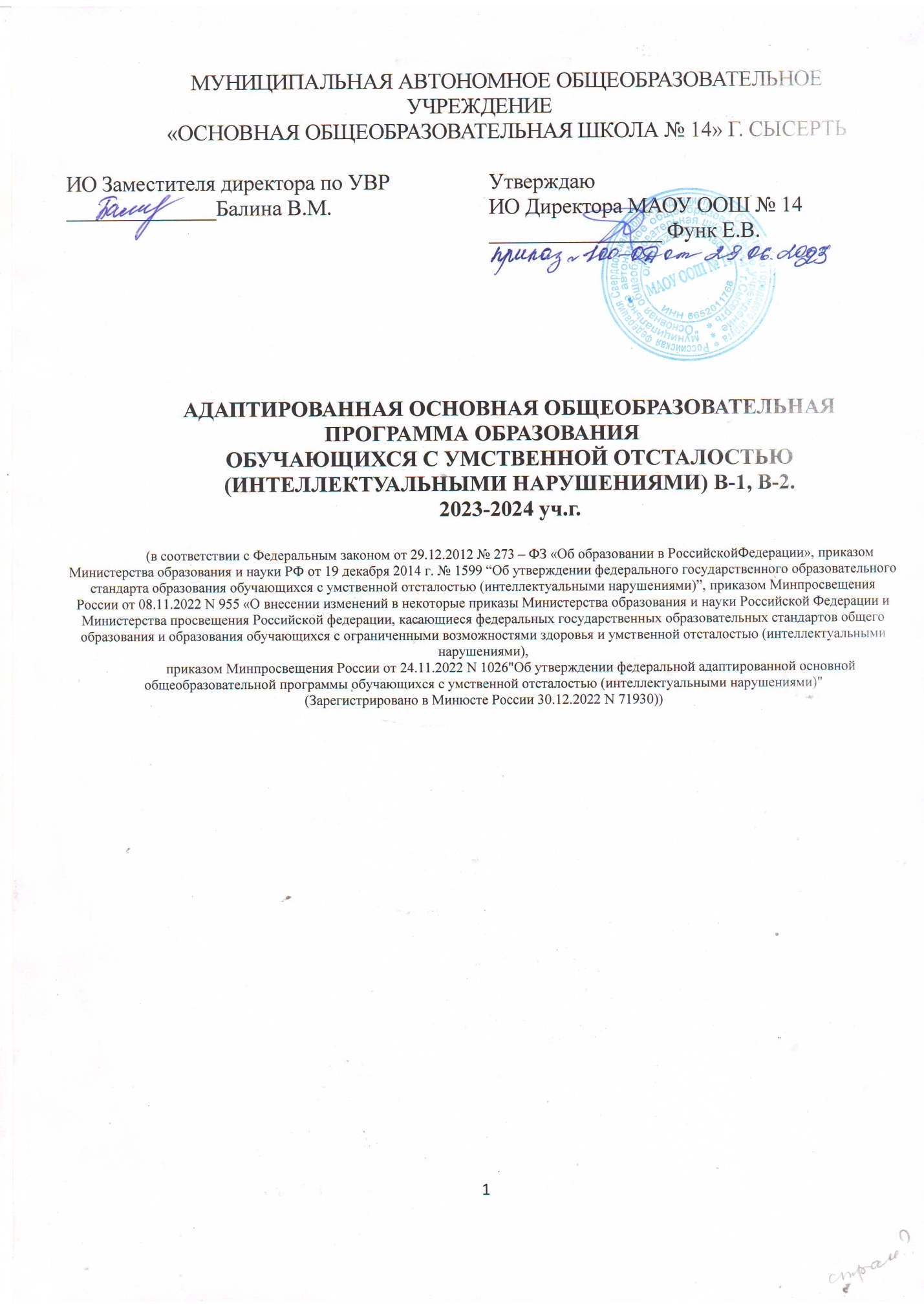 РАБОЧИЕ ПРОГРАММЫ ПО УЧЕБНЫМ ПРЕДМЕТАМ ДЛЯ 2 КЛАССА, ДЛЯ ОБУЧАЮЩИХСЯ  С УМСТВЕННОЙ ОТСТАЛОСТЬЮ (ИНТЕЛЛЕКТУАЛЬНЫМИ НАРУШЕНИЯМИ) (ФАООП 1 вариант)Составитель:учитель 1 квалификационной категории  Балина В. М.Сысерть 2023 год1. РАБОЧАЯ ПРОГРАММА УЧЕБНОГО ПРЕДМЕТА «РУССКИЙ ЯЗЫК»Пояснительная запискаПрограмма учебного предмета «Русский язык» для 2 класса разработана на основе ФАООП УО (вариант 1 для обучающихся с легкой умственной отсталостью), утвержденной приказом Министерства просвещения России от 24.11.2022 года № 1026, соответствует Федеральному государственному образовательному стандарту образования обучающихся с умственной отсталостью (интеллектуальными нарушениями).Составлена с учетом особенностей познавательной деятельности обучающихся с умственной отсталостью, характеристики детей обучающихся в данном классе.  Цель: развитие коммуникативно-речевых навыков и коррекция недостатков мыслительной деятельности.Достижение поставленной цели обеспечивается решением следующих задач:- уточнение и обогащение представлений об окружающей действительности и овладение на этой основе языковыми средствами (слово, предложение, словосочетание);- формирование первоначальных "дограмматических" понятий и развитие коммуникативно-речевых навыков;- овладение различными доступными средствами устной и письменной коммуникации для решения практико-ориентированных задач;- коррекция недостатков речевой и мыслительной деятельности;- формирование основ навыка полноценного чтения художественных текстов доступных для понимания по структуре и содержанию;- развитие навыков устной коммуникации;- формирование положительных нравственных качеств и свойств личности.В программе обозначены два уровня умений: минимальный и достаточный.Программа рассчитана на 1 год обучения, 102 часа (3 часа в неделю).Для реализации Рабочей программы используется учебно-методический комплекс, включающий: Русский язык. 2 класс. Учебник для общеобразовательных организаций, реализующих адаптированные основные общеобразовательные программы. В 2 ч. Ч. 1. / Э.В. Якубовская, Я.В. Коршунова. -3-е изд. -М. : Просвещение, 2020. - 88 с. : ил. Ч. 2. / Э.В. Якубовская, Я.В. Коршунова. ,3-е изд.- М. : Просвещение, 2020. - 80 с. : ил.Личностные и предметные результаты освоения учебного предметаЛичностные результаты:проявление интерес к языковой и речевой деятельности;расширение представлений о многообразии окружающего мира;доброжелательное отношение к одноклассникам, сочувствие, сопереживание, отзывчивость и др.;первоначальные навыки сотрудничества со взрослыми и сверстниками в процессе выполнения совместной учебной деятельности на уроке;умение проговаривать вслух последовательность производимых действий, опираясь на вопросы учителя;совместно с учителем оценивать результаты своих действий и действий одноклассников;слушать указания и инструкции учителя, решая познавательную задачу;ориентироваться на странице в тетрадях, Прописях, альбомах;с помощью учителя понимать знаки, символы, схемы, приведённые в Прописях, учебных пособиях, учебных материалах;под руководством учителя работать с информацией, представленной в разных формах (текст, рисунок, таблица, схема);осуществлять под руководством учителя поиск нужной информации в Прописях, тетрадях и учебных пособиях;понимать заданный вопрос, в соответствии с ним строить ответ в устной форме;слушать собеседника и понимать речь других;оформлять свои мысли в устной форме на уровне предложения (нескольких предложений);принимать участие в диалоге;принимать участие в работе парами и группами;оценивать собственное поведение и поведение окружающих, использовать в общении правила вежливости.Предметные результаты освоения предметаСодержание учебного предметаФорма организации деятельности обучающихся: фронтальная, групповая, индивидуальная.  Слова из словаря: берёза, ветер, воробей, ворона, заяц, капуста, карандаш, коньки, корова, машина, молоко, морковь, мороз, Москва, огурец, пальто, помидор, ребята, собака, улица (20 слов).Календарно-тематическое планирование «Русский язык»3 часа в неделю, 102 часа в год2. РАБОЧАЯ ПРОГРАММА УЧЕБНОГО ПРЕДМЕТА «ЧТЕНИЕ»Пояснительная запискаПрограмма учебного предмета «Русский язык» для 2 класса разработана на основе ФАООП УО (вариант 1 для обучающихся с легкой умственной отсталостью), утвержденной приказом Министерства просвещения России от 24.11.2022 года № 1026, соответствует Федеральному государственному образовательному стандарту образования обучающихся с умственной отсталостью (интеллектуальными нарушениями).Составлена с учетом особенностей познавательной деятельности обучающихся с умственной отсталостью, характеристики детей обучающихся в данном классе.  Цель:социализация личности обучающегося, коррекция и развитие речемыслительных способностей, формирование эмоционального отношения к действительности и нравственных позиций поведения.Достижение поставленной цели обеспечивается решением следующих задач:- воспитание у обучающихся интереса к чтению;- формирование техники чтения: правильного и выразительного чтения, обеспечение постепенного перехода от послогового чтения к чтению целым словом;- формирование навыков сознательного чтения: читать доступный пониманию текст вслух, шепотом, а затем и про себя, осмысленно воспринимать содержание прочитанного, сопереживать героям произведения, давать оценку их поступкам во время коллективного анализа;- развитие у них умения общаться на уроке чтения: отвечать на вопросы педагогического работника, спрашивать обучающихся о непонятных словах, делиться впечатлениями о прочитанном, дополнять пересказы текста, рисовать к тексту словесные картинки, коллективно обсуждать предполагаемый ответ.В программе обозначены два уровня умений: минимальный и достаточный.Программа рассчитана на 1 год обучения, 136 часов (4 часа в неделю).Для реализации Рабочей программы используется учебно-методический комплекс, включающий: Чтение. 2 класс. Учебник  для общеобразовательных организаций, реализующих адаптированные основные общеобразовательные программы. В 2 ч.  / С. Ю. Ильина и др. - 9-е изд. - М.: Просвещение, 2020. - 102 с. : ил. Ч. 2. / С. Ю. Ильина и др. - 9-е изд. - М. : Просвещение, 2020. Личностные и предметные результаты освоения учебного предметаЛичностные результаты:проявление интерес к языковой и речевой деятельности;расширение представлений о многообразии окружающего мира;доброжелательное отношение к одноклассникам, сочувствие, сопереживание, отзывчивость и др.;первоначальные навыки сотрудничества со взрослыми и сверстниками в процессе выполнения совместной учебной деятельности на уроке;умение проговаривать вслух последовательность производимых действий, опираясь на вопросы учителя;совместно с учителем оценивать результаты своих действий и действий одноклассников;слушать указания и инструкции учителя, решая познавательную задачу;ориентироваться на странице в тетрадях, букваря, альбомах;с помощью учителя понимать знаки, символы, схемы, приведённые в учебных пособиях, учебных материалах;под руководством учителя работать с информацией, представленной в разных формах (текст, рисунок, таблица, схема);осуществлять под руководством учителя поиск нужной информации в Прописях, тетрадях и учебных пособиях;понимать заданный вопрос, в соответствии с ним строить ответ в устной форме;слушать собеседника и понимать речь других;оформлять свои мысли в устной форме на уровне предложения (нескольких предложений);принимать участие в диалоге;принимать участие в работе парами и группами;оценивать собственное поведение и поведение окружающих, использовать в общении правила вежливости.Планируемые предметные результаты освоения учебного предметаМинимальный уровень:осознанное и правильное чтение текста вслух по слогам;пересказ содержания прочитанного текста по вопросам;участие в коллективной работе по оценке поступков героев и событий;выразительное чтение наизусть 1-2 коротких стихотворений.Достаточный уровень:чтение текста после предварительного анализа вслух по слогам и целыми словами;ответы на вопросы педагогического работника по прочитанному тексту;определение главных действующих лиц произведения; элементарная оценка их поступков;выразительное чтение наизусть 3-4 стихотворений.Содержание учебного предметаФорма организации деятельности обучающихся: фронтальная, групповая, индивидуальная.Содержание чтения (круг чтения): произведения устного народного творчества (пословица, скороговорка, загадка, потешка, закличка, песня, сказка, былина). Небольшие рассказы и стихотворения русских и зарубежных писателей о природе родного края, о жизни обучающихся и взрослых, о труде, о народных праздниках, о нравственных и этических нормах поведения. Статьи занимательного характера об интересном и необычном в окружающем мире, о культуре поведения, об искусстве, историческом прошлом.Примерная тематика произведений: произведения о Родине, родной природе, об отношении человека к природе, к животным, труду, друг другу; о жизни обучающихся, их дружбе и товариществе; произведении о добре и зле.Жанровое разнообразие: сказки, рассказы, стихотворения, басни, пословицы, поговорки, загадки, считалки, потешки.Календарно-тематическое планирование «Чтение»4 часа в неделю, 136 часов в год3. РАБОЧАЯ ПРОГРАММА УЧЕБНОГО ПРЕДМЕТА «РЕЧЕВАЯ ПРАКТИКА»Пояснительная запискаПрограмма учебного предмета «Речевая практика» для 2 класса разработана на основе ФАООП УО (вариант 1 для обучающихся с легкой умственной отсталостью), утвержденной приказом Министерства просвещения России от 24.11.2022 года № 1026, соответствует Федеральному государственному образовательному стандарту образования обучающихся с умственной отсталостью (интеллектуальными нарушениями).Составлена с учетом особенностей познавательной деятельности обучающихся с умственной отсталостью, характеристики детей обучающихся в данном классе.  Цель:развитие речевой коммуникации обучающихся интеллектуальными нарушениями (умственной отсталостью) для осуществления общения с окружающими людьми.Задачи обучения: способствовать совершенствованию речевого опыта обучающихся;корригировать и обогащать языковую базу устных высказываний обучающихся;формировать выразительную сторону речи;учить строить устные связные высказывания;воспитывать культуру речевого общения.В программе обозначены два уровня умений: минимальный и достаточный.Программа рассчитана на 1 год обучения, 68 часов (2 часа в неделю).Для реализации Рабочей программы используется учебно-методический комплекс, включающий: Речевая практика. 2 класс: учебник для общеобразовательных организации, реализующих адаптированные основные общеобразовательные программы / С.В. Комарова. - 3-е изд. - М. : Просвещение, 2020. - 79 с. : с ил.Личностные и предметные результаты освоения учебного предметаЛичностные результаты:самостоятельно перемещается доступными маршрутами в школьномздании (в туалет, в столовую, в библиотеку, в кабинеты специалистов, педагоговдополнительного образования и т. д.);владеет навыками коммуникации и принятыми нормамисоциального взаимодействия (в рамках предметных результатов 1-го года обучения);умеет доброжелательно вести себя в диалоге, отвечать навопросы собеседника и т. д. в соответствии с предусмотреннымипредметными результатами);проявляет интерес к осмыслению социального окружения, своегоместа в нём, практически понимает свою социальную роль (сын, дочь,воспитанник, ученик, одноклассник и т. д.);положительно относится к сотрудничеству со взрослыми исверстниками в ситуациях общения, предусмотренных программой, иповседневном школьном общении;проявляет доброжелательность, эмоционально-нравственнуюотзывчивость и взаимопомощь, проявляет сопереживание чувствам другихлюдей с использованием полученных на уроках знаний и умений (интонационных, жестово-мимических), использует этикетные речевые обороты в повседневной жизни;положительно относится к безопасному, здоровому образу жизни;проявляет интерес к творческому труду, бережно относится кматериальным ценностям, результатам своего труда и труда окружающих.Планируемые предметные результаты освоения программы Содержание учебного предметаФорма организации деятельности обучающихся: фронтальная, групповая, индивидуальная.Аудирование и понимание речи. Выполнение простых и составных устных инструкций педагогического работника, словесный отчет о выполненных действиях. Прослушивание и выполнение инструкций, записанных на аудионосители. Чтение и выполнение словесных инструкций, предъявленных в письменном виде.Соотнесение речи и изображения (выбор картинки, соответствующей слову, предложению).Повторение и воспроизведение по подобию, по памяти отдельных слогов, слов, предложений.Слушание небольших литературных произведений в изложении педагогического работника и с аудионосителей. Ответы на вопросы по прослушанному тексту, пересказ.Дикция и выразительность речи. Развитие артикуляционной моторики. Формирование правильного речевого дыхания. Практическое использование силы голоса, тона, темпа речи в речевых ситуациях. Использование мимики и жестов в общении.Общение и его значение в жизни. Речевое и неречевое общение. Правила речевого общения. Письменное общение (афиши, реклама, письма, открытки). Условные знаки в общении людей.Общение на расстоянии. Кино, телевидение, радио.Виртуальное общение. Общение в социальных сетях.Влияние речи на мысли, чувства, поступки людей.Организация речевого общения:Базовые формулы речевого общения: обращение, привлечение внимания. "Ты" и "Вы", обращение по имени и отчеству, по фамилии, обращение к знакомым взрослым и ровесникам. Грубое обращение, нежелательное обращение (по фамилии). Ласковые обращения. Грубые и негрубые обращения. Бытовые (неофициальные) обращения к сверстникам, в семье. Именные, бытовые, ласковые обращения. Функциональные обращения (к продавцу, к сотруднику полиции). Специфика половозрастных обращений (дедушка, бабушка, девушка, мужчина). Вступление в речевой контакт с незнакомым человеком без обращения ("Скажите, пожалуйста..."). Обращение в письме, в поздравительной открытке.Знакомство, представление, приветствие. Формулы: "Давай познакомимся", "Меня зовут ...", "Меня зовут ..., а тебя?". Формулы: "Это ...", "Познакомься пожалуйста, это ...". Ответные реплики на приглашение познакомиться: "Очень приятно!", "Рад познакомиться!".Приветствие и прощание: употребление различных формул приветствия и прощания в зависимости от адресата (взрослый или сверстник). Формулы: "Здравствуй", "Здравствуйте", "До свидания". Развертывание формул с помощью обращения по имени и отчеству. Жесты приветствия и прощания. Этикетные правила приветствия: замедлить шаг или остановиться, посмотреть в глаза человеку.Формулы: "Доброе утро", "Добрый день", "Добрый вечер", "Спокойной ночи". Неофициальные разговорные формулы: "Привет", "Салют", "Счастливо", "Пока". Грубые (фамильярные) формулы: "Здорово", "Бывай", "Чао" (в зависимости от условий образовательной организации). Недопустимость дублирования этикетных формул, использованных невоспитанными взрослыми. Развертывание формул с помощью обращений.Формулы, сопровождающие ситуации приветствия и прощания: "Как дела?", "Как живешь?", "До завтра", "Всего хорошего". Просьбы при прощании: "Приходи(те) еще", "Заходи(те)", "Звони(те)".Приглашение, предложение. Приглашение домой. Правила поведения в гостях.Поздравление, пожелание. Формулы: "Поздравляю с ...", "Поздравляю с праздником ..." и их развертывание с помощью обращения по имени и отчеству.Пожелания близким и малознакомым людям, сверстникам и старшим. Различия пожеланий в связи с разными праздниками. Формулы: "Желаю тебе ...", "Желаю Вам ...", "Я хочу пожелать ...". Неречевые средства: улыбка, взгляд, доброжелательность тона.Поздравительные открытки.Формулы, сопровождающие вручение подарка: "Это Вам (тебе)", "Я хочу подарить тебе ...". Этикетные и эмоциональные реакции на поздравления и подарки.Одобрение, комплимент. Формулы: "Мне очень нравится твой ...", "Как хорошо ты ...", "Как красиво!".Телефонный разговор. Формулы обращения, привлечения внимания в телефонном разговоре. Значение сигналов телефонной связи (гудки, обращения автоответчика сотовой связи). Выражение просьбы позвать к телефону: "Позовите, пожалуйста ...", "Попросите пожалуйста...", "Можно попросить (позвать)...". Распространение этих формул с помощью приветствия. Ответные реплики адресата: "Алло", "Да", "Я слушаю".Просьба, совет. Обращение с просьбой к учителю, соседу по парте на уроке или на перемене. Обращение с просьбой к незнакомому человеку. Обращение с просьбой к сверстнику, к близким людям.Развертывание просьбы с помощью мотивировки. Формулы: "Пожалуйста," ...", "Можно ..., пожалуйста!", "Разрешите...", "Можно мне ...", "Можно я ...".Мотивировка отказа. Формула: "Извините, но ...".Благодарность. Формулы: "Спасибо", "Большое спасибо", "Пожалуйста". Благодарность за поздравления и подарки как ответная реакция на выполнение просьбы: "Спасибо ... имя". Мотивировка благодарности. Формулы: "Очень приятно", "Я очень рада" как мотивировка благодарности. Ответные реплики на поздравление, пожелание: "Спасибо за поздравление", "Я тоже поздравляю тебя (Вас)", "Спасибо, и тебя (Вас) поздравляю".Замечание, извинение. Формулы: "Извините, пожалуйста" с обращением и без него. Правильная реакция на замечания. Мотивировка извинения: "Я нечаянно", "Я не хотел". Использование форм обращения при извинении. Извинение перед старшим, ровесником. Обращение и мотивировка при извинении.Сочувствие, утешение. Сочувствие заболевшему сверстнику, взрослому. Слова поддержки, утешения.Одобрение, комплимент: одобрение как реакция на поздравления, подарки: "Молодец!", "Умница!", "Как красиво!".Примерные темы речевых ситуаций:"Я - дома" (общение с близкими людьми, прием гостей);"Я и мои товарищи" (игры и общение со сверстниками, общение в образовательной организации, в секции, в творческой студии);"Я за порогом дома" (покупка, поездка в транспорте, обращение за помощью (в том числе в экстренной ситуации), поведение в общественных местах (кино, кафе);"Я в мире природы" (общение с животными, поведение в парке, в лесу).Темы речевых ситуаций формулируются исходя из уровня развития коммуникативных и речевых умений обучающихся и социальной ситуации их жизни. Например, в рамках лексической темы "Я за порогом дома" для отработки этикетных форм знакомства на уроках могут быть организованы речевые ситуации "Давайте познакомимся!", "Знакомство во дворе", "Знакомство в гостях".Календарно-тематическое планирование по речевой практике2 часа в неделю, 68 ч. в год4. РАБОЧАЯ ПРОГРАММА УЧЕБНОГО ПРЕДМЕТА «МАТЕМАТИКА»Пояснительная запискаПрограмма учебного предмета «Математика» для 2 класса разработана на основе ФАООП УО (вариант 1 для обучающихся с легкой умственной отсталостью), утвержденной приказом Министерства просвещения России от 24.11.2022 года № 1026, соответствует Федеральному государственному образовательному стандарту образования обучающихся с умственной отсталостью (интеллектуальными нарушениями).Составлена с учетом особенностей познавательной деятельности обучающихся с умственной отсталостью, характеристики детей обучающихся в данном классе.  Цель:подготовка обучающихся к жизни в современном обществе и овладение доступными профессионально-трудовыми навыками.Достижение поставленной цели обеспечивается решением следующих задач:формирование доступных умственно обучающимся с умственной отсталостью (интеллектуальными нарушениями) математических знаний и умений, необходимых для решения учебно-познавательных, учебно-практических, житейских и профессиональных задач и развитие способности их использования при решении соответствующих возрасту задач;коррекция и развитие познавательной деятельности и личностных качеств обучающихся с умственной отсталостью (интеллектуальными нарушениями) средствами математики с учетом их индивидуальных возможностей;формирование положительных качеств личности, в частности аккуратности, настойчивости, трудолюбия, самостоятельности, терпеливости, любознательности, умений планировать свою деятельность, доводить начатое дело до конца, осуществлять контроль и самоконтроль.В программе обозначены два уровня умений: минимальный и достаточный.Программа рассчитана на 1 год обучения, 136 часов (4 часа в неделю).Для реализации Рабочей программы используется учебно-методический комплекс, включающий: Математика. 2 класс. Учебник для общеобразовательных организаций, реализующих адаптированные основные общеобразовательные программы. В 2 ч.  / Т.В. Алышева. - 11-е изд. - М. : Просвещение, 2021.Личностные и предметные результаты освоения учебного предметаЛичностные результаты:- принятие и частичное освоение социальной роли обучающегося, начальные проявления мотивов учебной деятельности на уроках математики;- умение поддержать диалог с учителем и сверстниками на уроке математики, сформулировать и высказать элементарную фразу с использованием математической терминологии; - проявление доброжелательного отношения к учителю и другим обучающимся, желание оказать помощь одноклассникам в учебной ситуациии элементарные навыки по осуществлению этой помощи;- начальные элементарные навыки организации собственной деятельности по выполнению знакомой математической операции (учебного задания) на основе инструкции и/или образца, данных учителем или содержащихся в учебнике, на рабочем листе, новой математической операции (учебного задания) – под руководством учителя на основе пошаговой инструкции;- начальные навыки работы с учебником математики: ориентировка на странице учебника, чтение и понимание текстовых фрагментов, доступных обучающимся (элементарных инструкций к заданиям, правил, текстовых арифметических задач и их кратких записей), использование иллюстраций в качестве опоры для практической деятельности;- понимание и воспроизведение записей с использованием математической символики, содержащихся в учебнике или иных дидактических материалах, умение использовать их при организации практической деятельности;- умение корригировать свою деятельность при выполнении учебного задания в соответствии с мнением (замечанием), высказанным учителем или одноклассниками, а также с учетом помощи, оказанной обучающемуся при необходимости; - умение производить элементарную самооценку результатов выполненной практической деятельности на основе соотнесения с образцом выполнения;- начальные умения использования математических знаний при ориентировке в ближайшем социальном и предметном окружении, доступных видах хозяйственно-бытового труда.Планируемые предметные результаты освоения предметаСодержание учебного предметаФорма организации деятельности обучающихся: фронтальная, групповая, индивидуальная.Календарно-тематическое планирование по математике4 часа в неделю, 136 часов в год5. РАБОЧАЯ ПРОГРАММА УЧЕБНОГО ПРЕДМЕТА «МИР ПРИРОДЫ И ЧЕЛОВЕКА»Пояснительная запискаПрограмма учебного предмета «Мир природы и человека» для 2 класса разработана на основе ФАООП УО (вариант 1 для обучающихся с легкой умственной отсталостью), утвержденной приказом Министерства просвещения России от 24.11.2022 года № 1026, соответствует Федеральному государственному образовательному стандарту образования обучающихся с умственной отсталостью (интеллектуальными нарушениями).Составлена с учетом особенностей познавательной деятельности обучающихся с умственной отсталостью, характеристики детей обучающихся в данном классе.  Основная цель предмета заключается в формировании первоначальных знаний о живой и неживой природе; понимании простейших взаимосвязей, существующих между миром природы и человека.Курс «Мир природы и человека» решает следующие коррекционно-образовательные и воспитательные задачи:уточняет имеющиеся у детей представления о живойи неживой природе, дает новые знания об основных ее элементах;на основе наблюдений и простейших опытных действий расширяет представления о взаимосвязи живой и неживой природы, о формах приспособленности живого мирак условиям внешней среды;вырабатывает умения наблюдать природные явления,сравнивать их, составлять устные описания, использоватьв речи итоги наблюдений и опытных работ, отмечать фенологические данные;формирует первоначальные знания обучающихся о природе своего края;конкретизирует понятийный аппарат, развивает аналитико-синтетическую деятельность обучающихся на основе предоставляемого материала;вырабатывает умения делать элементарные выводы, устанавливать несложные причинно-следственные связи; формирует первоначальные сведения о природоохранной деятельности человека, учит детей бережному отношению к природе.В программе обозначены два уровня умений: минимальный и достаточный.Программа рассчитана на 1 год обучения, 66 часов (2 часа в неделю).Для реализации Рабочей программы используется учебно-методический комплекс, включающий: Мир природы и человека. 2 класс. Учеб. дляобщеобразоват. организации, реализующих адапт. основные общеобразоват. программы. В 2 ч. / [Н.Б.Матвеева, И.А.Ярочкина, М.А.Попова и др.]. -3-е изд.- М.: Просвещение, 2020 - 71 с. : ил. Ч.2 \ [Н.Б.Матвеева, И.А.Ярочкина, М.А.Поповаи др.]. -3-е изд.- М.: Просвещение, 2020 - 79с. : ил.Личностные и предметные результаты освоения учебного предметаЛичностные результаты:- осознание себя как ученика, как члена семьи, как друга и одноклассника;- адекватность представлений о собственных возможностях и ограничениях, о насущно необходимом жизнеобеспечении; - способность вступать в коммуникацию со взрослыми по вопросам сопровождения учебного процесса и создания специальных условий для пребывания в школе, своих нуждах и правах в организации обучения; - способность вступать в коммуникацию со сверстниками по вопросам помощи, при взаимодействии в совместной деятельности;- владение социально-бытовыми умениями в учебной деятельности и повседневной жизни; - владение навыками коммуникации и принятыми ритуалами социального взаимодействия (т. е. самой формой поведения, его социальным рисунком); - осмысление и дифференциация картины мира, ее временно-пространственной организации через содержание курса «Мир природы и человека»; - осмысление социального окружения, своего места в нем, принятие соответствующих возрасту ценностей и социальных ролей;- овладение самостоятельным выполнением заданий, поручений, инструкций.Планируемые предметные результаты освоения предметаПредметные результаты освоения предметаСодержаниеФорма организации деятельности обучающихся: фронтальная, групповая, индивидуальная.Календарно-тематическое планированиеМир природы и человека1 час в неделю, 34 часа в год6. РАБОЧАЯ ПРОГРАММА УЧЕБНОГО ПРЕДМЕТА «МУЗЫКА»Пояснительная запискаПрограмма учебного предмета «Музыка» для 2 класса разработана на основе ФАООП УО (вариант 1 для обучающихся с легкой умственной отсталостью), утвержденной приказом Министерства просвещения России от 24.11.2022 года № 1026, соответствует Федеральному государственному образовательному стандарту образования обучающихся с умственной отсталостью (интеллектуальными нарушениями).Составлена с учетом особенностей познавательной деятельности обучающихся с умственной отсталостью, характеристики детей обучающихся в данном классе.  Основнойцельюпредмета является приобщение к музыкальной культуре обучающихся с умственной отсталостью (интеллектуальными нарушениями) как к неотъемлемой части духовной культуры.Задачи учебного предмета "Музыка": - накопление первоначальных впечатлений от музыкального искусства и получение доступного опыта (овладение элементарными музыкальными знаниями, слушательскими и доступными исполнительскими умениями);- приобщение к культурной среде, дающей обучающемуся впечатления от музыкального искусства, формирование стремления и привычки к слушанию музыки, посещению концертов, самостоятельной музыкальной деятельности; - развитие способности получать удовольствие от музыкальных произведений, выделение собственных предпочтений в восприятии музыки, приобретение опыта самостоятельной музыкально деятельности; - формирование простейших эстетических ориентиров и их использование в организации обыденной жизни и праздника; - развитие восприятия, в том числе восприятия музыки, мыслительных процессов, певческого голоса, творческих способностей обучающихся.В программе обозначены два уровня умений: минимальный и достаточный.Программа рассчитана на 1 год обучения, 34 часа (1 час в неделю).Личностные и предметные результаты освоения учебного предметаЛичностные результаты:-	положительная мотивация к занятиям различными видами музыкальной деятельности;-	готовность к творческому взаимодействию и коммуникации с взрослыми и другими обучающимися в различных видах музыкальной деятельности на основе сотрудничества, толерантности, взаимопонимания и принятыми нормами социального взаимодействия;-	готовность к практическому применению приобретенного музыкального опыта в урочной и внеурочной деятельности, в том числе, в социокультурых проектах с обучающимися с нормативным развитием и другими окружающими людьми;-	осознание себя гражданином России, гордящимся своей Родиной;-	адекватная самооценка собственных музыкальных способностей;-	начальные навыки реагирования на изменения социального мира;-	сформированность музыкально-эстетических предпочтений, потребностей, ценностей, чувств и оценочных суждений;-	наличие доброжелательности, отзывчивости, открытости, понимания и сопереживания чувствам других людей;-	сформированность установки на здоровый образ жизни, бережное отношение к собственному здоровью, к материальным и духовным ценностям.Планируемые предметные результаты освоения предметаПредметные результаты освоения предметаСодержаниеФорма организации деятельности обучающихся: фронтальная, групповая, индивидуальная.Календарно-тематическое планированиеМузыка1 час в неделю, 34часа  в год7. РАБОЧАЯ ПРОГРАММА УЧЕБНОГО ПРЕДМЕТА «РИСОВАНИЕ (ИЗОБРАЗИТЕЛЬНОЕ ИСКУССТВО)»Пояснительная запискаПрограмма учебного предмета «Рисование (изобразительное искусство)» для 2 класса разработана на основе ФАООП УО (вариант 1 для обучающихся с легкой умственной отсталостью), утвержденной приказом Министерства просвещения России от 24.11.2022 года № 1026, соответствует Федеральному государственному образовательному стандарту образования обучающихся с умственной отсталостью (интеллектуальными нарушениями).Составлена с учетом особенностей познавательной деятельности обучающихся с умственной отсталостью, характеристики детей обучающихся в данном классе.  Основнаяцельпредмета заключается во всестороннем развитие личности обучающегося с умственной отсталостью (интеллектуальными нарушениями) в процессе приобщения его к художественной культуре и обучения умению видеть прекрасное в жизни и искусстве; формировании элементарных знаний об изобразительном искусстве, общих и специальных умений и навыков изобразительной деятельности (в рисовании, лепке, аппликации), развитии зрительного восприятия формы, величины, конструкции, цвета предмета, его положения в пространстве, а также адекватного отображения его в рисунке, аппликации, лепке; развитие умения пользоваться полученными практическими навыками в повседневной жизни.Основные задачи изучения предмета:воспитание интереса к изобразительному искусству;раскрытие значения изобразительного искусства в жизни человека;воспитание в детях эстетического чувства и понимания красоты окружающего мира, художественного вкуса;формирование элементарных знаний о видах и жанрах изобразительного искусства искусствах;расширение художественно-эстетического кругозора;развитие эмоционального восприятия произведений искусства, умения анализировать их содержание и формулировать своего мнения о них;обучение изобразительным техникам и приёмам с использованием различных материалов, инструментов и приспособлений, в том числе экспериментирование и работа в нетрадиционных техниках;обучение разным видам изобразительной деятельности (рисованию, аппликации, лепке);обучение правилам и законам композиции, цветоведения, построения орнамента, применяемых в разных видах изобразительной деятельности;формирование умения создавать простейшие художественные образы с натуры и по образцу;развитие умения выполнять тематические и декоративные композиции;воспитание у обучающихся умения согласованно и продуктивно работать в группах, выполняя определенный этап работы для получения результата общей изобразительной деятельности ("коллективное рисование", "коллективная аппликация").В программе обозначены два уровня умений: минимальный и достаточный.Программа рассчитана на 1 год обучения, 34 часа (1 час в неделю).Для реализации Рабочей программы используется учебно-методический комплекс, включающий: Изобразительное искусство.2 класс. Учеб. дляобщеобразоват.. организаций, реализующих адапт. основныеобщеобразоват. программы\ М.Ю.Рау, М.А.Зыкова. - 3-е изд. - М.: Просвещение, 2020. - 111 с. : ил.Личностные и предметные результаты освоения учебного предметаЛичностные результаты:положительное отношение и интерес к изобразительной деятельности;понимание красоты в окружающей действительности и возникновение эмоциональной реакции «красиво» или «некрасиво»; адекватные представления о собственных возможностях; осознание своих достижений в области изобразительной деятельности; способность к самооценке;умение выражать свое отношение к результатам собственной  и чужой творческой деятельности «нравится» или «не нравится»проявление уважительного отношения к чужому мнению и чужому творчеству;привычка к организованности, порядку, аккуратности;стремление к творческому досугу на основе предметно-практической и изобразительной деятельности;установка на дальнейшее расширение и углубление знаний и умений по различным видам изобразительной и творческой предметно-практической деятельности.овладение социально-бытовыми навыками, используемыми в повседневной жизни; овладение навыками коммуникации и принятыми нормами социального взаимодействия; элементарные представления о социальном окружении, своего места в нем; принятие и освоение социальной роли обучающегося, проявление социально значимых мотивов учебной деятельности; сформированность навыков сотрудничества со взрослыми и сверстниками в разных социальных ситуациях; развитие эстетических потребностей и чувств, проявление доброжелательности, эмоционально-нравственной отзывчивости и взаимопомощи, проявление сопереживания к чувствам других людей.Планируемые предметные результаты освоения предметаПредметные результаты освоения предметаМинимальный уровень:знание названий художественных материалов, инструментов и приспособлений; их свойств, назначения, правил хранения, обращения и санитарно-гигиенических требований при работе с ними;знание элементарных правил композиции, цветоведения, передачи формы предмета и др.;знание некоторых выразительных средств изобразительного искусства: «изобразительная поверхность», «точка», «линия», «штриховка», «пятно», «цвет»;пользование материалами для рисования, аппликации, лепки;знание названий предметов, подлежащих рисованию, лепке и аппликации;знание названий некоторых народных и национальных промыслов, изготавливающих игрушки: "Дымково";организация рабочего места в зависимости от характера выполняемой работы;следование при выполнении работы инструкциям учителя; рациональная организация своей изобразительной деятельности; планирование работы; осуществление текущего и заключительного контроля выполняемых практических действий и корректировка хода практической работы;владение некоторыми приемами лепки (раскатывание, сплющивание, отщипывание) и аппликации (вырезание и наклеивание);рисование по образцу, с натуры предметов несложной формы и конструкции; передача в рисунке содержания несложных произведений в соответствии с темой; применение приемов работы карандашом, гуашью, акварельными красками с целью передачи фактуры предмета;ориентировка в пространстве листа; размещение изображения одного или группы предметов в соответствии с параметрами изобразительной поверхности; адекватная передача цвета изображаемого объекта, определение насыщенности цвета, получение смешанных цветов и некоторых оттенков цвета;узнавание и различение в книжных иллюстрациях и репродукциях изображенных предметов и действий.Достаточный уровень:знание основных особенностей некоторых материалов, используемых в рисовании, лепке и аппликации;знание выразительных средств изобразительного искусства: «изобразительная поверхность», «точка», «линия», «штриховка», «контур», «пятно», «цвет», объем и др.;знание правил цветоведения, светотени, перспективы; построения орнамента, стилизации формы предмета и др.;следование при выполнении работы инструкциям учителя или инструкциям, представленным в других информационных источниках; нахождение необходимой для выполнения работы информации в материалах учебника, рабочей тетради;оценка результатов собственной изобразительной деятельности и одноклассников (красиво, некрасиво, аккуратно, похоже на образец); использование разнообразных технологических способов выполнения аппликации;применение разных способов лепки;рисование с натуры и по памяти; различение и передача в рисунке эмоционального состояния и своего отношения к природе, человеку, семье и обществу.СодержаниеФорма организации деятельности обучающихся: фронтальная, групповая, индивидуальная.Календарно-тематическое планированиерисование (изобразительная деятельность)1 час в неделю, 34 часа в год8. РАБОЧАЯ ПРОГРАММА УЧЕБНОГО ПРЕДМЕТА «РУЧНОЙ ТРУД»Пояснительная запискаПрограмма учебного предмета «Рисование (изобразительное искусство)» для 2 класса разработана на основе ФАООП УО (вариант 1 для обучающихся с легкой умственной отсталостью), утвержденной приказом Министерства просвещения России от 24.11.2022 года № 1026, соответствует Федеральному государственному образовательному стандарту образования обучающихся с умственной отсталостью (интеллектуальными нарушениями).Составлена с учетом особенностей познавательной деятельности обучающихся с умственной отсталостью, характеристики детей обучающихся в данном классе. Основная цель изучения данного предмета: всестороннее развитие личности обучающегося младшего возраста с умственной отсталостью (интеллектуальными нарушениями) в процессе формирования трудовой культуры и подготовки его к последующему профильному обучению в старших классах. Изучение предмета способствует развитию созидательных возможностей личности, творческих способностей, формированию мотивации успеха и достижений на основе предметно-преобразующей деятельности.Задачи изучения предмета:формирование представлений о материальной культуре как продукте творческой предметно-преобразующей деятельности человека.формирование представлений о гармоничном единстве природного и рукотворного мира и о месте в нём человека.расширение культурного кругозора, обогащение знаний о культурно-исторических традициях в мире вещей.расширение знаний о материалах и их свойствах, технологиях использования.формирование практических умений и навыков использования различных материалов в предметно-преобразующей деятельности.формирование интереса к разнообразным видам труда.развитие познавательных психических процессов (восприятия, памяти, воображения, мышления, речи).развитие умственной деятельности (анализ, синтез, сравнение, классификация, обобщение).развитие сенсомоторных процессов, руки, глазомера через формирование практических умений.развитие регулятивной структуры деятельности (включающей целеполагание, планирование, контроль и оценку действий и результатов деятельности в соответствии с поставленной целью).формирование информационной грамотности, умения работать с различными источниками информации.формирование коммуникативной культуры, развитие активности, целенаправленности, инициативности; духовно-нравственное воспитание и развитие социально ценных качеств личности.В программе обозначены два уровня умений: минимальный и достаточный.Программа рассчитана на 1 год обучения, 68 часов (2 часа в неделю).Для реализации Рабочей программы используется учебно-методический комплекс, включающий: Технология: Ручной труд: 2 класс: учеб. дляобщеобразоват. организаций, реализующих адапт. основные общеобразоват. программы / Л.А.Кузнецова. – 11-е изд.  – М : «Просвещение», 2021 — 110 с.: ил.Личностные и предметные результаты освоения учебного предметаЛичностные результаты:положительное отношение и интерес к труду; понимание значения и ценности труда; отношение к труду как первой жизненной необходимости; понимание красоты в труде, в окружающей действительности и возникновение эмоциональной реакции «красиво» или «некрасиво»;  осознание своих достижений в области трудовой деятельности; способность к самооценке; умение выражать свое отношение к результатам собственной  и чужой творческой деятельности «нравится» или «не нравится; привычка к организованности, порядку, аккуратности.Предметные результаты освоения предметаМинимальный уровень:знание правил организации рабочего места; знание видов трудовых работ; знание названий и свойств поделочных материалов, используемых на уроках ручного труда в первом классе,  правила их хранения, санитарно-гигиенические требования при работе с ними; знание названий инструментов, необходимых на уроках ручного труда, их устройство, правила техники безопасной работы колющими и режущими инструментами;знание  приемов работы (приемы разметки деталей, примы выделения детали из заготовки, приемы формообразования, приемы соединения деталей, примы отделки изделия), используемые на уроках ручного труда.анализ объекта, подлежащего изготовлению, выделение и называние его признаков и свойств; определение способов соединения деталей;пользование доступными технологическими (инструкционными) картами;составление стандартного плана работы по пунктам;владение некоторыми технологическими приемами ручной обработки материалов;использование в работе доступных материалов (глина и пластилин; природные материалы; бумага и картон; нитки и ткань).Достаточный уровень:знание правил рациональной организации труда, включающих упорядоченность действий и самодисциплину;нахождение необходимой информации в материалах учебника, рабочей тетради;использование в работе с разнообразной наглядности: составление плана работы над изделием с опорой на предметно-операционные и графические планы и выполнение действий в соответствии с ними в процессе изготовления изделия;осуществление текущего самоконтроля выполняемых практических действий и корректировка хода практической работы;оценка своих изделий (красиво, некрасиво, аккуратно, похоже на образец);установление причинно-следственных связей между выполняемыми действиями и их результатами;выполнение общественных поручений по уборке класса и (или) мастерской после уроков трудового обучения.СодержаниеФорма организации деятельности обучающихся: фронтальная, групповая, индивидуальная.Календарно-тематическое планированиеРучной труд2 часа в неделю, 68 часов в годСодержаниеСтр.1. Русский язык32. Чтение113. Речевая практика224. Математика315. Мир природы и человека486. Музыка597. Рисование (изобразительное искусство)678. Ручной труд75Минимальный уровеньДостаточный уровеньразличение гласных и согласных звуков и букв; ударных и безударных согласных звуков; оппозиционных согласных по звонкости-глухости, твердости-мягкости;деление слов на слоги для переноса;списывание по слогам и целыми словами с рукописного и печатного текста с орфографическим проговариванием;запись под диктовку слов и коротких предложений (2-4 слова) с изученными орфограммами;обозначение мягкости и твердости согласных звуков на письме гласными буквами и буквой "ь" (после предварительной отработки);дифференциация и подбор слов, обозначающих предметы, действия;составление предложений, восстановление в них нарушенного порядка слов с ориентацией на серию сюжетных картинок;участие в обсуждении темы текста и выбора заголовка к нему;выделение из текста предложений на заданную темуразличение звуков и букв;характеристика гласных и согласных звуков с опорой на образец и опорную схему;списывание рукописного и печатного текста целыми словами с орфографическим проговариванием;запись под диктовку текста, включающего слова с изученными орфограммами (10 слов);дифференциация и подбор слов различных категорий по вопросу и грамматическому значению (название предметов, действий предметов);составление  предложений, установление связи между словами с помощью педагогического работника, постановка знаков препинания в конце предложения (точка, вопросительный и восклицательный знак)Тема (тематическиеблоки/модули)Основное содержаниеОсновные виды деятельностиОсновные виды деятельностиТема (тематическиеблоки/модули)Основное содержаниеМинимальный  уровень(выполняет с помощью учителя и с помощью различных опор) Достаточный  уровеньЗвуки и буквыПовторение: звуки и буквы; слова – названия предметов; предложение и правило его записи, схема предложения; распространение предложения; составление предложения с данным словом.Гласные и согласные звуки и буквы, их различение по наличию или отсутствию преграды. Чёткое произнесение звуков слова, написание которого не расходится с произношением, последовательное обозначение каждого звука в схеме. Запись слова в тетради по схеме.Различение слов, сходных по звуковому составу (различающихся количеством звуков или их последовательностью в слове).Ударение в двусложных, а затем в трёхсложных словах. Знак ударения. Выделение ударного гласного по образцу и самостоятельно.Слог. Роль гласных в образовании слогов. Деление слов на слоги. Чёткое произнесение каждого слога.Слова со звуками иий, различение их значений. Деление данных слов на слоги. Перенос слов по слогам.Парные звонкие и глухие согласные. Различение звонких и глухих согласных. Различение б – п Различение в – ф Различение г – к Различение д – т Различение ж –ш Различение з – с Согласные свистящие и шипящие, дифференциация их на слух и в произношении. Обозначение их буквами.Гласные буквы е, ё, ю, я в начале слова или слога. Буква е вначале слова или слогаБуква ё вначале слова или слогаБуква ю вначале слова или слогаБуква я вначале слова или слогаБуквы е, ё, ю, я вначале слова или слога     Твёрдые и мягкие согласные:Гласные ы - и после твёрдых и мягких согласныхГласные о - ё после твёрдых и мягких согласныхГласные у - ю после твёрдых и мягких согласныхГласные а - я после твёрдых и мягких согласныхГласная е после мягких согласныхРазличение твёрдых и мягких согласныхМягкий знак (ь) для обозначения мягкости согласных на конце слова  Чёткое произношение звуков речи, соотношение их с буквами. Правильное написание строчных и заглавных букв, с использованием разных способов соединения их в слове. Выделение первого звука в слоге или слове при условии совпадения звука и буквы.  Практическое различение понятия «предмет» и «название предмета».  Соблюдение правил записи предложения с опорой на схему и без неё. Распространение предложения одним словом с опорой на предметную картинку. Составление предложения из двух-трёх слов по ситуационной картинке.  Различение звуков гласных и согласных; умение их перечислить, опираясь на буквы.  Сравнение коротких слов, похожих по буквенному составу. Овладение умением различать данные слова на слух и соотносить их с соответствующими предметными картинками. Овладение умением слышать и выделять голосом (по образцу учителя) ударный звук в слове, правильно ставить знак ударения.  Деление слова на слоги (сопровождая процесс хлопками) и перенос слова по слогам с одной строки на другую.  Различение звонких и глухих согласных в заданной паре звуков.  Понимание различия между свистящими и шипящими звуками, умение подбирать примеры слов, начинающихся на заданный звук с опорой на предметную картинку, выбранную из ряда других.  Различение на слух и выделение букв е, ё, ю, я в начале слова и правильное письмо слов после их буквенного анализа.  Различение на слух твёрдых и мягких согласных в начале слова и правильное обозначение их соответствующими гласными буквами. Запоминание 1-2 примеров на каждый случай дифференциации.  Различение на слух и чёткое произнесение твёрдых и мягких согласных на конце слов. Запоминание двух-трёх примеров слов с мягким знаком на конце.  Различение названий предметов по вопросам кто? что? Называние легко выделяемых части знакомого предмета и постановка вопроса что? к названиям частей.  Умение выбрать обобщающее слово (из двух предложенных слов) к группе однородных предметов.  Отработка умения изменять форму слова в зависимости от обозначения одного или нескольких одинаковых предметов.  Понимание различия между названием человека и его именем, названием животного и его кличкой. Запоминание правила записи имён людей и кличек животных. Проявление желания придумывать клички животным, изображенным на картинках, и записывать название животного и его кличку. Овладение умением правильно записывать имена и клички в словосочетаниях и коротких предложениях, воспринимаемых на слух.  Различие названий действий по вопросам что делает? и что делают? Умение подобрать названия одного-двух действий к названию предмета с опорой на вопрос. Выбор одного из двух предложенных названий действий для использования его в предложении.  Нахождение в предложении «маленького слова» – предлога. Учёт наличия предлога при подсчёте слов в предложении и его схеме.  Твёрдое знание правила записи предложения. Умение отражать эти правила в записанном предложении и на его схеме.  Выделение заданного предложения из текста (предложение о ком-то или о чём-то).  Составление предложения из двух-трёх данных слов по предметной или сюжетной картинке.  Различение на слух разных по интонации предложений (предложения-вопросы и предложения-ответы). Подкрепление данного умения демонстрацией карточки с точкой или вопросительным знаком. Повторение за учителем предложения с правильной интонацией (вопросительной или повествовательной).  Чёткое произношение звуков речи, соотношение их с буквами. Правильное написание строчных и заглавных букв, с использованием разных способов соединения их в слове. Выделение первого звука в слоге или слове при условии совпадения звука и буквы.  Практическое различение понятия «предмет» и «название предмета».  Соблюдение правил записи предложения с опорой на схему и без неё. Распространение предложения одним словом с опорой на предметную картинку. Составление предложения из двух-трёх слов по ситуационной картинке.  Различение звуков гласных и согласных; умение их перечислить, опираясь на буквы.  Сравнение коротких слов, похожих по буквенному составу. Овладение умением различать данные слова на слух и соотносить их с соответствующими предметными картинками. Овладение умением слышать и выделять голосом (по образцу учителя) ударный звук в слове, правильно ставить знак ударения.  Деление слова на слоги (сопровождая процесс хлопками) и перенос слова по слогам с одной строки на другую.  Различение звонких и глухих согласных в заданной паре звуков.  Понимание различия между свистящими и шипящими звуками, умение подбирать примеры слов, начинающихся на заданный звук с опорой на предметную картинку, выбранную из ряда других.  Различение на слух и выделение букв е, ё, ю, я в начале слова и правильное письмо слов после их буквенного анализа.  Различение на слух твёрдых и мягких согласных в начале слова и правильное обозначение их соответствующими гласными буквами. Запоминание 1-2 примеров на каждый случай дифференциации.  Различение на слух и чёткое произнесение твёрдых и мягких согласных на конце слов. Запоминание двух-трёх примеров слов с мягким знаком на конце.  Различение названий предметов по вопросам кто? что? Называние легко выделяемых части знакомого предмета и постановка вопроса что? к названиям частей.  Умение выбрать обобщающее слово (из двух предложенных слов) к группе однородных предметов.  Отработка умения изменять форму слова в зависимости от обозначения одного или нескольких одинаковых предметов.  Понимание различия между названием человека и его именем, названием животного и его кличкой. Запоминание правила записи имён людей и кличек животных. Проявление желания придумывать клички животным, изображенным на картинках, и записывать название животного и его кличку. Овладение умением правильно записывать имена и клички в словосочетаниях и коротких предложениях, воспринимаемых на слух.  Различие названий действий по вопросам что делает? и что делают? Умение подобрать названия одного-двух действий к названию предмета с опорой на вопрос. Выбор одного из двух предложенных названий действий для использования его в предложении.  Нахождение в предложении «маленького слова» – предлога. Учёт наличия предлога при подсчёте слов в предложении и его схеме.  Твёрдое знание правила записи предложения. Умение отражать эти правила в записанном предложении и на его схеме.  Выделение заданного предложения из текста (предложение о ком-то или о чём-то).  Составление предложения из двух-трёх данных слов по предметной или сюжетной картинке.  Различение на слух разных по интонации предложений (предложения-вопросы и предложения-ответы). Подкрепление данного умения демонстрацией карточки с точкой или вопросительным знаком. Повторение за учителем предложения с правильной интонацией (вопросительной или повествовательной).Слово   Названия предметовПредмет и его название. Их различение. Называние предметов, отвечающих на вопросы что? кто? Выделение частей предмета и их названий. Постановка вопросов что? или кто? к слову и предмету.Различение сходных предметов и их названий.Обобщающее слово к группе однородных предметов.Называние одного предмета и нескольких одинаковых предметов, отвечающих на вопросы кто? что?Большая буква в именах, фамилиях и отчествах людей, кличках животных.Названия действийДействие и его название. Различение действия и его названия. Называние действий по вопросам что делает? что делают?Подбор названий действий к названиям предметов.Различение названий действий по вопросам и группировка слов, обозначающих действия, по их назначению. Различение названий предметов и название действий по вопросам.ПредлогиПредлог как отдельное слово. Составление предложений с использованием предлога. Слова с непроверяемыми гласными:Выделение трудной гласной в словахНаписание гласных в словах-«родственниках»  Чёткое произношение звуков речи, соотношение их с буквами. Правильное написание строчных и заглавных букв, с использованием разных способов соединения их в слове. Выделение первого звука в слоге или слове при условии совпадения звука и буквы.  Практическое различение понятия «предмет» и «название предмета».  Соблюдение правил записи предложения с опорой на схему и без неё. Распространение предложения одним словом с опорой на предметную картинку. Составление предложения из двух-трёх слов по ситуационной картинке.  Различение звуков гласных и согласных; умение их перечислить, опираясь на буквы.  Сравнение коротких слов, похожих по буквенному составу. Овладение умением различать данные слова на слух и соотносить их с соответствующими предметными картинками. Овладение умением слышать и выделять голосом (по образцу учителя) ударный звук в слове, правильно ставить знак ударения.  Деление слова на слоги (сопровождая процесс хлопками) и перенос слова по слогам с одной строки на другую.  Различение звонких и глухих согласных в заданной паре звуков.  Понимание различия между свистящими и шипящими звуками, умение подбирать примеры слов, начинающихся на заданный звук с опорой на предметную картинку, выбранную из ряда других.  Различение на слух и выделение букв е, ё, ю, я в начале слова и правильное письмо слов после их буквенного анализа.  Различение на слух твёрдых и мягких согласных в начале слова и правильное обозначение их соответствующими гласными буквами. Запоминание 1-2 примеров на каждый случай дифференциации.  Различение на слух и чёткое произнесение твёрдых и мягких согласных на конце слов. Запоминание двух-трёх примеров слов с мягким знаком на конце.  Различение названий предметов по вопросам кто? что? Называние легко выделяемых части знакомого предмета и постановка вопроса что? к названиям частей.  Умение выбрать обобщающее слово (из двух предложенных слов) к группе однородных предметов.  Отработка умения изменять форму слова в зависимости от обозначения одного или нескольких одинаковых предметов.  Понимание различия между названием человека и его именем, названием животного и его кличкой. Запоминание правила записи имён людей и кличек животных. Проявление желания придумывать клички животным, изображенным на картинках, и записывать название животного и его кличку. Овладение умением правильно записывать имена и клички в словосочетаниях и коротких предложениях, воспринимаемых на слух.  Различие названий действий по вопросам что делает? и что делают? Умение подобрать названия одного-двух действий к названию предмета с опорой на вопрос. Выбор одного из двух предложенных названий действий для использования его в предложении.  Нахождение в предложении «маленького слова» – предлога. Учёт наличия предлога при подсчёте слов в предложении и его схеме.  Твёрдое знание правила записи предложения. Умение отражать эти правила в записанном предложении и на его схеме.  Выделение заданного предложения из текста (предложение о ком-то или о чём-то).  Составление предложения из двух-трёх данных слов по предметной или сюжетной картинке.  Различение на слух разных по интонации предложений (предложения-вопросы и предложения-ответы). Подкрепление данного умения демонстрацией карточки с точкой или вопросительным знаком. Повторение за учителем предложения с правильной интонацией (вопросительной или повествовательной).  Чёткое произношение звуков речи, соотношение их с буквами. Правильное написание строчных и заглавных букв, с использованием разных способов соединения их в слове. Выделение первого звука в слоге или слове при условии совпадения звука и буквы.  Практическое различение понятия «предмет» и «название предмета».  Соблюдение правил записи предложения с опорой на схему и без неё. Распространение предложения одним словом с опорой на предметную картинку. Составление предложения из двух-трёх слов по ситуационной картинке.  Различение звуков гласных и согласных; умение их перечислить, опираясь на буквы.  Сравнение коротких слов, похожих по буквенному составу. Овладение умением различать данные слова на слух и соотносить их с соответствующими предметными картинками. Овладение умением слышать и выделять голосом (по образцу учителя) ударный звук в слове, правильно ставить знак ударения.  Деление слова на слоги (сопровождая процесс хлопками) и перенос слова по слогам с одной строки на другую.  Различение звонких и глухих согласных в заданной паре звуков.  Понимание различия между свистящими и шипящими звуками, умение подбирать примеры слов, начинающихся на заданный звук с опорой на предметную картинку, выбранную из ряда других.  Различение на слух и выделение букв е, ё, ю, я в начале слова и правильное письмо слов после их буквенного анализа.  Различение на слух твёрдых и мягких согласных в начале слова и правильное обозначение их соответствующими гласными буквами. Запоминание 1-2 примеров на каждый случай дифференциации.  Различение на слух и чёткое произнесение твёрдых и мягких согласных на конце слов. Запоминание двух-трёх примеров слов с мягким знаком на конце.  Различение названий предметов по вопросам кто? что? Называние легко выделяемых части знакомого предмета и постановка вопроса что? к названиям частей.  Умение выбрать обобщающее слово (из двух предложенных слов) к группе однородных предметов.  Отработка умения изменять форму слова в зависимости от обозначения одного или нескольких одинаковых предметов.  Понимание различия между названием человека и его именем, названием животного и его кличкой. Запоминание правила записи имён людей и кличек животных. Проявление желания придумывать клички животным, изображенным на картинках, и записывать название животного и его кличку. Овладение умением правильно записывать имена и клички в словосочетаниях и коротких предложениях, воспринимаемых на слух.  Различие названий действий по вопросам что делает? и что делают? Умение подобрать названия одного-двух действий к названию предмета с опорой на вопрос. Выбор одного из двух предложенных названий действий для использования его в предложении.  Нахождение в предложении «маленького слова» – предлога. Учёт наличия предлога при подсчёте слов в предложении и его схеме.  Твёрдое знание правила записи предложения. Умение отражать эти правила в записанном предложении и на его схеме.  Выделение заданного предложения из текста (предложение о ком-то или о чём-то).  Составление предложения из двух-трёх данных слов по предметной или сюжетной картинке.  Различение на слух разных по интонации предложений (предложения-вопросы и предложения-ответы). Подкрепление данного умения демонстрацией карточки с точкой или вопросительным знаком. Повторение за учителем предложения с правильной интонацией (вопросительной или повествовательной).ПредложениеПредложениеСоставление предложений по предметной или сюжетной картинке, по вопросу, по теме, по образцу. Коллективное обсуждение темы предложения (о ком или о чём мы хотим сказать).Выделение предложения из речи или из текста по заданию учителя.Основные признаки предложения: законченность мысли, порядок слов в предложении.Выделение предложения из текстаПравила записи предложенияПредложение и его схемаРазличение набора слов и предложенияПорядок слов в предложенииЗавершение начатого предложенияСоставление предложений по предметной картинкеСоставление предложений по сюжетной картинкеПредложения-вопросы и предложения-ответы  Чёткое произношение звуков речи, соотношение их с буквами. Правильное написание строчных и заглавных букв, с использованием разных способов соединения их в слове. Выделение первого звука в слоге или слове при условии совпадения звука и буквы.  Практическое различение понятия «предмет» и «название предмета».  Соблюдение правил записи предложения с опорой на схему и без неё. Распространение предложения одним словом с опорой на предметную картинку. Составление предложения из двух-трёх слов по ситуационной картинке.  Различение звуков гласных и согласных; умение их перечислить, опираясь на буквы.  Сравнение коротких слов, похожих по буквенному составу. Овладение умением различать данные слова на слух и соотносить их с соответствующими предметными картинками. Овладение умением слышать и выделять голосом (по образцу учителя) ударный звук в слове, правильно ставить знак ударения.  Деление слова на слоги (сопровождая процесс хлопками) и перенос слова по слогам с одной строки на другую.  Различение звонких и глухих согласных в заданной паре звуков.  Понимание различия между свистящими и шипящими звуками, умение подбирать примеры слов, начинающихся на заданный звук с опорой на предметную картинку, выбранную из ряда других.  Различение на слух и выделение букв е, ё, ю, я в начале слова и правильное письмо слов после их буквенного анализа.  Различение на слух твёрдых и мягких согласных в начале слова и правильное обозначение их соответствующими гласными буквами. Запоминание 1-2 примеров на каждый случай дифференциации.  Различение на слух и чёткое произнесение твёрдых и мягких согласных на конце слов. Запоминание двух-трёх примеров слов с мягким знаком на конце.  Различение названий предметов по вопросам кто? что? Называние легко выделяемых части знакомого предмета и постановка вопроса что? к названиям частей.  Умение выбрать обобщающее слово (из двух предложенных слов) к группе однородных предметов.  Отработка умения изменять форму слова в зависимости от обозначения одного или нескольких одинаковых предметов.  Понимание различия между названием человека и его именем, названием животного и его кличкой. Запоминание правила записи имён людей и кличек животных. Проявление желания придумывать клички животным, изображенным на картинках, и записывать название животного и его кличку. Овладение умением правильно записывать имена и клички в словосочетаниях и коротких предложениях, воспринимаемых на слух.  Различие названий действий по вопросам что делает? и что делают? Умение подобрать названия одного-двух действий к названию предмета с опорой на вопрос. Выбор одного из двух предложенных названий действий для использования его в предложении.  Нахождение в предложении «маленького слова» – предлога. Учёт наличия предлога при подсчёте слов в предложении и его схеме.  Твёрдое знание правила записи предложения. Умение отражать эти правила в записанном предложении и на его схеме.  Выделение заданного предложения из текста (предложение о ком-то или о чём-то).  Составление предложения из двух-трёх данных слов по предметной или сюжетной картинке.  Различение на слух разных по интонации предложений (предложения-вопросы и предложения-ответы). Подкрепление данного умения демонстрацией карточки с точкой или вопросительным знаком. Повторение за учителем предложения с правильной интонацией (вопросительной или повествовательной).  Чёткое произношение звуков речи, соотношение их с буквами. Правильное написание строчных и заглавных букв, с использованием разных способов соединения их в слове. Выделение первого звука в слоге или слове при условии совпадения звука и буквы.  Практическое различение понятия «предмет» и «название предмета».  Соблюдение правил записи предложения с опорой на схему и без неё. Распространение предложения одним словом с опорой на предметную картинку. Составление предложения из двух-трёх слов по ситуационной картинке.  Различение звуков гласных и согласных; умение их перечислить, опираясь на буквы.  Сравнение коротких слов, похожих по буквенному составу. Овладение умением различать данные слова на слух и соотносить их с соответствующими предметными картинками. Овладение умением слышать и выделять голосом (по образцу учителя) ударный звук в слове, правильно ставить знак ударения.  Деление слова на слоги (сопровождая процесс хлопками) и перенос слова по слогам с одной строки на другую.  Различение звонких и глухих согласных в заданной паре звуков.  Понимание различия между свистящими и шипящими звуками, умение подбирать примеры слов, начинающихся на заданный звук с опорой на предметную картинку, выбранную из ряда других.  Различение на слух и выделение букв е, ё, ю, я в начале слова и правильное письмо слов после их буквенного анализа.  Различение на слух твёрдых и мягких согласных в начале слова и правильное обозначение их соответствующими гласными буквами. Запоминание 1-2 примеров на каждый случай дифференциации.  Различение на слух и чёткое произнесение твёрдых и мягких согласных на конце слов. Запоминание двух-трёх примеров слов с мягким знаком на конце.  Различение названий предметов по вопросам кто? что? Называние легко выделяемых части знакомого предмета и постановка вопроса что? к названиям частей.  Умение выбрать обобщающее слово (из двух предложенных слов) к группе однородных предметов.  Отработка умения изменять форму слова в зависимости от обозначения одного или нескольких одинаковых предметов.  Понимание различия между названием человека и его именем, названием животного и его кличкой. Запоминание правила записи имён людей и кличек животных. Проявление желания придумывать клички животным, изображенным на картинках, и записывать название животного и его кличку. Овладение умением правильно записывать имена и клички в словосочетаниях и коротких предложениях, воспринимаемых на слух.  Различие названий действий по вопросам что делает? и что делают? Умение подобрать названия одного-двух действий к названию предмета с опорой на вопрос. Выбор одного из двух предложенных названий действий для использования его в предложении.  Нахождение в предложении «маленького слова» – предлога. Учёт наличия предлога при подсчёте слов в предложении и его схеме.  Твёрдое знание правила записи предложения. Умение отражать эти правила в записанном предложении и на его схеме.  Выделение заданного предложения из текста (предложение о ком-то или о чём-то).  Составление предложения из двух-трёх данных слов по предметной или сюжетной картинке.  Различение на слух разных по интонации предложений (предложения-вопросы и предложения-ответы). Подкрепление данного умения демонстрацией карточки с точкой или вопросительным знаком. Повторение за учителем предложения с правильной интонацией (вопросительной или повествовательной).№Разделы программы, темы уроковКол-во  часовДатаВыделение звука и буквы в слове1Предмет и слово, называющее предмет1Предложение. Правило его записи 1Предложение и его схема1Распространение предложений1Составление предложений 1Гласные звуки и буквы1Согласные звуки и буквы1Слова, различающиеся одним звуком1Слова, различающиеся количеством звуков1Слова, различающиеся последовательностью звуков1Знакомство со знаком ударения1Выделение ударного гласного в слове1Деление слов на слоги. Чтение, списывание по слогам1Деление слов на слоги. Составление слов из слогов, списывание по слогам1Гласные в образовании слогов1Деление слов со звуками и – й на слоги1Перенос слов по слогам1Различение звонких и глухих согласных б – п1Различение в – ф1Различение г – к1Различение д – т1Различение ж –ш1Различение з – с1Различение парных звонких и глухих согласных1Шипящие согласные. Произнесение, запись слов с шипящими согласными, их выделение 1Шипящие согласные. Различение шипящих согласных, запись слов с шипящими согласными, их выделение1Свистящие согласные1Различение шипящих и свистящих согласных1Буква е в начале слова или слога1Буква ё в начале слова или слога1Буква ю в начале слова или слога1Буква я в начале слова или слога1Буквы е, ё, ю, я в начале слова или слога1Гласные ы – и после твёрдых и мягких согласных. Различение твёрдых и мягких согласные в начале слова, слога1Гласные ы – и после твёрдых и мягких согласных1Гласные о – ё после твёрдых и мягких согласных1Гласные у – ю после твёрдых и мягких согласных1Гласные а – я после твёрдых и мягких согласных1Гласная е после мягких согласных1Различение твёрдых и мягких согласных1Буква ь для обозначения мягкости согласных1Буква ь для обозначения мягкости согласных1Письмо слов с мягкими согласными на конце1Различение твёрдых и мягких согласных на конце слова1Различение слов с твёрдым и мягким согласным на конце1Различение слов с твёрдым и мягким согласным на конце1Предмет и его название1Названия предметов, отвечающие на вопрос что?1Названия частей предмета1Различение сходных предметов и их названий1Обобщающее слово к группе однородных предметов1Названия предметов, отвечающие на вопрос кто?1Обобщающее слово к группе однородных предметов1Слова, отвечающие на вопросы кто? и что?1Слова, обозначающие один и несколько одинаковых предметов.1Слова, обозначающие один и несколько одинаковых предметов1Большая буква в именах людей1Большая буква в именах и фамилиях людей1Большая буква в кличках животных1Большая буква в именах и фамилиях людей, кличках животных1Контрольный диктант1Работа над ошибками1Действие и его название. Названия действий, отвечающие на вопрос что делает?1Названия действий, отвечающие на вопрос что делают?1Подбор названий действий к названиям предметов1Подбор названий действий к названиям предметов1Различение названий действий по вопросам1Различение названий предметов и названий действий по вопросам1Предлог как отдельное слово1Употребление предлогов в предложении1Употребление предлогов в предложении1Контрольный диктант1Работа над ошибками1Выделение трудной гласной в словах1Написание гласных в словах-«родственниках»1Написание гласных в словах-«родственниках»1Выделение предложения из текста1Правила записи предложения1Правила записи предложения1Предложение и его схема1Предложение и его схема1Различение набора слов и предложения1Различение набора слов и предложения1Порядок слов в предложении1Порядок слов в предложении1Завершение начатого предложения1Завершение начатого предложения1Составление предложений по предметной картинке1Составление предложений по предметной картинке1Составление предложений по сюжетной картинке1Составление предложений по сюжетной картинке1Предложения-вопросы и предложения-ответы1Предложения-вопросы и предложения-ответы1Звонкие и глухие согласные1Твёрдые и мягкие согласные1Мягкий знак на конце слова1Названия предметов1Названия действий1100.Предложение1101.Контрольный диктант1102.Работа над ошибками1Тема (тематические блоки/модули)Основное содержаниеОсновные виды деятельностиОсновные виды деятельностиТема (тематические блоки/модули)Основное содержаниеМинимальный  уровень(выполняет с помощью учителя и с помощью различных опор) Достаточный  уровеньНавык чтенияОсознанное, правильное плавное чтение с переходом на чтение целыми словами вслух и "про себя". Формирование умения самоконтроля и самооценки. Формирование навыков выразительного чтения (соблюдение пауз на знаках препинания, выбор соответствующего тона голоса, чтение по ролям и драматизация разобранных диалогов).Чтение прямых открытых слогов и односложных слов, коротких предложений. Чтение словосочетаний с отработанными словами. Чтение предложений.Чтение по слогам многосложных слов и слов со стечением согласных.Чтение предложений с добавлением пропущенного слова. Выборочное чтение(найти описание, привести доказательства).Чтение слогов с мягкими согласными. Чтение считалки правильно по слогам. Чтение слогов и слов с разделительным ъ, ь, слов – с мягким знаком – показателем мягкости согласных.Выделение первой буквы в слове.Дополнение первой буквы в слове.Различение оптически сходных букв.Повторение букв, обозначающих сходные по акустическим признакам фонемы: б-п, г-к, д-т. ч-ц.Упражнения в согласовании прилагательных с существительными.Различение женских и мужских имён.Различение слогов и букв.Выделение обращений из текста сказки.Упражнения в словообразовании (относительные прилагательные).Различение единственного и множественного числа.Расширение словаря глаголов движения.Подбор слов с противоположным значением.Слова уменьшительно-ласкательной формы. Выделение слов, близких по значению.Составление слов из слогов.Составление слов из разрезной азбуки. Объяснение значений слов, отличающихся одной буквой, приставкой. Сравнение значений слов, отличающихся одним слогом.Составление словосочетаний.Составление предложений по сюжетной картинке. Составление предложений с опорой на предметные картинки.Составление предложений с данными словами. Составление предложения по картинке и данному вопросу.  Составление предложений со сравнениями по  картинкам. Составление предложений из данных частей. Составление предложений по опорным словам. Дополнение предложений по картинкам. Составление предложений с противопоставительным союзом а по данному образцу.Дополнение предложений по смыслу.Составление предложений по иллюстрации с использованием синонимических замен.Словесное рисование.Соотнесение слов с предметными картинками. Соотнесение содержания текста с иллюстрацией. Установление смысловых отношений в тексте. Угадывание текста по иллюстрации к нему. Соотнесение частей текста с сюжетными картинками.Уяснение нравственного смысла понятий «правила поведения на уроке», «Не забывай помогать животным!», «доброта»,  правил«Всегда убирай свои вещи на место»,«Не обижай тех, кто слабее», «Непослушание до добра не доводит», дружбы и достойного поведения,  сочувствия расстроенному человеку, товарищу, извинений при признании вины.Элементарная оценка поведения персонажей, изображенных на иллюстрации, с опорой на вопросы. Установление смысловых отношений между эмоциональным состоянием героев рассказа и причинами, его вызвавшего.Понимание эмоциональных состояний героя и причин, которые их вызвали. Оценка поступков героев произведения, оценка поступков героев произведения с приведением обоснований.Установление причинно-следственных отношений природных явлений на примере листопада. Оценка значения листопада для жизни растений с приведением аргументов. Установление смысловых отношений, причинно-следственных связей  поступков мальчика и их последствий. Установление причинно-следственных отношений между событиями, поведением героев и их характером. Установление смысловых связей между высказываниями героев и их замыслом. Прогнозирование иного исхода событий. Определение, кому из героев принадлежит реплика. Установление причинно-следственных связей между эмоциональными состояниями людей, их поступками и чертами характера. Осуществление смысловой догадки о мотивах поведения героев.Установление связи между главной мыслью текста и заголовком. Объяснение заголовка текста.Ответы на вопросы своими словами и словами из текста, по содержанию иллюстрации. Высказывание отношения к произведению с обоснованием собственного мнения. Составление высказывания по иллюстрации.Понимание выражения «солнечно, но прохладно», «изо всех сил», «еле ноги унёс», «разбирает меня смех», «выбился из сил», «всё нипочём».Объяснение значения слова с опорой на иллюстрацию; замена слова синонимом, объяснение  «на кого похож (а) … и почему».Нахождение слова по его значению.Рассуждение с опорой на вопрос и сюжетную картинку с приведением аргументовКоллективное обсуждение проблемы, например,  «Зачем я хожу в школу?», «Чему дети учатся в школе?».Выборочный пересказ с опорой на сюжетную картинку и вопросы учителя. Пересказ  по картинно-графическому плану. Составление выборочного пересказа с опорой на иллюстрацию. Пересказ по серии картинок. Описание предметов (явлений) по картинно-графической схеме. Пересказ по серии сюжетных картинок и опорным словам.Участие в частично-поисковой беседе по прочитанному тексту.Отгадывание загадок. Заучивание загадок. Рисование отгадок.Свободные рассказы на темы рисунков. Составление рассказа  на основе личного опыта.Составление рассказа по данному образцу.Выразительное чтение диалога. Выразительное чтение с соблюдением интонации, соответствующей знакам препинания. Выразительное чтение по образцу, данному учителем. Чтение диалога по ролям.Прогнозирование содержания диалогов на основе анализа иллюстрации по вопросам.Определение настроения прочитанных произведений.Драматизация сказки.Рассматривание иллюстрации. Раскрашивание. Узнавание героев на иллюстрации по их репликам. Определение характера героев по их поступкам и высказываниям.Рисование  на заданную  тему. Подбор рифм к данным двустишиям. Выделение признаков предмета (явления).Выполнение практического задания, например, собрать осенний букет. Выразительное чтение стихотворения по образцу, данному учителем. Заучивание наизусть.Группировка предметов.Установление признаков сходства и различий предметов при сравнении.Придумывание названий для домашних животных.Установление последовательности событий.Чтение прямых открытых слогов и односложных слов, коротких предложений. Чтение словосочетаний с отработанными словами. Чтение предложений.Чтение по слогам многосложных слов и слов со стечением согласных.Чтение предложений с добавлением пропущенного слова. Выборочное чтение(найти описание, привести доказательства).Чтение слогов с мягкими согласными. Чтение считалки правильно по слогам. Чтение слогов и слов с разделительным ъ, ь, слов – с мягким знаком – показателем мягкости согласных.Выделение первой буквы в слове.Дополнение первой буквы в слове.Различение оптически сходных букв.Повторение букв, обозначающих сходные по акустическим признакам фонемы: б-п, г-к, д-т. ч-ц.Упражнения в согласовании прилагательных с существительными.Различение женских и мужских имён.Различение слогов и букв.Выделение обращений из текста сказки.Упражнения в словообразовании (относительные прилагательные).Различение единственного и множественного числа.Расширение словаря глаголов движения.Подбор слов с противоположным значением.Слова уменьшительно-ласкательной формы. Выделение слов, близких по значению.Составление слов из слогов.Составление слов из разрезной азбуки. Объяснение значений слов, отличающихся одной буквой, приставкой. Сравнение значений слов, отличающихся одним слогом.Составление словосочетаний.Составление предложений по сюжетной картинке. Составление предложений с опорой на предметные картинки.Составление предложений с данными словами. Составление предложения по картинке и данному вопросу.  Составление предложений со сравнениями по  картинкам. Составление предложений из данных частей. Составление предложений по опорным словам. Дополнение предложений по картинкам. Составление предложений с противопоставительным союзом а по данному образцу.Дополнение предложений по смыслу.Составление предложений по иллюстрации с использованием синонимических замен.Словесное рисование.Соотнесение слов с предметными картинками. Соотнесение содержания текста с иллюстрацией. Установление смысловых отношений в тексте. Угадывание текста по иллюстрации к нему. Соотнесение частей текста с сюжетными картинками.Уяснение нравственного смысла понятий «правила поведения на уроке», «Не забывай помогать животным!», «доброта»,  правил«Всегда убирай свои вещи на место»,«Не обижай тех, кто слабее», «Непослушание до добра не доводит», дружбы и достойного поведения,  сочувствия расстроенному человеку, товарищу, извинений при признании вины.Элементарная оценка поведения персонажей, изображенных на иллюстрации, с опорой на вопросы. Установление смысловых отношений между эмоциональным состоянием героев рассказа и причинами, его вызвавшего.Понимание эмоциональных состояний героя и причин, которые их вызвали. Оценка поступков героев произведения, оценка поступков героев произведения с приведением обоснований.Установление причинно-следственных отношений природных явлений на примере листопада. Оценка значения листопада для жизни растений с приведением аргументов. Установление смысловых отношений, причинно-следственных связей  поступков мальчика и их последствий. Установление причинно-следственных отношений между событиями, поведением героев и их характером. Установление смысловых связей между высказываниями героев и их замыслом. Прогнозирование иного исхода событий. Определение, кому из героев принадлежит реплика. Установление причинно-следственных связей между эмоциональными состояниями людей, их поступками и чертами характера. Осуществление смысловой догадки о мотивах поведения героев.Установление связи между главной мыслью текста и заголовком. Объяснение заголовка текста.Ответы на вопросы своими словами и словами из текста, по содержанию иллюстрации. Высказывание отношения к произведению с обоснованием собственного мнения. Составление высказывания по иллюстрации.Понимание выражения «солнечно, но прохладно», «изо всех сил», «еле ноги унёс», «разбирает меня смех», «выбился из сил», «всё нипочём».Объяснение значения слова с опорой на иллюстрацию; замена слова синонимом, объяснение  «на кого похож (а) … и почему».Нахождение слова по его значению.Рассуждение с опорой на вопрос и сюжетную картинку с приведением аргументовКоллективное обсуждение проблемы, например,  «Зачем я хожу в школу?», «Чему дети учатся в школе?».Выборочный пересказ с опорой на сюжетную картинку и вопросы учителя. Пересказ  по картинно-графическому плану. Составление выборочного пересказа с опорой на иллюстрацию. Пересказ по серии картинок. Описание предметов (явлений) по картинно-графической схеме. Пересказ по серии сюжетных картинок и опорным словам.Участие в частично-поисковой беседе по прочитанному тексту.Отгадывание загадок. Заучивание загадок. Рисование отгадок.Свободные рассказы на темы рисунков. Составление рассказа  на основе личного опыта.Составление рассказа по данному образцу.Выразительное чтение диалога. Выразительное чтение с соблюдением интонации, соответствующей знакам препинания. Выразительное чтение по образцу, данному учителем. Чтение диалога по ролям.Прогнозирование содержания диалогов на основе анализа иллюстрации по вопросам.Определение настроения прочитанных произведений.Драматизация сказки.Рассматривание иллюстрации. Раскрашивание. Узнавание героев на иллюстрации по их репликам. Определение характера героев по их поступкам и высказываниям.Рисование  на заданную  тему. Подбор рифм к данным двустишиям. Выделение признаков предмета (явления).Выполнение практического задания, например, собрать осенний букет. Выразительное чтение стихотворения по образцу, данному учителем. Заучивание наизусть.Группировка предметов.Установление признаков сходства и различий предметов при сравнении.Придумывание названий для домашних животных.Установление последовательности событий.Работа с текстомПонимание слов и выражений, употребляемых в тексте. Различение простейших случаев многозначности и сравнений. Деление текста на части, составление простейшего плана и определение основной мысли произведения под руководством педагогического работника. Составление картинного плана. Пересказ текста или части текста по плану и опорным словамЧтение прямых открытых слогов и односложных слов, коротких предложений. Чтение словосочетаний с отработанными словами. Чтение предложений.Чтение по слогам многосложных слов и слов со стечением согласных.Чтение предложений с добавлением пропущенного слова. Выборочное чтение(найти описание, привести доказательства).Чтение слогов с мягкими согласными. Чтение считалки правильно по слогам. Чтение слогов и слов с разделительным ъ, ь, слов – с мягким знаком – показателем мягкости согласных.Выделение первой буквы в слове.Дополнение первой буквы в слове.Различение оптически сходных букв.Повторение букв, обозначающих сходные по акустическим признакам фонемы: б-п, г-к, д-т. ч-ц.Упражнения в согласовании прилагательных с существительными.Различение женских и мужских имён.Различение слогов и букв.Выделение обращений из текста сказки.Упражнения в словообразовании (относительные прилагательные).Различение единственного и множественного числа.Расширение словаря глаголов движения.Подбор слов с противоположным значением.Слова уменьшительно-ласкательной формы. Выделение слов, близких по значению.Составление слов из слогов.Составление слов из разрезной азбуки. Объяснение значений слов, отличающихся одной буквой, приставкой. Сравнение значений слов, отличающихся одним слогом.Составление словосочетаний.Составление предложений по сюжетной картинке. Составление предложений с опорой на предметные картинки.Составление предложений с данными словами. Составление предложения по картинке и данному вопросу.  Составление предложений со сравнениями по  картинкам. Составление предложений из данных частей. Составление предложений по опорным словам. Дополнение предложений по картинкам. Составление предложений с противопоставительным союзом а по данному образцу.Дополнение предложений по смыслу.Составление предложений по иллюстрации с использованием синонимических замен.Словесное рисование.Соотнесение слов с предметными картинками. Соотнесение содержания текста с иллюстрацией. Установление смысловых отношений в тексте. Угадывание текста по иллюстрации к нему. Соотнесение частей текста с сюжетными картинками.Уяснение нравственного смысла понятий «правила поведения на уроке», «Не забывай помогать животным!», «доброта»,  правил«Всегда убирай свои вещи на место»,«Не обижай тех, кто слабее», «Непослушание до добра не доводит», дружбы и достойного поведения,  сочувствия расстроенному человеку, товарищу, извинений при признании вины.Элементарная оценка поведения персонажей, изображенных на иллюстрации, с опорой на вопросы. Установление смысловых отношений между эмоциональным состоянием героев рассказа и причинами, его вызвавшего.Понимание эмоциональных состояний героя и причин, которые их вызвали. Оценка поступков героев произведения, оценка поступков героев произведения с приведением обоснований.Установление причинно-следственных отношений природных явлений на примере листопада. Оценка значения листопада для жизни растений с приведением аргументов. Установление смысловых отношений, причинно-следственных связей  поступков мальчика и их последствий. Установление причинно-следственных отношений между событиями, поведением героев и их характером. Установление смысловых связей между высказываниями героев и их замыслом. Прогнозирование иного исхода событий. Определение, кому из героев принадлежит реплика. Установление причинно-следственных связей между эмоциональными состояниями людей, их поступками и чертами характера. Осуществление смысловой догадки о мотивах поведения героев.Установление связи между главной мыслью текста и заголовком. Объяснение заголовка текста.Ответы на вопросы своими словами и словами из текста, по содержанию иллюстрации. Высказывание отношения к произведению с обоснованием собственного мнения. Составление высказывания по иллюстрации.Понимание выражения «солнечно, но прохладно», «изо всех сил», «еле ноги унёс», «разбирает меня смех», «выбился из сил», «всё нипочём».Объяснение значения слова с опорой на иллюстрацию; замена слова синонимом, объяснение  «на кого похож (а) … и почему».Нахождение слова по его значению.Рассуждение с опорой на вопрос и сюжетную картинку с приведением аргументовКоллективное обсуждение проблемы, например,  «Зачем я хожу в школу?», «Чему дети учатся в школе?».Выборочный пересказ с опорой на сюжетную картинку и вопросы учителя. Пересказ  по картинно-графическому плану. Составление выборочного пересказа с опорой на иллюстрацию. Пересказ по серии картинок. Описание предметов (явлений) по картинно-графической схеме. Пересказ по серии сюжетных картинок и опорным словам.Участие в частично-поисковой беседе по прочитанному тексту.Отгадывание загадок. Заучивание загадок. Рисование отгадок.Свободные рассказы на темы рисунков. Составление рассказа  на основе личного опыта.Составление рассказа по данному образцу.Выразительное чтение диалога. Выразительное чтение с соблюдением интонации, соответствующей знакам препинания. Выразительное чтение по образцу, данному учителем. Чтение диалога по ролям.Прогнозирование содержания диалогов на основе анализа иллюстрации по вопросам.Определение настроения прочитанных произведений.Драматизация сказки.Рассматривание иллюстрации. Раскрашивание. Узнавание героев на иллюстрации по их репликам. Определение характера героев по их поступкам и высказываниям.Рисование  на заданную  тему. Подбор рифм к данным двустишиям. Выделение признаков предмета (явления).Выполнение практического задания, например, собрать осенний букет. Выразительное чтение стихотворения по образцу, данному учителем. Заучивание наизусть.Группировка предметов.Установление признаков сходства и различий предметов при сравнении.Придумывание названий для домашних животных.Установление последовательности событий.Чтение прямых открытых слогов и односложных слов, коротких предложений. Чтение словосочетаний с отработанными словами. Чтение предложений.Чтение по слогам многосложных слов и слов со стечением согласных.Чтение предложений с добавлением пропущенного слова. Выборочное чтение(найти описание, привести доказательства).Чтение слогов с мягкими согласными. Чтение считалки правильно по слогам. Чтение слогов и слов с разделительным ъ, ь, слов – с мягким знаком – показателем мягкости согласных.Выделение первой буквы в слове.Дополнение первой буквы в слове.Различение оптически сходных букв.Повторение букв, обозначающих сходные по акустическим признакам фонемы: б-п, г-к, д-т. ч-ц.Упражнения в согласовании прилагательных с существительными.Различение женских и мужских имён.Различение слогов и букв.Выделение обращений из текста сказки.Упражнения в словообразовании (относительные прилагательные).Различение единственного и множественного числа.Расширение словаря глаголов движения.Подбор слов с противоположным значением.Слова уменьшительно-ласкательной формы. Выделение слов, близких по значению.Составление слов из слогов.Составление слов из разрезной азбуки. Объяснение значений слов, отличающихся одной буквой, приставкой. Сравнение значений слов, отличающихся одним слогом.Составление словосочетаний.Составление предложений по сюжетной картинке. Составление предложений с опорой на предметные картинки.Составление предложений с данными словами. Составление предложения по картинке и данному вопросу.  Составление предложений со сравнениями по  картинкам. Составление предложений из данных частей. Составление предложений по опорным словам. Дополнение предложений по картинкам. Составление предложений с противопоставительным союзом а по данному образцу.Дополнение предложений по смыслу.Составление предложений по иллюстрации с использованием синонимических замен.Словесное рисование.Соотнесение слов с предметными картинками. Соотнесение содержания текста с иллюстрацией. Установление смысловых отношений в тексте. Угадывание текста по иллюстрации к нему. Соотнесение частей текста с сюжетными картинками.Уяснение нравственного смысла понятий «правила поведения на уроке», «Не забывай помогать животным!», «доброта»,  правил«Всегда убирай свои вещи на место»,«Не обижай тех, кто слабее», «Непослушание до добра не доводит», дружбы и достойного поведения,  сочувствия расстроенному человеку, товарищу, извинений при признании вины.Элементарная оценка поведения персонажей, изображенных на иллюстрации, с опорой на вопросы. Установление смысловых отношений между эмоциональным состоянием героев рассказа и причинами, его вызвавшего.Понимание эмоциональных состояний героя и причин, которые их вызвали. Оценка поступков героев произведения, оценка поступков героев произведения с приведением обоснований.Установление причинно-следственных отношений природных явлений на примере листопада. Оценка значения листопада для жизни растений с приведением аргументов. Установление смысловых отношений, причинно-следственных связей  поступков мальчика и их последствий. Установление причинно-следственных отношений между событиями, поведением героев и их характером. Установление смысловых связей между высказываниями героев и их замыслом. Прогнозирование иного исхода событий. Определение, кому из героев принадлежит реплика. Установление причинно-следственных связей между эмоциональными состояниями людей, их поступками и чертами характера. Осуществление смысловой догадки о мотивах поведения героев.Установление связи между главной мыслью текста и заголовком. Объяснение заголовка текста.Ответы на вопросы своими словами и словами из текста, по содержанию иллюстрации. Высказывание отношения к произведению с обоснованием собственного мнения. Составление высказывания по иллюстрации.Понимание выражения «солнечно, но прохладно», «изо всех сил», «еле ноги унёс», «разбирает меня смех», «выбился из сил», «всё нипочём».Объяснение значения слова с опорой на иллюстрацию; замена слова синонимом, объяснение  «на кого похож (а) … и почему».Нахождение слова по его значению.Рассуждение с опорой на вопрос и сюжетную картинку с приведением аргументовКоллективное обсуждение проблемы, например,  «Зачем я хожу в школу?», «Чему дети учатся в школе?».Выборочный пересказ с опорой на сюжетную картинку и вопросы учителя. Пересказ  по картинно-графическому плану. Составление выборочного пересказа с опорой на иллюстрацию. Пересказ по серии картинок. Описание предметов (явлений) по картинно-графической схеме. Пересказ по серии сюжетных картинок и опорным словам.Участие в частично-поисковой беседе по прочитанному тексту.Отгадывание загадок. Заучивание загадок. Рисование отгадок.Свободные рассказы на темы рисунков. Составление рассказа  на основе личного опыта.Составление рассказа по данному образцу.Выразительное чтение диалога. Выразительное чтение с соблюдением интонации, соответствующей знакам препинания. Выразительное чтение по образцу, данному учителем. Чтение диалога по ролям.Прогнозирование содержания диалогов на основе анализа иллюстрации по вопросам.Определение настроения прочитанных произведений.Драматизация сказки.Рассматривание иллюстрации. Раскрашивание. Узнавание героев на иллюстрации по их репликам. Определение характера героев по их поступкам и высказываниям.Рисование  на заданную  тему. Подбор рифм к данным двустишиям. Выделение признаков предмета (явления).Выполнение практического задания, например, собрать осенний букет. Выразительное чтение стихотворения по образцу, данному учителем. Заучивание наизусть.Группировка предметов.Установление признаков сходства и различий предметов при сравнении.Придумывание названий для домашних животных.Установление последовательности событий.Внеклассное чтениеЧтение детских книг русских и зарубежных писателей. Знание заглавия и автора произведения. Ориентировка в книге по оглавлению. Ответы на вопросы о прочитанном, пересказ. Чтение прямых открытых слогов и односложных слов, коротких предложений. Чтение словосочетаний с отработанными словами. Чтение предложений.Чтение по слогам многосложных слов и слов со стечением согласных.Чтение предложений с добавлением пропущенного слова. Выборочное чтение(найти описание, привести доказательства).Чтение слогов с мягкими согласными. Чтение считалки правильно по слогам. Чтение слогов и слов с разделительным ъ, ь, слов – с мягким знаком – показателем мягкости согласных.Выделение первой буквы в слове.Дополнение первой буквы в слове.Различение оптически сходных букв.Повторение букв, обозначающих сходные по акустическим признакам фонемы: б-п, г-к, д-т. ч-ц.Упражнения в согласовании прилагательных с существительными.Различение женских и мужских имён.Различение слогов и букв.Выделение обращений из текста сказки.Упражнения в словообразовании (относительные прилагательные).Различение единственного и множественного числа.Расширение словаря глаголов движения.Подбор слов с противоположным значением.Слова уменьшительно-ласкательной формы. Выделение слов, близких по значению.Составление слов из слогов.Составление слов из разрезной азбуки. Объяснение значений слов, отличающихся одной буквой, приставкой. Сравнение значений слов, отличающихся одним слогом.Составление словосочетаний.Составление предложений по сюжетной картинке. Составление предложений с опорой на предметные картинки.Составление предложений с данными словами. Составление предложения по картинке и данному вопросу.  Составление предложений со сравнениями по  картинкам. Составление предложений из данных частей. Составление предложений по опорным словам. Дополнение предложений по картинкам. Составление предложений с противопоставительным союзом а по данному образцу.Дополнение предложений по смыслу.Составление предложений по иллюстрации с использованием синонимических замен.Словесное рисование.Соотнесение слов с предметными картинками. Соотнесение содержания текста с иллюстрацией. Установление смысловых отношений в тексте. Угадывание текста по иллюстрации к нему. Соотнесение частей текста с сюжетными картинками.Уяснение нравственного смысла понятий «правила поведения на уроке», «Не забывай помогать животным!», «доброта»,  правил«Всегда убирай свои вещи на место»,«Не обижай тех, кто слабее», «Непослушание до добра не доводит», дружбы и достойного поведения,  сочувствия расстроенному человеку, товарищу, извинений при признании вины.Элементарная оценка поведения персонажей, изображенных на иллюстрации, с опорой на вопросы. Установление смысловых отношений между эмоциональным состоянием героев рассказа и причинами, его вызвавшего.Понимание эмоциональных состояний героя и причин, которые их вызвали. Оценка поступков героев произведения, оценка поступков героев произведения с приведением обоснований.Установление причинно-следственных отношений природных явлений на примере листопада. Оценка значения листопада для жизни растений с приведением аргументов. Установление смысловых отношений, причинно-следственных связей  поступков мальчика и их последствий. Установление причинно-следственных отношений между событиями, поведением героев и их характером. Установление смысловых связей между высказываниями героев и их замыслом. Прогнозирование иного исхода событий. Определение, кому из героев принадлежит реплика. Установление причинно-следственных связей между эмоциональными состояниями людей, их поступками и чертами характера. Осуществление смысловой догадки о мотивах поведения героев.Установление связи между главной мыслью текста и заголовком. Объяснение заголовка текста.Ответы на вопросы своими словами и словами из текста, по содержанию иллюстрации. Высказывание отношения к произведению с обоснованием собственного мнения. Составление высказывания по иллюстрации.Понимание выражения «солнечно, но прохладно», «изо всех сил», «еле ноги унёс», «разбирает меня смех», «выбился из сил», «всё нипочём».Объяснение значения слова с опорой на иллюстрацию; замена слова синонимом, объяснение  «на кого похож (а) … и почему».Нахождение слова по его значению.Рассуждение с опорой на вопрос и сюжетную картинку с приведением аргументовКоллективное обсуждение проблемы, например,  «Зачем я хожу в школу?», «Чему дети учатся в школе?».Выборочный пересказ с опорой на сюжетную картинку и вопросы учителя. Пересказ  по картинно-графическому плану. Составление выборочного пересказа с опорой на иллюстрацию. Пересказ по серии картинок. Описание предметов (явлений) по картинно-графической схеме. Пересказ по серии сюжетных картинок и опорным словам.Участие в частично-поисковой беседе по прочитанному тексту.Отгадывание загадок. Заучивание загадок. Рисование отгадок.Свободные рассказы на темы рисунков. Составление рассказа  на основе личного опыта.Составление рассказа по данному образцу.Выразительное чтение диалога. Выразительное чтение с соблюдением интонации, соответствующей знакам препинания. Выразительное чтение по образцу, данному учителем. Чтение диалога по ролям.Прогнозирование содержания диалогов на основе анализа иллюстрации по вопросам.Определение настроения прочитанных произведений.Драматизация сказки.Рассматривание иллюстрации. Раскрашивание. Узнавание героев на иллюстрации по их репликам. Определение характера героев по их поступкам и высказываниям.Рисование  на заданную  тему. Подбор рифм к данным двустишиям. Выделение признаков предмета (явления).Выполнение практического задания, например, собрать осенний букет. Выразительное чтение стихотворения по образцу, данному учителем. Заучивание наизусть.Группировка предметов.Установление признаков сходства и различий предметов при сравнении.Придумывание названий для домашних животных.Установление последовательности событий.Чтение прямых открытых слогов и односложных слов, коротких предложений. Чтение словосочетаний с отработанными словами. Чтение предложений.Чтение по слогам многосложных слов и слов со стечением согласных.Чтение предложений с добавлением пропущенного слова. Выборочное чтение(найти описание, привести доказательства).Чтение слогов с мягкими согласными. Чтение считалки правильно по слогам. Чтение слогов и слов с разделительным ъ, ь, слов – с мягким знаком – показателем мягкости согласных.Выделение первой буквы в слове.Дополнение первой буквы в слове.Различение оптически сходных букв.Повторение букв, обозначающих сходные по акустическим признакам фонемы: б-п, г-к, д-т. ч-ц.Упражнения в согласовании прилагательных с существительными.Различение женских и мужских имён.Различение слогов и букв.Выделение обращений из текста сказки.Упражнения в словообразовании (относительные прилагательные).Различение единственного и множественного числа.Расширение словаря глаголов движения.Подбор слов с противоположным значением.Слова уменьшительно-ласкательной формы. Выделение слов, близких по значению.Составление слов из слогов.Составление слов из разрезной азбуки. Объяснение значений слов, отличающихся одной буквой, приставкой. Сравнение значений слов, отличающихся одним слогом.Составление словосочетаний.Составление предложений по сюжетной картинке. Составление предложений с опорой на предметные картинки.Составление предложений с данными словами. Составление предложения по картинке и данному вопросу.  Составление предложений со сравнениями по  картинкам. Составление предложений из данных частей. Составление предложений по опорным словам. Дополнение предложений по картинкам. Составление предложений с противопоставительным союзом а по данному образцу.Дополнение предложений по смыслу.Составление предложений по иллюстрации с использованием синонимических замен.Словесное рисование.Соотнесение слов с предметными картинками. Соотнесение содержания текста с иллюстрацией. Установление смысловых отношений в тексте. Угадывание текста по иллюстрации к нему. Соотнесение частей текста с сюжетными картинками.Уяснение нравственного смысла понятий «правила поведения на уроке», «Не забывай помогать животным!», «доброта»,  правил«Всегда убирай свои вещи на место»,«Не обижай тех, кто слабее», «Непослушание до добра не доводит», дружбы и достойного поведения,  сочувствия расстроенному человеку, товарищу, извинений при признании вины.Элементарная оценка поведения персонажей, изображенных на иллюстрации, с опорой на вопросы. Установление смысловых отношений между эмоциональным состоянием героев рассказа и причинами, его вызвавшего.Понимание эмоциональных состояний героя и причин, которые их вызвали. Оценка поступков героев произведения, оценка поступков героев произведения с приведением обоснований.Установление причинно-следственных отношений природных явлений на примере листопада. Оценка значения листопада для жизни растений с приведением аргументов. Установление смысловых отношений, причинно-следственных связей  поступков мальчика и их последствий. Установление причинно-следственных отношений между событиями, поведением героев и их характером. Установление смысловых связей между высказываниями героев и их замыслом. Прогнозирование иного исхода событий. Определение, кому из героев принадлежит реплика. Установление причинно-следственных связей между эмоциональными состояниями людей, их поступками и чертами характера. Осуществление смысловой догадки о мотивах поведения героев.Установление связи между главной мыслью текста и заголовком. Объяснение заголовка текста.Ответы на вопросы своими словами и словами из текста, по содержанию иллюстрации. Высказывание отношения к произведению с обоснованием собственного мнения. Составление высказывания по иллюстрации.Понимание выражения «солнечно, но прохладно», «изо всех сил», «еле ноги унёс», «разбирает меня смех», «выбился из сил», «всё нипочём».Объяснение значения слова с опорой на иллюстрацию; замена слова синонимом, объяснение  «на кого похож (а) … и почему».Нахождение слова по его значению.Рассуждение с опорой на вопрос и сюжетную картинку с приведением аргументовКоллективное обсуждение проблемы, например,  «Зачем я хожу в школу?», «Чему дети учатся в школе?».Выборочный пересказ с опорой на сюжетную картинку и вопросы учителя. Пересказ  по картинно-графическому плану. Составление выборочного пересказа с опорой на иллюстрацию. Пересказ по серии картинок. Описание предметов (явлений) по картинно-графической схеме. Пересказ по серии сюжетных картинок и опорным словам.Участие в частично-поисковой беседе по прочитанному тексту.Отгадывание загадок. Заучивание загадок. Рисование отгадок.Свободные рассказы на темы рисунков. Составление рассказа  на основе личного опыта.Составление рассказа по данному образцу.Выразительное чтение диалога. Выразительное чтение с соблюдением интонации, соответствующей знакам препинания. Выразительное чтение по образцу, данному учителем. Чтение диалога по ролям.Прогнозирование содержания диалогов на основе анализа иллюстрации по вопросам.Определение настроения прочитанных произведений.Драматизация сказки.Рассматривание иллюстрации. Раскрашивание. Узнавание героев на иллюстрации по их репликам. Определение характера героев по их поступкам и высказываниям.Рисование  на заданную  тему. Подбор рифм к данным двустишиям. Выделение признаков предмета (явления).Выполнение практического задания, например, собрать осенний букет. Выразительное чтение стихотворения по образцу, данному учителем. Заучивание наизусть.Группировка предметов.Установление признаков сходства и различий предметов при сравнении.Придумывание названий для домашних животных.Установление последовательности событий.№Разделы программы, темы уроковКол-во  часовДатаПрочитай (послебукварный период)1Все куда-нибудь идут. По В. Голявкину1Первый урок1Мы рисуем1Грибной лес (в сокращении). Я. Аким 1Прочитай (послебукварный период)1Слон Бэби (отрывок). По В. Дурову1Птичья школа (в сокращении). Б. Заходер1Осенние подарки. По Н. Сладкову1В парке1Прочитай (послебукварный период)1Падают, падают  листья…М. Ивенсен1Осенний лес. По В. Корабельникову1Всякой вещи свое место. По К. Ушинскому1Прочитай (послебукварный период)1Хозяин в доме. Д. Летнева1Зачем дети ходят в школу? По В. Голявкину1Прочитай (послебукварный период)1Серый вечер. По А. Тумбасову1Обобщающий урок по теме «Осень пришла – в школу пора!»1Одна буква. По А. Шибаеву1Слоги (в сокращении). А. Усачев1Прочитай (послебукварный период)1Дразнилка. По С. Иванову1Черепаха. К. Чуковский1Шумный Ба-Бах. Дж. Ривз1Прочитай (послебукварный период)1Загадки1Доскажи словечко1Кто квакает, кто крякает, а кто каркает1Обобщающий урок по теме «Почитаем-поиграем»1Лиса и волк (русская народная сказка)1Гуси и лиса (русская народная сказка)1Лиса и козел (русская народная сказка)1Мышка вышла погулять.По Л. Н. Толстому1Прочитай (послебукварный период)1Волк и баран (литовская сказка)1Сказка о том, как зайцы испугали серого волка. По С. Прокофьевой1Рак и ворона (литовская сказка)1Заяц и черепаха (казахская сказка)1Благородный медведь (мордовская сказка)1Прочитай (послебукварный период)1Как белка и заяц друг друга не узнали (якутская сказка)1Волк и ягненок (армянская сказка)1Умей обождать! (русская народная сказка)1Обобщающий урок по теме «В гостях у сказки»1Умная собака (индийская сказка)1Прочитай (послебукварный период)1 Я домой пришла.По Э. Шиму1Лошадка (русская народная присказка).1Кролики.По Е. Чарушину1Баран.В. Лифшиц1Прочитай (послебукварный период)1Храбрый утёнок.По Б. Житкову1Все умеют делать сами. По Э. Шиму1Котенок.М. Бородицкая1Прочитай (послебукварный период)1Три котенка.По В. Сутееву1Петушок с семьей.По К. Ушинскому1Упрямые козлята.1Пес (в сокращении). В. Лифшиц1Обобщающий урок по теме «Животные рядом с нами»1Первый снег (в сокращении).Я. Аким1Большой снег.По Э. Киселевой1Снежный колобок.По Н. Калининой1Снеговик-новосел.По С. Вангели1Воробышкин домик.По Е. Шведеру1Зимние картинки (в сокращении).Г. Галина1Миша и Шура.Е. Самойлова1Купили снег. Ш. Галиев1Буратиний нос.По Г. Юдину.1Живи, елочка! (в сокращении) И. Токмакова1Про елки.По В. Сутееву1Коньки купили не напрасно.По В. Голявкину1Ромашки в январе.По М. Пляцковскому1Мороз и Заяц (русская народная сказка)1Вьюга (литовская народная песенка)1На лесной полянке.По Г. Скребицкому1Обобщающий урок по теме «Ой ты, зимушка - зима»1Коля заболел.По А. Митту1Подружки рассорились. Д. Летнёва1Вязальщик.По В. Голявкину1Самокат.Г. Ладонщиков1Скамейка, прыгуны-гвозди и Алик. По Э. Киселёвой1Торопливый ножик. По Е. Пермяку1Вьюга.По В. Сухомлинскому1Трус.По И. Бутмину1Как я под партой сидел.По В. Голявкину1Петя мечтает. Б. Заходер1Мёд в кармане. По В. Витка1Канавка.По В. Донниковой1Назло Солнцу (узбекская сказка)1Мостки.А. Барто.1Песенка обо всём. По М. Дружининой1Лемеле хозяйничает. Л. Квитко1Неряха.По И. Туричину1Обобщающий урок по теме «Что такое хорошо и что такое плохо»1Март. Я. Аким1Невидимка. По Ю. Ковалю1Праздник мам.В. Берестов1Подарок к празднику.По В. Драгунскому1Снег и заяц (бурятская сказка).1Помощники весны.Г. Ладонщиков1Лягушонок.По М. Пришвину1Весна.Г. Ладонщиков1Барсук.По Е. Чарушину1Весенняя песенка.С. Маршак1На краю леса.По И. Соколову-Микитову1Подходящая вещь.По В. Голявкину1Деньки стоят погожие…(в сокращении) М. Пляцковский1Ручей и камень.По С. Козлову1Как птицы лису проучили (русская народная сказка).1Вкусный урок.По Т. Шарыгиной1Почему птенец весёлый? С. Косенко.Храбрый птенец. Э. Шим1Кому пригодилась старая Митина шляпа. По М. Быкову1Обобщающий урок по теме «Весна идёт!»1Лосёнок. По Г. Цыферову. Игра. О. Дриз1Удивление первое. Г. Цыферов1Осьминожек.По Г. Снегирёву1Друзья. По С. Козлову1Необыкновенная весна.По С. Козлову1Не понимаю.Э. Мошковская1Кот Иваныч. По Г. Скребицкому1Золотой луг.По М. Пришвину1Неродной сын.По В. Бианки1Подарок. Ю. Кушак1Всё здесь.Я. Тайц1Небесный слон.По В. Бианки1Обобщающий урок по теме «Чудесное рядом»1Светляки. По И. Соколову-Микитову1Петушок и солнышко. По Г. Цыферову1Прошлым летом. И. Гамазкова1Поход С. Махотин1Раки. По Е. Пермяку1В гости к лету. В. Викторов. Отчего так много света? И. Мазнин1Обобщающий урок по теме «Лето красное»1Минимальный уровеньДостаточный уровеньвыполняет по словесной инструкции учителя действия, повторяющиеся каждый день;выполняет задания по словесной инструкции;называет предметы и соотносит их с соответствующими картинками;называет предметы и действия, соотносит их с соответствующими картинками;воспринимает на слух небольшие по объёму и доступные по содержанию сказки и рассказы; соотносит картинки с их содержанием;воспринимает на слух небольшие по объёму и доступные по содержанию сказки и рассказы; отвечает на вопросы учителя по их содержанию, опираясь на наглядные средства; участвует в беседах на темы, близкие личному опыту ребёнка; активноучаствует в диалогах по темам речевых ситуаций; употребляет «вежливые» слова при обращении к другим людям;внятно выражает просьбы, употребляет «вежливые» слова;правильно здоровается при встрече и прощается при расставании;соблюдает правила речевого этикета при встрече и прощании;сообщает своё имя и фамилию, имена и отчества учителей, воспитателей, имена ближайших родственников.сообщает своё имя и фамилию, имена и отчества учителей, воспитателей, имена ближайших родственников.Тема (тематические блоки/модули)Основное содержаниеОсновные виды деятельностиОсновные виды деятельностиТема (тематические блоки/модули)Основное содержаниеМинимальный  уровень(выполняет с помощью учителя и с помощью различных опор) Достаточный  уровеньАудирование и понимание речиТемы  речевых ситуацийДавайте знакомиться Знакомство во дворе «Теремок» Знакомство в гостях «Репка» Покупка школьных принадлежностейВ магазине игрушек Готовимся к праздникуНовогодние чудеса Зимняя прогулка «Надо, надо умываться…»Помощники Праздники23 февраля и 8 марта.«Заячья избушка» «Спокойной ночи!» «Доброе утро!» День Победы«Петушок и бобовое зёрнышко»Выполнение простых и составных устных инструкций учителя, словесный отчет о выполненных действиях (одним словом или простым предложением).Выполнение простых и составных устных инструкций учителя, словесный отчет о выполненных действиях.Аудирование и понимание речиТемы  речевых ситуацийДавайте знакомиться Знакомство во дворе «Теремок» Знакомство в гостях «Репка» Покупка школьных принадлежностейВ магазине игрушек Готовимся к праздникуНовогодние чудеса Зимняя прогулка «Надо, надо умываться…»Помощники Праздники23 февраля и 8 марта.«Заячья избушка» «Спокойной ночи!» «Доброе утро!» День Победы«Петушок и бобовое зёрнышко»Прослушивание и выполнение инструкций, записанных на аудионосители. Выполнение словесных инструкций.Соотнесение речи и изображения (выбор картинки, соответствующей слову, предложению).Повторение и воспроизведение по подобию, по памяти отдельных слогов, слов, небольших предложений. Слушание небольших литературных произведений в изложении педагога и с аудио-носителей.Прослушивание и выполнение инструкций, записанных на аудионосители. Выполнение словесных инструкций.Соотнесение речи и изображения (выбор картинки, соответствующей слову, предложению).Повторение и воспроизведение по подобию, по памяти отдельных слогов, слов, небольших предложений. Слушание небольших литературных произведений в изложении педагога и с аудио-носителей.Аудирование и понимание речиТемы  речевых ситуацийДавайте знакомиться Знакомство во дворе «Теремок» Знакомство в гостях «Репка» Покупка школьных принадлежностейВ магазине игрушек Готовимся к праздникуНовогодние чудеса Зимняя прогулка «Надо, надо умываться…»Помощники Праздники23 февраля и 8 марта.«Заячья избушка» «Спокойной ночи!» «Доброе утро!» День Победы«Петушок и бобовое зёрнышко»Ответы на вопросы по прослушанному тексту с опорой на вопрос, (повторение).Пересказ  с опорой на иллюстративный материал, на начало предложения  (помощь, учитывая речевые возможности ученика).Ответы на вопросы по прослушанному тексту, пересказ по вопросам.Составление устного текста (диалогического или несложного монологического) по теме ситуации.Дикция и выразительность речиТемы  речевых ситуацийДавайте знакомиться Знакомство во дворе «Теремок» Знакомство в гостях «Репка» Покупка школьных принадлежностейВ магазине игрушек Готовимся к праздникуНовогодние чудеса Зимняя прогулка «Надо, надо умываться…»Помощники Праздники23 февраля и 8 марта.«Заячья избушка» «Спокойной ночи!» «Доброе утро!» День Победы«Петушок и бобовое зёрнышко»Развитие артикуляционной моторики.Формирование правильного речевого дыхания. Практическое использование силы голоса, тона, темпа речи в речевых ситуациях. Использование мимики и жестов в общении. Развитие артикуляционной моторики.Формирование правильного речевого дыхания. Практическое использование силы голоса, тона, темпа речи в речевых ситуациях. Использование мимики и жестов в общении. Дикция и выразительность речиТемы  речевых ситуацийДавайте знакомиться Знакомство во дворе «Теремок» Знакомство в гостях «Репка» Покупка школьных принадлежностейВ магазине игрушек Готовимся к праздникуНовогодние чудеса Зимняя прогулка «Надо, надо умываться…»Помощники Праздники23 февраля и 8 марта.«Заячья избушка» «Спокойной ночи!» «Доброе утро!» День Победы«Петушок и бобовое зёрнышко»Участие в ролевых играх в соответствии с речевыми возможностями.Проведение речевых игр на заданную тему.Общение и его значение в жизниТемы  речевых ситуацийДавайте знакомиться Знакомство во дворе «Теремок» Знакомство в гостях «Репка» Покупка школьных принадлежностейВ магазине игрушек Готовимся к праздникуНовогодние чудеса Зимняя прогулка «Надо, надо умываться…»Помощники Праздники23 февраля и 8 марта.«Заячья избушка» «Спокойной ночи!» «Доброе утро!» День Победы«Петушок и бобовое зёрнышко»Знакомство с письменным общением, чтение, составление (афиши, реклама, письма, открытки и др.). Применение условных знаков в общении.Употребление базовых формул речевого общения в речи (с учётом речевого развития):-обращение по имени и отчеству, по фамилии, обращение к знакомым взрослым и ровесникам;-ласковые обращения;-формулы знакомства, приветствия, прощания, приглашение гостей; -употребление формул поздравления, их развертывание с помощью обращения по имени и отчеству;-пожелания близким и малознакомым людям, сверстникам и старшим, различия пожеланий в связи с разными праздниками.  Употребление формулы обращения, привлечения внимания в телефонном разговоре.Обращение с просьбой к учителю, соседу по парте  на уроке или на перемене, к близким людям, к незнакомому человеку.Знакомство с письменным общением, чтение, составление (афиши, реклама, письма, открытки и др.). Применение условных знаков в общении.Употребление базовых формул речевого общения в речи (с учётом речевого развития):-обращение по имени и отчеству, по фамилии, обращение к знакомым взрослым и ровесникам;-ласковые обращения;-формулы знакомства, приветствия, прощания, приглашение гостей; -употребление формул поздравления, их развертывание с помощью обращения по имени и отчеству;-пожелания близким и малознакомым людям, сверстникам и старшим, различия пожеланий в связи с разными праздниками.  Употребление формулы обращения, привлечения внимания в телефонном разговоре.Обращение с просьбой к учителю, соседу по парте  на уроке или на перемене, к близким людям, к незнакомому человеку.Алгоритм работы над темой речевой ситуации.1) Выявление и расширение представлений по теме речевой ситуации.2) Актуализация, уточнение и расширение словарного запаса о теме ситуации.3) Составление предложений по теме ситуации, в т.ч. ответы на вопросы и формулирование вопросов учителю, одноклассникам.4) Конструирование диалогов, участие в диалогах по теме ситуации.5) Выбор атрибутов к ролевой игре по теме речевой ситуации. Уточнение ролей, сюжета игры, его вариативности.6) Моделирование речевой ситуации.Составление устного текста (диалогического или несложного монологического) по теме ситуации.Алгоритм работы над темой речевой ситуации.1) Выявление и расширение представлений по теме речевой ситуации.2) Актуализация, уточнение и расширение словарного запаса о теме ситуации.3) Составление предложений по теме ситуации, в т.ч. ответы на вопросы и формулирование вопросов учителю, одноклассникам.4) Конструирование диалогов, участие в диалогах по теме ситуации.5) Выбор атрибутов к ролевой игре по теме речевой ситуации. Уточнение ролей, сюжета игры, его вариативности.6) Моделирование речевой ситуации.Составление устного текста (диалогического или несложного монологического) по теме ситуации.Базовые формулы речевого общенияОбращение, привлечение внимания. «Ты» и «Вы», обращение по имени и отчеству, по фамилии, обращение к знакомым взрослым и ровесникам. Грубое обращение, нежелательное обращение (по фамилии). Ласковые обращения. Грубые и негрубые обращения. Бытовые (неофициальные) обращения к сверстникам, в семье. Именные, бытовые, ласковые обращения. Функциональные обращения (к продавцу, к сотруднику полиции и др.). Специфика половозрастных обращений (дедушка, бабушка, тетенька, девушка, мужчина и др.). Вступление в речевой контакт с незнакомым человеком без обращения («Скажите, пожалуйста…»). Знакомство, представление, приветствие. Формулы «Давай познакомимся», «Меня зовут …», «Меня зовут …, а тебя?». Формулы  «Это …», «Познакомься пожалуйста, это …». Ответные реплики на приглашение познакомиться («Очень приятно!», «Рад познакомиться!»).Приветствие и прощание. Употребление различных формул приветствия и прощания в зависимости от адресата (взрослый или сверстник). Формулы «здравствуй», «здравствуйте», «до свидания». Развертывание формул с помощью обращения по имени и отчеству. Жесты приветствия и прощания. Этикетные правила приветствия:  замедлить шаг или остановиться, посмотреть в глаза человеку. Формулы «Доброе утро», «Добрый день», «Добрый вечер», «Спокойной ночи». Неофициальные разговорные формулы «привет», «салют», «счастливо», «пока». Недопустимость дублирования этикетных формул, использованных невоспитанными взрослыми. Развертывание формул с помощью обращений.  Поздравление, пожелание. Формулы «Поздравляю с …», «Поздравляю с праздником …» и их развертывание с помощью обращения по имени и отчеству.Пожелания близким и малознакомым людям, сверстникам и старшим. Различия пожеланий в связи с разными праздниками.  Формулы «Желаю тебе …», «Желаю Вам …», «Я хочу пожелать …». Неречевые средства: улыбка, взгляд, доброжелательность тона. Благодарность. Формулы «спасибо», «большое спасибо», «пожалуйста».  Благодарность за поздравления и подарки («Спасибо … имя»), благодарность как ответная реакция на выполнение просьбы. Мотивировка благодарности. Формулы «Очень приятно», «Я очень рада» и др. как мотивировка благодарности. Ответные реплики на поздравление, пожелание («Спасибо за поздравление», «Я тоже поздравляю тебя (Вас)». «Спасибо …».Сочувствие, утешение. Сочувствие заболевшему сверстнику, взрослому. Слова поддержки, утешения. Базовые формулы речевого общенияОбращение, привлечение внимания. «Ты» и «Вы», обращение по имени и отчеству, по фамилии, обращение к знакомым взрослым и ровесникам. Грубое обращение, нежелательное обращение (по фамилии). Ласковые обращения. Грубые и негрубые обращения. Бытовые (неофициальные) обращения к сверстникам, в семье. Именные, бытовые, ласковые обращения. Функциональные обращения (к продавцу, к сотруднику полиции и др.). Специфика половозрастных обращений (дедушка, бабушка, тетенька, девушка, мужчина и др.). Вступление в речевой контакт с незнакомым человеком без обращения («Скажите, пожалуйста…»). Знакомство, представление, приветствие. Формулы «Давай познакомимся», «Меня зовут …», «Меня зовут …, а тебя?». Формулы  «Это …», «Познакомься пожалуйста, это …». Ответные реплики на приглашение познакомиться («Очень приятно!», «Рад познакомиться!»).Приветствие и прощание. Употребление различных формул приветствия и прощания в зависимости от адресата (взрослый или сверстник). Формулы «здравствуй», «здравствуйте», «до свидания». Развертывание формул с помощью обращения по имени и отчеству. Жесты приветствия и прощания. Этикетные правила приветствия:  замедлить шаг или остановиться, посмотреть в глаза человеку. Формулы «Доброе утро», «Добрый день», «Добрый вечер», «Спокойной ночи». Неофициальные разговорные формулы «привет», «салют», «счастливо», «пока». Недопустимость дублирования этикетных формул, использованных невоспитанными взрослыми. Развертывание формул с помощью обращений.  Поздравление, пожелание. Формулы «Поздравляю с …», «Поздравляю с праздником …» и их развертывание с помощью обращения по имени и отчеству.Пожелания близким и малознакомым людям, сверстникам и старшим. Различия пожеланий в связи с разными праздниками.  Формулы «Желаю тебе …», «Желаю Вам …», «Я хочу пожелать …». Неречевые средства: улыбка, взгляд, доброжелательность тона. Благодарность. Формулы «спасибо», «большое спасибо», «пожалуйста».  Благодарность за поздравления и подарки («Спасибо … имя»), благодарность как ответная реакция на выполнение просьбы. Мотивировка благодарности. Формулы «Очень приятно», «Я очень рада» и др. как мотивировка благодарности. Ответные реплики на поздравление, пожелание («Спасибо за поздравление», «Я тоже поздравляю тебя (Вас)». «Спасибо …».Сочувствие, утешение. Сочувствие заболевшему сверстнику, взрослому. Слова поддержки, утешения. №Разделы программы, темы уроковКол.час.Дата 1Добро пожаловать! Представление. Актуализация правил поведения при знакомстве.12Добро пожаловать! Тренировочные упражнения, конструирование диалогов13Добро пожаловать! Ролевые игры по теме14Добро пожаловать! Составление рассказа «1 сентября»15Истории о лете. Коллективное составление рассказа по иллюстрации16Истории о лете. Игра «Рассказ по кругу»17Истории о лете. Игры »,«Дополни предложение»,«Копилка вопросов»18Истории о лете. Индивидуальные рассказы с опорой на план19Три поросенка. Знакомство со сказкой110Три поросенка. Закрепление содержания сказки, разучивание песенки из сказки111Три поросенка. Инсценирование сказки112Расскажи мне о школе. Моделирование диалогов на основе иллюстраций113Расскажи мне о школе. На школьном дворе114Расскажи мне о школе. Гардероб, буфет115Расскажи мне о школе. Спортзал116Вспоминаем любимые сказки. «Курочка Ряба». Актуализация содержания сказки, ее инсценирование117Вспоминаем любимые сказки. «Три медведя». Актуализация содержания сказки, ее инсценирование118Вспоминаем любимые сказки. «Маша и медведь». Актуализация содержания сказки, ее инсценирование1  19Алло! Алло! Телефонный аппарат. Просьба о помощи120Алло! Алло! Знакомство с правилами ведения телефонного разговора121Алло! Алло!Общение с экстренными службами122Алло! Алло!  Ролевые игры по теме ситуации123С днем рождения! Традиции празднования дня рождения124С днем рождения!Конструирование поздравлений и ответных реплик125С днем рождения!Моделирование диалогов на основе иллюстраций126С днем рождения!Ролевые игры по теме ситуации, составление рассказа127Новогодняя сказка. Составление предложений по теме128Новогодняя сказка. Разучивание стихотворений, песенок новогодней тематики129Новогодняя сказка. Подготовка письменных приглашений на новогодний праздник130Новогодний карнавал. 131Новогодний карнавал. Приглашение гостей на карнавал132Новогодний карнавал. Приветствие гостей, комплименты, игры на празднике133Дежурство. Распределение обязанностей между дежурными134Дежурство. Конструирование возможных реплик в диалогах135Дежурство. Тренировочные упражнения в произнесении реплик, моделирование диалогов136Дежурство. Ролевые игры по теме137У меня есть щенок! Составление предложений по теме ситуации138У меня есть щенок! Коллективное составление рассказа по кругу139У меня есть щенок! Индивидуальные рассказы с опорой на план140У меня есть щенок! Ролевые игры по теме141Пошли в столовую! Стихотворение А. Барто «Помощница».142Пошли в столовую! Составление предложений по теме ситуации, конструирование диалогов143Пошли в столовую! Моделирование диалогов, ролевые игры по теме144Пошли в столовую! Коллективное составление рассказа по кругу145Красная шапочка. Знакомство со сказкой146Красная шапочка. Закрепление содержания сказки147Красная шапочка. Инсценирование сказки148Я поздравляю тебя! Составление поздравлений с 23 февраля149Я поздравляю тебя! Составление поздравлений с 8 Марта150Я поздравляю тебя! Конструирование, моделирование и проигрывание диалогов151Я поздравляю тебя! Создание видеопоздравления152Я записался в кружок! Составление предложений по теме ситуации153Я записался в кружок!Моделирование диалогов, ролевые игры по теме154Я записался в кружок!Коллективное составление рассказа по кругу155Я записался в кружок!Индивидуальные рассказы с опорой на план156Вспоминаем любимые сказки. Игра «Вспоминаем сказки»157Вспоминаем любимые сказки. Закрепление содержания знакомых сказок158Вспоминаем любимые сказки. Инсценирование сказки159Вспоминаем любимые сказки. Творческая работа «Наша сказка»160Поклонимся памяти Героев. Составление поздравлений161Поклонимся памяти Героев. Конструирование, моделирование диалогов поздравлений162Поклонимся памяти Героев. Создание видеопоздравления163Поклонимся памяти Героев. Поздравления164Скоро лето! Конструирование и  моделирование диалогов по теме165Скоро лето! Ролевые игры по теме166Скоро лето! Коллективное составление рассказа по кругу167Скоро лето!  Индивидуальные рассказы с опорой на план168Резерв1Всего68Минимальный уровеньДостаточный уровеньзнание числового ряда 1-20 в прямом порядке; откладывание любых чисел в пределах 20, с использованием счетного материала;знание названий компонентов сложения, вычитания;понимание смысла арифметических действий сложения и вычитания, деления (на две равные части).знание и применение переместительного свойства сложения;выполнение устных и письменных действий сложения и вычитания чисел в пределах 20;знание единиц измерения (меры) стоимости, длины, массы, времени и их соотношения;различение чисел, полученных при счете и измерении;пользование календарем для установления порядка месяцев в году;определение времени по часам (одним способом);решение, составление, иллюстрирование изученных простых арифметических задач;решение составных арифметических задач в два действия (с помощью педагогического работника);различение замкнутых, незамкнутых кривых, ломаных линий; вычисление длины ломаной;знание названий элементов четырехугольников.знание числового ряда 1-20 в прямом и обратном порядке;счет, присчитыванием, отсчитыванием по единице и равными числовыми группами в пределах 20;откладывание любых чисел в пределах 20 с использованием счетного материала;знание названия компонентов сложения, вычитания;понимание смысла арифметических действий сложения и вычитания, деления (на равные части);знание таблицы умножения всех однозначных знание и применение переместительного свойство сложения;выполнение устных и письменных действий сложения и вычитания чисел в пределах 20;знание единиц (мер) измерения стоимости, длины, массы, времени и их соотношения;различение чисел, полученных при счете и измерении, запись чисел;знание порядка месяцев в году, номеров месяцев от начала года, умение пользоваться календарем для установления порядка месяцев в году;решение, составление, иллюстрирование всех изученных простых арифметических задач;краткая запись, моделирование содержания, решение составных арифметических задач в два действия;различение замкнутых, незамкнутых кривых, ломаных линий; вычисление длины ломаной;знание названий элементов четырехугольников.Тема (тематические блоки/модули)Основное содержаниеОсновные виды деятельностиОсновные виды деятельностиТема (тематические блоки/модули)Основное содержаниеМинимальный  уровень(выполняет с помощью учителя и с помощью различных опор) Достаточный  уровеньНумерация Нумерация чисел в пределах 10Сравнение чисел в пределах 10 с использованием знаков равенства (=) и сравнения (>, <). Установление отношения «равно» с помощью знака равенства (5 = 5). Установление отношений «больше», «меньше» с помощью знака сравнения (5 > 4; 6 < 8). Упорядочение чисел в пределах 10.Нумерация чисел в пределах 20Образование, название, запись чисел 11-20. Десятичный состав чисел 11-20. Числовой ряд в пределах 20 в прямой и обратной последовательности. Получение следующего числа в пределах 20 путем увеличения предыдущего числа на 1; получение предыдущего числа путем уменьшения числа на 1.Счет в пределах 20 (счет по 1 и равными числовыми группами по 2, 3). Счет в заданных пределах. Сравнение чисел в пределах 20, в том числе с опорой на их место в числовом ряду. Числа однозначные, двузначныеВоспроизводить последовательность чисел в пределах 20 в прямом и обратном порядке, в заданных пределах.Осуществлять счет предметов в пределах 20.Соотносить количество предметов с числительным и цифрой.Определять место каждого числа от 1 до 20 в числовом ряду.Получать следующее и предыдущее число на основе арифметических действий (прибавлять 1 к числу, вычитать 1 из числа).Раскладывать числа 2-10 на 2 части (на 2 числа) с опорой на наглядный материал и без наглядности.Применять знание состава чисел в пределах 10 в конкретной жизненной ситуации (разложить определенное количество предметов (2-10) в две емкости различными способами, например, 5 кусков сахара в 2 чашки).Выполнять сложение и вычитание в пределах 20, в том числе с опорой на знание состава чисел.Моделировать арифметические действия (сложение и вычитание) с помощью дидактического материала и предметов окружающей действительности.Находить значение числового выражения без скобок в два действия (сложение, вычитание).Набирать с помощью монет  заданную суммуРешать простые арифметические задачи на нахождение суммы и разности, в том числе на основе моделирования их решения с помощью дидактического материала или предметов окружающей действительности. Оформлять запись решения задачи новым способом, используя при записи чисел сокращенные наименования предметов.Формулировать (устно) ответ задачи.Составлять арифметические задачи по предложенному сюжету, готовому решению, краткой записи с использованием иллюстраций.Узнавать, называть, различать линии: прямую, кривую, отрезок.Чертить прямую линию через одну, две точки с применением линейки. Измерять длину отрезка; записывать число, полученное при измерении длины. Чертить отрезок заданной длины.Выполнять сравнение предметных совокупностей на основе установления взаимно однозначного соответствия их элементов.Выполнять сравнение чисел с использованием знаков равенства и сравнения («=», «>», «<»).Сравнивать различное количество предметов окружающей действительности между собой (например, количество стульев и столов); с 1 десятком таких же предметов (например, 8 карандашей и 1 десяток карандашей).Составлять арифметические задачи по предложенному сюжету, готовому решению, в котором при записи чисел использованы сокращенные наименования предметов.Сравнивать отрезки по длине на основе выполненных измерений и на глаз. Осуществлять самоконтроль: проверить с помощью измерений правильность выполненного сравнения длины отрезков на глаз.Чертить отрезки заданной длины и записывать число, обозначающее длину данного отрезка.Использовать при сравнении чисел, полученных при измерении длины, знаков равенства и сравнения («=», «>», «<»).Образовывать числа 11-20 из одного десятка и нескольких единиц.Моделировать образование чисел 11-20 на основе их десятичного состава с помощью различного дидактического материала, предметов окружающей действительности, графических работ в тетради (например, число 12 – это одна полоска из 10 клеток тетради и еще 2 отдельные клетки тетради).Читать и записывать числа 11-20.Воспроизводить последовательность чисел в пределах 20 в прямом и обратном порядке, в заданных пределах (например, от 10 до 13).Определять место каждого числа 11-20 в числовом ряду.Получать следующее и предыдущее число в пределах 20 на основе арифметических действий (прибавлять 1 к числу, вычитать 1 из числа).Осуществлять счет предметов в пределах 20. Соотносить количество предметов в пределах 20 с соответствующим числительным и записью числа.Сравнивать числа второго десятка в пределах 20 с  применением знаков равенства и сравнения («=», «>», «<»).Выполнять сложение в пределах 13 на основе десятичного состава чисел (10 + 3); сложение и вычитание на основе присчитывания и отсчитывания единицы (12 + 1; 13 – 1); моделировать данные случаи сложения и вычитания на дидактическом материале, предметах окружающей действительности.Решать простые арифметические задачи на нахождение суммы и разности в пределах 13.Составлять арифметические задачи по предложенному сюжету, готовому решению с числами в пределах 13.Измерять длину отрезков и чертить отрезки заданной длины в пределах 20 см.Сравнивать числа, полученные при измерении длины в сантиметрах (в пределах 20 см).Обозначать дециметр с помощью сокращенной записи (дм).Называть меру длины по ее сокращенной записи (1 дм).Изготовление модели 1 дм. Сравнивать длину предметов с моделью 1 дм: больше (длиннее), чем 1 дм; меньше (короче), чем 1 дм; равно 1 дм (такой же длины).Измерять длину предметов окружающей действительности в дециметрах (с помощью модели 1 дм в качестве мерки).Преобразовывать крупную меру (1 дм) в более мелкие (10 см) и наоборот.Сравнивать числа, полученные при измерении длины в сантиметрах, с 1 дм.Сравнивать длину отрезка с 1 дм.Измерять длину отрезка в дециметрах и сантиметрах, записывать результаты измерений в виде числа с двумя единицами измерения (1 дм 2 см).Увеличивать предметную совокупность, сравниваемую с данной, на несколько единиц в процессе выполнения предметно-практической деятельности («столько же, и еще …», «больше на …»).Увеличивать на несколько единиц данную предметную совокупность в процессе выполнения предметно-практической деятельности («увеличить на …»). Отражать в математической записи действия, выполненные в практическом плане по увеличению количества предметов на несколько единиц (составлять числовые выражения).Увеличивать число на несколько единиц на основе выполнения сложения.Составлять краткую запись задачи на увеличение числа на несколько единиц (с отношением «больше на …»).Выполнять решение простых арифметических задач на увеличение числа на несколько единиц (с отношением «больше на …») в практическом плане на основе моделирования предметной ситуации, описанной в условии задачи, иллюстрирования содержания задачи.Формулировать ответ задачи в форме устного высказывания.Уменьшать предметную совокупность, сравниваемую с данной, на несколько единиц в процессе выполнения предметно-практическойдеятельности («столько же, без …», «меньше на …»).Уменьшать на несколько единиц данную предметную совокупность в процессе выполнения предметно-практической деятельности («уменьшить на …»). Сопоставлять деятельность по увеличению, уменьшению на несколько единиц предметной совокупности, числа.Составлять краткую запись задачи на уменьшение числа на несколько единиц.Выполнять решение простых арифметических задач на уменьшение числа на несколько единиц(с отношением «меньше на …») в практическом плане на основе моделирования предметной ситуации, описанной в условии задачи, иллюстрирования содержания задачи.Дифференцировать задачи на увеличение и уменьшение числа на несколько единиц, различать их способы решения.Узнавать и называть новую линию – луч. Дифференцировать луч с другими линиями (прямой, кривой, отрезком). Чертить луч с помощью линейки.Чертить лучи из одной точки с помощью линейки.Выполнять сложение двузначного числа с однозначным без перехода через десяток (13 + 2) с опорой на предметно-практическую деятельность и без нее.Применять при вычислениях переместительное свойство сложения (2 + 13).Понимать название компонентов и результата сложения в речи учителя (уметь показать или назвать по требованию учителя первое слагаемое, второе слагаемое, сумму); использовать названия компонентов и результата сложения в собственной речи (по возможности).Находить значение числового выражения без скобок в два арифметических действия (сложение, вычитание) с числами в пределах 20.Составлять и решать простые арифметические задачи на увеличение числа на несколько единиц по предложенному сюжету, готовому решению, краткой записи с использованием иллюстраций.Выполнять вычитание однозначного числа из двузначного без перехода через десяток (15 - 2) с опорой на предметно-практическую деятельность и без нее.Понимать название компонентов и результата вычитания в речи учителя (уметь показать или назвать по требованию учителя уменьшаемое, вычитаемое, разность); использовать названия компонентов и результата вычитания в собственной речи (по возможности).Находить значение числового выражения без скобок в два арифметических действия (сложение, вычитание) с числами в пределах 20.Составлять и решать простые арифметические задачи на уменьшение числа на несколько единиц по предложенному сюжету, готовому решению, краткой записи с использованием иллюстраций.Получать сумму 20 при выполнении сложения двузначного и однозначного чисел (15 + 5; 5 + 15) с опорой на предметно-практическую деятельность и без нее, с применением переместительного свойства сложения.Дополнять данное количество рублей до 20 р. в практическом плане (на основе моделирования ситуации с монетами достоинством 1 р., 2 р., 5 р., 10 р.) и в виде математической записи (составлении примеров).Сравнивать числа, полученные при измерении стоимости (в пределах 20 р.), длины (в пределах 20 см).Вычитать однозначные числа из 20 (20 – 5) с опорой на предметно-практическую деятельность и без нее.Выполнять сложение и вычитание чисел, полученных при измерении стоимости, на основе практических действий по увеличению или уменьшению данной суммы на несколько рублей (в пределах 20 р.).Выполнять вычитание двузначных чисел (17 – 12, 20 - 12) с опорой на предметно-практическую деятельность и без нее.Составлять примеры на основе переместительного свойства сложения, взаимосвязи сложения и вычитания (3 + 16; 16 + 3; 19 – 3; 19 – 16), выполнять их решение.Применять полученные знания по производству вычислительных операций в жизненной ситуации, связанной с нахождением остатка рублей после совершения покупки (в пределах 20 р.).Составлять и решать простые арифметические задачи по схематическому рисунку, готовому решению, краткой записи.Выполнять сложение, при котором одно из слагаемых равно 0, в практическом плане и по правилу.Выполнять вычитание, при котором разность равна 0, в практическом плане и по правилу.Сравнивать числа в пределах 20 с числом 0.Узнавать и называть новую геометрическую фигуру – угол.Находить углы в предметах окружающей среды. Получать угол практическим путем в результате перегибания листа бумаги.Выделять элементы угла.Дифференцировать угол от других геометрических фигур.Чертить угол с помощью линейки.Находить общие признаки в углах различного вида.Выполнять сложение и вычитание без перехода через десяток чисел, полученных при измерении стоимости (в пределах 20 р.).Составлять арифметические примеры на основе жизненной ситуации, иллюстраций для определения общего количества рублей.Различать понятия «монета», «рубль».Осуществлять в практическом плане замену нескольких монет более мелкого достоинства монетой более крупного достоинства.Осуществлять в практическом плане размен монет.Составлять простые арифметические задачи с числами, полученными при измерении стоимости, по краткой записи, схематическому рисунку. Дополнять условие задач недостающими числовыми данными.Составлять и решать простые задач на увеличение, уменьшение на несколько единиц числа, полученного при измерении стоимости, с использованием понятий «дороже на …», «дешевле на …». Выполнять решение простых задач на расчет сдачи при покупке товара.Выполнять сложение и вычитание без перехода через десяток чисел, полученных при измерении длины (в пределах 20 см).Составлять арифметические примеры на основе жизненных ситуаций, иллюстраций, связанных с использованием понятий «длиннее», «короче».Измерять длинупредметов окружающей действительности (карандаш, ручка) с помощью линейки.Осуществлять самопроверку, применяя для выяснения верности выполненных измерений уже известный прием сравнения предметов по длине приложением их друг к другу (что длиннее? что короче?).Сравнивать числа, полученные при измерении длины.Дополнять условие задач недостающими числовыми данными.Составлять и решать арифметические задачи на увеличение, уменьшение на несколько единиц числа, полученного при измерении длины, с использованием понятий «длиннее на …», «короче на …».Увеличивать длину отрезка на несколько сантиметров.Строить отрезки, которые длиннее (короче) данного отрезка.Выполнять сложение и вычитание без перехода через десяток чисел, полученных при измерении массы (в пределах 20 кг).Составлять арифметические примеры на основе жизненных ситуаций, связанных с использованием понятий «тяжелее», «легче».Сравнивать числа, полученные при измерении массы.Определять предметы, которые по массе равны 1 кг; тяжелее, чем 1 кг; легче, чем 1 кг (на основе действий с реальными предметами).Составлять простые арифметические задачи с числами, полученными при измерении массы, по краткой записи, схематическому рисунку. Дополнять условие задач недостающими данными.Составлять и решать арифметические задачи на увеличение, уменьшение на несколько единиц числа, полученного при измерении массы, с использованием понятий «тяжелее на …», «легче на …».Выполнять сложение и вычитание без перехода через десяток чисел, полученных при измерении емкости (в пределах 20 л).Сравнивать числа, полученные при измерении емкости.Дополнять количество воды в емкости до указанного количества в практическом плане, с составлением арифметических примеров на основе выполненных практических действий. Выполнять сложение и вычитание без перехода через десяток чисел, полученных при измерении времени.Сравнивать числа, полученные при измерении времени.Обозначать единицу времени – час- с помощью сокращенной записи (ч).Называть меру времени по ее сокращенной записи (1 ч).Сравнивать продолжительность событий из жизни с 1 ч.Измерять время по часам с точностью до 1 ч.Определять время жизненных событий (начало события или его окончание) с помощью часов. Составлять и решать арифметические задачи на увеличение, уменьшение на несколько единиц числа, полученного при измерении времени, с использованием понятий «раньше на …», «позже на …».Выполнять сложение и вычитание без перехода через десяток чисел, полученных при счете и при измерении величин (все случаи).Раскладывать числа 11-19 на десяток и единицы.Счет в заданных пределах.Счет по 2 в пределах 20.Записывать кратко арифметические задачи по данному образцу.Оформлять запись решения задачи по данному образцу. Записывать ответ задачи (кратко).Дополнять краткую запись задачи числовыми данными.Составлять задачи по краткой записи.Получать прямой угол путем перегибания листа бумаги.Чертить прямой угол с помощью чертежного угольника.Различать острый и тупой углы, устанавливать их отличие от прямого угла.Определять вид углов (прямой, острый, тупой) с помощью чертежного угольника.Моделировать углы различного вида в практической деятельности (выкладывать углы из счетных палочек), определять их вид.Составлять условие составной задачи на основе объединения двух простых задач (на нахождение суммы и разности) в одно целое; ставить вопроск составной задаче. Составлять краткую запись составной задачи по образцу и самостоятельно (с помощью учителя).Записывать решение и ответ составной задачи в 2 арифметических действия по образцу и самостоятельно (с помощью учителя).Дополнять краткую запись составной задачи числовыми данными на основе анализа ее условия.Выполнение сложения и вычитания без перехода через десяток (все случаи).Определять неизвестное слагаемое в ситуации «Дополни до 10».Находить значение числового выражения без скобок в два арифметических действия (сложение) с числами в пределах 20, когда сумма первых двух слагаемых равна 10 (8 + 2 + 5).Определять прямой угол на глаз.Осуществлять самопроверку, применяя для выяснения верности сделанного вывода уже известный способ определениявида углов с помощью чертежного угольника.Выполнять сложение однозначных чисел с числами 2, 3, 4 с переходом через десяток с подробной записью решения путем разложения второго слагаемого на два числа.Составлять краткую запись составной задачи, выполнять ее решение.Дополнять краткую запись составной задачи недостающими данными.Выполнять сложение однозначных чисел с числом 5 с переходом через десяток с подробной записью решения путем разложения второго слагаемого на два числа.Составлять составную арифметическую задачу на основе объединения в одно целое двух простых арифметических задач: на уменьшение, увеличение числа на несколько единиц (с отношением «меньше на …», «больше на …») и на нахождение суммы. Составлять краткую запись составной задачи по образцу и самостоятельно (с помощью учителя).Записывать решение составной задачи в два арифметических действия с вопросами (по образцу).Выполнять сложение однозначных чисел с числом 6 с переходом через десяток с подробной записью решения путем разложения второго слагаемого на два числа.Определять вид углов на глаз.Осуществлять самопроверку, применяя для выяснения верности сделанного вывода уже известный способ определениявида углов с помощью чертежного угольника.Выполнять сложение однозначных чисел с числом 7 с переходом через десяток с подробной записью решения путем разложения второго слагаемого на два числа.Составлять условие составных арифметических задач по краткой записи и предложенному сюжету, ставить вопрос к задаче, выполнять решение составных задач.Сопоставлять простые и составные арифметические задачи с одинаковым условием и разными вопросами, выявлять их сходство и различие, дифференцировать способы их решения.Выполнять сложение однозначных чисел с числом 8 с переходом через десяток с подробной записью решения путем разложения второго слагаемого на два числа.Дополнять краткую запись составной задачи недостающими данными.Составлять составные арифметические задачи по краткой записи и предложенному сюжету, выполнять решение составных задач.Выполнять сложение однозначных чисел с числом 9 с переходом через десяток с подробной записью решения путем разложения второго слагаемого на два числа.Выполнять сложение на основе состава двузначных чисел (11-18) из двух однозначных чисел с переходом через десяток, без подробной записи решения.Осуществлять самопроверку, сверяя с таблицей сложения результаты сделанных вычислений. Применять переместительное свойство сложения при выполнении сложения с переходом через разряд. Анализ предложенных сюжетов, выявление среди них арифметических задач (задачи, которые можно решить); выяснение, почему некоторые задачи нельзя решить (не хватает числовых данных).Определять элементы квадрата, прямоугольника; определять их количество.Выявлять в практической деятельности свойства углов и сторон квадрата, прямоугольника.Строить квадрат, прямоугольник по точкам (вершинам) на бумаге в клетку.Дифференцировать квадрат и прямоугольник.Делать обобщение: квадрат и прямоугольник – это четырехугольники.Делать обобщенный вывод о количестве элементов четырехугольников.Выполнять вычитание чисел 2, 3, 4 из двузначных чисел с переходом через десяток с подробной записью решения путем разложения вычитаемого на два числа.Составление краткой записи составной задачи.Выполнение решения составной задачи, запись ответа.Сопоставление простых и составных задач и способов их решения.Выполнять вычитание числа 5 из двузначных чисел с переходом через десяток с подробной записью решения путем разложения вычитаемого на два числа.Решать простые арифметические задачи с использованием понятий «старше на …», «мдадше на …».Выполнять вычитание числа 6 из двузначных чисел с переходом через десяток с подробной записью решения путем разложения вычитаемого на два числа.Считать в пределах 20, присчитывая и отсчитывая по 2, с опорой на наглядность и без нее.Выполнять вычитание числа 7 из двузначных чисел с переходом через десяток с подробной записью решения путем разложения вычитаемого на два числа.Считать в пределах 20, присчитывая и отсчитывая по 3, с опорой на наглядность и без нее.Выполнять вычитание числа 8 из двузначных чисел с переходом через десяток с подробной записью решения путем разложения вычитаемого на два числа.Выполнять вычитание числа 9 из двузначных чисел с переходом через десяток с подробной записью решения путем разложения вычитаемого на два числа.Определять элементы треугольника, их количество.Строить треугольник по точкам (вершинам) на бумаге в клетку.Дифференцировать треугольники и четырехугольники.Выполнять сложение и вычитание с переходом через десяток на основе знания состава двузначных чисел (11-18) из двух однозначных чисел (с опорой на таблицу сложения).Составлять и решать примеры на сложение и вычитание с переходом через десяток на основе переместительного свойства сложения и взаимосвязи сложения и вычитания (8 + 3; 3 + 8; 11 – 8; 11 – 3).Решать простые арифметические задачи с сюжетами, близкими жизненному опыту детей, на увеличение, уменьшение на несколько единиц числа, полученного при измерении времени, с использованием понятий «раньше на …», «позже на … ».Измерять время по часам с точностью до получаса.Выполнять деление предметных совокупностей на две равные части (поровну) в практической деятельностиВоспроизводить последовательность чисел в пределах 20 в прямом и обратном порядке, в заданных пределах.Осуществлять счет предметов в пределах 20.Соотносить количество предметов с числительным и цифрой.Определять место каждого числа от 1 до 20 в числовом ряду.Получать следующее и предыдущее число на основе арифметических действий (прибавлять 1 к числу, вычитать 1 из числа).Раскладывать числа 2-10 на 2 части (на 2 числа) с опорой на наглядный материал и без наглядности.Применять знание состава чисел в пределах 10 в конкретной жизненной ситуации (разложить определенное количество предметов (2-10) в две емкости различными способами, например, 5 кусков сахара в 2 чашки).Выполнять сложение и вычитание в пределах 20, в том числе с опорой на знание состава чисел.Моделировать арифметические действия (сложение и вычитание) с помощью дидактического материала и предметов окружающей действительности.Находить значение числового выражения без скобок в два действия (сложение, вычитание).Набирать с помощью монет  заданную суммуРешать простые арифметические задачи на нахождение суммы и разности, в том числе на основе моделирования их решения с помощью дидактического материала или предметов окружающей действительности. Оформлять запись решения задачи новым способом, используя при записи чисел сокращенные наименования предметов.Формулировать (устно) ответ задачи.Составлять арифметические задачи по предложенному сюжету, готовому решению, краткой записи с использованием иллюстраций.Узнавать, называть, различать линии: прямую, кривую, отрезок.Чертить прямую линию через одну, две точки с применением линейки. Измерять длину отрезка; записывать число, полученное при измерении длины. Чертить отрезок заданной длины.Выполнять сравнение предметных совокупностей на основе установления взаимно однозначного соответствия их элементов.Выполнять сравнение чисел с использованием знаков равенства и сравнения («=», «>», «<»).Сравнивать различное количество предметов окружающей действительности между собой (например, количество стульев и столов); с 1 десятком таких же предметов (например, 8 карандашей и 1 десяток карандашей).Составлять арифметические задачи по предложенному сюжету, готовому решению, в котором при записи чисел использованы сокращенные наименования предметов.Сравнивать отрезки по длине на основе выполненных измерений и на глаз. Осуществлять самоконтроль: проверить с помощью измерений правильность выполненного сравнения длины отрезков на глаз.Чертить отрезки заданной длины и записывать число, обозначающее длину данного отрезка.Использовать при сравнении чисел, полученных при измерении длины, знаков равенства и сравнения («=», «>», «<»).Образовывать числа 11-20 из одного десятка и нескольких единиц.Моделировать образование чисел 11-20 на основе их десятичного состава с помощью различного дидактического материала, предметов окружающей действительности, графических работ в тетради (например, число 12 – это одна полоска из 10 клеток тетради и еще 2 отдельные клетки тетради).Читать и записывать числа 11-20.Воспроизводить последовательность чисел в пределах 20 в прямом и обратном порядке, в заданных пределах (например, от 10 до 13).Определять место каждого числа 11-20 в числовом ряду.Получать следующее и предыдущее число в пределах 20 на основе арифметических действий (прибавлять 1 к числу, вычитать 1 из числа).Осуществлять счет предметов в пределах 20. Соотносить количество предметов в пределах 20 с соответствующим числительным и записью числа.Сравнивать числа второго десятка в пределах 20 с  применением знаков равенства и сравнения («=», «>», «<»).Выполнять сложение в пределах 13 на основе десятичного состава чисел (10 + 3); сложение и вычитание на основе присчитывания и отсчитывания единицы (12 + 1; 13 – 1); моделировать данные случаи сложения и вычитания на дидактическом материале, предметах окружающей действительности.Решать простые арифметические задачи на нахождение суммы и разности в пределах 13.Составлять арифметические задачи по предложенному сюжету, готовому решению с числами в пределах 13.Измерять длину отрезков и чертить отрезки заданной длины в пределах 20 см.Сравнивать числа, полученные при измерении длины в сантиметрах (в пределах 20 см).Обозначать дециметр с помощью сокращенной записи (дм).Называть меру длины по ее сокращенной записи (1 дм).Изготовление модели 1 дм. Сравнивать длину предметов с моделью 1 дм: больше (длиннее), чем 1 дм; меньше (короче), чем 1 дм; равно 1 дм (такой же длины).Измерять длину предметов окружающей действительности в дециметрах (с помощью модели 1 дм в качестве мерки).Преобразовывать крупную меру (1 дм) в более мелкие (10 см) и наоборот.Сравнивать числа, полученные при измерении длины в сантиметрах, с 1 дм.Сравнивать длину отрезка с 1 дм.Измерять длину отрезка в дециметрах и сантиметрах, записывать результаты измерений в виде числа с двумя единицами измерения (1 дм 2 см).Увеличивать предметную совокупность, сравниваемую с данной, на несколько единиц в процессе выполнения предметно-практической деятельности («столько же, и еще …», «больше на …»).Увеличивать на несколько единиц данную предметную совокупность в процессе выполнения предметно-практической деятельности («увеличить на …»). Отражать в математической записи действия, выполненные в практическом плане по увеличению количества предметов на несколько единиц (составлять числовые выражения).Увеличивать число на несколько единиц на основе выполнения сложения.Составлять краткую запись задачи на увеличение числа на несколько единиц (с отношением «больше на …»).Выполнять решение простых арифметических задач на увеличение числа на несколько единиц (с отношением «больше на …») в практическом плане на основе моделирования предметной ситуации, описанной в условии задачи, иллюстрирования содержания задачи.Формулировать ответ задачи в форме устного высказывания.Уменьшать предметную совокупность, сравниваемую с данной, на несколько единиц в процессе выполнения предметно-практическойдеятельности («столько же, без …», «меньше на …»).Уменьшать на несколько единиц данную предметную совокупность в процессе выполнения предметно-практической деятельности («уменьшить на …»). Сопоставлять деятельность по увеличению, уменьшению на несколько единиц предметной совокупности, числа.Составлять краткую запись задачи на уменьшение числа на несколько единиц.Выполнять решение простых арифметических задач на уменьшение числа на несколько единиц(с отношением «меньше на …») в практическом плане на основе моделирования предметной ситуации, описанной в условии задачи, иллюстрирования содержания задачи.Дифференцировать задачи на увеличение и уменьшение числа на несколько единиц, различать их способы решения.Узнавать и называть новую линию – луч. Дифференцировать луч с другими линиями (прямой, кривой, отрезком). Чертить луч с помощью линейки.Чертить лучи из одной точки с помощью линейки.Выполнять сложение двузначного числа с однозначным без перехода через десяток (13 + 2) с опорой на предметно-практическую деятельность и без нее.Применять при вычислениях переместительное свойство сложения (2 + 13).Понимать название компонентов и результата сложения в речи учителя (уметь показать или назвать по требованию учителя первое слагаемое, второе слагаемое, сумму); использовать названия компонентов и результата сложения в собственной речи (по возможности).Находить значение числового выражения без скобок в два арифметических действия (сложение, вычитание) с числами в пределах 20.Составлять и решать простые арифметические задачи на увеличение числа на несколько единиц по предложенному сюжету, готовому решению, краткой записи с использованием иллюстраций.Выполнять вычитание однозначного числа из двузначного без перехода через десяток (15 - 2) с опорой на предметно-практическую деятельность и без нее.Понимать название компонентов и результата вычитания в речи учителя (уметь показать или назвать по требованию учителя уменьшаемое, вычитаемое, разность); использовать названия компонентов и результата вычитания в собственной речи (по возможности).Находить значение числового выражения без скобок в два арифметических действия (сложение, вычитание) с числами в пределах 20.Составлять и решать простые арифметические задачи на уменьшение числа на несколько единиц по предложенному сюжету, готовому решению, краткой записи с использованием иллюстраций.Получать сумму 20 при выполнении сложения двузначного и однозначного чисел (15 + 5; 5 + 15) с опорой на предметно-практическую деятельность и без нее, с применением переместительного свойства сложения.Дополнять данное количество рублей до 20 р. в практическом плане (на основе моделирования ситуации с монетами достоинством 1 р., 2 р., 5 р., 10 р.) и в виде математической записи (составлении примеров).Сравнивать числа, полученные при измерении стоимости (в пределах 20 р.), длины (в пределах 20 см).Вычитать однозначные числа из 20 (20 – 5) с опорой на предметно-практическую деятельность и без нее.Выполнять сложение и вычитание чисел, полученных при измерении стоимости, на основе практических действий по увеличению или уменьшению данной суммы на несколько рублей (в пределах 20 р.).Выполнять вычитание двузначных чисел (17 – 12, 20 - 12) с опорой на предметно-практическую деятельность и без нее.Составлять примеры на основе переместительного свойства сложения, взаимосвязи сложения и вычитания (3 + 16; 16 + 3; 19 – 3; 19 – 16), выполнять их решение.Применять полученные знания по производству вычислительных операций в жизненной ситуации, связанной с нахождением остатка рублей после совершения покупки (в пределах 20 р.).Составлять и решать простые арифметические задачи по схематическому рисунку, готовому решению, краткой записи.Выполнять сложение, при котором одно из слагаемых равно 0, в практическом плане и по правилу.Выполнять вычитание, при котором разность равна 0, в практическом плане и по правилу.Сравнивать числа в пределах 20 с числом 0.Узнавать и называть новую геометрическую фигуру – угол.Находить углы в предметах окружающей среды. Получать угол практическим путем в результате перегибания листа бумаги.Выделять элементы угла.Дифференцировать угол от других геометрических фигур.Чертить угол с помощью линейки.Находить общие признаки в углах различного вида.Выполнять сложение и вычитание без перехода через десяток чисел, полученных при измерении стоимости (в пределах 20 р.).Составлять арифметические примеры на основе жизненной ситуации, иллюстраций для определения общего количества рублей.Различать понятия «монета», «рубль».Осуществлять в практическом плане замену нескольких монет более мелкого достоинства монетой более крупного достоинства.Осуществлять в практическом плане размен монет.Составлять простые арифметические задачи с числами, полученными при измерении стоимости, по краткой записи, схематическому рисунку. Дополнять условие задач недостающими числовыми данными.Составлять и решать простые задач на увеличение, уменьшение на несколько единиц числа, полученного при измерении стоимости, с использованием понятий «дороже на …», «дешевле на …». Выполнять решение простых задач на расчет сдачи при покупке товара.Выполнять сложение и вычитание без перехода через десяток чисел, полученных при измерении длины (в пределах 20 см).Составлять арифметические примеры на основе жизненных ситуаций, иллюстраций, связанных с использованием понятий «длиннее», «короче».Измерять длинупредметов окружающей действительности (карандаш, ручка) с помощью линейки.Осуществлять самопроверку, применяя для выяснения верности выполненных измерений уже известный прием сравнения предметов по длине приложением их друг к другу (что длиннее? что короче?).Сравнивать числа, полученные при измерении длины.Дополнять условие задач недостающими числовыми данными.Составлять и решать арифметические задачи на увеличение, уменьшение на несколько единиц числа, полученного при измерении длины, с использованием понятий «длиннее на …», «короче на …».Увеличивать длину отрезка на несколько сантиметров.Строить отрезки, которые длиннее (короче) данного отрезка.Выполнять сложение и вычитание без перехода через десяток чисел, полученных при измерении массы (в пределах 20 кг).Составлять арифметические примеры на основе жизненных ситуаций, связанных с использованием понятий «тяжелее», «легче».Сравнивать числа, полученные при измерении массы.Определять предметы, которые по массе равны 1 кг; тяжелее, чем 1 кг; легче, чем 1 кг (на основе действий с реальными предметами).Составлять простые арифметические задачи с числами, полученными при измерении массы, по краткой записи, схематическому рисунку. Дополнять условие задач недостающими данными.Составлять и решать арифметические задачи на увеличение, уменьшение на несколько единиц числа, полученного при измерении массы, с использованием понятий «тяжелее на …», «легче на …».Выполнять сложение и вычитание без перехода через десяток чисел, полученных при измерении емкости (в пределах 20 л).Сравнивать числа, полученные при измерении емкости.Дополнять количество воды в емкости до указанного количества в практическом плане, с составлением арифметических примеров на основе выполненных практических действий. Выполнять сложение и вычитание без перехода через десяток чисел, полученных при измерении времени.Сравнивать числа, полученные при измерении времени.Обозначать единицу времени – час- с помощью сокращенной записи (ч).Называть меру времени по ее сокращенной записи (1 ч).Сравнивать продолжительность событий из жизни с 1 ч.Измерять время по часам с точностью до 1 ч.Определять время жизненных событий (начало события или его окончание) с помощью часов. Составлять и решать арифметические задачи на увеличение, уменьшение на несколько единиц числа, полученного при измерении времени, с использованием понятий «раньше на …», «позже на …».Выполнять сложение и вычитание без перехода через десяток чисел, полученных при счете и при измерении величин (все случаи).Раскладывать числа 11-19 на десяток и единицы.Счет в заданных пределах.Счет по 2 в пределах 20.Записывать кратко арифметические задачи по данному образцу.Оформлять запись решения задачи по данному образцу. Записывать ответ задачи (кратко).Дополнять краткую запись задачи числовыми данными.Составлять задачи по краткой записи.Получать прямой угол путем перегибания листа бумаги.Чертить прямой угол с помощью чертежного угольника.Различать острый и тупой углы, устанавливать их отличие от прямого угла.Определять вид углов (прямой, острый, тупой) с помощью чертежного угольника.Моделировать углы различного вида в практической деятельности (выкладывать углы из счетных палочек), определять их вид.Составлять условие составной задачи на основе объединения двух простых задач (на нахождение суммы и разности) в одно целое; ставить вопроск составной задаче. Составлять краткую запись составной задачи по образцу и самостоятельно (с помощью учителя).Записывать решение и ответ составной задачи в 2 арифметических действия по образцу и самостоятельно (с помощью учителя).Дополнять краткую запись составной задачи числовыми данными на основе анализа ее условия.Выполнение сложения и вычитания без перехода через десяток (все случаи).Определять неизвестное слагаемое в ситуации «Дополни до 10».Находить значение числового выражения без скобок в два арифметических действия (сложение) с числами в пределах 20, когда сумма первых двух слагаемых равна 10 (8 + 2 + 5).Определять прямой угол на глаз.Осуществлять самопроверку, применяя для выяснения верности сделанного вывода уже известный способ определениявида углов с помощью чертежного угольника.Выполнять сложение однозначных чисел с числами 2, 3, 4 с переходом через десяток с подробной записью решения путем разложения второго слагаемого на два числа.Составлять краткую запись составной задачи, выполнять ее решение.Дополнять краткую запись составной задачи недостающими данными.Выполнять сложение однозначных чисел с числом 5 с переходом через десяток с подробной записью решения путем разложения второго слагаемого на два числа.Составлять составную арифметическую задачу на основе объединения в одно целое двух простых арифметических задач: на уменьшение, увеличение числа на несколько единиц (с отношением «меньше на …», «больше на …») и на нахождение суммы. Составлять краткую запись составной задачи по образцу и самостоятельно (с помощью учителя).Записывать решение составной задачи в два арифметических действия с вопросами (по образцу).Выполнять сложение однозначных чисел с числом 6 с переходом через десяток с подробной записью решения путем разложения второго слагаемого на два числа.Определять вид углов на глаз.Осуществлять самопроверку, применяя для выяснения верности сделанного вывода уже известный способ определениявида углов с помощью чертежного угольника.Выполнять сложение однозначных чисел с числом 7 с переходом через десяток с подробной записью решения путем разложения второго слагаемого на два числа.Составлять условие составных арифметических задач по краткой записи и предложенному сюжету, ставить вопрос к задаче, выполнять решение составных задач.Сопоставлять простые и составные арифметические задачи с одинаковым условием и разными вопросами, выявлять их сходство и различие, дифференцировать способы их решения.Выполнять сложение однозначных чисел с числом 8 с переходом через десяток с подробной записью решения путем разложения второго слагаемого на два числа.Дополнять краткую запись составной задачи недостающими данными.Составлять составные арифметические задачи по краткой записи и предложенному сюжету, выполнять решение составных задач.Выполнять сложение однозначных чисел с числом 9 с переходом через десяток с подробной записью решения путем разложения второго слагаемого на два числа.Выполнять сложение на основе состава двузначных чисел (11-18) из двух однозначных чисел с переходом через десяток, без подробной записи решения.Осуществлять самопроверку, сверяя с таблицей сложения результаты сделанных вычислений. Применять переместительное свойство сложения при выполнении сложения с переходом через разряд. Анализ предложенных сюжетов, выявление среди них арифметических задач (задачи, которые можно решить); выяснение, почему некоторые задачи нельзя решить (не хватает числовых данных).Определять элементы квадрата, прямоугольника; определять их количество.Выявлять в практической деятельности свойства углов и сторон квадрата, прямоугольника.Строить квадрат, прямоугольник по точкам (вершинам) на бумаге в клетку.Дифференцировать квадрат и прямоугольник.Делать обобщение: квадрат и прямоугольник – это четырехугольники.Делать обобщенный вывод о количестве элементов четырехугольников.Выполнять вычитание чисел 2, 3, 4 из двузначных чисел с переходом через десяток с подробной записью решения путем разложения вычитаемого на два числа.Составление краткой записи составной задачи.Выполнение решения составной задачи, запись ответа.Сопоставление простых и составных задач и способов их решения.Выполнять вычитание числа 5 из двузначных чисел с переходом через десяток с подробной записью решения путем разложения вычитаемого на два числа.Решать простые арифметические задачи с использованием понятий «старше на …», «мдадше на …».Выполнять вычитание числа 6 из двузначных чисел с переходом через десяток с подробной записью решения путем разложения вычитаемого на два числа.Считать в пределах 20, присчитывая и отсчитывая по 2, с опорой на наглядность и без нее.Выполнять вычитание числа 7 из двузначных чисел с переходом через десяток с подробной записью решения путем разложения вычитаемого на два числа.Считать в пределах 20, присчитывая и отсчитывая по 3, с опорой на наглядность и без нее.Выполнять вычитание числа 8 из двузначных чисел с переходом через десяток с подробной записью решения путем разложения вычитаемого на два числа.Выполнять вычитание числа 9 из двузначных чисел с переходом через десяток с подробной записью решения путем разложения вычитаемого на два числа.Определять элементы треугольника, их количество.Строить треугольник по точкам (вершинам) на бумаге в клетку.Дифференцировать треугольники и четырехугольники.Выполнять сложение и вычитание с переходом через десяток на основе знания состава двузначных чисел (11-18) из двух однозначных чисел (с опорой на таблицу сложения).Составлять и решать примеры на сложение и вычитание с переходом через десяток на основе переместительного свойства сложения и взаимосвязи сложения и вычитания (8 + 3; 3 + 8; 11 – 8; 11 – 3).Решать простые арифметические задачи с сюжетами, близкими жизненному опыту детей, на увеличение, уменьшение на несколько единиц числа, полученного при измерении времени, с использованием понятий «раньше на …», «позже на … ».Измерять время по часам с точностью до получаса.Выполнять деление предметных совокупностей на две равные части (поровну) в практической деятельностиЕдиницы измерения и их соотношенияЕдиница измерения (мера) длины – дециметр (1 дм). Соотношение: 1 дм = 10 см. Сравнение длины предметов с моделью 1 дм: больше (длиннее), чем 1 дм; меньше (короче), чем 1 дм; равно 1 м (такой же длины). Измерение длины предметов с помощью модели дециметра. Чтение и запись чисел, полученных при измерении длины двумя мерами (1 дм 2 см). Единица измерения (мера) времени – час (1 ч). Прибор для измерения времени – часы. Циферблат часов, минутная и часовая стрелки. Измерение времени по часам с точностью до 1 ч. Половина часа (полчаса). Измерение времени по часам с точностью до получаса. Сравнение чисел, полученных при измерении величин одной мерой стоимости, длины, массы, ёмкости, времениВоспроизводить последовательность чисел в пределах 20 в прямом и обратном порядке, в заданных пределах.Осуществлять счет предметов в пределах 20.Соотносить количество предметов с числительным и цифрой.Определять место каждого числа от 1 до 20 в числовом ряду.Получать следующее и предыдущее число на основе арифметических действий (прибавлять 1 к числу, вычитать 1 из числа).Раскладывать числа 2-10 на 2 части (на 2 числа) с опорой на наглядный материал и без наглядности.Применять знание состава чисел в пределах 10 в конкретной жизненной ситуации (разложить определенное количество предметов (2-10) в две емкости различными способами, например, 5 кусков сахара в 2 чашки).Выполнять сложение и вычитание в пределах 20, в том числе с опорой на знание состава чисел.Моделировать арифметические действия (сложение и вычитание) с помощью дидактического материала и предметов окружающей действительности.Находить значение числового выражения без скобок в два действия (сложение, вычитание).Набирать с помощью монет  заданную суммуРешать простые арифметические задачи на нахождение суммы и разности, в том числе на основе моделирования их решения с помощью дидактического материала или предметов окружающей действительности. Оформлять запись решения задачи новым способом, используя при записи чисел сокращенные наименования предметов.Формулировать (устно) ответ задачи.Составлять арифметические задачи по предложенному сюжету, готовому решению, краткой записи с использованием иллюстраций.Узнавать, называть, различать линии: прямую, кривую, отрезок.Чертить прямую линию через одну, две точки с применением линейки. Измерять длину отрезка; записывать число, полученное при измерении длины. Чертить отрезок заданной длины.Выполнять сравнение предметных совокупностей на основе установления взаимно однозначного соответствия их элементов.Выполнять сравнение чисел с использованием знаков равенства и сравнения («=», «>», «<»).Сравнивать различное количество предметов окружающей действительности между собой (например, количество стульев и столов); с 1 десятком таких же предметов (например, 8 карандашей и 1 десяток карандашей).Составлять арифметические задачи по предложенному сюжету, готовому решению, в котором при записи чисел использованы сокращенные наименования предметов.Сравнивать отрезки по длине на основе выполненных измерений и на глаз. Осуществлять самоконтроль: проверить с помощью измерений правильность выполненного сравнения длины отрезков на глаз.Чертить отрезки заданной длины и записывать число, обозначающее длину данного отрезка.Использовать при сравнении чисел, полученных при измерении длины, знаков равенства и сравнения («=», «>», «<»).Образовывать числа 11-20 из одного десятка и нескольких единиц.Моделировать образование чисел 11-20 на основе их десятичного состава с помощью различного дидактического материала, предметов окружающей действительности, графических работ в тетради (например, число 12 – это одна полоска из 10 клеток тетради и еще 2 отдельные клетки тетради).Читать и записывать числа 11-20.Воспроизводить последовательность чисел в пределах 20 в прямом и обратном порядке, в заданных пределах (например, от 10 до 13).Определять место каждого числа 11-20 в числовом ряду.Получать следующее и предыдущее число в пределах 20 на основе арифметических действий (прибавлять 1 к числу, вычитать 1 из числа).Осуществлять счет предметов в пределах 20. Соотносить количество предметов в пределах 20 с соответствующим числительным и записью числа.Сравнивать числа второго десятка в пределах 20 с  применением знаков равенства и сравнения («=», «>», «<»).Выполнять сложение в пределах 13 на основе десятичного состава чисел (10 + 3); сложение и вычитание на основе присчитывания и отсчитывания единицы (12 + 1; 13 – 1); моделировать данные случаи сложения и вычитания на дидактическом материале, предметах окружающей действительности.Решать простые арифметические задачи на нахождение суммы и разности в пределах 13.Составлять арифметические задачи по предложенному сюжету, готовому решению с числами в пределах 13.Измерять длину отрезков и чертить отрезки заданной длины в пределах 20 см.Сравнивать числа, полученные при измерении длины в сантиметрах (в пределах 20 см).Обозначать дециметр с помощью сокращенной записи (дм).Называть меру длины по ее сокращенной записи (1 дм).Изготовление модели 1 дм. Сравнивать длину предметов с моделью 1 дм: больше (длиннее), чем 1 дм; меньше (короче), чем 1 дм; равно 1 дм (такой же длины).Измерять длину предметов окружающей действительности в дециметрах (с помощью модели 1 дм в качестве мерки).Преобразовывать крупную меру (1 дм) в более мелкие (10 см) и наоборот.Сравнивать числа, полученные при измерении длины в сантиметрах, с 1 дм.Сравнивать длину отрезка с 1 дм.Измерять длину отрезка в дециметрах и сантиметрах, записывать результаты измерений в виде числа с двумя единицами измерения (1 дм 2 см).Увеличивать предметную совокупность, сравниваемую с данной, на несколько единиц в процессе выполнения предметно-практической деятельности («столько же, и еще …», «больше на …»).Увеличивать на несколько единиц данную предметную совокупность в процессе выполнения предметно-практической деятельности («увеличить на …»). Отражать в математической записи действия, выполненные в практическом плане по увеличению количества предметов на несколько единиц (составлять числовые выражения).Увеличивать число на несколько единиц на основе выполнения сложения.Составлять краткую запись задачи на увеличение числа на несколько единиц (с отношением «больше на …»).Выполнять решение простых арифметических задач на увеличение числа на несколько единиц (с отношением «больше на …») в практическом плане на основе моделирования предметной ситуации, описанной в условии задачи, иллюстрирования содержания задачи.Формулировать ответ задачи в форме устного высказывания.Уменьшать предметную совокупность, сравниваемую с данной, на несколько единиц в процессе выполнения предметно-практическойдеятельности («столько же, без …», «меньше на …»).Уменьшать на несколько единиц данную предметную совокупность в процессе выполнения предметно-практической деятельности («уменьшить на …»). Сопоставлять деятельность по увеличению, уменьшению на несколько единиц предметной совокупности, числа.Составлять краткую запись задачи на уменьшение числа на несколько единиц.Выполнять решение простых арифметических задач на уменьшение числа на несколько единиц(с отношением «меньше на …») в практическом плане на основе моделирования предметной ситуации, описанной в условии задачи, иллюстрирования содержания задачи.Дифференцировать задачи на увеличение и уменьшение числа на несколько единиц, различать их способы решения.Узнавать и называть новую линию – луч. Дифференцировать луч с другими линиями (прямой, кривой, отрезком). Чертить луч с помощью линейки.Чертить лучи из одной точки с помощью линейки.Выполнять сложение двузначного числа с однозначным без перехода через десяток (13 + 2) с опорой на предметно-практическую деятельность и без нее.Применять при вычислениях переместительное свойство сложения (2 + 13).Понимать название компонентов и результата сложения в речи учителя (уметь показать или назвать по требованию учителя первое слагаемое, второе слагаемое, сумму); использовать названия компонентов и результата сложения в собственной речи (по возможности).Находить значение числового выражения без скобок в два арифметических действия (сложение, вычитание) с числами в пределах 20.Составлять и решать простые арифметические задачи на увеличение числа на несколько единиц по предложенному сюжету, готовому решению, краткой записи с использованием иллюстраций.Выполнять вычитание однозначного числа из двузначного без перехода через десяток (15 - 2) с опорой на предметно-практическую деятельность и без нее.Понимать название компонентов и результата вычитания в речи учителя (уметь показать или назвать по требованию учителя уменьшаемое, вычитаемое, разность); использовать названия компонентов и результата вычитания в собственной речи (по возможности).Находить значение числового выражения без скобок в два арифметических действия (сложение, вычитание) с числами в пределах 20.Составлять и решать простые арифметические задачи на уменьшение числа на несколько единиц по предложенному сюжету, готовому решению, краткой записи с использованием иллюстраций.Получать сумму 20 при выполнении сложения двузначного и однозначного чисел (15 + 5; 5 + 15) с опорой на предметно-практическую деятельность и без нее, с применением переместительного свойства сложения.Дополнять данное количество рублей до 20 р. в практическом плане (на основе моделирования ситуации с монетами достоинством 1 р., 2 р., 5 р., 10 р.) и в виде математической записи (составлении примеров).Сравнивать числа, полученные при измерении стоимости (в пределах 20 р.), длины (в пределах 20 см).Вычитать однозначные числа из 20 (20 – 5) с опорой на предметно-практическую деятельность и без нее.Выполнять сложение и вычитание чисел, полученных при измерении стоимости, на основе практических действий по увеличению или уменьшению данной суммы на несколько рублей (в пределах 20 р.).Выполнять вычитание двузначных чисел (17 – 12, 20 - 12) с опорой на предметно-практическую деятельность и без нее.Составлять примеры на основе переместительного свойства сложения, взаимосвязи сложения и вычитания (3 + 16; 16 + 3; 19 – 3; 19 – 16), выполнять их решение.Применять полученные знания по производству вычислительных операций в жизненной ситуации, связанной с нахождением остатка рублей после совершения покупки (в пределах 20 р.).Составлять и решать простые арифметические задачи по схематическому рисунку, готовому решению, краткой записи.Выполнять сложение, при котором одно из слагаемых равно 0, в практическом плане и по правилу.Выполнять вычитание, при котором разность равна 0, в практическом плане и по правилу.Сравнивать числа в пределах 20 с числом 0.Узнавать и называть новую геометрическую фигуру – угол.Находить углы в предметах окружающей среды. Получать угол практическим путем в результате перегибания листа бумаги.Выделять элементы угла.Дифференцировать угол от других геометрических фигур.Чертить угол с помощью линейки.Находить общие признаки в углах различного вида.Выполнять сложение и вычитание без перехода через десяток чисел, полученных при измерении стоимости (в пределах 20 р.).Составлять арифметические примеры на основе жизненной ситуации, иллюстраций для определения общего количества рублей.Различать понятия «монета», «рубль».Осуществлять в практическом плане замену нескольких монет более мелкого достоинства монетой более крупного достоинства.Осуществлять в практическом плане размен монет.Составлять простые арифметические задачи с числами, полученными при измерении стоимости, по краткой записи, схематическому рисунку. Дополнять условие задач недостающими числовыми данными.Составлять и решать простые задач на увеличение, уменьшение на несколько единиц числа, полученного при измерении стоимости, с использованием понятий «дороже на …», «дешевле на …». Выполнять решение простых задач на расчет сдачи при покупке товара.Выполнять сложение и вычитание без перехода через десяток чисел, полученных при измерении длины (в пределах 20 см).Составлять арифметические примеры на основе жизненных ситуаций, иллюстраций, связанных с использованием понятий «длиннее», «короче».Измерять длинупредметов окружающей действительности (карандаш, ручка) с помощью линейки.Осуществлять самопроверку, применяя для выяснения верности выполненных измерений уже известный прием сравнения предметов по длине приложением их друг к другу (что длиннее? что короче?).Сравнивать числа, полученные при измерении длины.Дополнять условие задач недостающими числовыми данными.Составлять и решать арифметические задачи на увеличение, уменьшение на несколько единиц числа, полученного при измерении длины, с использованием понятий «длиннее на …», «короче на …».Увеличивать длину отрезка на несколько сантиметров.Строить отрезки, которые длиннее (короче) данного отрезка.Выполнять сложение и вычитание без перехода через десяток чисел, полученных при измерении массы (в пределах 20 кг).Составлять арифметические примеры на основе жизненных ситуаций, связанных с использованием понятий «тяжелее», «легче».Сравнивать числа, полученные при измерении массы.Определять предметы, которые по массе равны 1 кг; тяжелее, чем 1 кг; легче, чем 1 кг (на основе действий с реальными предметами).Составлять простые арифметические задачи с числами, полученными при измерении массы, по краткой записи, схематическому рисунку. Дополнять условие задач недостающими данными.Составлять и решать арифметические задачи на увеличение, уменьшение на несколько единиц числа, полученного при измерении массы, с использованием понятий «тяжелее на …», «легче на …».Выполнять сложение и вычитание без перехода через десяток чисел, полученных при измерении емкости (в пределах 20 л).Сравнивать числа, полученные при измерении емкости.Дополнять количество воды в емкости до указанного количества в практическом плане, с составлением арифметических примеров на основе выполненных практических действий. Выполнять сложение и вычитание без перехода через десяток чисел, полученных при измерении времени.Сравнивать числа, полученные при измерении времени.Обозначать единицу времени – час- с помощью сокращенной записи (ч).Называть меру времени по ее сокращенной записи (1 ч).Сравнивать продолжительность событий из жизни с 1 ч.Измерять время по часам с точностью до 1 ч.Определять время жизненных событий (начало события или его окончание) с помощью часов. Составлять и решать арифметические задачи на увеличение, уменьшение на несколько единиц числа, полученного при измерении времени, с использованием понятий «раньше на …», «позже на …».Выполнять сложение и вычитание без перехода через десяток чисел, полученных при счете и при измерении величин (все случаи).Раскладывать числа 11-19 на десяток и единицы.Счет в заданных пределах.Счет по 2 в пределах 20.Записывать кратко арифметические задачи по данному образцу.Оформлять запись решения задачи по данному образцу. Записывать ответ задачи (кратко).Дополнять краткую запись задачи числовыми данными.Составлять задачи по краткой записи.Получать прямой угол путем перегибания листа бумаги.Чертить прямой угол с помощью чертежного угольника.Различать острый и тупой углы, устанавливать их отличие от прямого угла.Определять вид углов (прямой, острый, тупой) с помощью чертежного угольника.Моделировать углы различного вида в практической деятельности (выкладывать углы из счетных палочек), определять их вид.Составлять условие составной задачи на основе объединения двух простых задач (на нахождение суммы и разности) в одно целое; ставить вопроск составной задаче. Составлять краткую запись составной задачи по образцу и самостоятельно (с помощью учителя).Записывать решение и ответ составной задачи в 2 арифметических действия по образцу и самостоятельно (с помощью учителя).Дополнять краткую запись составной задачи числовыми данными на основе анализа ее условия.Выполнение сложения и вычитания без перехода через десяток (все случаи).Определять неизвестное слагаемое в ситуации «Дополни до 10».Находить значение числового выражения без скобок в два арифметических действия (сложение) с числами в пределах 20, когда сумма первых двух слагаемых равна 10 (8 + 2 + 5).Определять прямой угол на глаз.Осуществлять самопроверку, применяя для выяснения верности сделанного вывода уже известный способ определениявида углов с помощью чертежного угольника.Выполнять сложение однозначных чисел с числами 2, 3, 4 с переходом через десяток с подробной записью решения путем разложения второго слагаемого на два числа.Составлять краткую запись составной задачи, выполнять ее решение.Дополнять краткую запись составной задачи недостающими данными.Выполнять сложение однозначных чисел с числом 5 с переходом через десяток с подробной записью решения путем разложения второго слагаемого на два числа.Составлять составную арифметическую задачу на основе объединения в одно целое двух простых арифметических задач: на уменьшение, увеличение числа на несколько единиц (с отношением «меньше на …», «больше на …») и на нахождение суммы. Составлять краткую запись составной задачи по образцу и самостоятельно (с помощью учителя).Записывать решение составной задачи в два арифметических действия с вопросами (по образцу).Выполнять сложение однозначных чисел с числом 6 с переходом через десяток с подробной записью решения путем разложения второго слагаемого на два числа.Определять вид углов на глаз.Осуществлять самопроверку, применяя для выяснения верности сделанного вывода уже известный способ определениявида углов с помощью чертежного угольника.Выполнять сложение однозначных чисел с числом 7 с переходом через десяток с подробной записью решения путем разложения второго слагаемого на два числа.Составлять условие составных арифметических задач по краткой записи и предложенному сюжету, ставить вопрос к задаче, выполнять решение составных задач.Сопоставлять простые и составные арифметические задачи с одинаковым условием и разными вопросами, выявлять их сходство и различие, дифференцировать способы их решения.Выполнять сложение однозначных чисел с числом 8 с переходом через десяток с подробной записью решения путем разложения второго слагаемого на два числа.Дополнять краткую запись составной задачи недостающими данными.Составлять составные арифметические задачи по краткой записи и предложенному сюжету, выполнять решение составных задач.Выполнять сложение однозначных чисел с числом 9 с переходом через десяток с подробной записью решения путем разложения второго слагаемого на два числа.Выполнять сложение на основе состава двузначных чисел (11-18) из двух однозначных чисел с переходом через десяток, без подробной записи решения.Осуществлять самопроверку, сверяя с таблицей сложения результаты сделанных вычислений. Применять переместительное свойство сложения при выполнении сложения с переходом через разряд. Анализ предложенных сюжетов, выявление среди них арифметических задач (задачи, которые можно решить); выяснение, почему некоторые задачи нельзя решить (не хватает числовых данных).Определять элементы квадрата, прямоугольника; определять их количество.Выявлять в практической деятельности свойства углов и сторон квадрата, прямоугольника.Строить квадрат, прямоугольник по точкам (вершинам) на бумаге в клетку.Дифференцировать квадрат и прямоугольник.Делать обобщение: квадрат и прямоугольник – это четырехугольники.Делать обобщенный вывод о количестве элементов четырехугольников.Выполнять вычитание чисел 2, 3, 4 из двузначных чисел с переходом через десяток с подробной записью решения путем разложения вычитаемого на два числа.Составление краткой записи составной задачи.Выполнение решения составной задачи, запись ответа.Сопоставление простых и составных задач и способов их решения.Выполнять вычитание числа 5 из двузначных чисел с переходом через десяток с подробной записью решения путем разложения вычитаемого на два числа.Решать простые арифметические задачи с использованием понятий «старше на …», «мдадше на …».Выполнять вычитание числа 6 из двузначных чисел с переходом через десяток с подробной записью решения путем разложения вычитаемого на два числа.Считать в пределах 20, присчитывая и отсчитывая по 2, с опорой на наглядность и без нее.Выполнять вычитание числа 7 из двузначных чисел с переходом через десяток с подробной записью решения путем разложения вычитаемого на два числа.Считать в пределах 20, присчитывая и отсчитывая по 3, с опорой на наглядность и без нее.Выполнять вычитание числа 8 из двузначных чисел с переходом через десяток с подробной записью решения путем разложения вычитаемого на два числа.Выполнять вычитание числа 9 из двузначных чисел с переходом через десяток с подробной записью решения путем разложения вычитаемого на два числа.Определять элементы треугольника, их количество.Строить треугольник по точкам (вершинам) на бумаге в клетку.Дифференцировать треугольники и четырехугольники.Выполнять сложение и вычитание с переходом через десяток на основе знания состава двузначных чисел (11-18) из двух однозначных чисел (с опорой на таблицу сложения).Составлять и решать примеры на сложение и вычитание с переходом через десяток на основе переместительного свойства сложения и взаимосвязи сложения и вычитания (8 + 3; 3 + 8; 11 – 8; 11 – 3).Решать простые арифметические задачи с сюжетами, близкими жизненному опыту детей, на увеличение, уменьшение на несколько единиц числа, полученного при измерении времени, с использованием понятий «раньше на …», «позже на … ».Измерять время по часам с точностью до получаса.Выполнять деление предметных совокупностей на две равные части (поровну) в практической деятельностиВоспроизводить последовательность чисел в пределах 20 в прямом и обратном порядке, в заданных пределах.Осуществлять счет предметов в пределах 20.Соотносить количество предметов с числительным и цифрой.Определять место каждого числа от 1 до 20 в числовом ряду.Получать следующее и предыдущее число на основе арифметических действий (прибавлять 1 к числу, вычитать 1 из числа).Раскладывать числа 2-10 на 2 части (на 2 числа) с опорой на наглядный материал и без наглядности.Применять знание состава чисел в пределах 10 в конкретной жизненной ситуации (разложить определенное количество предметов (2-10) в две емкости различными способами, например, 5 кусков сахара в 2 чашки).Выполнять сложение и вычитание в пределах 20, в том числе с опорой на знание состава чисел.Моделировать арифметические действия (сложение и вычитание) с помощью дидактического материала и предметов окружающей действительности.Находить значение числового выражения без скобок в два действия (сложение, вычитание).Набирать с помощью монет  заданную суммуРешать простые арифметические задачи на нахождение суммы и разности, в том числе на основе моделирования их решения с помощью дидактического материала или предметов окружающей действительности. Оформлять запись решения задачи новым способом, используя при записи чисел сокращенные наименования предметов.Формулировать (устно) ответ задачи.Составлять арифметические задачи по предложенному сюжету, готовому решению, краткой записи с использованием иллюстраций.Узнавать, называть, различать линии: прямую, кривую, отрезок.Чертить прямую линию через одну, две точки с применением линейки. Измерять длину отрезка; записывать число, полученное при измерении длины. Чертить отрезок заданной длины.Выполнять сравнение предметных совокупностей на основе установления взаимно однозначного соответствия их элементов.Выполнять сравнение чисел с использованием знаков равенства и сравнения («=», «>», «<»).Сравнивать различное количество предметов окружающей действительности между собой (например, количество стульев и столов); с 1 десятком таких же предметов (например, 8 карандашей и 1 десяток карандашей).Составлять арифметические задачи по предложенному сюжету, готовому решению, в котором при записи чисел использованы сокращенные наименования предметов.Сравнивать отрезки по длине на основе выполненных измерений и на глаз. Осуществлять самоконтроль: проверить с помощью измерений правильность выполненного сравнения длины отрезков на глаз.Чертить отрезки заданной длины и записывать число, обозначающее длину данного отрезка.Использовать при сравнении чисел, полученных при измерении длины, знаков равенства и сравнения («=», «>», «<»).Образовывать числа 11-20 из одного десятка и нескольких единиц.Моделировать образование чисел 11-20 на основе их десятичного состава с помощью различного дидактического материала, предметов окружающей действительности, графических работ в тетради (например, число 12 – это одна полоска из 10 клеток тетради и еще 2 отдельные клетки тетради).Читать и записывать числа 11-20.Воспроизводить последовательность чисел в пределах 20 в прямом и обратном порядке, в заданных пределах (например, от 10 до 13).Определять место каждого числа 11-20 в числовом ряду.Получать следующее и предыдущее число в пределах 20 на основе арифметических действий (прибавлять 1 к числу, вычитать 1 из числа).Осуществлять счет предметов в пределах 20. Соотносить количество предметов в пределах 20 с соответствующим числительным и записью числа.Сравнивать числа второго десятка в пределах 20 с  применением знаков равенства и сравнения («=», «>», «<»).Выполнять сложение в пределах 13 на основе десятичного состава чисел (10 + 3); сложение и вычитание на основе присчитывания и отсчитывания единицы (12 + 1; 13 – 1); моделировать данные случаи сложения и вычитания на дидактическом материале, предметах окружающей действительности.Решать простые арифметические задачи на нахождение суммы и разности в пределах 13.Составлять арифметические задачи по предложенному сюжету, готовому решению с числами в пределах 13.Измерять длину отрезков и чертить отрезки заданной длины в пределах 20 см.Сравнивать числа, полученные при измерении длины в сантиметрах (в пределах 20 см).Обозначать дециметр с помощью сокращенной записи (дм).Называть меру длины по ее сокращенной записи (1 дм).Изготовление модели 1 дм. Сравнивать длину предметов с моделью 1 дм: больше (длиннее), чем 1 дм; меньше (короче), чем 1 дм; равно 1 дм (такой же длины).Измерять длину предметов окружающей действительности в дециметрах (с помощью модели 1 дм в качестве мерки).Преобразовывать крупную меру (1 дм) в более мелкие (10 см) и наоборот.Сравнивать числа, полученные при измерении длины в сантиметрах, с 1 дм.Сравнивать длину отрезка с 1 дм.Измерять длину отрезка в дециметрах и сантиметрах, записывать результаты измерений в виде числа с двумя единицами измерения (1 дм 2 см).Увеличивать предметную совокупность, сравниваемую с данной, на несколько единиц в процессе выполнения предметно-практической деятельности («столько же, и еще …», «больше на …»).Увеличивать на несколько единиц данную предметную совокупность в процессе выполнения предметно-практической деятельности («увеличить на …»). Отражать в математической записи действия, выполненные в практическом плане по увеличению количества предметов на несколько единиц (составлять числовые выражения).Увеличивать число на несколько единиц на основе выполнения сложения.Составлять краткую запись задачи на увеличение числа на несколько единиц (с отношением «больше на …»).Выполнять решение простых арифметических задач на увеличение числа на несколько единиц (с отношением «больше на …») в практическом плане на основе моделирования предметной ситуации, описанной в условии задачи, иллюстрирования содержания задачи.Формулировать ответ задачи в форме устного высказывания.Уменьшать предметную совокупность, сравниваемую с данной, на несколько единиц в процессе выполнения предметно-практическойдеятельности («столько же, без …», «меньше на …»).Уменьшать на несколько единиц данную предметную совокупность в процессе выполнения предметно-практической деятельности («уменьшить на …»). Сопоставлять деятельность по увеличению, уменьшению на несколько единиц предметной совокупности, числа.Составлять краткую запись задачи на уменьшение числа на несколько единиц.Выполнять решение простых арифметических задач на уменьшение числа на несколько единиц(с отношением «меньше на …») в практическом плане на основе моделирования предметной ситуации, описанной в условии задачи, иллюстрирования содержания задачи.Дифференцировать задачи на увеличение и уменьшение числа на несколько единиц, различать их способы решения.Узнавать и называть новую линию – луч. Дифференцировать луч с другими линиями (прямой, кривой, отрезком). Чертить луч с помощью линейки.Чертить лучи из одной точки с помощью линейки.Выполнять сложение двузначного числа с однозначным без перехода через десяток (13 + 2) с опорой на предметно-практическую деятельность и без нее.Применять при вычислениях переместительное свойство сложения (2 + 13).Понимать название компонентов и результата сложения в речи учителя (уметь показать или назвать по требованию учителя первое слагаемое, второе слагаемое, сумму); использовать названия компонентов и результата сложения в собственной речи (по возможности).Находить значение числового выражения без скобок в два арифметических действия (сложение, вычитание) с числами в пределах 20.Составлять и решать простые арифметические задачи на увеличение числа на несколько единиц по предложенному сюжету, готовому решению, краткой записи с использованием иллюстраций.Выполнять вычитание однозначного числа из двузначного без перехода через десяток (15 - 2) с опорой на предметно-практическую деятельность и без нее.Понимать название компонентов и результата вычитания в речи учителя (уметь показать или назвать по требованию учителя уменьшаемое, вычитаемое, разность); использовать названия компонентов и результата вычитания в собственной речи (по возможности).Находить значение числового выражения без скобок в два арифметических действия (сложение, вычитание) с числами в пределах 20.Составлять и решать простые арифметические задачи на уменьшение числа на несколько единиц по предложенному сюжету, готовому решению, краткой записи с использованием иллюстраций.Получать сумму 20 при выполнении сложения двузначного и однозначного чисел (15 + 5; 5 + 15) с опорой на предметно-практическую деятельность и без нее, с применением переместительного свойства сложения.Дополнять данное количество рублей до 20 р. в практическом плане (на основе моделирования ситуации с монетами достоинством 1 р., 2 р., 5 р., 10 р.) и в виде математической записи (составлении примеров).Сравнивать числа, полученные при измерении стоимости (в пределах 20 р.), длины (в пределах 20 см).Вычитать однозначные числа из 20 (20 – 5) с опорой на предметно-практическую деятельность и без нее.Выполнять сложение и вычитание чисел, полученных при измерении стоимости, на основе практических действий по увеличению или уменьшению данной суммы на несколько рублей (в пределах 20 р.).Выполнять вычитание двузначных чисел (17 – 12, 20 - 12) с опорой на предметно-практическую деятельность и без нее.Составлять примеры на основе переместительного свойства сложения, взаимосвязи сложения и вычитания (3 + 16; 16 + 3; 19 – 3; 19 – 16), выполнять их решение.Применять полученные знания по производству вычислительных операций в жизненной ситуации, связанной с нахождением остатка рублей после совершения покупки (в пределах 20 р.).Составлять и решать простые арифметические задачи по схематическому рисунку, готовому решению, краткой записи.Выполнять сложение, при котором одно из слагаемых равно 0, в практическом плане и по правилу.Выполнять вычитание, при котором разность равна 0, в практическом плане и по правилу.Сравнивать числа в пределах 20 с числом 0.Узнавать и называть новую геометрическую фигуру – угол.Находить углы в предметах окружающей среды. Получать угол практическим путем в результате перегибания листа бумаги.Выделять элементы угла.Дифференцировать угол от других геометрических фигур.Чертить угол с помощью линейки.Находить общие признаки в углах различного вида.Выполнять сложение и вычитание без перехода через десяток чисел, полученных при измерении стоимости (в пределах 20 р.).Составлять арифметические примеры на основе жизненной ситуации, иллюстраций для определения общего количества рублей.Различать понятия «монета», «рубль».Осуществлять в практическом плане замену нескольких монет более мелкого достоинства монетой более крупного достоинства.Осуществлять в практическом плане размен монет.Составлять простые арифметические задачи с числами, полученными при измерении стоимости, по краткой записи, схематическому рисунку. Дополнять условие задач недостающими числовыми данными.Составлять и решать простые задач на увеличение, уменьшение на несколько единиц числа, полученного при измерении стоимости, с использованием понятий «дороже на …», «дешевле на …». Выполнять решение простых задач на расчет сдачи при покупке товара.Выполнять сложение и вычитание без перехода через десяток чисел, полученных при измерении длины (в пределах 20 см).Составлять арифметические примеры на основе жизненных ситуаций, иллюстраций, связанных с использованием понятий «длиннее», «короче».Измерять длинупредметов окружающей действительности (карандаш, ручка) с помощью линейки.Осуществлять самопроверку, применяя для выяснения верности выполненных измерений уже известный прием сравнения предметов по длине приложением их друг к другу (что длиннее? что короче?).Сравнивать числа, полученные при измерении длины.Дополнять условие задач недостающими числовыми данными.Составлять и решать арифметические задачи на увеличение, уменьшение на несколько единиц числа, полученного при измерении длины, с использованием понятий «длиннее на …», «короче на …».Увеличивать длину отрезка на несколько сантиметров.Строить отрезки, которые длиннее (короче) данного отрезка.Выполнять сложение и вычитание без перехода через десяток чисел, полученных при измерении массы (в пределах 20 кг).Составлять арифметические примеры на основе жизненных ситуаций, связанных с использованием понятий «тяжелее», «легче».Сравнивать числа, полученные при измерении массы.Определять предметы, которые по массе равны 1 кг; тяжелее, чем 1 кг; легче, чем 1 кг (на основе действий с реальными предметами).Составлять простые арифметические задачи с числами, полученными при измерении массы, по краткой записи, схематическому рисунку. Дополнять условие задач недостающими данными.Составлять и решать арифметические задачи на увеличение, уменьшение на несколько единиц числа, полученного при измерении массы, с использованием понятий «тяжелее на …», «легче на …».Выполнять сложение и вычитание без перехода через десяток чисел, полученных при измерении емкости (в пределах 20 л).Сравнивать числа, полученные при измерении емкости.Дополнять количество воды в емкости до указанного количества в практическом плане, с составлением арифметических примеров на основе выполненных практических действий. Выполнять сложение и вычитание без перехода через десяток чисел, полученных при измерении времени.Сравнивать числа, полученные при измерении времени.Обозначать единицу времени – час- с помощью сокращенной записи (ч).Называть меру времени по ее сокращенной записи (1 ч).Сравнивать продолжительность событий из жизни с 1 ч.Измерять время по часам с точностью до 1 ч.Определять время жизненных событий (начало события или его окончание) с помощью часов. Составлять и решать арифметические задачи на увеличение, уменьшение на несколько единиц числа, полученного при измерении времени, с использованием понятий «раньше на …», «позже на …».Выполнять сложение и вычитание без перехода через десяток чисел, полученных при счете и при измерении величин (все случаи).Раскладывать числа 11-19 на десяток и единицы.Счет в заданных пределах.Счет по 2 в пределах 20.Записывать кратко арифметические задачи по данному образцу.Оформлять запись решения задачи по данному образцу. Записывать ответ задачи (кратко).Дополнять краткую запись задачи числовыми данными.Составлять задачи по краткой записи.Получать прямой угол путем перегибания листа бумаги.Чертить прямой угол с помощью чертежного угольника.Различать острый и тупой углы, устанавливать их отличие от прямого угла.Определять вид углов (прямой, острый, тупой) с помощью чертежного угольника.Моделировать углы различного вида в практической деятельности (выкладывать углы из счетных палочек), определять их вид.Составлять условие составной задачи на основе объединения двух простых задач (на нахождение суммы и разности) в одно целое; ставить вопроск составной задаче. Составлять краткую запись составной задачи по образцу и самостоятельно (с помощью учителя).Записывать решение и ответ составной задачи в 2 арифметических действия по образцу и самостоятельно (с помощью учителя).Дополнять краткую запись составной задачи числовыми данными на основе анализа ее условия.Выполнение сложения и вычитания без перехода через десяток (все случаи).Определять неизвестное слагаемое в ситуации «Дополни до 10».Находить значение числового выражения без скобок в два арифметических действия (сложение) с числами в пределах 20, когда сумма первых двух слагаемых равна 10 (8 + 2 + 5).Определять прямой угол на глаз.Осуществлять самопроверку, применяя для выяснения верности сделанного вывода уже известный способ определениявида углов с помощью чертежного угольника.Выполнять сложение однозначных чисел с числами 2, 3, 4 с переходом через десяток с подробной записью решения путем разложения второго слагаемого на два числа.Составлять краткую запись составной задачи, выполнять ее решение.Дополнять краткую запись составной задачи недостающими данными.Выполнять сложение однозначных чисел с числом 5 с переходом через десяток с подробной записью решения путем разложения второго слагаемого на два числа.Составлять составную арифметическую задачу на основе объединения в одно целое двух простых арифметических задач: на уменьшение, увеличение числа на несколько единиц (с отношением «меньше на …», «больше на …») и на нахождение суммы. Составлять краткую запись составной задачи по образцу и самостоятельно (с помощью учителя).Записывать решение составной задачи в два арифметических действия с вопросами (по образцу).Выполнять сложение однозначных чисел с числом 6 с переходом через десяток с подробной записью решения путем разложения второго слагаемого на два числа.Определять вид углов на глаз.Осуществлять самопроверку, применяя для выяснения верности сделанного вывода уже известный способ определениявида углов с помощью чертежного угольника.Выполнять сложение однозначных чисел с числом 7 с переходом через десяток с подробной записью решения путем разложения второго слагаемого на два числа.Составлять условие составных арифметических задач по краткой записи и предложенному сюжету, ставить вопрос к задаче, выполнять решение составных задач.Сопоставлять простые и составные арифметические задачи с одинаковым условием и разными вопросами, выявлять их сходство и различие, дифференцировать способы их решения.Выполнять сложение однозначных чисел с числом 8 с переходом через десяток с подробной записью решения путем разложения второго слагаемого на два числа.Дополнять краткую запись составной задачи недостающими данными.Составлять составные арифметические задачи по краткой записи и предложенному сюжету, выполнять решение составных задач.Выполнять сложение однозначных чисел с числом 9 с переходом через десяток с подробной записью решения путем разложения второго слагаемого на два числа.Выполнять сложение на основе состава двузначных чисел (11-18) из двух однозначных чисел с переходом через десяток, без подробной записи решения.Осуществлять самопроверку, сверяя с таблицей сложения результаты сделанных вычислений. Применять переместительное свойство сложения при выполнении сложения с переходом через разряд. Анализ предложенных сюжетов, выявление среди них арифметических задач (задачи, которые можно решить); выяснение, почему некоторые задачи нельзя решить (не хватает числовых данных).Определять элементы квадрата, прямоугольника; определять их количество.Выявлять в практической деятельности свойства углов и сторон квадрата, прямоугольника.Строить квадрат, прямоугольник по точкам (вершинам) на бумаге в клетку.Дифференцировать квадрат и прямоугольник.Делать обобщение: квадрат и прямоугольник – это четырехугольники.Делать обобщенный вывод о количестве элементов четырехугольников.Выполнять вычитание чисел 2, 3, 4 из двузначных чисел с переходом через десяток с подробной записью решения путем разложения вычитаемого на два числа.Составление краткой записи составной задачи.Выполнение решения составной задачи, запись ответа.Сопоставление простых и составных задач и способов их решения.Выполнять вычитание числа 5 из двузначных чисел с переходом через десяток с подробной записью решения путем разложения вычитаемого на два числа.Решать простые арифметические задачи с использованием понятий «старше на …», «мдадше на …».Выполнять вычитание числа 6 из двузначных чисел с переходом через десяток с подробной записью решения путем разложения вычитаемого на два числа.Считать в пределах 20, присчитывая и отсчитывая по 2, с опорой на наглядность и без нее.Выполнять вычитание числа 7 из двузначных чисел с переходом через десяток с подробной записью решения путем разложения вычитаемого на два числа.Считать в пределах 20, присчитывая и отсчитывая по 3, с опорой на наглядность и без нее.Выполнять вычитание числа 8 из двузначных чисел с переходом через десяток с подробной записью решения путем разложения вычитаемого на два числа.Выполнять вычитание числа 9 из двузначных чисел с переходом через десяток с подробной записью решения путем разложения вычитаемого на два числа.Определять элементы треугольника, их количество.Строить треугольник по точкам (вершинам) на бумаге в клетку.Дифференцировать треугольники и четырехугольники.Выполнять сложение и вычитание с переходом через десяток на основе знания состава двузначных чисел (11-18) из двух однозначных чисел (с опорой на таблицу сложения).Составлять и решать примеры на сложение и вычитание с переходом через десяток на основе переместительного свойства сложения и взаимосвязи сложения и вычитания (8 + 3; 3 + 8; 11 – 8; 11 – 3).Решать простые арифметические задачи с сюжетами, близкими жизненному опыту детей, на увеличение, уменьшение на несколько единиц числа, полученного при измерении времени, с использованием понятий «раньше на …», «позже на … ».Измерять время по часам с точностью до получаса.Выполнять деление предметных совокупностей на две равные части (поровну) в практической деятельностиАрифметические действияНазвание компонентов и результатов сложения и вычитания.Увеличение и уменьшение на несколько единиц данной предметной совокупности и предметной совокупности, сравниваемой с данной. Увеличение и уменьшение числа на несколько единиц.Сложение и вычитание чисел в пределах 20 без перехода через десяток. Переместительное свойство сложения. Сложение однозначных чисел с переходом через десяток путем разложения второго слагаемого на два числа. Вычитание однозначных чисел из двузначных путем разложения вычитаемого на два числа. Таблица сложения на основе состава двузначных чисел (11-18) из двух однозначных чисел с переходом через десяток, ее использование при выполнении вычитания однозначного числа из двузначного. Нахождение значения числового выражения без скобок в два арифметических действия (сложение, вычитание).Нуль как компонент сложения (3 + 0 = 3, 0 + 3 = 3).Сложение и вычитание чисел, полученных при измерении величин одной мерой стоимости, длины, массы, ёмкости, времени. Деление на две равные части (поровну) на основе выполнения практических действий с предметными совокупностямиВоспроизводить последовательность чисел в пределах 20 в прямом и обратном порядке, в заданных пределах.Осуществлять счет предметов в пределах 20.Соотносить количество предметов с числительным и цифрой.Определять место каждого числа от 1 до 20 в числовом ряду.Получать следующее и предыдущее число на основе арифметических действий (прибавлять 1 к числу, вычитать 1 из числа).Раскладывать числа 2-10 на 2 части (на 2 числа) с опорой на наглядный материал и без наглядности.Применять знание состава чисел в пределах 10 в конкретной жизненной ситуации (разложить определенное количество предметов (2-10) в две емкости различными способами, например, 5 кусков сахара в 2 чашки).Выполнять сложение и вычитание в пределах 20, в том числе с опорой на знание состава чисел.Моделировать арифметические действия (сложение и вычитание) с помощью дидактического материала и предметов окружающей действительности.Находить значение числового выражения без скобок в два действия (сложение, вычитание).Набирать с помощью монет  заданную суммуРешать простые арифметические задачи на нахождение суммы и разности, в том числе на основе моделирования их решения с помощью дидактического материала или предметов окружающей действительности. Оформлять запись решения задачи новым способом, используя при записи чисел сокращенные наименования предметов.Формулировать (устно) ответ задачи.Составлять арифметические задачи по предложенному сюжету, готовому решению, краткой записи с использованием иллюстраций.Узнавать, называть, различать линии: прямую, кривую, отрезок.Чертить прямую линию через одну, две точки с применением линейки. Измерять длину отрезка; записывать число, полученное при измерении длины. Чертить отрезок заданной длины.Выполнять сравнение предметных совокупностей на основе установления взаимно однозначного соответствия их элементов.Выполнять сравнение чисел с использованием знаков равенства и сравнения («=», «>», «<»).Сравнивать различное количество предметов окружающей действительности между собой (например, количество стульев и столов); с 1 десятком таких же предметов (например, 8 карандашей и 1 десяток карандашей).Составлять арифметические задачи по предложенному сюжету, готовому решению, в котором при записи чисел использованы сокращенные наименования предметов.Сравнивать отрезки по длине на основе выполненных измерений и на глаз. Осуществлять самоконтроль: проверить с помощью измерений правильность выполненного сравнения длины отрезков на глаз.Чертить отрезки заданной длины и записывать число, обозначающее длину данного отрезка.Использовать при сравнении чисел, полученных при измерении длины, знаков равенства и сравнения («=», «>», «<»).Образовывать числа 11-20 из одного десятка и нескольких единиц.Моделировать образование чисел 11-20 на основе их десятичного состава с помощью различного дидактического материала, предметов окружающей действительности, графических работ в тетради (например, число 12 – это одна полоска из 10 клеток тетради и еще 2 отдельные клетки тетради).Читать и записывать числа 11-20.Воспроизводить последовательность чисел в пределах 20 в прямом и обратном порядке, в заданных пределах (например, от 10 до 13).Определять место каждого числа 11-20 в числовом ряду.Получать следующее и предыдущее число в пределах 20 на основе арифметических действий (прибавлять 1 к числу, вычитать 1 из числа).Осуществлять счет предметов в пределах 20. Соотносить количество предметов в пределах 20 с соответствующим числительным и записью числа.Сравнивать числа второго десятка в пределах 20 с  применением знаков равенства и сравнения («=», «>», «<»).Выполнять сложение в пределах 13 на основе десятичного состава чисел (10 + 3); сложение и вычитание на основе присчитывания и отсчитывания единицы (12 + 1; 13 – 1); моделировать данные случаи сложения и вычитания на дидактическом материале, предметах окружающей действительности.Решать простые арифметические задачи на нахождение суммы и разности в пределах 13.Составлять арифметические задачи по предложенному сюжету, готовому решению с числами в пределах 13.Измерять длину отрезков и чертить отрезки заданной длины в пределах 20 см.Сравнивать числа, полученные при измерении длины в сантиметрах (в пределах 20 см).Обозначать дециметр с помощью сокращенной записи (дм).Называть меру длины по ее сокращенной записи (1 дм).Изготовление модели 1 дм. Сравнивать длину предметов с моделью 1 дм: больше (длиннее), чем 1 дм; меньше (короче), чем 1 дм; равно 1 дм (такой же длины).Измерять длину предметов окружающей действительности в дециметрах (с помощью модели 1 дм в качестве мерки).Преобразовывать крупную меру (1 дм) в более мелкие (10 см) и наоборот.Сравнивать числа, полученные при измерении длины в сантиметрах, с 1 дм.Сравнивать длину отрезка с 1 дм.Измерять длину отрезка в дециметрах и сантиметрах, записывать результаты измерений в виде числа с двумя единицами измерения (1 дм 2 см).Увеличивать предметную совокупность, сравниваемую с данной, на несколько единиц в процессе выполнения предметно-практической деятельности («столько же, и еще …», «больше на …»).Увеличивать на несколько единиц данную предметную совокупность в процессе выполнения предметно-практической деятельности («увеличить на …»). Отражать в математической записи действия, выполненные в практическом плане по увеличению количества предметов на несколько единиц (составлять числовые выражения).Увеличивать число на несколько единиц на основе выполнения сложения.Составлять краткую запись задачи на увеличение числа на несколько единиц (с отношением «больше на …»).Выполнять решение простых арифметических задач на увеличение числа на несколько единиц (с отношением «больше на …») в практическом плане на основе моделирования предметной ситуации, описанной в условии задачи, иллюстрирования содержания задачи.Формулировать ответ задачи в форме устного высказывания.Уменьшать предметную совокупность, сравниваемую с данной, на несколько единиц в процессе выполнения предметно-практическойдеятельности («столько же, без …», «меньше на …»).Уменьшать на несколько единиц данную предметную совокупность в процессе выполнения предметно-практической деятельности («уменьшить на …»). Сопоставлять деятельность по увеличению, уменьшению на несколько единиц предметной совокупности, числа.Составлять краткую запись задачи на уменьшение числа на несколько единиц.Выполнять решение простых арифметических задач на уменьшение числа на несколько единиц(с отношением «меньше на …») в практическом плане на основе моделирования предметной ситуации, описанной в условии задачи, иллюстрирования содержания задачи.Дифференцировать задачи на увеличение и уменьшение числа на несколько единиц, различать их способы решения.Узнавать и называть новую линию – луч. Дифференцировать луч с другими линиями (прямой, кривой, отрезком). Чертить луч с помощью линейки.Чертить лучи из одной точки с помощью линейки.Выполнять сложение двузначного числа с однозначным без перехода через десяток (13 + 2) с опорой на предметно-практическую деятельность и без нее.Применять при вычислениях переместительное свойство сложения (2 + 13).Понимать название компонентов и результата сложения в речи учителя (уметь показать или назвать по требованию учителя первое слагаемое, второе слагаемое, сумму); использовать названия компонентов и результата сложения в собственной речи (по возможности).Находить значение числового выражения без скобок в два арифметических действия (сложение, вычитание) с числами в пределах 20.Составлять и решать простые арифметические задачи на увеличение числа на несколько единиц по предложенному сюжету, готовому решению, краткой записи с использованием иллюстраций.Выполнять вычитание однозначного числа из двузначного без перехода через десяток (15 - 2) с опорой на предметно-практическую деятельность и без нее.Понимать название компонентов и результата вычитания в речи учителя (уметь показать или назвать по требованию учителя уменьшаемое, вычитаемое, разность); использовать названия компонентов и результата вычитания в собственной речи (по возможности).Находить значение числового выражения без скобок в два арифметических действия (сложение, вычитание) с числами в пределах 20.Составлять и решать простые арифметические задачи на уменьшение числа на несколько единиц по предложенному сюжету, готовому решению, краткой записи с использованием иллюстраций.Получать сумму 20 при выполнении сложения двузначного и однозначного чисел (15 + 5; 5 + 15) с опорой на предметно-практическую деятельность и без нее, с применением переместительного свойства сложения.Дополнять данное количество рублей до 20 р. в практическом плане (на основе моделирования ситуации с монетами достоинством 1 р., 2 р., 5 р., 10 р.) и в виде математической записи (составлении примеров).Сравнивать числа, полученные при измерении стоимости (в пределах 20 р.), длины (в пределах 20 см).Вычитать однозначные числа из 20 (20 – 5) с опорой на предметно-практическую деятельность и без нее.Выполнять сложение и вычитание чисел, полученных при измерении стоимости, на основе практических действий по увеличению или уменьшению данной суммы на несколько рублей (в пределах 20 р.).Выполнять вычитание двузначных чисел (17 – 12, 20 - 12) с опорой на предметно-практическую деятельность и без нее.Составлять примеры на основе переместительного свойства сложения, взаимосвязи сложения и вычитания (3 + 16; 16 + 3; 19 – 3; 19 – 16), выполнять их решение.Применять полученные знания по производству вычислительных операций в жизненной ситуации, связанной с нахождением остатка рублей после совершения покупки (в пределах 20 р.).Составлять и решать простые арифметические задачи по схематическому рисунку, готовому решению, краткой записи.Выполнять сложение, при котором одно из слагаемых равно 0, в практическом плане и по правилу.Выполнять вычитание, при котором разность равна 0, в практическом плане и по правилу.Сравнивать числа в пределах 20 с числом 0.Узнавать и называть новую геометрическую фигуру – угол.Находить углы в предметах окружающей среды. Получать угол практическим путем в результате перегибания листа бумаги.Выделять элементы угла.Дифференцировать угол от других геометрических фигур.Чертить угол с помощью линейки.Находить общие признаки в углах различного вида.Выполнять сложение и вычитание без перехода через десяток чисел, полученных при измерении стоимости (в пределах 20 р.).Составлять арифметические примеры на основе жизненной ситуации, иллюстраций для определения общего количества рублей.Различать понятия «монета», «рубль».Осуществлять в практическом плане замену нескольких монет более мелкого достоинства монетой более крупного достоинства.Осуществлять в практическом плане размен монет.Составлять простые арифметические задачи с числами, полученными при измерении стоимости, по краткой записи, схематическому рисунку. Дополнять условие задач недостающими числовыми данными.Составлять и решать простые задач на увеличение, уменьшение на несколько единиц числа, полученного при измерении стоимости, с использованием понятий «дороже на …», «дешевле на …». Выполнять решение простых задач на расчет сдачи при покупке товара.Выполнять сложение и вычитание без перехода через десяток чисел, полученных при измерении длины (в пределах 20 см).Составлять арифметические примеры на основе жизненных ситуаций, иллюстраций, связанных с использованием понятий «длиннее», «короче».Измерять длинупредметов окружающей действительности (карандаш, ручка) с помощью линейки.Осуществлять самопроверку, применяя для выяснения верности выполненных измерений уже известный прием сравнения предметов по длине приложением их друг к другу (что длиннее? что короче?).Сравнивать числа, полученные при измерении длины.Дополнять условие задач недостающими числовыми данными.Составлять и решать арифметические задачи на увеличение, уменьшение на несколько единиц числа, полученного при измерении длины, с использованием понятий «длиннее на …», «короче на …».Увеличивать длину отрезка на несколько сантиметров.Строить отрезки, которые длиннее (короче) данного отрезка.Выполнять сложение и вычитание без перехода через десяток чисел, полученных при измерении массы (в пределах 20 кг).Составлять арифметические примеры на основе жизненных ситуаций, связанных с использованием понятий «тяжелее», «легче».Сравнивать числа, полученные при измерении массы.Определять предметы, которые по массе равны 1 кг; тяжелее, чем 1 кг; легче, чем 1 кг (на основе действий с реальными предметами).Составлять простые арифметические задачи с числами, полученными при измерении массы, по краткой записи, схематическому рисунку. Дополнять условие задач недостающими данными.Составлять и решать арифметические задачи на увеличение, уменьшение на несколько единиц числа, полученного при измерении массы, с использованием понятий «тяжелее на …», «легче на …».Выполнять сложение и вычитание без перехода через десяток чисел, полученных при измерении емкости (в пределах 20 л).Сравнивать числа, полученные при измерении емкости.Дополнять количество воды в емкости до указанного количества в практическом плане, с составлением арифметических примеров на основе выполненных практических действий. Выполнять сложение и вычитание без перехода через десяток чисел, полученных при измерении времени.Сравнивать числа, полученные при измерении времени.Обозначать единицу времени – час- с помощью сокращенной записи (ч).Называть меру времени по ее сокращенной записи (1 ч).Сравнивать продолжительность событий из жизни с 1 ч.Измерять время по часам с точностью до 1 ч.Определять время жизненных событий (начало события или его окончание) с помощью часов. Составлять и решать арифметические задачи на увеличение, уменьшение на несколько единиц числа, полученного при измерении времени, с использованием понятий «раньше на …», «позже на …».Выполнять сложение и вычитание без перехода через десяток чисел, полученных при счете и при измерении величин (все случаи).Раскладывать числа 11-19 на десяток и единицы.Счет в заданных пределах.Счет по 2 в пределах 20.Записывать кратко арифметические задачи по данному образцу.Оформлять запись решения задачи по данному образцу. Записывать ответ задачи (кратко).Дополнять краткую запись задачи числовыми данными.Составлять задачи по краткой записи.Получать прямой угол путем перегибания листа бумаги.Чертить прямой угол с помощью чертежного угольника.Различать острый и тупой углы, устанавливать их отличие от прямого угла.Определять вид углов (прямой, острый, тупой) с помощью чертежного угольника.Моделировать углы различного вида в практической деятельности (выкладывать углы из счетных палочек), определять их вид.Составлять условие составной задачи на основе объединения двух простых задач (на нахождение суммы и разности) в одно целое; ставить вопроск составной задаче. Составлять краткую запись составной задачи по образцу и самостоятельно (с помощью учителя).Записывать решение и ответ составной задачи в 2 арифметических действия по образцу и самостоятельно (с помощью учителя).Дополнять краткую запись составной задачи числовыми данными на основе анализа ее условия.Выполнение сложения и вычитания без перехода через десяток (все случаи).Определять неизвестное слагаемое в ситуации «Дополни до 10».Находить значение числового выражения без скобок в два арифметических действия (сложение) с числами в пределах 20, когда сумма первых двух слагаемых равна 10 (8 + 2 + 5).Определять прямой угол на глаз.Осуществлять самопроверку, применяя для выяснения верности сделанного вывода уже известный способ определениявида углов с помощью чертежного угольника.Выполнять сложение однозначных чисел с числами 2, 3, 4 с переходом через десяток с подробной записью решения путем разложения второго слагаемого на два числа.Составлять краткую запись составной задачи, выполнять ее решение.Дополнять краткую запись составной задачи недостающими данными.Выполнять сложение однозначных чисел с числом 5 с переходом через десяток с подробной записью решения путем разложения второго слагаемого на два числа.Составлять составную арифметическую задачу на основе объединения в одно целое двух простых арифметических задач: на уменьшение, увеличение числа на несколько единиц (с отношением «меньше на …», «больше на …») и на нахождение суммы. Составлять краткую запись составной задачи по образцу и самостоятельно (с помощью учителя).Записывать решение составной задачи в два арифметических действия с вопросами (по образцу).Выполнять сложение однозначных чисел с числом 6 с переходом через десяток с подробной записью решения путем разложения второго слагаемого на два числа.Определять вид углов на глаз.Осуществлять самопроверку, применяя для выяснения верности сделанного вывода уже известный способ определениявида углов с помощью чертежного угольника.Выполнять сложение однозначных чисел с числом 7 с переходом через десяток с подробной записью решения путем разложения второго слагаемого на два числа.Составлять условие составных арифметических задач по краткой записи и предложенному сюжету, ставить вопрос к задаче, выполнять решение составных задач.Сопоставлять простые и составные арифметические задачи с одинаковым условием и разными вопросами, выявлять их сходство и различие, дифференцировать способы их решения.Выполнять сложение однозначных чисел с числом 8 с переходом через десяток с подробной записью решения путем разложения второго слагаемого на два числа.Дополнять краткую запись составной задачи недостающими данными.Составлять составные арифметические задачи по краткой записи и предложенному сюжету, выполнять решение составных задач.Выполнять сложение однозначных чисел с числом 9 с переходом через десяток с подробной записью решения путем разложения второго слагаемого на два числа.Выполнять сложение на основе состава двузначных чисел (11-18) из двух однозначных чисел с переходом через десяток, без подробной записи решения.Осуществлять самопроверку, сверяя с таблицей сложения результаты сделанных вычислений. Применять переместительное свойство сложения при выполнении сложения с переходом через разряд. Анализ предложенных сюжетов, выявление среди них арифметических задач (задачи, которые можно решить); выяснение, почему некоторые задачи нельзя решить (не хватает числовых данных).Определять элементы квадрата, прямоугольника; определять их количество.Выявлять в практической деятельности свойства углов и сторон квадрата, прямоугольника.Строить квадрат, прямоугольник по точкам (вершинам) на бумаге в клетку.Дифференцировать квадрат и прямоугольник.Делать обобщение: квадрат и прямоугольник – это четырехугольники.Делать обобщенный вывод о количестве элементов четырехугольников.Выполнять вычитание чисел 2, 3, 4 из двузначных чисел с переходом через десяток с подробной записью решения путем разложения вычитаемого на два числа.Составление краткой записи составной задачи.Выполнение решения составной задачи, запись ответа.Сопоставление простых и составных задач и способов их решения.Выполнять вычитание числа 5 из двузначных чисел с переходом через десяток с подробной записью решения путем разложения вычитаемого на два числа.Решать простые арифметические задачи с использованием понятий «старше на …», «мдадше на …».Выполнять вычитание числа 6 из двузначных чисел с переходом через десяток с подробной записью решения путем разложения вычитаемого на два числа.Считать в пределах 20, присчитывая и отсчитывая по 2, с опорой на наглядность и без нее.Выполнять вычитание числа 7 из двузначных чисел с переходом через десяток с подробной записью решения путем разложения вычитаемого на два числа.Считать в пределах 20, присчитывая и отсчитывая по 3, с опорой на наглядность и без нее.Выполнять вычитание числа 8 из двузначных чисел с переходом через десяток с подробной записью решения путем разложения вычитаемого на два числа.Выполнять вычитание числа 9 из двузначных чисел с переходом через десяток с подробной записью решения путем разложения вычитаемого на два числа.Определять элементы треугольника, их количество.Строить треугольник по точкам (вершинам) на бумаге в клетку.Дифференцировать треугольники и четырехугольники.Выполнять сложение и вычитание с переходом через десяток на основе знания состава двузначных чисел (11-18) из двух однозначных чисел (с опорой на таблицу сложения).Составлять и решать примеры на сложение и вычитание с переходом через десяток на основе переместительного свойства сложения и взаимосвязи сложения и вычитания (8 + 3; 3 + 8; 11 – 8; 11 – 3).Решать простые арифметические задачи с сюжетами, близкими жизненному опыту детей, на увеличение, уменьшение на несколько единиц числа, полученного при измерении времени, с использованием понятий «раньше на …», «позже на … ».Измерять время по часам с точностью до получаса.Выполнять деление предметных совокупностей на две равные части (поровну) в практической деятельностиВоспроизводить последовательность чисел в пределах 20 в прямом и обратном порядке, в заданных пределах.Осуществлять счет предметов в пределах 20.Соотносить количество предметов с числительным и цифрой.Определять место каждого числа от 1 до 20 в числовом ряду.Получать следующее и предыдущее число на основе арифметических действий (прибавлять 1 к числу, вычитать 1 из числа).Раскладывать числа 2-10 на 2 части (на 2 числа) с опорой на наглядный материал и без наглядности.Применять знание состава чисел в пределах 10 в конкретной жизненной ситуации (разложить определенное количество предметов (2-10) в две емкости различными способами, например, 5 кусков сахара в 2 чашки).Выполнять сложение и вычитание в пределах 20, в том числе с опорой на знание состава чисел.Моделировать арифметические действия (сложение и вычитание) с помощью дидактического материала и предметов окружающей действительности.Находить значение числового выражения без скобок в два действия (сложение, вычитание).Набирать с помощью монет  заданную суммуРешать простые арифметические задачи на нахождение суммы и разности, в том числе на основе моделирования их решения с помощью дидактического материала или предметов окружающей действительности. Оформлять запись решения задачи новым способом, используя при записи чисел сокращенные наименования предметов.Формулировать (устно) ответ задачи.Составлять арифметические задачи по предложенному сюжету, готовому решению, краткой записи с использованием иллюстраций.Узнавать, называть, различать линии: прямую, кривую, отрезок.Чертить прямую линию через одну, две точки с применением линейки. Измерять длину отрезка; записывать число, полученное при измерении длины. Чертить отрезок заданной длины.Выполнять сравнение предметных совокупностей на основе установления взаимно однозначного соответствия их элементов.Выполнять сравнение чисел с использованием знаков равенства и сравнения («=», «>», «<»).Сравнивать различное количество предметов окружающей действительности между собой (например, количество стульев и столов); с 1 десятком таких же предметов (например, 8 карандашей и 1 десяток карандашей).Составлять арифметические задачи по предложенному сюжету, готовому решению, в котором при записи чисел использованы сокращенные наименования предметов.Сравнивать отрезки по длине на основе выполненных измерений и на глаз. Осуществлять самоконтроль: проверить с помощью измерений правильность выполненного сравнения длины отрезков на глаз.Чертить отрезки заданной длины и записывать число, обозначающее длину данного отрезка.Использовать при сравнении чисел, полученных при измерении длины, знаков равенства и сравнения («=», «>», «<»).Образовывать числа 11-20 из одного десятка и нескольких единиц.Моделировать образование чисел 11-20 на основе их десятичного состава с помощью различного дидактического материала, предметов окружающей действительности, графических работ в тетради (например, число 12 – это одна полоска из 10 клеток тетради и еще 2 отдельные клетки тетради).Читать и записывать числа 11-20.Воспроизводить последовательность чисел в пределах 20 в прямом и обратном порядке, в заданных пределах (например, от 10 до 13).Определять место каждого числа 11-20 в числовом ряду.Получать следующее и предыдущее число в пределах 20 на основе арифметических действий (прибавлять 1 к числу, вычитать 1 из числа).Осуществлять счет предметов в пределах 20. Соотносить количество предметов в пределах 20 с соответствующим числительным и записью числа.Сравнивать числа второго десятка в пределах 20 с  применением знаков равенства и сравнения («=», «>», «<»).Выполнять сложение в пределах 13 на основе десятичного состава чисел (10 + 3); сложение и вычитание на основе присчитывания и отсчитывания единицы (12 + 1; 13 – 1); моделировать данные случаи сложения и вычитания на дидактическом материале, предметах окружающей действительности.Решать простые арифметические задачи на нахождение суммы и разности в пределах 13.Составлять арифметические задачи по предложенному сюжету, готовому решению с числами в пределах 13.Измерять длину отрезков и чертить отрезки заданной длины в пределах 20 см.Сравнивать числа, полученные при измерении длины в сантиметрах (в пределах 20 см).Обозначать дециметр с помощью сокращенной записи (дм).Называть меру длины по ее сокращенной записи (1 дм).Изготовление модели 1 дм. Сравнивать длину предметов с моделью 1 дм: больше (длиннее), чем 1 дм; меньше (короче), чем 1 дм; равно 1 дм (такой же длины).Измерять длину предметов окружающей действительности в дециметрах (с помощью модели 1 дм в качестве мерки).Преобразовывать крупную меру (1 дм) в более мелкие (10 см) и наоборот.Сравнивать числа, полученные при измерении длины в сантиметрах, с 1 дм.Сравнивать длину отрезка с 1 дм.Измерять длину отрезка в дециметрах и сантиметрах, записывать результаты измерений в виде числа с двумя единицами измерения (1 дм 2 см).Увеличивать предметную совокупность, сравниваемую с данной, на несколько единиц в процессе выполнения предметно-практической деятельности («столько же, и еще …», «больше на …»).Увеличивать на несколько единиц данную предметную совокупность в процессе выполнения предметно-практической деятельности («увеличить на …»). Отражать в математической записи действия, выполненные в практическом плане по увеличению количества предметов на несколько единиц (составлять числовые выражения).Увеличивать число на несколько единиц на основе выполнения сложения.Составлять краткую запись задачи на увеличение числа на несколько единиц (с отношением «больше на …»).Выполнять решение простых арифметических задач на увеличение числа на несколько единиц (с отношением «больше на …») в практическом плане на основе моделирования предметной ситуации, описанной в условии задачи, иллюстрирования содержания задачи.Формулировать ответ задачи в форме устного высказывания.Уменьшать предметную совокупность, сравниваемую с данной, на несколько единиц в процессе выполнения предметно-практическойдеятельности («столько же, без …», «меньше на …»).Уменьшать на несколько единиц данную предметную совокупность в процессе выполнения предметно-практической деятельности («уменьшить на …»). Сопоставлять деятельность по увеличению, уменьшению на несколько единиц предметной совокупности, числа.Составлять краткую запись задачи на уменьшение числа на несколько единиц.Выполнять решение простых арифметических задач на уменьшение числа на несколько единиц(с отношением «меньше на …») в практическом плане на основе моделирования предметной ситуации, описанной в условии задачи, иллюстрирования содержания задачи.Дифференцировать задачи на увеличение и уменьшение числа на несколько единиц, различать их способы решения.Узнавать и называть новую линию – луч. Дифференцировать луч с другими линиями (прямой, кривой, отрезком). Чертить луч с помощью линейки.Чертить лучи из одной точки с помощью линейки.Выполнять сложение двузначного числа с однозначным без перехода через десяток (13 + 2) с опорой на предметно-практическую деятельность и без нее.Применять при вычислениях переместительное свойство сложения (2 + 13).Понимать название компонентов и результата сложения в речи учителя (уметь показать или назвать по требованию учителя первое слагаемое, второе слагаемое, сумму); использовать названия компонентов и результата сложения в собственной речи (по возможности).Находить значение числового выражения без скобок в два арифметических действия (сложение, вычитание) с числами в пределах 20.Составлять и решать простые арифметические задачи на увеличение числа на несколько единиц по предложенному сюжету, готовому решению, краткой записи с использованием иллюстраций.Выполнять вычитание однозначного числа из двузначного без перехода через десяток (15 - 2) с опорой на предметно-практическую деятельность и без нее.Понимать название компонентов и результата вычитания в речи учителя (уметь показать или назвать по требованию учителя уменьшаемое, вычитаемое, разность); использовать названия компонентов и результата вычитания в собственной речи (по возможности).Находить значение числового выражения без скобок в два арифметических действия (сложение, вычитание) с числами в пределах 20.Составлять и решать простые арифметические задачи на уменьшение числа на несколько единиц по предложенному сюжету, готовому решению, краткой записи с использованием иллюстраций.Получать сумму 20 при выполнении сложения двузначного и однозначного чисел (15 + 5; 5 + 15) с опорой на предметно-практическую деятельность и без нее, с применением переместительного свойства сложения.Дополнять данное количество рублей до 20 р. в практическом плане (на основе моделирования ситуации с монетами достоинством 1 р., 2 р., 5 р., 10 р.) и в виде математической записи (составлении примеров).Сравнивать числа, полученные при измерении стоимости (в пределах 20 р.), длины (в пределах 20 см).Вычитать однозначные числа из 20 (20 – 5) с опорой на предметно-практическую деятельность и без нее.Выполнять сложение и вычитание чисел, полученных при измерении стоимости, на основе практических действий по увеличению или уменьшению данной суммы на несколько рублей (в пределах 20 р.).Выполнять вычитание двузначных чисел (17 – 12, 20 - 12) с опорой на предметно-практическую деятельность и без нее.Составлять примеры на основе переместительного свойства сложения, взаимосвязи сложения и вычитания (3 + 16; 16 + 3; 19 – 3; 19 – 16), выполнять их решение.Применять полученные знания по производству вычислительных операций в жизненной ситуации, связанной с нахождением остатка рублей после совершения покупки (в пределах 20 р.).Составлять и решать простые арифметические задачи по схематическому рисунку, готовому решению, краткой записи.Выполнять сложение, при котором одно из слагаемых равно 0, в практическом плане и по правилу.Выполнять вычитание, при котором разность равна 0, в практическом плане и по правилу.Сравнивать числа в пределах 20 с числом 0.Узнавать и называть новую геометрическую фигуру – угол.Находить углы в предметах окружающей среды. Получать угол практическим путем в результате перегибания листа бумаги.Выделять элементы угла.Дифференцировать угол от других геометрических фигур.Чертить угол с помощью линейки.Находить общие признаки в углах различного вида.Выполнять сложение и вычитание без перехода через десяток чисел, полученных при измерении стоимости (в пределах 20 р.).Составлять арифметические примеры на основе жизненной ситуации, иллюстраций для определения общего количества рублей.Различать понятия «монета», «рубль».Осуществлять в практическом плане замену нескольких монет более мелкого достоинства монетой более крупного достоинства.Осуществлять в практическом плане размен монет.Составлять простые арифметические задачи с числами, полученными при измерении стоимости, по краткой записи, схематическому рисунку. Дополнять условие задач недостающими числовыми данными.Составлять и решать простые задач на увеличение, уменьшение на несколько единиц числа, полученного при измерении стоимости, с использованием понятий «дороже на …», «дешевле на …». Выполнять решение простых задач на расчет сдачи при покупке товара.Выполнять сложение и вычитание без перехода через десяток чисел, полученных при измерении длины (в пределах 20 см).Составлять арифметические примеры на основе жизненных ситуаций, иллюстраций, связанных с использованием понятий «длиннее», «короче».Измерять длинупредметов окружающей действительности (карандаш, ручка) с помощью линейки.Осуществлять самопроверку, применяя для выяснения верности выполненных измерений уже известный прием сравнения предметов по длине приложением их друг к другу (что длиннее? что короче?).Сравнивать числа, полученные при измерении длины.Дополнять условие задач недостающими числовыми данными.Составлять и решать арифметические задачи на увеличение, уменьшение на несколько единиц числа, полученного при измерении длины, с использованием понятий «длиннее на …», «короче на …».Увеличивать длину отрезка на несколько сантиметров.Строить отрезки, которые длиннее (короче) данного отрезка.Выполнять сложение и вычитание без перехода через десяток чисел, полученных при измерении массы (в пределах 20 кг).Составлять арифметические примеры на основе жизненных ситуаций, связанных с использованием понятий «тяжелее», «легче».Сравнивать числа, полученные при измерении массы.Определять предметы, которые по массе равны 1 кг; тяжелее, чем 1 кг; легче, чем 1 кг (на основе действий с реальными предметами).Составлять простые арифметические задачи с числами, полученными при измерении массы, по краткой записи, схематическому рисунку. Дополнять условие задач недостающими данными.Составлять и решать арифметические задачи на увеличение, уменьшение на несколько единиц числа, полученного при измерении массы, с использованием понятий «тяжелее на …», «легче на …».Выполнять сложение и вычитание без перехода через десяток чисел, полученных при измерении емкости (в пределах 20 л).Сравнивать числа, полученные при измерении емкости.Дополнять количество воды в емкости до указанного количества в практическом плане, с составлением арифметических примеров на основе выполненных практических действий. Выполнять сложение и вычитание без перехода через десяток чисел, полученных при измерении времени.Сравнивать числа, полученные при измерении времени.Обозначать единицу времени – час- с помощью сокращенной записи (ч).Называть меру времени по ее сокращенной записи (1 ч).Сравнивать продолжительность событий из жизни с 1 ч.Измерять время по часам с точностью до 1 ч.Определять время жизненных событий (начало события или его окончание) с помощью часов. Составлять и решать арифметические задачи на увеличение, уменьшение на несколько единиц числа, полученного при измерении времени, с использованием понятий «раньше на …», «позже на …».Выполнять сложение и вычитание без перехода через десяток чисел, полученных при счете и при измерении величин (все случаи).Раскладывать числа 11-19 на десяток и единицы.Счет в заданных пределах.Счет по 2 в пределах 20.Записывать кратко арифметические задачи по данному образцу.Оформлять запись решения задачи по данному образцу. Записывать ответ задачи (кратко).Дополнять краткую запись задачи числовыми данными.Составлять задачи по краткой записи.Получать прямой угол путем перегибания листа бумаги.Чертить прямой угол с помощью чертежного угольника.Различать острый и тупой углы, устанавливать их отличие от прямого угла.Определять вид углов (прямой, острый, тупой) с помощью чертежного угольника.Моделировать углы различного вида в практической деятельности (выкладывать углы из счетных палочек), определять их вид.Составлять условие составной задачи на основе объединения двух простых задач (на нахождение суммы и разности) в одно целое; ставить вопроск составной задаче. Составлять краткую запись составной задачи по образцу и самостоятельно (с помощью учителя).Записывать решение и ответ составной задачи в 2 арифметических действия по образцу и самостоятельно (с помощью учителя).Дополнять краткую запись составной задачи числовыми данными на основе анализа ее условия.Выполнение сложения и вычитания без перехода через десяток (все случаи).Определять неизвестное слагаемое в ситуации «Дополни до 10».Находить значение числового выражения без скобок в два арифметических действия (сложение) с числами в пределах 20, когда сумма первых двух слагаемых равна 10 (8 + 2 + 5).Определять прямой угол на глаз.Осуществлять самопроверку, применяя для выяснения верности сделанного вывода уже известный способ определениявида углов с помощью чертежного угольника.Выполнять сложение однозначных чисел с числами 2, 3, 4 с переходом через десяток с подробной записью решения путем разложения второго слагаемого на два числа.Составлять краткую запись составной задачи, выполнять ее решение.Дополнять краткую запись составной задачи недостающими данными.Выполнять сложение однозначных чисел с числом 5 с переходом через десяток с подробной записью решения путем разложения второго слагаемого на два числа.Составлять составную арифметическую задачу на основе объединения в одно целое двух простых арифметических задач: на уменьшение, увеличение числа на несколько единиц (с отношением «меньше на …», «больше на …») и на нахождение суммы. Составлять краткую запись составной задачи по образцу и самостоятельно (с помощью учителя).Записывать решение составной задачи в два арифметических действия с вопросами (по образцу).Выполнять сложение однозначных чисел с числом 6 с переходом через десяток с подробной записью решения путем разложения второго слагаемого на два числа.Определять вид углов на глаз.Осуществлять самопроверку, применяя для выяснения верности сделанного вывода уже известный способ определениявида углов с помощью чертежного угольника.Выполнять сложение однозначных чисел с числом 7 с переходом через десяток с подробной записью решения путем разложения второго слагаемого на два числа.Составлять условие составных арифметических задач по краткой записи и предложенному сюжету, ставить вопрос к задаче, выполнять решение составных задач.Сопоставлять простые и составные арифметические задачи с одинаковым условием и разными вопросами, выявлять их сходство и различие, дифференцировать способы их решения.Выполнять сложение однозначных чисел с числом 8 с переходом через десяток с подробной записью решения путем разложения второго слагаемого на два числа.Дополнять краткую запись составной задачи недостающими данными.Составлять составные арифметические задачи по краткой записи и предложенному сюжету, выполнять решение составных задач.Выполнять сложение однозначных чисел с числом 9 с переходом через десяток с подробной записью решения путем разложения второго слагаемого на два числа.Выполнять сложение на основе состава двузначных чисел (11-18) из двух однозначных чисел с переходом через десяток, без подробной записи решения.Осуществлять самопроверку, сверяя с таблицей сложения результаты сделанных вычислений. Применять переместительное свойство сложения при выполнении сложения с переходом через разряд. Анализ предложенных сюжетов, выявление среди них арифметических задач (задачи, которые можно решить); выяснение, почему некоторые задачи нельзя решить (не хватает числовых данных).Определять элементы квадрата, прямоугольника; определять их количество.Выявлять в практической деятельности свойства углов и сторон квадрата, прямоугольника.Строить квадрат, прямоугольник по точкам (вершинам) на бумаге в клетку.Дифференцировать квадрат и прямоугольник.Делать обобщение: квадрат и прямоугольник – это четырехугольники.Делать обобщенный вывод о количестве элементов четырехугольников.Выполнять вычитание чисел 2, 3, 4 из двузначных чисел с переходом через десяток с подробной записью решения путем разложения вычитаемого на два числа.Составление краткой записи составной задачи.Выполнение решения составной задачи, запись ответа.Сопоставление простых и составных задач и способов их решения.Выполнять вычитание числа 5 из двузначных чисел с переходом через десяток с подробной записью решения путем разложения вычитаемого на два числа.Решать простые арифметические задачи с использованием понятий «старше на …», «мдадше на …».Выполнять вычитание числа 6 из двузначных чисел с переходом через десяток с подробной записью решения путем разложения вычитаемого на два числа.Считать в пределах 20, присчитывая и отсчитывая по 2, с опорой на наглядность и без нее.Выполнять вычитание числа 7 из двузначных чисел с переходом через десяток с подробной записью решения путем разложения вычитаемого на два числа.Считать в пределах 20, присчитывая и отсчитывая по 3, с опорой на наглядность и без нее.Выполнять вычитание числа 8 из двузначных чисел с переходом через десяток с подробной записью решения путем разложения вычитаемого на два числа.Выполнять вычитание числа 9 из двузначных чисел с переходом через десяток с подробной записью решения путем разложения вычитаемого на два числа.Определять элементы треугольника, их количество.Строить треугольник по точкам (вершинам) на бумаге в клетку.Дифференцировать треугольники и четырехугольники.Выполнять сложение и вычитание с переходом через десяток на основе знания состава двузначных чисел (11-18) из двух однозначных чисел (с опорой на таблицу сложения).Составлять и решать примеры на сложение и вычитание с переходом через десяток на основе переместительного свойства сложения и взаимосвязи сложения и вычитания (8 + 3; 3 + 8; 11 – 8; 11 – 3).Решать простые арифметические задачи с сюжетами, близкими жизненному опыту детей, на увеличение, уменьшение на несколько единиц числа, полученного при измерении времени, с использованием понятий «раньше на …», «позже на … ».Измерять время по часам с точностью до получаса.Выполнять деление предметных совокупностей на две равные части (поровну) в практической деятельностиАрифметические задачиКраткая запись арифметической задачи. Простые арифметические задачи на увеличение, уменьшение числа на несколько единиц(с отношением «больше на …», «меньше на …»).Составление задач на увеличение, уменьшение числа на несколько единиц по предложенному сюжету, готовому решению, краткой записи.Составные арифметические задачи в два действияВоспроизводить последовательность чисел в пределах 20 в прямом и обратном порядке, в заданных пределах.Осуществлять счет предметов в пределах 20.Соотносить количество предметов с числительным и цифрой.Определять место каждого числа от 1 до 20 в числовом ряду.Получать следующее и предыдущее число на основе арифметических действий (прибавлять 1 к числу, вычитать 1 из числа).Раскладывать числа 2-10 на 2 части (на 2 числа) с опорой на наглядный материал и без наглядности.Применять знание состава чисел в пределах 10 в конкретной жизненной ситуации (разложить определенное количество предметов (2-10) в две емкости различными способами, например, 5 кусков сахара в 2 чашки).Выполнять сложение и вычитание в пределах 20, в том числе с опорой на знание состава чисел.Моделировать арифметические действия (сложение и вычитание) с помощью дидактического материала и предметов окружающей действительности.Находить значение числового выражения без скобок в два действия (сложение, вычитание).Набирать с помощью монет  заданную суммуРешать простые арифметические задачи на нахождение суммы и разности, в том числе на основе моделирования их решения с помощью дидактического материала или предметов окружающей действительности. Оформлять запись решения задачи новым способом, используя при записи чисел сокращенные наименования предметов.Формулировать (устно) ответ задачи.Составлять арифметические задачи по предложенному сюжету, готовому решению, краткой записи с использованием иллюстраций.Узнавать, называть, различать линии: прямую, кривую, отрезок.Чертить прямую линию через одну, две точки с применением линейки. Измерять длину отрезка; записывать число, полученное при измерении длины. Чертить отрезок заданной длины.Выполнять сравнение предметных совокупностей на основе установления взаимно однозначного соответствия их элементов.Выполнять сравнение чисел с использованием знаков равенства и сравнения («=», «>», «<»).Сравнивать различное количество предметов окружающей действительности между собой (например, количество стульев и столов); с 1 десятком таких же предметов (например, 8 карандашей и 1 десяток карандашей).Составлять арифметические задачи по предложенному сюжету, готовому решению, в котором при записи чисел использованы сокращенные наименования предметов.Сравнивать отрезки по длине на основе выполненных измерений и на глаз. Осуществлять самоконтроль: проверить с помощью измерений правильность выполненного сравнения длины отрезков на глаз.Чертить отрезки заданной длины и записывать число, обозначающее длину данного отрезка.Использовать при сравнении чисел, полученных при измерении длины, знаков равенства и сравнения («=», «>», «<»).Образовывать числа 11-20 из одного десятка и нескольких единиц.Моделировать образование чисел 11-20 на основе их десятичного состава с помощью различного дидактического материала, предметов окружающей действительности, графических работ в тетради (например, число 12 – это одна полоска из 10 клеток тетради и еще 2 отдельные клетки тетради).Читать и записывать числа 11-20.Воспроизводить последовательность чисел в пределах 20 в прямом и обратном порядке, в заданных пределах (например, от 10 до 13).Определять место каждого числа 11-20 в числовом ряду.Получать следующее и предыдущее число в пределах 20 на основе арифметических действий (прибавлять 1 к числу, вычитать 1 из числа).Осуществлять счет предметов в пределах 20. Соотносить количество предметов в пределах 20 с соответствующим числительным и записью числа.Сравнивать числа второго десятка в пределах 20 с  применением знаков равенства и сравнения («=», «>», «<»).Выполнять сложение в пределах 13 на основе десятичного состава чисел (10 + 3); сложение и вычитание на основе присчитывания и отсчитывания единицы (12 + 1; 13 – 1); моделировать данные случаи сложения и вычитания на дидактическом материале, предметах окружающей действительности.Решать простые арифметические задачи на нахождение суммы и разности в пределах 13.Составлять арифметические задачи по предложенному сюжету, готовому решению с числами в пределах 13.Измерять длину отрезков и чертить отрезки заданной длины в пределах 20 см.Сравнивать числа, полученные при измерении длины в сантиметрах (в пределах 20 см).Обозначать дециметр с помощью сокращенной записи (дм).Называть меру длины по ее сокращенной записи (1 дм).Изготовление модели 1 дм. Сравнивать длину предметов с моделью 1 дм: больше (длиннее), чем 1 дм; меньше (короче), чем 1 дм; равно 1 дм (такой же длины).Измерять длину предметов окружающей действительности в дециметрах (с помощью модели 1 дм в качестве мерки).Преобразовывать крупную меру (1 дм) в более мелкие (10 см) и наоборот.Сравнивать числа, полученные при измерении длины в сантиметрах, с 1 дм.Сравнивать длину отрезка с 1 дм.Измерять длину отрезка в дециметрах и сантиметрах, записывать результаты измерений в виде числа с двумя единицами измерения (1 дм 2 см).Увеличивать предметную совокупность, сравниваемую с данной, на несколько единиц в процессе выполнения предметно-практической деятельности («столько же, и еще …», «больше на …»).Увеличивать на несколько единиц данную предметную совокупность в процессе выполнения предметно-практической деятельности («увеличить на …»). Отражать в математической записи действия, выполненные в практическом плане по увеличению количества предметов на несколько единиц (составлять числовые выражения).Увеличивать число на несколько единиц на основе выполнения сложения.Составлять краткую запись задачи на увеличение числа на несколько единиц (с отношением «больше на …»).Выполнять решение простых арифметических задач на увеличение числа на несколько единиц (с отношением «больше на …») в практическом плане на основе моделирования предметной ситуации, описанной в условии задачи, иллюстрирования содержания задачи.Формулировать ответ задачи в форме устного высказывания.Уменьшать предметную совокупность, сравниваемую с данной, на несколько единиц в процессе выполнения предметно-практическойдеятельности («столько же, без …», «меньше на …»).Уменьшать на несколько единиц данную предметную совокупность в процессе выполнения предметно-практической деятельности («уменьшить на …»). Сопоставлять деятельность по увеличению, уменьшению на несколько единиц предметной совокупности, числа.Составлять краткую запись задачи на уменьшение числа на несколько единиц.Выполнять решение простых арифметических задач на уменьшение числа на несколько единиц(с отношением «меньше на …») в практическом плане на основе моделирования предметной ситуации, описанной в условии задачи, иллюстрирования содержания задачи.Дифференцировать задачи на увеличение и уменьшение числа на несколько единиц, различать их способы решения.Узнавать и называть новую линию – луч. Дифференцировать луч с другими линиями (прямой, кривой, отрезком). Чертить луч с помощью линейки.Чертить лучи из одной точки с помощью линейки.Выполнять сложение двузначного числа с однозначным без перехода через десяток (13 + 2) с опорой на предметно-практическую деятельность и без нее.Применять при вычислениях переместительное свойство сложения (2 + 13).Понимать название компонентов и результата сложения в речи учителя (уметь показать или назвать по требованию учителя первое слагаемое, второе слагаемое, сумму); использовать названия компонентов и результата сложения в собственной речи (по возможности).Находить значение числового выражения без скобок в два арифметических действия (сложение, вычитание) с числами в пределах 20.Составлять и решать простые арифметические задачи на увеличение числа на несколько единиц по предложенному сюжету, готовому решению, краткой записи с использованием иллюстраций.Выполнять вычитание однозначного числа из двузначного без перехода через десяток (15 - 2) с опорой на предметно-практическую деятельность и без нее.Понимать название компонентов и результата вычитания в речи учителя (уметь показать или назвать по требованию учителя уменьшаемое, вычитаемое, разность); использовать названия компонентов и результата вычитания в собственной речи (по возможности).Находить значение числового выражения без скобок в два арифметических действия (сложение, вычитание) с числами в пределах 20.Составлять и решать простые арифметические задачи на уменьшение числа на несколько единиц по предложенному сюжету, готовому решению, краткой записи с использованием иллюстраций.Получать сумму 20 при выполнении сложения двузначного и однозначного чисел (15 + 5; 5 + 15) с опорой на предметно-практическую деятельность и без нее, с применением переместительного свойства сложения.Дополнять данное количество рублей до 20 р. в практическом плане (на основе моделирования ситуации с монетами достоинством 1 р., 2 р., 5 р., 10 р.) и в виде математической записи (составлении примеров).Сравнивать числа, полученные при измерении стоимости (в пределах 20 р.), длины (в пределах 20 см).Вычитать однозначные числа из 20 (20 – 5) с опорой на предметно-практическую деятельность и без нее.Выполнять сложение и вычитание чисел, полученных при измерении стоимости, на основе практических действий по увеличению или уменьшению данной суммы на несколько рублей (в пределах 20 р.).Выполнять вычитание двузначных чисел (17 – 12, 20 - 12) с опорой на предметно-практическую деятельность и без нее.Составлять примеры на основе переместительного свойства сложения, взаимосвязи сложения и вычитания (3 + 16; 16 + 3; 19 – 3; 19 – 16), выполнять их решение.Применять полученные знания по производству вычислительных операций в жизненной ситуации, связанной с нахождением остатка рублей после совершения покупки (в пределах 20 р.).Составлять и решать простые арифметические задачи по схематическому рисунку, готовому решению, краткой записи.Выполнять сложение, при котором одно из слагаемых равно 0, в практическом плане и по правилу.Выполнять вычитание, при котором разность равна 0, в практическом плане и по правилу.Сравнивать числа в пределах 20 с числом 0.Узнавать и называть новую геометрическую фигуру – угол.Находить углы в предметах окружающей среды. Получать угол практическим путем в результате перегибания листа бумаги.Выделять элементы угла.Дифференцировать угол от других геометрических фигур.Чертить угол с помощью линейки.Находить общие признаки в углах различного вида.Выполнять сложение и вычитание без перехода через десяток чисел, полученных при измерении стоимости (в пределах 20 р.).Составлять арифметические примеры на основе жизненной ситуации, иллюстраций для определения общего количества рублей.Различать понятия «монета», «рубль».Осуществлять в практическом плане замену нескольких монет более мелкого достоинства монетой более крупного достоинства.Осуществлять в практическом плане размен монет.Составлять простые арифметические задачи с числами, полученными при измерении стоимости, по краткой записи, схематическому рисунку. Дополнять условие задач недостающими числовыми данными.Составлять и решать простые задач на увеличение, уменьшение на несколько единиц числа, полученного при измерении стоимости, с использованием понятий «дороже на …», «дешевле на …». Выполнять решение простых задач на расчет сдачи при покупке товара.Выполнять сложение и вычитание без перехода через десяток чисел, полученных при измерении длины (в пределах 20 см).Составлять арифметические примеры на основе жизненных ситуаций, иллюстраций, связанных с использованием понятий «длиннее», «короче».Измерять длинупредметов окружающей действительности (карандаш, ручка) с помощью линейки.Осуществлять самопроверку, применяя для выяснения верности выполненных измерений уже известный прием сравнения предметов по длине приложением их друг к другу (что длиннее? что короче?).Сравнивать числа, полученные при измерении длины.Дополнять условие задач недостающими числовыми данными.Составлять и решать арифметические задачи на увеличение, уменьшение на несколько единиц числа, полученного при измерении длины, с использованием понятий «длиннее на …», «короче на …».Увеличивать длину отрезка на несколько сантиметров.Строить отрезки, которые длиннее (короче) данного отрезка.Выполнять сложение и вычитание без перехода через десяток чисел, полученных при измерении массы (в пределах 20 кг).Составлять арифметические примеры на основе жизненных ситуаций, связанных с использованием понятий «тяжелее», «легче».Сравнивать числа, полученные при измерении массы.Определять предметы, которые по массе равны 1 кг; тяжелее, чем 1 кг; легче, чем 1 кг (на основе действий с реальными предметами).Составлять простые арифметические задачи с числами, полученными при измерении массы, по краткой записи, схематическому рисунку. Дополнять условие задач недостающими данными.Составлять и решать арифметические задачи на увеличение, уменьшение на несколько единиц числа, полученного при измерении массы, с использованием понятий «тяжелее на …», «легче на …».Выполнять сложение и вычитание без перехода через десяток чисел, полученных при измерении емкости (в пределах 20 л).Сравнивать числа, полученные при измерении емкости.Дополнять количество воды в емкости до указанного количества в практическом плане, с составлением арифметических примеров на основе выполненных практических действий. Выполнять сложение и вычитание без перехода через десяток чисел, полученных при измерении времени.Сравнивать числа, полученные при измерении времени.Обозначать единицу времени – час- с помощью сокращенной записи (ч).Называть меру времени по ее сокращенной записи (1 ч).Сравнивать продолжительность событий из жизни с 1 ч.Измерять время по часам с точностью до 1 ч.Определять время жизненных событий (начало события или его окончание) с помощью часов. Составлять и решать арифметические задачи на увеличение, уменьшение на несколько единиц числа, полученного при измерении времени, с использованием понятий «раньше на …», «позже на …».Выполнять сложение и вычитание без перехода через десяток чисел, полученных при счете и при измерении величин (все случаи).Раскладывать числа 11-19 на десяток и единицы.Счет в заданных пределах.Счет по 2 в пределах 20.Записывать кратко арифметические задачи по данному образцу.Оформлять запись решения задачи по данному образцу. Записывать ответ задачи (кратко).Дополнять краткую запись задачи числовыми данными.Составлять задачи по краткой записи.Получать прямой угол путем перегибания листа бумаги.Чертить прямой угол с помощью чертежного угольника.Различать острый и тупой углы, устанавливать их отличие от прямого угла.Определять вид углов (прямой, острый, тупой) с помощью чертежного угольника.Моделировать углы различного вида в практической деятельности (выкладывать углы из счетных палочек), определять их вид.Составлять условие составной задачи на основе объединения двух простых задач (на нахождение суммы и разности) в одно целое; ставить вопроск составной задаче. Составлять краткую запись составной задачи по образцу и самостоятельно (с помощью учителя).Записывать решение и ответ составной задачи в 2 арифметических действия по образцу и самостоятельно (с помощью учителя).Дополнять краткую запись составной задачи числовыми данными на основе анализа ее условия.Выполнение сложения и вычитания без перехода через десяток (все случаи).Определять неизвестное слагаемое в ситуации «Дополни до 10».Находить значение числового выражения без скобок в два арифметических действия (сложение) с числами в пределах 20, когда сумма первых двух слагаемых равна 10 (8 + 2 + 5).Определять прямой угол на глаз.Осуществлять самопроверку, применяя для выяснения верности сделанного вывода уже известный способ определениявида углов с помощью чертежного угольника.Выполнять сложение однозначных чисел с числами 2, 3, 4 с переходом через десяток с подробной записью решения путем разложения второго слагаемого на два числа.Составлять краткую запись составной задачи, выполнять ее решение.Дополнять краткую запись составной задачи недостающими данными.Выполнять сложение однозначных чисел с числом 5 с переходом через десяток с подробной записью решения путем разложения второго слагаемого на два числа.Составлять составную арифметическую задачу на основе объединения в одно целое двух простых арифметических задач: на уменьшение, увеличение числа на несколько единиц (с отношением «меньше на …», «больше на …») и на нахождение суммы. Составлять краткую запись составной задачи по образцу и самостоятельно (с помощью учителя).Записывать решение составной задачи в два арифметических действия с вопросами (по образцу).Выполнять сложение однозначных чисел с числом 6 с переходом через десяток с подробной записью решения путем разложения второго слагаемого на два числа.Определять вид углов на глаз.Осуществлять самопроверку, применяя для выяснения верности сделанного вывода уже известный способ определениявида углов с помощью чертежного угольника.Выполнять сложение однозначных чисел с числом 7 с переходом через десяток с подробной записью решения путем разложения второго слагаемого на два числа.Составлять условие составных арифметических задач по краткой записи и предложенному сюжету, ставить вопрос к задаче, выполнять решение составных задач.Сопоставлять простые и составные арифметические задачи с одинаковым условием и разными вопросами, выявлять их сходство и различие, дифференцировать способы их решения.Выполнять сложение однозначных чисел с числом 8 с переходом через десяток с подробной записью решения путем разложения второго слагаемого на два числа.Дополнять краткую запись составной задачи недостающими данными.Составлять составные арифметические задачи по краткой записи и предложенному сюжету, выполнять решение составных задач.Выполнять сложение однозначных чисел с числом 9 с переходом через десяток с подробной записью решения путем разложения второго слагаемого на два числа.Выполнять сложение на основе состава двузначных чисел (11-18) из двух однозначных чисел с переходом через десяток, без подробной записи решения.Осуществлять самопроверку, сверяя с таблицей сложения результаты сделанных вычислений. Применять переместительное свойство сложения при выполнении сложения с переходом через разряд. Анализ предложенных сюжетов, выявление среди них арифметических задач (задачи, которые можно решить); выяснение, почему некоторые задачи нельзя решить (не хватает числовых данных).Определять элементы квадрата, прямоугольника; определять их количество.Выявлять в практической деятельности свойства углов и сторон квадрата, прямоугольника.Строить квадрат, прямоугольник по точкам (вершинам) на бумаге в клетку.Дифференцировать квадрат и прямоугольник.Делать обобщение: квадрат и прямоугольник – это четырехугольники.Делать обобщенный вывод о количестве элементов четырехугольников.Выполнять вычитание чисел 2, 3, 4 из двузначных чисел с переходом через десяток с подробной записью решения путем разложения вычитаемого на два числа.Составление краткой записи составной задачи.Выполнение решения составной задачи, запись ответа.Сопоставление простых и составных задач и способов их решения.Выполнять вычитание числа 5 из двузначных чисел с переходом через десяток с подробной записью решения путем разложения вычитаемого на два числа.Решать простые арифметические задачи с использованием понятий «старше на …», «мдадше на …».Выполнять вычитание числа 6 из двузначных чисел с переходом через десяток с подробной записью решения путем разложения вычитаемого на два числа.Считать в пределах 20, присчитывая и отсчитывая по 2, с опорой на наглядность и без нее.Выполнять вычитание числа 7 из двузначных чисел с переходом через десяток с подробной записью решения путем разложения вычитаемого на два числа.Считать в пределах 20, присчитывая и отсчитывая по 3, с опорой на наглядность и без нее.Выполнять вычитание числа 8 из двузначных чисел с переходом через десяток с подробной записью решения путем разложения вычитаемого на два числа.Выполнять вычитание числа 9 из двузначных чисел с переходом через десяток с подробной записью решения путем разложения вычитаемого на два числа.Определять элементы треугольника, их количество.Строить треугольник по точкам (вершинам) на бумаге в клетку.Дифференцировать треугольники и четырехугольники.Выполнять сложение и вычитание с переходом через десяток на основе знания состава двузначных чисел (11-18) из двух однозначных чисел (с опорой на таблицу сложения).Составлять и решать примеры на сложение и вычитание с переходом через десяток на основе переместительного свойства сложения и взаимосвязи сложения и вычитания (8 + 3; 3 + 8; 11 – 8; 11 – 3).Решать простые арифметические задачи с сюжетами, близкими жизненному опыту детей, на увеличение, уменьшение на несколько единиц числа, полученного при измерении времени, с использованием понятий «раньше на …», «позже на … ».Измерять время по часам с точностью до получаса.Выполнять деление предметных совокупностей на две равные части (поровну) в практической деятельностиВоспроизводить последовательность чисел в пределах 20 в прямом и обратном порядке, в заданных пределах.Осуществлять счет предметов в пределах 20.Соотносить количество предметов с числительным и цифрой.Определять место каждого числа от 1 до 20 в числовом ряду.Получать следующее и предыдущее число на основе арифметических действий (прибавлять 1 к числу, вычитать 1 из числа).Раскладывать числа 2-10 на 2 части (на 2 числа) с опорой на наглядный материал и без наглядности.Применять знание состава чисел в пределах 10 в конкретной жизненной ситуации (разложить определенное количество предметов (2-10) в две емкости различными способами, например, 5 кусков сахара в 2 чашки).Выполнять сложение и вычитание в пределах 20, в том числе с опорой на знание состава чисел.Моделировать арифметические действия (сложение и вычитание) с помощью дидактического материала и предметов окружающей действительности.Находить значение числового выражения без скобок в два действия (сложение, вычитание).Набирать с помощью монет  заданную суммуРешать простые арифметические задачи на нахождение суммы и разности, в том числе на основе моделирования их решения с помощью дидактического материала или предметов окружающей действительности. Оформлять запись решения задачи новым способом, используя при записи чисел сокращенные наименования предметов.Формулировать (устно) ответ задачи.Составлять арифметические задачи по предложенному сюжету, готовому решению, краткой записи с использованием иллюстраций.Узнавать, называть, различать линии: прямую, кривую, отрезок.Чертить прямую линию через одну, две точки с применением линейки. Измерять длину отрезка; записывать число, полученное при измерении длины. Чертить отрезок заданной длины.Выполнять сравнение предметных совокупностей на основе установления взаимно однозначного соответствия их элементов.Выполнять сравнение чисел с использованием знаков равенства и сравнения («=», «>», «<»).Сравнивать различное количество предметов окружающей действительности между собой (например, количество стульев и столов); с 1 десятком таких же предметов (например, 8 карандашей и 1 десяток карандашей).Составлять арифметические задачи по предложенному сюжету, готовому решению, в котором при записи чисел использованы сокращенные наименования предметов.Сравнивать отрезки по длине на основе выполненных измерений и на глаз. Осуществлять самоконтроль: проверить с помощью измерений правильность выполненного сравнения длины отрезков на глаз.Чертить отрезки заданной длины и записывать число, обозначающее длину данного отрезка.Использовать при сравнении чисел, полученных при измерении длины, знаков равенства и сравнения («=», «>», «<»).Образовывать числа 11-20 из одного десятка и нескольких единиц.Моделировать образование чисел 11-20 на основе их десятичного состава с помощью различного дидактического материала, предметов окружающей действительности, графических работ в тетради (например, число 12 – это одна полоска из 10 клеток тетради и еще 2 отдельные клетки тетради).Читать и записывать числа 11-20.Воспроизводить последовательность чисел в пределах 20 в прямом и обратном порядке, в заданных пределах (например, от 10 до 13).Определять место каждого числа 11-20 в числовом ряду.Получать следующее и предыдущее число в пределах 20 на основе арифметических действий (прибавлять 1 к числу, вычитать 1 из числа).Осуществлять счет предметов в пределах 20. Соотносить количество предметов в пределах 20 с соответствующим числительным и записью числа.Сравнивать числа второго десятка в пределах 20 с  применением знаков равенства и сравнения («=», «>», «<»).Выполнять сложение в пределах 13 на основе десятичного состава чисел (10 + 3); сложение и вычитание на основе присчитывания и отсчитывания единицы (12 + 1; 13 – 1); моделировать данные случаи сложения и вычитания на дидактическом материале, предметах окружающей действительности.Решать простые арифметические задачи на нахождение суммы и разности в пределах 13.Составлять арифметические задачи по предложенному сюжету, готовому решению с числами в пределах 13.Измерять длину отрезков и чертить отрезки заданной длины в пределах 20 см.Сравнивать числа, полученные при измерении длины в сантиметрах (в пределах 20 см).Обозначать дециметр с помощью сокращенной записи (дм).Называть меру длины по ее сокращенной записи (1 дм).Изготовление модели 1 дм. Сравнивать длину предметов с моделью 1 дм: больше (длиннее), чем 1 дм; меньше (короче), чем 1 дм; равно 1 дм (такой же длины).Измерять длину предметов окружающей действительности в дециметрах (с помощью модели 1 дм в качестве мерки).Преобразовывать крупную меру (1 дм) в более мелкие (10 см) и наоборот.Сравнивать числа, полученные при измерении длины в сантиметрах, с 1 дм.Сравнивать длину отрезка с 1 дм.Измерять длину отрезка в дециметрах и сантиметрах, записывать результаты измерений в виде числа с двумя единицами измерения (1 дм 2 см).Увеличивать предметную совокупность, сравниваемую с данной, на несколько единиц в процессе выполнения предметно-практической деятельности («столько же, и еще …», «больше на …»).Увеличивать на несколько единиц данную предметную совокупность в процессе выполнения предметно-практической деятельности («увеличить на …»). Отражать в математической записи действия, выполненные в практическом плане по увеличению количества предметов на несколько единиц (составлять числовые выражения).Увеличивать число на несколько единиц на основе выполнения сложения.Составлять краткую запись задачи на увеличение числа на несколько единиц (с отношением «больше на …»).Выполнять решение простых арифметических задач на увеличение числа на несколько единиц (с отношением «больше на …») в практическом плане на основе моделирования предметной ситуации, описанной в условии задачи, иллюстрирования содержания задачи.Формулировать ответ задачи в форме устного высказывания.Уменьшать предметную совокупность, сравниваемую с данной, на несколько единиц в процессе выполнения предметно-практическойдеятельности («столько же, без …», «меньше на …»).Уменьшать на несколько единиц данную предметную совокупность в процессе выполнения предметно-практической деятельности («уменьшить на …»). Сопоставлять деятельность по увеличению, уменьшению на несколько единиц предметной совокупности, числа.Составлять краткую запись задачи на уменьшение числа на несколько единиц.Выполнять решение простых арифметических задач на уменьшение числа на несколько единиц(с отношением «меньше на …») в практическом плане на основе моделирования предметной ситуации, описанной в условии задачи, иллюстрирования содержания задачи.Дифференцировать задачи на увеличение и уменьшение числа на несколько единиц, различать их способы решения.Узнавать и называть новую линию – луч. Дифференцировать луч с другими линиями (прямой, кривой, отрезком). Чертить луч с помощью линейки.Чертить лучи из одной точки с помощью линейки.Выполнять сложение двузначного числа с однозначным без перехода через десяток (13 + 2) с опорой на предметно-практическую деятельность и без нее.Применять при вычислениях переместительное свойство сложения (2 + 13).Понимать название компонентов и результата сложения в речи учителя (уметь показать или назвать по требованию учителя первое слагаемое, второе слагаемое, сумму); использовать названия компонентов и результата сложения в собственной речи (по возможности).Находить значение числового выражения без скобок в два арифметических действия (сложение, вычитание) с числами в пределах 20.Составлять и решать простые арифметические задачи на увеличение числа на несколько единиц по предложенному сюжету, готовому решению, краткой записи с использованием иллюстраций.Выполнять вычитание однозначного числа из двузначного без перехода через десяток (15 - 2) с опорой на предметно-практическую деятельность и без нее.Понимать название компонентов и результата вычитания в речи учителя (уметь показать или назвать по требованию учителя уменьшаемое, вычитаемое, разность); использовать названия компонентов и результата вычитания в собственной речи (по возможности).Находить значение числового выражения без скобок в два арифметических действия (сложение, вычитание) с числами в пределах 20.Составлять и решать простые арифметические задачи на уменьшение числа на несколько единиц по предложенному сюжету, готовому решению, краткой записи с использованием иллюстраций.Получать сумму 20 при выполнении сложения двузначного и однозначного чисел (15 + 5; 5 + 15) с опорой на предметно-практическую деятельность и без нее, с применением переместительного свойства сложения.Дополнять данное количество рублей до 20 р. в практическом плане (на основе моделирования ситуации с монетами достоинством 1 р., 2 р., 5 р., 10 р.) и в виде математической записи (составлении примеров).Сравнивать числа, полученные при измерении стоимости (в пределах 20 р.), длины (в пределах 20 см).Вычитать однозначные числа из 20 (20 – 5) с опорой на предметно-практическую деятельность и без нее.Выполнять сложение и вычитание чисел, полученных при измерении стоимости, на основе практических действий по увеличению или уменьшению данной суммы на несколько рублей (в пределах 20 р.).Выполнять вычитание двузначных чисел (17 – 12, 20 - 12) с опорой на предметно-практическую деятельность и без нее.Составлять примеры на основе переместительного свойства сложения, взаимосвязи сложения и вычитания (3 + 16; 16 + 3; 19 – 3; 19 – 16), выполнять их решение.Применять полученные знания по производству вычислительных операций в жизненной ситуации, связанной с нахождением остатка рублей после совершения покупки (в пределах 20 р.).Составлять и решать простые арифметические задачи по схематическому рисунку, готовому решению, краткой записи.Выполнять сложение, при котором одно из слагаемых равно 0, в практическом плане и по правилу.Выполнять вычитание, при котором разность равна 0, в практическом плане и по правилу.Сравнивать числа в пределах 20 с числом 0.Узнавать и называть новую геометрическую фигуру – угол.Находить углы в предметах окружающей среды. Получать угол практическим путем в результате перегибания листа бумаги.Выделять элементы угла.Дифференцировать угол от других геометрических фигур.Чертить угол с помощью линейки.Находить общие признаки в углах различного вида.Выполнять сложение и вычитание без перехода через десяток чисел, полученных при измерении стоимости (в пределах 20 р.).Составлять арифметические примеры на основе жизненной ситуации, иллюстраций для определения общего количества рублей.Различать понятия «монета», «рубль».Осуществлять в практическом плане замену нескольких монет более мелкого достоинства монетой более крупного достоинства.Осуществлять в практическом плане размен монет.Составлять простые арифметические задачи с числами, полученными при измерении стоимости, по краткой записи, схематическому рисунку. Дополнять условие задач недостающими числовыми данными.Составлять и решать простые задач на увеличение, уменьшение на несколько единиц числа, полученного при измерении стоимости, с использованием понятий «дороже на …», «дешевле на …». Выполнять решение простых задач на расчет сдачи при покупке товара.Выполнять сложение и вычитание без перехода через десяток чисел, полученных при измерении длины (в пределах 20 см).Составлять арифметические примеры на основе жизненных ситуаций, иллюстраций, связанных с использованием понятий «длиннее», «короче».Измерять длинупредметов окружающей действительности (карандаш, ручка) с помощью линейки.Осуществлять самопроверку, применяя для выяснения верности выполненных измерений уже известный прием сравнения предметов по длине приложением их друг к другу (что длиннее? что короче?).Сравнивать числа, полученные при измерении длины.Дополнять условие задач недостающими числовыми данными.Составлять и решать арифметические задачи на увеличение, уменьшение на несколько единиц числа, полученного при измерении длины, с использованием понятий «длиннее на …», «короче на …».Увеличивать длину отрезка на несколько сантиметров.Строить отрезки, которые длиннее (короче) данного отрезка.Выполнять сложение и вычитание без перехода через десяток чисел, полученных при измерении массы (в пределах 20 кг).Составлять арифметические примеры на основе жизненных ситуаций, связанных с использованием понятий «тяжелее», «легче».Сравнивать числа, полученные при измерении массы.Определять предметы, которые по массе равны 1 кг; тяжелее, чем 1 кг; легче, чем 1 кг (на основе действий с реальными предметами).Составлять простые арифметические задачи с числами, полученными при измерении массы, по краткой записи, схематическому рисунку. Дополнять условие задач недостающими данными.Составлять и решать арифметические задачи на увеличение, уменьшение на несколько единиц числа, полученного при измерении массы, с использованием понятий «тяжелее на …», «легче на …».Выполнять сложение и вычитание без перехода через десяток чисел, полученных при измерении емкости (в пределах 20 л).Сравнивать числа, полученные при измерении емкости.Дополнять количество воды в емкости до указанного количества в практическом плане, с составлением арифметических примеров на основе выполненных практических действий. Выполнять сложение и вычитание без перехода через десяток чисел, полученных при измерении времени.Сравнивать числа, полученные при измерении времени.Обозначать единицу времени – час- с помощью сокращенной записи (ч).Называть меру времени по ее сокращенной записи (1 ч).Сравнивать продолжительность событий из жизни с 1 ч.Измерять время по часам с точностью до 1 ч.Определять время жизненных событий (начало события или его окончание) с помощью часов. Составлять и решать арифметические задачи на увеличение, уменьшение на несколько единиц числа, полученного при измерении времени, с использованием понятий «раньше на …», «позже на …».Выполнять сложение и вычитание без перехода через десяток чисел, полученных при счете и при измерении величин (все случаи).Раскладывать числа 11-19 на десяток и единицы.Счет в заданных пределах.Счет по 2 в пределах 20.Записывать кратко арифметические задачи по данному образцу.Оформлять запись решения задачи по данному образцу. Записывать ответ задачи (кратко).Дополнять краткую запись задачи числовыми данными.Составлять задачи по краткой записи.Получать прямой угол путем перегибания листа бумаги.Чертить прямой угол с помощью чертежного угольника.Различать острый и тупой углы, устанавливать их отличие от прямого угла.Определять вид углов (прямой, острый, тупой) с помощью чертежного угольника.Моделировать углы различного вида в практической деятельности (выкладывать углы из счетных палочек), определять их вид.Составлять условие составной задачи на основе объединения двух простых задач (на нахождение суммы и разности) в одно целое; ставить вопроск составной задаче. Составлять краткую запись составной задачи по образцу и самостоятельно (с помощью учителя).Записывать решение и ответ составной задачи в 2 арифметических действия по образцу и самостоятельно (с помощью учителя).Дополнять краткую запись составной задачи числовыми данными на основе анализа ее условия.Выполнение сложения и вычитания без перехода через десяток (все случаи).Определять неизвестное слагаемое в ситуации «Дополни до 10».Находить значение числового выражения без скобок в два арифметических действия (сложение) с числами в пределах 20, когда сумма первых двух слагаемых равна 10 (8 + 2 + 5).Определять прямой угол на глаз.Осуществлять самопроверку, применяя для выяснения верности сделанного вывода уже известный способ определениявида углов с помощью чертежного угольника.Выполнять сложение однозначных чисел с числами 2, 3, 4 с переходом через десяток с подробной записью решения путем разложения второго слагаемого на два числа.Составлять краткую запись составной задачи, выполнять ее решение.Дополнять краткую запись составной задачи недостающими данными.Выполнять сложение однозначных чисел с числом 5 с переходом через десяток с подробной записью решения путем разложения второго слагаемого на два числа.Составлять составную арифметическую задачу на основе объединения в одно целое двух простых арифметических задач: на уменьшение, увеличение числа на несколько единиц (с отношением «меньше на …», «больше на …») и на нахождение суммы. Составлять краткую запись составной задачи по образцу и самостоятельно (с помощью учителя).Записывать решение составной задачи в два арифметических действия с вопросами (по образцу).Выполнять сложение однозначных чисел с числом 6 с переходом через десяток с подробной записью решения путем разложения второго слагаемого на два числа.Определять вид углов на глаз.Осуществлять самопроверку, применяя для выяснения верности сделанного вывода уже известный способ определениявида углов с помощью чертежного угольника.Выполнять сложение однозначных чисел с числом 7 с переходом через десяток с подробной записью решения путем разложения второго слагаемого на два числа.Составлять условие составных арифметических задач по краткой записи и предложенному сюжету, ставить вопрос к задаче, выполнять решение составных задач.Сопоставлять простые и составные арифметические задачи с одинаковым условием и разными вопросами, выявлять их сходство и различие, дифференцировать способы их решения.Выполнять сложение однозначных чисел с числом 8 с переходом через десяток с подробной записью решения путем разложения второго слагаемого на два числа.Дополнять краткую запись составной задачи недостающими данными.Составлять составные арифметические задачи по краткой записи и предложенному сюжету, выполнять решение составных задач.Выполнять сложение однозначных чисел с числом 9 с переходом через десяток с подробной записью решения путем разложения второго слагаемого на два числа.Выполнять сложение на основе состава двузначных чисел (11-18) из двух однозначных чисел с переходом через десяток, без подробной записи решения.Осуществлять самопроверку, сверяя с таблицей сложения результаты сделанных вычислений. Применять переместительное свойство сложения при выполнении сложения с переходом через разряд. Анализ предложенных сюжетов, выявление среди них арифметических задач (задачи, которые можно решить); выяснение, почему некоторые задачи нельзя решить (не хватает числовых данных).Определять элементы квадрата, прямоугольника; определять их количество.Выявлять в практической деятельности свойства углов и сторон квадрата, прямоугольника.Строить квадрат, прямоугольник по точкам (вершинам) на бумаге в клетку.Дифференцировать квадрат и прямоугольник.Делать обобщение: квадрат и прямоугольник – это четырехугольники.Делать обобщенный вывод о количестве элементов четырехугольников.Выполнять вычитание чисел 2, 3, 4 из двузначных чисел с переходом через десяток с подробной записью решения путем разложения вычитаемого на два числа.Составление краткой записи составной задачи.Выполнение решения составной задачи, запись ответа.Сопоставление простых и составных задач и способов их решения.Выполнять вычитание числа 5 из двузначных чисел с переходом через десяток с подробной записью решения путем разложения вычитаемого на два числа.Решать простые арифметические задачи с использованием понятий «старше на …», «мдадше на …».Выполнять вычитание числа 6 из двузначных чисел с переходом через десяток с подробной записью решения путем разложения вычитаемого на два числа.Считать в пределах 20, присчитывая и отсчитывая по 2, с опорой на наглядность и без нее.Выполнять вычитание числа 7 из двузначных чисел с переходом через десяток с подробной записью решения путем разложения вычитаемого на два числа.Считать в пределах 20, присчитывая и отсчитывая по 3, с опорой на наглядность и без нее.Выполнять вычитание числа 8 из двузначных чисел с переходом через десяток с подробной записью решения путем разложения вычитаемого на два числа.Выполнять вычитание числа 9 из двузначных чисел с переходом через десяток с подробной записью решения путем разложения вычитаемого на два числа.Определять элементы треугольника, их количество.Строить треугольник по точкам (вершинам) на бумаге в клетку.Дифференцировать треугольники и четырехугольники.Выполнять сложение и вычитание с переходом через десяток на основе знания состава двузначных чисел (11-18) из двух однозначных чисел (с опорой на таблицу сложения).Составлять и решать примеры на сложение и вычитание с переходом через десяток на основе переместительного свойства сложения и взаимосвязи сложения и вычитания (8 + 3; 3 + 8; 11 – 8; 11 – 3).Решать простые арифметические задачи с сюжетами, близкими жизненному опыту детей, на увеличение, уменьшение на несколько единиц числа, полученного при измерении времени, с использованием понятий «раньше на …», «позже на … ».Измерять время по часам с точностью до получаса.Выполнять деление предметных совокупностей на две равные части (поровну) в практической деятельностиГеометрический материалСравнение отрезков по длине. Построение отрезка, равного по длине данному отрезку (такой же длины). Сравнение длины отрезка с 1 дм. Измерение длины отрезка в дециметрах и сантиметрах, с записью результатов измерений в виде числа с двумя мерами (1 дм 2 см). Луч. Построение луча. Угол. Элементы угла: вершина, стороны. Виды углов: прямой, тупой, острый. Построение прямого угла с помощью чертежного угольника. Четырехугольники: прямоугольник, квадрат. Элементы прямоугольника, квадрата: углы, вершины, стороны. Свойства углов, сторон.Элементы треугольника: углы, вершины, стороны.Построение треугольника, квадрата, прямоугольника по точкам (вершинам) на бумаге в клетку.Воспроизводить последовательность чисел в пределах 20 в прямом и обратном порядке, в заданных пределах.Осуществлять счет предметов в пределах 20.Соотносить количество предметов с числительным и цифрой.Определять место каждого числа от 1 до 20 в числовом ряду.Получать следующее и предыдущее число на основе арифметических действий (прибавлять 1 к числу, вычитать 1 из числа).Раскладывать числа 2-10 на 2 части (на 2 числа) с опорой на наглядный материал и без наглядности.Применять знание состава чисел в пределах 10 в конкретной жизненной ситуации (разложить определенное количество предметов (2-10) в две емкости различными способами, например, 5 кусков сахара в 2 чашки).Выполнять сложение и вычитание в пределах 20, в том числе с опорой на знание состава чисел.Моделировать арифметические действия (сложение и вычитание) с помощью дидактического материала и предметов окружающей действительности.Находить значение числового выражения без скобок в два действия (сложение, вычитание).Набирать с помощью монет  заданную суммуРешать простые арифметические задачи на нахождение суммы и разности, в том числе на основе моделирования их решения с помощью дидактического материала или предметов окружающей действительности. Оформлять запись решения задачи новым способом, используя при записи чисел сокращенные наименования предметов.Формулировать (устно) ответ задачи.Составлять арифметические задачи по предложенному сюжету, готовому решению, краткой записи с использованием иллюстраций.Узнавать, называть, различать линии: прямую, кривую, отрезок.Чертить прямую линию через одну, две точки с применением линейки. Измерять длину отрезка; записывать число, полученное при измерении длины. Чертить отрезок заданной длины.Выполнять сравнение предметных совокупностей на основе установления взаимно однозначного соответствия их элементов.Выполнять сравнение чисел с использованием знаков равенства и сравнения («=», «>», «<»).Сравнивать различное количество предметов окружающей действительности между собой (например, количество стульев и столов); с 1 десятком таких же предметов (например, 8 карандашей и 1 десяток карандашей).Составлять арифметические задачи по предложенному сюжету, готовому решению, в котором при записи чисел использованы сокращенные наименования предметов.Сравнивать отрезки по длине на основе выполненных измерений и на глаз. Осуществлять самоконтроль: проверить с помощью измерений правильность выполненного сравнения длины отрезков на глаз.Чертить отрезки заданной длины и записывать число, обозначающее длину данного отрезка.Использовать при сравнении чисел, полученных при измерении длины, знаков равенства и сравнения («=», «>», «<»).Образовывать числа 11-20 из одного десятка и нескольких единиц.Моделировать образование чисел 11-20 на основе их десятичного состава с помощью различного дидактического материала, предметов окружающей действительности, графических работ в тетради (например, число 12 – это одна полоска из 10 клеток тетради и еще 2 отдельные клетки тетради).Читать и записывать числа 11-20.Воспроизводить последовательность чисел в пределах 20 в прямом и обратном порядке, в заданных пределах (например, от 10 до 13).Определять место каждого числа 11-20 в числовом ряду.Получать следующее и предыдущее число в пределах 20 на основе арифметических действий (прибавлять 1 к числу, вычитать 1 из числа).Осуществлять счет предметов в пределах 20. Соотносить количество предметов в пределах 20 с соответствующим числительным и записью числа.Сравнивать числа второго десятка в пределах 20 с  применением знаков равенства и сравнения («=», «>», «<»).Выполнять сложение в пределах 13 на основе десятичного состава чисел (10 + 3); сложение и вычитание на основе присчитывания и отсчитывания единицы (12 + 1; 13 – 1); моделировать данные случаи сложения и вычитания на дидактическом материале, предметах окружающей действительности.Решать простые арифметические задачи на нахождение суммы и разности в пределах 13.Составлять арифметические задачи по предложенному сюжету, готовому решению с числами в пределах 13.Измерять длину отрезков и чертить отрезки заданной длины в пределах 20 см.Сравнивать числа, полученные при измерении длины в сантиметрах (в пределах 20 см).Обозначать дециметр с помощью сокращенной записи (дм).Называть меру длины по ее сокращенной записи (1 дм).Изготовление модели 1 дм. Сравнивать длину предметов с моделью 1 дм: больше (длиннее), чем 1 дм; меньше (короче), чем 1 дм; равно 1 дм (такой же длины).Измерять длину предметов окружающей действительности в дециметрах (с помощью модели 1 дм в качестве мерки).Преобразовывать крупную меру (1 дм) в более мелкие (10 см) и наоборот.Сравнивать числа, полученные при измерении длины в сантиметрах, с 1 дм.Сравнивать длину отрезка с 1 дм.Измерять длину отрезка в дециметрах и сантиметрах, записывать результаты измерений в виде числа с двумя единицами измерения (1 дм 2 см).Увеличивать предметную совокупность, сравниваемую с данной, на несколько единиц в процессе выполнения предметно-практической деятельности («столько же, и еще …», «больше на …»).Увеличивать на несколько единиц данную предметную совокупность в процессе выполнения предметно-практической деятельности («увеличить на …»). Отражать в математической записи действия, выполненные в практическом плане по увеличению количества предметов на несколько единиц (составлять числовые выражения).Увеличивать число на несколько единиц на основе выполнения сложения.Составлять краткую запись задачи на увеличение числа на несколько единиц (с отношением «больше на …»).Выполнять решение простых арифметических задач на увеличение числа на несколько единиц (с отношением «больше на …») в практическом плане на основе моделирования предметной ситуации, описанной в условии задачи, иллюстрирования содержания задачи.Формулировать ответ задачи в форме устного высказывания.Уменьшать предметную совокупность, сравниваемую с данной, на несколько единиц в процессе выполнения предметно-практическойдеятельности («столько же, без …», «меньше на …»).Уменьшать на несколько единиц данную предметную совокупность в процессе выполнения предметно-практической деятельности («уменьшить на …»). Сопоставлять деятельность по увеличению, уменьшению на несколько единиц предметной совокупности, числа.Составлять краткую запись задачи на уменьшение числа на несколько единиц.Выполнять решение простых арифметических задач на уменьшение числа на несколько единиц(с отношением «меньше на …») в практическом плане на основе моделирования предметной ситуации, описанной в условии задачи, иллюстрирования содержания задачи.Дифференцировать задачи на увеличение и уменьшение числа на несколько единиц, различать их способы решения.Узнавать и называть новую линию – луч. Дифференцировать луч с другими линиями (прямой, кривой, отрезком). Чертить луч с помощью линейки.Чертить лучи из одной точки с помощью линейки.Выполнять сложение двузначного числа с однозначным без перехода через десяток (13 + 2) с опорой на предметно-практическую деятельность и без нее.Применять при вычислениях переместительное свойство сложения (2 + 13).Понимать название компонентов и результата сложения в речи учителя (уметь показать или назвать по требованию учителя первое слагаемое, второе слагаемое, сумму); использовать названия компонентов и результата сложения в собственной речи (по возможности).Находить значение числового выражения без скобок в два арифметических действия (сложение, вычитание) с числами в пределах 20.Составлять и решать простые арифметические задачи на увеличение числа на несколько единиц по предложенному сюжету, готовому решению, краткой записи с использованием иллюстраций.Выполнять вычитание однозначного числа из двузначного без перехода через десяток (15 - 2) с опорой на предметно-практическую деятельность и без нее.Понимать название компонентов и результата вычитания в речи учителя (уметь показать или назвать по требованию учителя уменьшаемое, вычитаемое, разность); использовать названия компонентов и результата вычитания в собственной речи (по возможности).Находить значение числового выражения без скобок в два арифметических действия (сложение, вычитание) с числами в пределах 20.Составлять и решать простые арифметические задачи на уменьшение числа на несколько единиц по предложенному сюжету, готовому решению, краткой записи с использованием иллюстраций.Получать сумму 20 при выполнении сложения двузначного и однозначного чисел (15 + 5; 5 + 15) с опорой на предметно-практическую деятельность и без нее, с применением переместительного свойства сложения.Дополнять данное количество рублей до 20 р. в практическом плане (на основе моделирования ситуации с монетами достоинством 1 р., 2 р., 5 р., 10 р.) и в виде математической записи (составлении примеров).Сравнивать числа, полученные при измерении стоимости (в пределах 20 р.), длины (в пределах 20 см).Вычитать однозначные числа из 20 (20 – 5) с опорой на предметно-практическую деятельность и без нее.Выполнять сложение и вычитание чисел, полученных при измерении стоимости, на основе практических действий по увеличению или уменьшению данной суммы на несколько рублей (в пределах 20 р.).Выполнять вычитание двузначных чисел (17 – 12, 20 - 12) с опорой на предметно-практическую деятельность и без нее.Составлять примеры на основе переместительного свойства сложения, взаимосвязи сложения и вычитания (3 + 16; 16 + 3; 19 – 3; 19 – 16), выполнять их решение.Применять полученные знания по производству вычислительных операций в жизненной ситуации, связанной с нахождением остатка рублей после совершения покупки (в пределах 20 р.).Составлять и решать простые арифметические задачи по схематическому рисунку, готовому решению, краткой записи.Выполнять сложение, при котором одно из слагаемых равно 0, в практическом плане и по правилу.Выполнять вычитание, при котором разность равна 0, в практическом плане и по правилу.Сравнивать числа в пределах 20 с числом 0.Узнавать и называть новую геометрическую фигуру – угол.Находить углы в предметах окружающей среды. Получать угол практическим путем в результате перегибания листа бумаги.Выделять элементы угла.Дифференцировать угол от других геометрических фигур.Чертить угол с помощью линейки.Находить общие признаки в углах различного вида.Выполнять сложение и вычитание без перехода через десяток чисел, полученных при измерении стоимости (в пределах 20 р.).Составлять арифметические примеры на основе жизненной ситуации, иллюстраций для определения общего количества рублей.Различать понятия «монета», «рубль».Осуществлять в практическом плане замену нескольких монет более мелкого достоинства монетой более крупного достоинства.Осуществлять в практическом плане размен монет.Составлять простые арифметические задачи с числами, полученными при измерении стоимости, по краткой записи, схематическому рисунку. Дополнять условие задач недостающими числовыми данными.Составлять и решать простые задач на увеличение, уменьшение на несколько единиц числа, полученного при измерении стоимости, с использованием понятий «дороже на …», «дешевле на …». Выполнять решение простых задач на расчет сдачи при покупке товара.Выполнять сложение и вычитание без перехода через десяток чисел, полученных при измерении длины (в пределах 20 см).Составлять арифметические примеры на основе жизненных ситуаций, иллюстраций, связанных с использованием понятий «длиннее», «короче».Измерять длинупредметов окружающей действительности (карандаш, ручка) с помощью линейки.Осуществлять самопроверку, применяя для выяснения верности выполненных измерений уже известный прием сравнения предметов по длине приложением их друг к другу (что длиннее? что короче?).Сравнивать числа, полученные при измерении длины.Дополнять условие задач недостающими числовыми данными.Составлять и решать арифметические задачи на увеличение, уменьшение на несколько единиц числа, полученного при измерении длины, с использованием понятий «длиннее на …», «короче на …».Увеличивать длину отрезка на несколько сантиметров.Строить отрезки, которые длиннее (короче) данного отрезка.Выполнять сложение и вычитание без перехода через десяток чисел, полученных при измерении массы (в пределах 20 кг).Составлять арифметические примеры на основе жизненных ситуаций, связанных с использованием понятий «тяжелее», «легче».Сравнивать числа, полученные при измерении массы.Определять предметы, которые по массе равны 1 кг; тяжелее, чем 1 кг; легче, чем 1 кг (на основе действий с реальными предметами).Составлять простые арифметические задачи с числами, полученными при измерении массы, по краткой записи, схематическому рисунку. Дополнять условие задач недостающими данными.Составлять и решать арифметические задачи на увеличение, уменьшение на несколько единиц числа, полученного при измерении массы, с использованием понятий «тяжелее на …», «легче на …».Выполнять сложение и вычитание без перехода через десяток чисел, полученных при измерении емкости (в пределах 20 л).Сравнивать числа, полученные при измерении емкости.Дополнять количество воды в емкости до указанного количества в практическом плане, с составлением арифметических примеров на основе выполненных практических действий. Выполнять сложение и вычитание без перехода через десяток чисел, полученных при измерении времени.Сравнивать числа, полученные при измерении времени.Обозначать единицу времени – час- с помощью сокращенной записи (ч).Называть меру времени по ее сокращенной записи (1 ч).Сравнивать продолжительность событий из жизни с 1 ч.Измерять время по часам с точностью до 1 ч.Определять время жизненных событий (начало события или его окончание) с помощью часов. Составлять и решать арифметические задачи на увеличение, уменьшение на несколько единиц числа, полученного при измерении времени, с использованием понятий «раньше на …», «позже на …».Выполнять сложение и вычитание без перехода через десяток чисел, полученных при счете и при измерении величин (все случаи).Раскладывать числа 11-19 на десяток и единицы.Счет в заданных пределах.Счет по 2 в пределах 20.Записывать кратко арифметические задачи по данному образцу.Оформлять запись решения задачи по данному образцу. Записывать ответ задачи (кратко).Дополнять краткую запись задачи числовыми данными.Составлять задачи по краткой записи.Получать прямой угол путем перегибания листа бумаги.Чертить прямой угол с помощью чертежного угольника.Различать острый и тупой углы, устанавливать их отличие от прямого угла.Определять вид углов (прямой, острый, тупой) с помощью чертежного угольника.Моделировать углы различного вида в практической деятельности (выкладывать углы из счетных палочек), определять их вид.Составлять условие составной задачи на основе объединения двух простых задач (на нахождение суммы и разности) в одно целое; ставить вопроск составной задаче. Составлять краткую запись составной задачи по образцу и самостоятельно (с помощью учителя).Записывать решение и ответ составной задачи в 2 арифметических действия по образцу и самостоятельно (с помощью учителя).Дополнять краткую запись составной задачи числовыми данными на основе анализа ее условия.Выполнение сложения и вычитания без перехода через десяток (все случаи).Определять неизвестное слагаемое в ситуации «Дополни до 10».Находить значение числового выражения без скобок в два арифметических действия (сложение) с числами в пределах 20, когда сумма первых двух слагаемых равна 10 (8 + 2 + 5).Определять прямой угол на глаз.Осуществлять самопроверку, применяя для выяснения верности сделанного вывода уже известный способ определениявида углов с помощью чертежного угольника.Выполнять сложение однозначных чисел с числами 2, 3, 4 с переходом через десяток с подробной записью решения путем разложения второго слагаемого на два числа.Составлять краткую запись составной задачи, выполнять ее решение.Дополнять краткую запись составной задачи недостающими данными.Выполнять сложение однозначных чисел с числом 5 с переходом через десяток с подробной записью решения путем разложения второго слагаемого на два числа.Составлять составную арифметическую задачу на основе объединения в одно целое двух простых арифметических задач: на уменьшение, увеличение числа на несколько единиц (с отношением «меньше на …», «больше на …») и на нахождение суммы. Составлять краткую запись составной задачи по образцу и самостоятельно (с помощью учителя).Записывать решение составной задачи в два арифметических действия с вопросами (по образцу).Выполнять сложение однозначных чисел с числом 6 с переходом через десяток с подробной записью решения путем разложения второго слагаемого на два числа.Определять вид углов на глаз.Осуществлять самопроверку, применяя для выяснения верности сделанного вывода уже известный способ определениявида углов с помощью чертежного угольника.Выполнять сложение однозначных чисел с числом 7 с переходом через десяток с подробной записью решения путем разложения второго слагаемого на два числа.Составлять условие составных арифметических задач по краткой записи и предложенному сюжету, ставить вопрос к задаче, выполнять решение составных задач.Сопоставлять простые и составные арифметические задачи с одинаковым условием и разными вопросами, выявлять их сходство и различие, дифференцировать способы их решения.Выполнять сложение однозначных чисел с числом 8 с переходом через десяток с подробной записью решения путем разложения второго слагаемого на два числа.Дополнять краткую запись составной задачи недостающими данными.Составлять составные арифметические задачи по краткой записи и предложенному сюжету, выполнять решение составных задач.Выполнять сложение однозначных чисел с числом 9 с переходом через десяток с подробной записью решения путем разложения второго слагаемого на два числа.Выполнять сложение на основе состава двузначных чисел (11-18) из двух однозначных чисел с переходом через десяток, без подробной записи решения.Осуществлять самопроверку, сверяя с таблицей сложения результаты сделанных вычислений. Применять переместительное свойство сложения при выполнении сложения с переходом через разряд. Анализ предложенных сюжетов, выявление среди них арифметических задач (задачи, которые можно решить); выяснение, почему некоторые задачи нельзя решить (не хватает числовых данных).Определять элементы квадрата, прямоугольника; определять их количество.Выявлять в практической деятельности свойства углов и сторон квадрата, прямоугольника.Строить квадрат, прямоугольник по точкам (вершинам) на бумаге в клетку.Дифференцировать квадрат и прямоугольник.Делать обобщение: квадрат и прямоугольник – это четырехугольники.Делать обобщенный вывод о количестве элементов четырехугольников.Выполнять вычитание чисел 2, 3, 4 из двузначных чисел с переходом через десяток с подробной записью решения путем разложения вычитаемого на два числа.Составление краткой записи составной задачи.Выполнение решения составной задачи, запись ответа.Сопоставление простых и составных задач и способов их решения.Выполнять вычитание числа 5 из двузначных чисел с переходом через десяток с подробной записью решения путем разложения вычитаемого на два числа.Решать простые арифметические задачи с использованием понятий «старше на …», «мдадше на …».Выполнять вычитание числа 6 из двузначных чисел с переходом через десяток с подробной записью решения путем разложения вычитаемого на два числа.Считать в пределах 20, присчитывая и отсчитывая по 2, с опорой на наглядность и без нее.Выполнять вычитание числа 7 из двузначных чисел с переходом через десяток с подробной записью решения путем разложения вычитаемого на два числа.Считать в пределах 20, присчитывая и отсчитывая по 3, с опорой на наглядность и без нее.Выполнять вычитание числа 8 из двузначных чисел с переходом через десяток с подробной записью решения путем разложения вычитаемого на два числа.Выполнять вычитание числа 9 из двузначных чисел с переходом через десяток с подробной записью решения путем разложения вычитаемого на два числа.Определять элементы треугольника, их количество.Строить треугольник по точкам (вершинам) на бумаге в клетку.Дифференцировать треугольники и четырехугольники.Выполнять сложение и вычитание с переходом через десяток на основе знания состава двузначных чисел (11-18) из двух однозначных чисел (с опорой на таблицу сложения).Составлять и решать примеры на сложение и вычитание с переходом через десяток на основе переместительного свойства сложения и взаимосвязи сложения и вычитания (8 + 3; 3 + 8; 11 – 8; 11 – 3).Решать простые арифметические задачи с сюжетами, близкими жизненному опыту детей, на увеличение, уменьшение на несколько единиц числа, полученного при измерении времени, с использованием понятий «раньше на …», «позже на … ».Измерять время по часам с точностью до получаса.Выполнять деление предметных совокупностей на две равные части (поровну) в практической деятельностиВоспроизводить последовательность чисел в пределах 20 в прямом и обратном порядке, в заданных пределах.Осуществлять счет предметов в пределах 20.Соотносить количество предметов с числительным и цифрой.Определять место каждого числа от 1 до 20 в числовом ряду.Получать следующее и предыдущее число на основе арифметических действий (прибавлять 1 к числу, вычитать 1 из числа).Раскладывать числа 2-10 на 2 части (на 2 числа) с опорой на наглядный материал и без наглядности.Применять знание состава чисел в пределах 10 в конкретной жизненной ситуации (разложить определенное количество предметов (2-10) в две емкости различными способами, например, 5 кусков сахара в 2 чашки).Выполнять сложение и вычитание в пределах 20, в том числе с опорой на знание состава чисел.Моделировать арифметические действия (сложение и вычитание) с помощью дидактического материала и предметов окружающей действительности.Находить значение числового выражения без скобок в два действия (сложение, вычитание).Набирать с помощью монет  заданную суммуРешать простые арифметические задачи на нахождение суммы и разности, в том числе на основе моделирования их решения с помощью дидактического материала или предметов окружающей действительности. Оформлять запись решения задачи новым способом, используя при записи чисел сокращенные наименования предметов.Формулировать (устно) ответ задачи.Составлять арифметические задачи по предложенному сюжету, готовому решению, краткой записи с использованием иллюстраций.Узнавать, называть, различать линии: прямую, кривую, отрезок.Чертить прямую линию через одну, две точки с применением линейки. Измерять длину отрезка; записывать число, полученное при измерении длины. Чертить отрезок заданной длины.Выполнять сравнение предметных совокупностей на основе установления взаимно однозначного соответствия их элементов.Выполнять сравнение чисел с использованием знаков равенства и сравнения («=», «>», «<»).Сравнивать различное количество предметов окружающей действительности между собой (например, количество стульев и столов); с 1 десятком таких же предметов (например, 8 карандашей и 1 десяток карандашей).Составлять арифметические задачи по предложенному сюжету, готовому решению, в котором при записи чисел использованы сокращенные наименования предметов.Сравнивать отрезки по длине на основе выполненных измерений и на глаз. Осуществлять самоконтроль: проверить с помощью измерений правильность выполненного сравнения длины отрезков на глаз.Чертить отрезки заданной длины и записывать число, обозначающее длину данного отрезка.Использовать при сравнении чисел, полученных при измерении длины, знаков равенства и сравнения («=», «>», «<»).Образовывать числа 11-20 из одного десятка и нескольких единиц.Моделировать образование чисел 11-20 на основе их десятичного состава с помощью различного дидактического материала, предметов окружающей действительности, графических работ в тетради (например, число 12 – это одна полоска из 10 клеток тетради и еще 2 отдельные клетки тетради).Читать и записывать числа 11-20.Воспроизводить последовательность чисел в пределах 20 в прямом и обратном порядке, в заданных пределах (например, от 10 до 13).Определять место каждого числа 11-20 в числовом ряду.Получать следующее и предыдущее число в пределах 20 на основе арифметических действий (прибавлять 1 к числу, вычитать 1 из числа).Осуществлять счет предметов в пределах 20. Соотносить количество предметов в пределах 20 с соответствующим числительным и записью числа.Сравнивать числа второго десятка в пределах 20 с  применением знаков равенства и сравнения («=», «>», «<»).Выполнять сложение в пределах 13 на основе десятичного состава чисел (10 + 3); сложение и вычитание на основе присчитывания и отсчитывания единицы (12 + 1; 13 – 1); моделировать данные случаи сложения и вычитания на дидактическом материале, предметах окружающей действительности.Решать простые арифметические задачи на нахождение суммы и разности в пределах 13.Составлять арифметические задачи по предложенному сюжету, готовому решению с числами в пределах 13.Измерять длину отрезков и чертить отрезки заданной длины в пределах 20 см.Сравнивать числа, полученные при измерении длины в сантиметрах (в пределах 20 см).Обозначать дециметр с помощью сокращенной записи (дм).Называть меру длины по ее сокращенной записи (1 дм).Изготовление модели 1 дм. Сравнивать длину предметов с моделью 1 дм: больше (длиннее), чем 1 дм; меньше (короче), чем 1 дм; равно 1 дм (такой же длины).Измерять длину предметов окружающей действительности в дециметрах (с помощью модели 1 дм в качестве мерки).Преобразовывать крупную меру (1 дм) в более мелкие (10 см) и наоборот.Сравнивать числа, полученные при измерении длины в сантиметрах, с 1 дм.Сравнивать длину отрезка с 1 дм.Измерять длину отрезка в дециметрах и сантиметрах, записывать результаты измерений в виде числа с двумя единицами измерения (1 дм 2 см).Увеличивать предметную совокупность, сравниваемую с данной, на несколько единиц в процессе выполнения предметно-практической деятельности («столько же, и еще …», «больше на …»).Увеличивать на несколько единиц данную предметную совокупность в процессе выполнения предметно-практической деятельности («увеличить на …»). Отражать в математической записи действия, выполненные в практическом плане по увеличению количества предметов на несколько единиц (составлять числовые выражения).Увеличивать число на несколько единиц на основе выполнения сложения.Составлять краткую запись задачи на увеличение числа на несколько единиц (с отношением «больше на …»).Выполнять решение простых арифметических задач на увеличение числа на несколько единиц (с отношением «больше на …») в практическом плане на основе моделирования предметной ситуации, описанной в условии задачи, иллюстрирования содержания задачи.Формулировать ответ задачи в форме устного высказывания.Уменьшать предметную совокупность, сравниваемую с данной, на несколько единиц в процессе выполнения предметно-практическойдеятельности («столько же, без …», «меньше на …»).Уменьшать на несколько единиц данную предметную совокупность в процессе выполнения предметно-практической деятельности («уменьшить на …»). Сопоставлять деятельность по увеличению, уменьшению на несколько единиц предметной совокупности, числа.Составлять краткую запись задачи на уменьшение числа на несколько единиц.Выполнять решение простых арифметических задач на уменьшение числа на несколько единиц(с отношением «меньше на …») в практическом плане на основе моделирования предметной ситуации, описанной в условии задачи, иллюстрирования содержания задачи.Дифференцировать задачи на увеличение и уменьшение числа на несколько единиц, различать их способы решения.Узнавать и называть новую линию – луч. Дифференцировать луч с другими линиями (прямой, кривой, отрезком). Чертить луч с помощью линейки.Чертить лучи из одной точки с помощью линейки.Выполнять сложение двузначного числа с однозначным без перехода через десяток (13 + 2) с опорой на предметно-практическую деятельность и без нее.Применять при вычислениях переместительное свойство сложения (2 + 13).Понимать название компонентов и результата сложения в речи учителя (уметь показать или назвать по требованию учителя первое слагаемое, второе слагаемое, сумму); использовать названия компонентов и результата сложения в собственной речи (по возможности).Находить значение числового выражения без скобок в два арифметических действия (сложение, вычитание) с числами в пределах 20.Составлять и решать простые арифметические задачи на увеличение числа на несколько единиц по предложенному сюжету, готовому решению, краткой записи с использованием иллюстраций.Выполнять вычитание однозначного числа из двузначного без перехода через десяток (15 - 2) с опорой на предметно-практическую деятельность и без нее.Понимать название компонентов и результата вычитания в речи учителя (уметь показать или назвать по требованию учителя уменьшаемое, вычитаемое, разность); использовать названия компонентов и результата вычитания в собственной речи (по возможности).Находить значение числового выражения без скобок в два арифметических действия (сложение, вычитание) с числами в пределах 20.Составлять и решать простые арифметические задачи на уменьшение числа на несколько единиц по предложенному сюжету, готовому решению, краткой записи с использованием иллюстраций.Получать сумму 20 при выполнении сложения двузначного и однозначного чисел (15 + 5; 5 + 15) с опорой на предметно-практическую деятельность и без нее, с применением переместительного свойства сложения.Дополнять данное количество рублей до 20 р. в практическом плане (на основе моделирования ситуации с монетами достоинством 1 р., 2 р., 5 р., 10 р.) и в виде математической записи (составлении примеров).Сравнивать числа, полученные при измерении стоимости (в пределах 20 р.), длины (в пределах 20 см).Вычитать однозначные числа из 20 (20 – 5) с опорой на предметно-практическую деятельность и без нее.Выполнять сложение и вычитание чисел, полученных при измерении стоимости, на основе практических действий по увеличению или уменьшению данной суммы на несколько рублей (в пределах 20 р.).Выполнять вычитание двузначных чисел (17 – 12, 20 - 12) с опорой на предметно-практическую деятельность и без нее.Составлять примеры на основе переместительного свойства сложения, взаимосвязи сложения и вычитания (3 + 16; 16 + 3; 19 – 3; 19 – 16), выполнять их решение.Применять полученные знания по производству вычислительных операций в жизненной ситуации, связанной с нахождением остатка рублей после совершения покупки (в пределах 20 р.).Составлять и решать простые арифметические задачи по схематическому рисунку, готовому решению, краткой записи.Выполнять сложение, при котором одно из слагаемых равно 0, в практическом плане и по правилу.Выполнять вычитание, при котором разность равна 0, в практическом плане и по правилу.Сравнивать числа в пределах 20 с числом 0.Узнавать и называть новую геометрическую фигуру – угол.Находить углы в предметах окружающей среды. Получать угол практическим путем в результате перегибания листа бумаги.Выделять элементы угла.Дифференцировать угол от других геометрических фигур.Чертить угол с помощью линейки.Находить общие признаки в углах различного вида.Выполнять сложение и вычитание без перехода через десяток чисел, полученных при измерении стоимости (в пределах 20 р.).Составлять арифметические примеры на основе жизненной ситуации, иллюстраций для определения общего количества рублей.Различать понятия «монета», «рубль».Осуществлять в практическом плане замену нескольких монет более мелкого достоинства монетой более крупного достоинства.Осуществлять в практическом плане размен монет.Составлять простые арифметические задачи с числами, полученными при измерении стоимости, по краткой записи, схематическому рисунку. Дополнять условие задач недостающими числовыми данными.Составлять и решать простые задач на увеличение, уменьшение на несколько единиц числа, полученного при измерении стоимости, с использованием понятий «дороже на …», «дешевле на …». Выполнять решение простых задач на расчет сдачи при покупке товара.Выполнять сложение и вычитание без перехода через десяток чисел, полученных при измерении длины (в пределах 20 см).Составлять арифметические примеры на основе жизненных ситуаций, иллюстраций, связанных с использованием понятий «длиннее», «короче».Измерять длинупредметов окружающей действительности (карандаш, ручка) с помощью линейки.Осуществлять самопроверку, применяя для выяснения верности выполненных измерений уже известный прием сравнения предметов по длине приложением их друг к другу (что длиннее? что короче?).Сравнивать числа, полученные при измерении длины.Дополнять условие задач недостающими числовыми данными.Составлять и решать арифметические задачи на увеличение, уменьшение на несколько единиц числа, полученного при измерении длины, с использованием понятий «длиннее на …», «короче на …».Увеличивать длину отрезка на несколько сантиметров.Строить отрезки, которые длиннее (короче) данного отрезка.Выполнять сложение и вычитание без перехода через десяток чисел, полученных при измерении массы (в пределах 20 кг).Составлять арифметические примеры на основе жизненных ситуаций, связанных с использованием понятий «тяжелее», «легче».Сравнивать числа, полученные при измерении массы.Определять предметы, которые по массе равны 1 кг; тяжелее, чем 1 кг; легче, чем 1 кг (на основе действий с реальными предметами).Составлять простые арифметические задачи с числами, полученными при измерении массы, по краткой записи, схематическому рисунку. Дополнять условие задач недостающими данными.Составлять и решать арифметические задачи на увеличение, уменьшение на несколько единиц числа, полученного при измерении массы, с использованием понятий «тяжелее на …», «легче на …».Выполнять сложение и вычитание без перехода через десяток чисел, полученных при измерении емкости (в пределах 20 л).Сравнивать числа, полученные при измерении емкости.Дополнять количество воды в емкости до указанного количества в практическом плане, с составлением арифметических примеров на основе выполненных практических действий. Выполнять сложение и вычитание без перехода через десяток чисел, полученных при измерении времени.Сравнивать числа, полученные при измерении времени.Обозначать единицу времени – час- с помощью сокращенной записи (ч).Называть меру времени по ее сокращенной записи (1 ч).Сравнивать продолжительность событий из жизни с 1 ч.Измерять время по часам с точностью до 1 ч.Определять время жизненных событий (начало события или его окончание) с помощью часов. Составлять и решать арифметические задачи на увеличение, уменьшение на несколько единиц числа, полученного при измерении времени, с использованием понятий «раньше на …», «позже на …».Выполнять сложение и вычитание без перехода через десяток чисел, полученных при счете и при измерении величин (все случаи).Раскладывать числа 11-19 на десяток и единицы.Счет в заданных пределах.Счет по 2 в пределах 20.Записывать кратко арифметические задачи по данному образцу.Оформлять запись решения задачи по данному образцу. Записывать ответ задачи (кратко).Дополнять краткую запись задачи числовыми данными.Составлять задачи по краткой записи.Получать прямой угол путем перегибания листа бумаги.Чертить прямой угол с помощью чертежного угольника.Различать острый и тупой углы, устанавливать их отличие от прямого угла.Определять вид углов (прямой, острый, тупой) с помощью чертежного угольника.Моделировать углы различного вида в практической деятельности (выкладывать углы из счетных палочек), определять их вид.Составлять условие составной задачи на основе объединения двух простых задач (на нахождение суммы и разности) в одно целое; ставить вопроск составной задаче. Составлять краткую запись составной задачи по образцу и самостоятельно (с помощью учителя).Записывать решение и ответ составной задачи в 2 арифметических действия по образцу и самостоятельно (с помощью учителя).Дополнять краткую запись составной задачи числовыми данными на основе анализа ее условия.Выполнение сложения и вычитания без перехода через десяток (все случаи).Определять неизвестное слагаемое в ситуации «Дополни до 10».Находить значение числового выражения без скобок в два арифметических действия (сложение) с числами в пределах 20, когда сумма первых двух слагаемых равна 10 (8 + 2 + 5).Определять прямой угол на глаз.Осуществлять самопроверку, применяя для выяснения верности сделанного вывода уже известный способ определениявида углов с помощью чертежного угольника.Выполнять сложение однозначных чисел с числами 2, 3, 4 с переходом через десяток с подробной записью решения путем разложения второго слагаемого на два числа.Составлять краткую запись составной задачи, выполнять ее решение.Дополнять краткую запись составной задачи недостающими данными.Выполнять сложение однозначных чисел с числом 5 с переходом через десяток с подробной записью решения путем разложения второго слагаемого на два числа.Составлять составную арифметическую задачу на основе объединения в одно целое двух простых арифметических задач: на уменьшение, увеличение числа на несколько единиц (с отношением «меньше на …», «больше на …») и на нахождение суммы. Составлять краткую запись составной задачи по образцу и самостоятельно (с помощью учителя).Записывать решение составной задачи в два арифметических действия с вопросами (по образцу).Выполнять сложение однозначных чисел с числом 6 с переходом через десяток с подробной записью решения путем разложения второго слагаемого на два числа.Определять вид углов на глаз.Осуществлять самопроверку, применяя для выяснения верности сделанного вывода уже известный способ определениявида углов с помощью чертежного угольника.Выполнять сложение однозначных чисел с числом 7 с переходом через десяток с подробной записью решения путем разложения второго слагаемого на два числа.Составлять условие составных арифметических задач по краткой записи и предложенному сюжету, ставить вопрос к задаче, выполнять решение составных задач.Сопоставлять простые и составные арифметические задачи с одинаковым условием и разными вопросами, выявлять их сходство и различие, дифференцировать способы их решения.Выполнять сложение однозначных чисел с числом 8 с переходом через десяток с подробной записью решения путем разложения второго слагаемого на два числа.Дополнять краткую запись составной задачи недостающими данными.Составлять составные арифметические задачи по краткой записи и предложенному сюжету, выполнять решение составных задач.Выполнять сложение однозначных чисел с числом 9 с переходом через десяток с подробной записью решения путем разложения второго слагаемого на два числа.Выполнять сложение на основе состава двузначных чисел (11-18) из двух однозначных чисел с переходом через десяток, без подробной записи решения.Осуществлять самопроверку, сверяя с таблицей сложения результаты сделанных вычислений. Применять переместительное свойство сложения при выполнении сложения с переходом через разряд. Анализ предложенных сюжетов, выявление среди них арифметических задач (задачи, которые можно решить); выяснение, почему некоторые задачи нельзя решить (не хватает числовых данных).Определять элементы квадрата, прямоугольника; определять их количество.Выявлять в практической деятельности свойства углов и сторон квадрата, прямоугольника.Строить квадрат, прямоугольник по точкам (вершинам) на бумаге в клетку.Дифференцировать квадрат и прямоугольник.Делать обобщение: квадрат и прямоугольник – это четырехугольники.Делать обобщенный вывод о количестве элементов четырехугольников.Выполнять вычитание чисел 2, 3, 4 из двузначных чисел с переходом через десяток с подробной записью решения путем разложения вычитаемого на два числа.Составление краткой записи составной задачи.Выполнение решения составной задачи, запись ответа.Сопоставление простых и составных задач и способов их решения.Выполнять вычитание числа 5 из двузначных чисел с переходом через десяток с подробной записью решения путем разложения вычитаемого на два числа.Решать простые арифметические задачи с использованием понятий «старше на …», «мдадше на …».Выполнять вычитание числа 6 из двузначных чисел с переходом через десяток с подробной записью решения путем разложения вычитаемого на два числа.Считать в пределах 20, присчитывая и отсчитывая по 2, с опорой на наглядность и без нее.Выполнять вычитание числа 7 из двузначных чисел с переходом через десяток с подробной записью решения путем разложения вычитаемого на два числа.Считать в пределах 20, присчитывая и отсчитывая по 3, с опорой на наглядность и без нее.Выполнять вычитание числа 8 из двузначных чисел с переходом через десяток с подробной записью решения путем разложения вычитаемого на два числа.Выполнять вычитание числа 9 из двузначных чисел с переходом через десяток с подробной записью решения путем разложения вычитаемого на два числа.Определять элементы треугольника, их количество.Строить треугольник по точкам (вершинам) на бумаге в клетку.Дифференцировать треугольники и четырехугольники.Выполнять сложение и вычитание с переходом через десяток на основе знания состава двузначных чисел (11-18) из двух однозначных чисел (с опорой на таблицу сложения).Составлять и решать примеры на сложение и вычитание с переходом через десяток на основе переместительного свойства сложения и взаимосвязи сложения и вычитания (8 + 3; 3 + 8; 11 – 8; 11 – 3).Решать простые арифметические задачи с сюжетами, близкими жизненному опыту детей, на увеличение, уменьшение на несколько единиц числа, полученного при измерении времени, с использованием понятий «раньше на …», «позже на … ».Измерять время по часам с точностью до получаса.Выполнять деление предметных совокупностей на две равные части (поровну) в практической деятельности№Разделы программы, темы уроковКол-вочасовДата 1Нумерация чисел 1-10 (повторение). Числовой ряд. Счет12Нумерация чисел 1-10 (повторение). Состав числа13Повторение. Арифметические действия. Сложение и вычитание в пределах 1014Повторение. Арифметические задачи. Сложение и вычитание в пределах 1015Повторение.  Геометрический материал: линии, точки16Повторение. Единицы измерения17Повторение. Арифметические задачи18Повторение. Арифметические задачи19Сравнение чисел. Нумерация110Сравнение чисел. Арифметические задачи111Сравнение отрезков по длине112Контроль знаний по теме113Нумерация чисел второго десятка: числа 11-13.  Нумерация, арифметические действия. 114Нумерация чисел второго десятка: числа 11-13.  Арифметические задачи, единицы измерения, геометрический материал.115Нумерация чисел второго десятка: числа 14-16.  Нумерация, арифметические действия. 116Нумерация чисел второго десятка: числа 14-16.  Арифметические задачи, единицы измерения, геометрический материал.117Нумерация чисел второго десятка: числа 17-19.  Нумерация, арифметические действия. 118Нумерация чисел второго десятка: числа 17-19.  Арифметические действия и задачи, единицы измерения.119Нумерация чисел второго десятка: числа 17-19.  Арифметические действия и  задачи, геометрический материал.120Нумерация чисел второго десятка: число 20.  Нумерация, арифметические действия. 121Нумерация чисел второго десятка: число 20.  Арифметические действия и задачи, единицы измерения.122Нумерация чисел второго десятка: число 20.  Арифметические действия и  задачи, геометрический материал.123Контроль знаний по теме124-25Мера длины - дециметр226-28Увеличение числа на несколько единиц329-32Уменьшение числа на несколько единиц433Контроль знаний по теме134Луч135-37Сложение двузначного числа с однозначным числом (13 + 2)338-40Вычитание однозначного числа из двузначного числа (15 – 2).341-42Вычитание однозначного числа из 20 (20 – 5).243-46Вычитание двузначного числа из двузначного числа (17 – 12; 20 – 12).447Контроль знаний по теме148Работа над ошибками149-50Сложение чисел с числом 0.Нуль как результат вычитания251Угол152-53Сложение и вычитание чисел, полученных при измерении стоимости (в пределах 20 р.)254-55Сложение и вычитание чисел, полученных при измерении длины (в пределах 20 см)256Сложение и вычитание чисел, полученных при измерении массы (в пределах 20 кг)157Сложение и вычитание чисел, полученных при измерении емкости (в пределах 20 л)158-60Меры времени361Контроль знаний по теме162Работа над ошибками63-68Сложение и вычитание без перехода через десяток (все случаи)669Контроль знаний по теме170Работа над ошибками171-72Виды углов273-75Составные арифметические задачи376-78Сложение с переходом через десяток:прибавление чисел 2, 3, 4 379-81Сложение с переходом через десяток:прибавление числа 5382-84Сложение с переходом через десяток:прибавление числа 6385-87Сложение с переходом через десяток:прибавление числа 7388-89Сложение с переходом через десяток:прибавление числа 8390-92Сложение с переходом через десяток:прибавление числа 9393-95Состав двузначных чисел (11-18) из двух однозначных чисел.396Контроль знаний по теме197Работа над ошибками198-99Четырехугольники2100-102Вычитание с переходом через десяток:вычитание чисел 2, 3, 43103-105Вычитание с переходом через десяток:вычитание числа 53106-108Вычитание с переходом через десяток:вычитание числа 63109-111Вычитание с переходом через десяток:вычитание числа 73112-114Вычитание с переходом через десяток:вычитание числа 83115-117Вычитание с переходом через десяток:вычитание числа 93118Контроль знаний по теме1119Работа над ошибками1120Треугольник1121-126Сложение и вычитание с переходом через десяток (все случаи)6127-128Меры времени2129Деление на две равные части1130Контроль знаний по теме1131Работа над ошибками1132-136Резерв5Минимальный уровеньДостаточный уровеньиметь представления об изученных объектах и явленияхправильно называть изученные объекты и явленияразличать 2—3 вида комнатных растений, называть части растений, ухаживать за комнатными растениямиразличать 3—4 комнатных растения, их части, осуществлять уход за комнатными растениямиразличать наиболее распространённые овощи и фруктыразличать наиболее распространённые овощи и фрукты; объяснять, где они растут, как используются человекомразличать изученных диких и домашних животных, рыбразличать домашних и диких животных, рыб, описывать их повадки, образ жизнивыполнять элементарные гигиенические правилавыполнять элементарные гигиенические правиларазличать признаки времён года, объяснять причину сезонных изменений в природеразличать признаки времён года, объяснять причину сезонных изменений в природесоблюдение элементарных санитарно-гигиенических нормТема (тематические блоки/модули)Основное содержаниеОсновные виды деятельностиОсновные виды деятельностиТема (тематические блоки/модули)Основное содержаниеМинимальный  уровень(выполняет с помощью учителя и с помощью различных опор) Достаточный  уровеньНеживая природаВода. Узнавание и называние объектов неживой природы. Простейшие признаки объектов неживой природы по основным параметрам: внешний вид, наиболее существенные и заметные свойства (выделяемые при наблюдении ребенком), место в природе, значениеРассмотреть рисунок. Проделать опыт. Поставить на стол несколько емкостей с разными жидкостями (вода, молоко, томатный сок). Определить, в какой из них находится вода. Зарисовать опыт в тетради. Подумать, как человек использует воду. Рассмотреть на рисунках стаканы с водой, обратить внимание на то, что из опрокинутого стакана вода вылилась. Подумать, почему трудно взять воду в ладоши. Посмотреть рисунки, подумать, почему перевернутая банка пуста. Найти и показать на рисунке стакан с водой. Взять емкости с водой, соком, кофе. Определить, какая из них не имеет запаха. Рассмотреть аквариум на рисунке. Рассказать, какая вода в аквариуме и почему она такая.Рассмотреть рисунки и прочитать подписи. Закрыть их. Найти и показать: озеро, болото, пруд. Подумать, какие животные живут в реках, озерах. Выбрать по рисункам, чем можно заниматься на водоемах летом, а чем зимой. Подумать и сказать, в какое время года мы можем наблюдать дождь, а в какое – снег. Рассмотреть рисунок. Показать и назвать, в каком виде может быть вода. Проделать опыт. Взять в морозилке кусочек льда и растопить его. Посмотреть, что получилось. Нагреть полученную воду до кипения. Посмотреть, что получилось. Запомнить: горячий пар – осторожно!Рассмотреть рисунки. Подумать, с помощью чего можно нагреть воду. Найти и показать на рисунке. Подумать, как люди используют горячую воду. Рассказать, как из холодной воды получить горячую воду. Как из горячей воды получить теплую воду? Какую воду можно использовать для чаепития, а какую – для полива цветов? Рассмотреть рисунок. Взять термометр в руки, понаблюдать за изменениями его показателей. Рассказать, в каких случаях измеряют температуру тела человека. Для чего надо знать температуру воздуха? Узнать и записать в тетради: температуру тела здорового человека, температуру кипения воды, температуру воздуха зимой и летомНайти рисунок, где изображены животные, живущие только в воде. Назвать их. Рассмотреть рисунки. Сказать, что произойдет с растениями без воды. Рассмотреть, что делают дети. Подумать и ответить, как они используют воду. Подумать и сказать, для чего еще можно использовать водуОбъяснение, чем может быть опасна горячая вода. Составление правил обращения с горячей водой. Запись правил в тетрадь. Нахождение картинки с изображением правильного обращения с горячей водойРассмотреть рисунок. Проделать опыт. Поставить на стол несколько емкостей с разными жидкостями (вода, молоко, томатный сок). Определить, в какой из них находится вода. Зарисовать опыт в тетради. Подумать, как человек использует воду. Рассмотреть на рисунках стаканы с водой, обратить внимание на то, что из опрокинутого стакана вода вылилась. Подумать, почему трудно взять воду в ладоши. Посмотреть рисунки, подумать, почему перевернутая банка пуста. Найти и показать на рисунке стакан с водой. Взять емкости с водой, соком, кофе. Определить, какая из них не имеет запаха. Рассмотреть аквариум на рисунке. Рассказать, какая вода в аквариуме и почему она такая.Рассмотреть рисунки и прочитать подписи. Закрыть их. Найти и показать: озеро, болото, пруд. Подумать, какие животные живут в реках, озерах. Выбрать по рисункам, чем можно заниматься на водоемах летом, а чем зимой. Подумать и сказать, в какое время года мы можем наблюдать дождь, а в какое – снег. Рассмотреть рисунок. Показать и назвать, в каком виде может быть вода. Проделать опыт. Взять в морозилке кусочек льда и растопить его. Посмотреть, что получилось. Нагреть полученную воду до кипения. Посмотреть, что получилось. Запомнить: горячий пар – осторожно!Рассмотреть рисунки. Подумать, с помощью чего можно нагреть воду. Найти и показать на рисунке. Подумать, как люди используют горячую воду. Рассказать, как из холодной воды получить горячую воду. Как из горячей воды получить теплую воду? Какую воду можно использовать для чаепития, а какую – для полива цветов? Рассмотреть рисунок. Взять термометр в руки, понаблюдать за изменениями его показателей. Рассказать, в каких случаях измеряют температуру тела человека. Для чего надо знать температуру воздуха? Узнать и записать в тетради: температуру тела здорового человека, температуру кипения воды, температуру воздуха зимой и летомНайти рисунок, где изображены животные, живущие только в воде. Назвать их. Рассмотреть рисунки. Сказать, что произойдет с растениями без воды. Рассмотреть, что делают дети. Подумать и ответить, как они используют воду. Подумать и сказать, для чего еще можно использовать водуОбъяснение, чем может быть опасна горячая вода. Составление правил обращения с горячей водой. Запись правил в тетрадь. Нахождение картинки с изображением правильного обращения с горячей водойСезонные изменения в природе Сезонные изменения в неживой природеРастения и животные в разное время годаСезонные изменения. Временные изменения. День, вечер, ночь, утро. Сутки, время суток. Время суток и солнце (по результатам наблюдений). Время суток на циферблате часов. Времена года: осень, зима, весна, лето. Основные признаки каждого времени года (изменения в неживой природе, жизни растений, животных и человека) Месяцы осенние, зимние, весенние, летние. Порядок месяцев в сезоне, в году, начиная с января. Календарь.Значение солнечного тепла и света. Преемственность сезонных изменений. Взаимозависимость изменений в неживой и живой природе, жизни людей (в том числе и по результатам наблюдений).Сезонные изменения в неживой природе. Изменения, происходящие в природе в разное время года, с постепенным нарастанием подробности описания качественных изменений: температура воздуха (тепло - холодно, жара, мороз, замеры температуры); осадки (снег - дождь, иней, град); ветер (холодный - теплый, направление и сила, на основе наблюдений); солнце (яркое - тусклое, большое - маленькое, греет, светит) облака (облака, тучи, гроза), состояние водоемов (ручьи, лужи, покрылись льдом, теплая - холодная вода), почвы (сухая - влажная - заморозки).Солнце и изменения в неживой и живой природе. Долгота дня зимой и летом.Растения и животные в разное время года.Жизнь растений и животных (звери, птицы, рыбы, насекомые) в разные сезоны года. Сбор листьев, плодов и семян. Ознакомление с названиями растений и животных. Раннецветущие, летние и осенние растения. Увядание и появление растений. Подкормка птиц. Весенний сбор веток для гнездования птиц.Сад, огород. Поле, лес в разное время года. Домашние и дикие животные в разное время года.Одежда людей, игры обучающихся, труд людей в разное время года.Одежда людей в разное время года. Одевание на прогулку. Учет времени года, погоды, предполагаемых занятий (игры, наблюдения, спортивные занятия).Игры обучающихся в разные сезоны года.Труд людей в сельской местности и городе в разное время года. Предупреждение простудных заболеваний, гриппа, травм в связи с сезонными особенностями (похолодание, гололед, жара)Рассматривание рисунков и показ разных времен года, объяснения по каким признакам определены времена года. Составление рассказа о влиянии Солнца на смену времен года. Объяснение пословицы. Заучивание заклички, проговаривание заклички хором (по одному, по очереди)Описание действий детей в разное время суток по иллюстрациям. Деление суток на части. Закрепление названий приемов пищи в разное время суток. Чтение предложений (вставляя пропущенные слова). Рассматривание рисунков и выбор блюд по заданию учителяРассматривание рисунка, определение времени года (лета). Определение времени суток по картинке. Рассматривание рисунка, определение занятий детей. Перечисление любимых занятий летом. Объяснение пословицы. Рассматривание рисунка, определение времени года (зима). Определение времени суток по картинке. Рассматривание рисунка, определение занятий каждого члена семьи. Названия любимых занятий зимой. Составление рассказа о занятиях семьиРассматривание рисунка, нахождение признаков лета, осени. Сравнение схем. Объяснение, почему осенью становится холоднее. Наблюдения за опаданием листьев. Объяснение значения слова «листопад». Рассматривание погоды за окном. Определение погодного явления Составление рассказа о настроении, вызванном погодой за окном. Чтение стихотворения. Сравнение листопада с золотым дождем. Рассматривание картинки. Рассматривание картин русских художников. Рассматривание нарисованных листьев. Запоминание названий осенних месяцев. Рассматривание схемы, определение месяцев. Объяснение слова «хмурень». Сбор и сушка листьев в осенние месяцы, сравнение листьев. Изготовление поделки из природного материала. Составление рассказа о ягодах, созревающих в сентябре. Прогулка по школьному участку. Поиск и рассматривание листьев деревьев и кустарников. Сбор опавших листьев, их засушивание и наклеивание в тетрадь. Рассматривание рисунков. Рассматривание животных на картинке. Чтение о подготовке к зиме. Составление рассказа о еже. Рассматривание и называние животных, впадающих в спячку. Определение сказок о животных. Закрепление определений «перелетные птицы» и «неперелетные птицы». Рассматривание рисунка. Поиск и показ синицы, сороки. Объяснение понятия«сорока-белобока». Выбор способов и продуктов питания зимующих птиц по иллюстрациям.Определение и выбор одежды по временам года по рисункам. Определение занятия детей на рисунках. Составление рассказа об осенней прогулке. Чтение стихотворения, обсуждение. Объяснение слова «гербарий». Знакомство с приготовлением блюд из овощей и фруктов. Выбор на рисунках овощей для приготовления супа. Заучивание стихотворения.Разучивание правил поведения на улице. Дифференциация картинок по правилам поведения на улице. Рисование картинки по правилам поведения на улице.Рассматривание иллюстраций. Составление рассказа о жизни растений зимой. Рисование зимнего дерева. Чтение текста. Составление рассказа о жизни животных зимой в лесу. Поиск на рисунке животных, о которых говорится в составленном рассказе. Описание животного, изображенного на рисунке. Составление рассказа по теме. Рассматривание птиц, предположение о их питании зимой. Отгадывание загадок о животных.Рассматривание рисунков. Нахождение и называние предметов зимней одежды. Составление рассказа о любимых зимних играх. Заучивание правил игры «Два мороза». Игра на прогулке. Чтение дома сказки «Два мороза», ответы на вопросы. Составление рассказа о заботе о животных и птицах зимой. Изготовление в домашних условиях кормушки для птиц. Определение названий предметов по рисунку. Отгадывание загадки.Определение времен года, признаков зимы, весны по рисункам. Объяснение по схемам признаков весны. Чтение и запоминание правил поведения в природе. Составление рассказа о правилах поведения на льду. Наблюдение за набуханием почек на ветках (опыт). Составление рассказа по рисункам об основных приметах весны.Показ объектов природы на рисунках, ответы на вопросы. Определение аромата цветов (практическое). Составление рассказа о цветении березы и тополя. Разучивание названий растений. Прогулка, экскурсия. Наблюдение за молодой листвой на деревьях. Нахождение и называние распустившихся цветов. Зарисовка увиденных объектов природы. Разучивание заклички. Отработка движений ног и рук при закличке. Составление рассказа по рисунку «Приход весны»Рассматривание рисунка (нахождение всех животных). Составление рассказа об одном из животныхРассматривание рисунков. Назвать вещи, которые надели мальчик и девочка. Рассматривание рисунка (как правильно одеться для похода в лес). Рассматривание рисунка (чем заняты дети). Составление рассказа о своих любимых занятиях во время прогулок весной. Чтение стихотворение. Беседа на темы: что выращивают в огороде, семена овощей, что сажают в поле, а что в огороде. Нахождение признаков весны, лета. Рассматривание схемы, подумать, почему летом тепло и жарко. Составление рассказа о птицах. Работа по схемам. Отработка названий летних месяцев. Нахождение в тексте и запоминание правил поведения во время грозыРассматривание рисунков. Чтение текста, запоминание названия ягод, места, где растут эти ягоды. Составление рассказа. Рассматривание цветов. Запоминание или чтение их названия. Сказать, какие из них растут в поле, а какие – в саду. Рисование рисунка о правилах поведения в лесу. Рассматривание рисунка, составление по нему рассказа о летнем лесеПодсчитывание, сколько на рисунке бельчат, ежат, лисят, птенцов. Запоминание названия детенышей. Подумать и сказать, как называются детеныши волка и медведя. Рассматривание рисунка, подумать и сказать, где живут белка и леса. Подумать, чем белка кормит своих детенышейНазвать, какую одежду обычно носят летом. Составление рассказа: какую одежду могут надеть и мальчики и девочки, почему одежда должна быть легкой, почему летом обязательно носить головной убор. Рассматривание рисунка (чем занимаются дети). Назвать любимые летние игры. Запомнить правила поведения на водоеме. Составление рассказа, как люди ухаживают за огородом и почему нужно поливать растения. Рассматривание и чтение названия овощей и фруктов, назвать любимые. Рассматривание рисунков. Назвать, что на них изображено. Составление рассказа, как человек использует эти растенияРассматривание и называние опасных насекомых. Слушание текста, ответы на вопросы. Выбор одежды для похода в лес по картинкеРассматривание рисунков и показ разных времен года, объяснения по каким признакам определены времена года. Составление рассказа о влиянии Солнца на смену времен года. Объяснение пословицы. Заучивание заклички, проговаривание заклички хором (по одному, по очереди)Описание действий детей в разное время суток по иллюстрациям. Деление суток на части. Закрепление названий приемов пищи в разное время суток. Чтение предложений (вставляя пропущенные слова). Рассматривание рисунков и выбор блюд по заданию учителяРассматривание рисунка, определение времени года (лета). Определение времени суток по картинке. Рассматривание рисунка, определение занятий детей. Перечисление любимых занятий летом. Объяснение пословицы. Рассматривание рисунка, определение времени года (зима). Определение времени суток по картинке. Рассматривание рисунка, определение занятий каждого члена семьи. Названия любимых занятий зимой. Составление рассказа о занятиях семьиРассматривание рисунка, нахождение признаков лета, осени. Сравнение схем. Объяснение, почему осенью становится холоднее. Наблюдения за опаданием листьев. Объяснение значения слова «листопад». Рассматривание погоды за окном. Определение погодного явления Составление рассказа о настроении, вызванном погодой за окном. Чтение стихотворения. Сравнение листопада с золотым дождем. Рассматривание картинки. Рассматривание картин русских художников. Рассматривание нарисованных листьев. Запоминание названий осенних месяцев. Рассматривание схемы, определение месяцев. Объяснение слова «хмурень». Сбор и сушка листьев в осенние месяцы, сравнение листьев. Изготовление поделки из природного материала. Составление рассказа о ягодах, созревающих в сентябре. Прогулка по школьному участку. Поиск и рассматривание листьев деревьев и кустарников. Сбор опавших листьев, их засушивание и наклеивание в тетрадь. Рассматривание рисунков. Рассматривание животных на картинке. Чтение о подготовке к зиме. Составление рассказа о еже. Рассматривание и называние животных, впадающих в спячку. Определение сказок о животных. Закрепление определений «перелетные птицы» и «неперелетные птицы». Рассматривание рисунка. Поиск и показ синицы, сороки. Объяснение понятия«сорока-белобока». Выбор способов и продуктов питания зимующих птиц по иллюстрациям.Определение и выбор одежды по временам года по рисункам. Определение занятия детей на рисунках. Составление рассказа об осенней прогулке. Чтение стихотворения, обсуждение. Объяснение слова «гербарий». Знакомство с приготовлением блюд из овощей и фруктов. Выбор на рисунках овощей для приготовления супа. Заучивание стихотворения.Разучивание правил поведения на улице. Дифференциация картинок по правилам поведения на улице. Рисование картинки по правилам поведения на улице.Рассматривание иллюстраций. Составление рассказа о жизни растений зимой. Рисование зимнего дерева. Чтение текста. Составление рассказа о жизни животных зимой в лесу. Поиск на рисунке животных, о которых говорится в составленном рассказе. Описание животного, изображенного на рисунке. Составление рассказа по теме. Рассматривание птиц, предположение о их питании зимой. Отгадывание загадок о животных.Рассматривание рисунков. Нахождение и называние предметов зимней одежды. Составление рассказа о любимых зимних играх. Заучивание правил игры «Два мороза». Игра на прогулке. Чтение дома сказки «Два мороза», ответы на вопросы. Составление рассказа о заботе о животных и птицах зимой. Изготовление в домашних условиях кормушки для птиц. Определение названий предметов по рисунку. Отгадывание загадки.Определение времен года, признаков зимы, весны по рисункам. Объяснение по схемам признаков весны. Чтение и запоминание правил поведения в природе. Составление рассказа о правилах поведения на льду. Наблюдение за набуханием почек на ветках (опыт). Составление рассказа по рисункам об основных приметах весны.Показ объектов природы на рисунках, ответы на вопросы. Определение аромата цветов (практическое). Составление рассказа о цветении березы и тополя. Разучивание названий растений. Прогулка, экскурсия. Наблюдение за молодой листвой на деревьях. Нахождение и называние распустившихся цветов. Зарисовка увиденных объектов природы. Разучивание заклички. Отработка движений ног и рук при закличке. Составление рассказа по рисунку «Приход весны»Рассматривание рисунка (нахождение всех животных). Составление рассказа об одном из животныхРассматривание рисунков. Назвать вещи, которые надели мальчик и девочка. Рассматривание рисунка (как правильно одеться для похода в лес). Рассматривание рисунка (чем заняты дети). Составление рассказа о своих любимых занятиях во время прогулок весной. Чтение стихотворение. Беседа на темы: что выращивают в огороде, семена овощей, что сажают в поле, а что в огороде. Нахождение признаков весны, лета. Рассматривание схемы, подумать, почему летом тепло и жарко. Составление рассказа о птицах. Работа по схемам. Отработка названий летних месяцев. Нахождение в тексте и запоминание правил поведения во время грозыРассматривание рисунков. Чтение текста, запоминание названия ягод, места, где растут эти ягоды. Составление рассказа. Рассматривание цветов. Запоминание или чтение их названия. Сказать, какие из них растут в поле, а какие – в саду. Рисование рисунка о правилах поведения в лесу. Рассматривание рисунка, составление по нему рассказа о летнем лесеПодсчитывание, сколько на рисунке бельчат, ежат, лисят, птенцов. Запоминание названия детенышей. Подумать и сказать, как называются детеныши волка и медведя. Рассматривание рисунка, подумать и сказать, где живут белка и леса. Подумать, чем белка кормит своих детенышейНазвать, какую одежду обычно носят летом. Составление рассказа: какую одежду могут надеть и мальчики и девочки, почему одежда должна быть легкой, почему летом обязательно носить головной убор. Рассматривание рисунка (чем занимаются дети). Назвать любимые летние игры. Запомнить правила поведения на водоеме. Составление рассказа, как люди ухаживают за огородом и почему нужно поливать растения. Рассматривание и чтение названия овощей и фруктов, назвать любимые. Рассматривание рисунков. Назвать, что на них изображено. Составление рассказа, как человек использует эти растенияРассматривание и называние опасных насекомых. Слушание текста, ответы на вопросы. Выбор одежды для похода в лес по картинкеЖивая природаЖивая природаЖивая природаЖивая природаРастения Растения культурные. Овощи. Фрукты. Ягоды. Зерновые культуры. Внешний вид, место произрастания, использование. Значение для жизни человека. Употребление в пищу.Растения комнатные. Название. Внешнее строение (корень, стебель, лист). Уход. Растения дикорастущие. Деревья. Кустарники. Травянистые растения. Корень, стебель, лист, цветок, плод и семена. Первичные представление о способах размножения. Значение растений в природе. Охрана, использование человекомЗакрепление знаний о строении растений. Рассматривание и показ на рисунках частей растений. Рассматривание на рисунке изделия из соломы. Домашняя поделка из соломы по образцу.  Рассматривание рисунка, называние объектов природы. Чтение и заучивание стихотворенияРассматривание рисунка. Составление рассказа по рисункуРассматривание рисунка. Запоминание слов. Ответы на вопросы. Зарисовка растения (по образцу, трафарету). Соотнесение растений по месту обитания.Рассматривание рисунка. Запоминание слов. Нахождение объектов природы вокруг себя. Определение соответствия по картинке. Ответы на вопросыОтработка навыков по уходу за комнатными растениями. Составление рассказаРассматривание рисунков. Нахождение и показ объектов. Определение по рисункам времен годаОпределение объектов по рисункам. Отгадываниезагадок. Чтение стихотворения. Составление рассказаРассматривание рисунка. Ответы на вопросы. Описание предмета с отгадыванием Называние объектов природы. Составление рассказа по картинке. Зарисовка и раскрашивание в тетрадиизображения предметовРассматривание рисунка, схемы. Составление рассказа по рисунку. Описание предмета с отгадыванием Зарисовка объекта природы. Ответы на вопросыОтработка навыков ухода за растениями в саду. Ответы на вопросыНахождение садового инструмента на картинке, соотнесение с натуральными объектами. Чтение правил использования садового инструмента, ответы на вопросы по тексту. Зарисовка садового инструмента. Показ рисунка, иллюстрирующего правильное использование инструментаЗакрепление знаний о строении растений. Рассматривание и показ на рисунках частей растений. Рассматривание на рисунке изделия из соломы. Домашняя поделка из соломы по образцу.  Рассматривание рисунка, называние объектов природы. Чтение и заучивание стихотворенияРассматривание рисунка. Составление рассказа по рисункуРассматривание рисунка. Запоминание слов. Ответы на вопросы. Зарисовка растения (по образцу, трафарету). Соотнесение растений по месту обитания.Рассматривание рисунка. Запоминание слов. Нахождение объектов природы вокруг себя. Определение соответствия по картинке. Ответы на вопросыОтработка навыков по уходу за комнатными растениями. Составление рассказаРассматривание рисунков. Нахождение и показ объектов. Определение по рисункам времен годаОпределение объектов по рисункам. Отгадываниезагадок. Чтение стихотворения. Составление рассказаРассматривание рисунка. Ответы на вопросы. Описание предмета с отгадыванием Называние объектов природы. Составление рассказа по картинке. Зарисовка и раскрашивание в тетрадиизображения предметовРассматривание рисунка, схемы. Составление рассказа по рисунку. Описание предмета с отгадыванием Зарисовка объекта природы. Ответы на вопросыОтработка навыков ухода за растениями в саду. Ответы на вопросыНахождение садового инструмента на картинке, соотнесение с натуральными объектами. Чтение правил использования садового инструмента, ответы на вопросы по тексту. Зарисовка садового инструмента. Показ рисунка, иллюстрирующего правильное использование инструментаЖивотныеЖивотные домашние. Звери. Птицы. Названия. Внешнее строение: части тела. Условия обитания, чем кормятся сами животные, чем кормят их люди. Место в жизни человека (для чего содержат животное), забота и уход за животным. Животные дикие. Звери. Рыбы. Названия. Внешнее строение: названия частей тела. Место обитания, питание, образ жизни. Роль в природе. Помощь птицам зимой (подкормка, изготовление кормушек) и весной в период гнездования (сбор веток для гнезд, соблюдение тишины и уединенности птиц на природе).Охрана природы: наблюдения за жизнью живой природы, уход за комнатными растениями, посадка и уход за растением, бережное отношение к дикорастущим растениям, правили сбора урожая грибов и лесных ягод, ознакомление с правилами ухода за домашними животными, подкормка птиц зимой, сбор веток в период гнездования, ознакомление с видами помощи диким животнымРассматривание рисунков. Составление рассказа о домашних и диких животных. Ответы на вопросыСравнение объектов на рисунке. Ответы на вопросы. Зарисовка в тетради объекта природы. Заучивание прибаутки. Составление рассказа об объекте живой природы по плануСоставление рассказа о породах кошек. Отработка навыков по уходу за животнымРассматривание рисунка. Нахождение объектов, классификация. Составление рассказа по рисунку. Составление рассказа по плану. Отработка навыков безопасного поведения при встрече с собакойПоказ объектов на рисунке классификация по породе. Ответы на вопросыРассматривание рисунков, определение правильного поведения при контакте с домашними животными. Чтение правил поведения при контакте с домашними животными. Запись правил поведения в тетрадьРассматривание схемы. Определение строения объекта природы. Ответы на вопросы. Зарисовка объекта природы. Рассматривание рисунка. Нахождение соответствия. Составление рассказа по рисунку. Видеоэкскурсия в зоомагазинРассматривание рисунков. Составление рассказа о домашних и диких животных. Ответы на вопросыСравнение объектов на рисунке. Ответы на вопросы. Зарисовка в тетради объекта природы. Заучивание прибаутки. Составление рассказа об объекте живой природы по плануСоставление рассказа о породах кошек. Отработка навыков по уходу за животнымРассматривание рисунка. Нахождение объектов, классификация. Составление рассказа по рисунку. Составление рассказа по плану. Отработка навыков безопасного поведения при встрече с собакойПоказ объектов на рисунке классификация по породе. Ответы на вопросыРассматривание рисунков, определение правильного поведения при контакте с домашними животными. Чтение правил поведения при контакте с домашними животными. Запись правил поведения в тетрадьРассматривание схемы. Определение строения объекта природы. Ответы на вопросы. Зарисовка объекта природы. Рассматривание рисунка. Нахождение соответствия. Составление рассказа по рисунку. Видеоэкскурсия в зоомагазинЧеловек. Безопасное поведениеСтроение тела человека (голова, туловище, ноги и руки (конечности). Ориентировка в схеме тела на картинке и на себе. Голова, лицо: глаза, нос, рот, уши. Покровы тела: кожа, ногти, волосы.Гигиена кожи, ногтей, волос (мытье, расчесывание, обстригание). Зубы. Гигиена полости рта (чистка зубов, полоскание). Гигиена рук (мытье). Органы чувств человека (глаза, уши, нос, язык, кожа). Значение в жизни человека (ознакомление с жизнью вокруг, получение новых впечатлений). Гигиена органов чувств. Бережное отношение к себе, соблюдение правил охраны органов чувств, соблюдение режима работы и отдыха. Первичное ознакомление с внутренним строением тела человека (внутренние органы).Здоровый образ жизни: гигиена питания (полноценное и регулярное питание: овощи, фрукты, ягоды, хлеб, молочные продукты, мясо, рыба). Режим сна, работы. Личная гигиена (умывание, прием ванной), прогулки и занятия спортом.Профессии людей ближайшего окружения обучающегосяРассматривание рисунков. Составление рассказа. Отработка навыков физического воспитанияРассматривание рисунка. Нахождение и показ объекта. Отработка навыков личной гигиеныКлассификация предметов. Показ объектов на рисунках. Ответы на вопросы. Составление рассказа по рисунку. Чтение стихотворенияОтработка навыков правильного питанияОтработка навыков профилактики отравленийРассматривание рисунков. Составление рассказа. Отработка навыков физического воспитанияРассматривание рисунка. Нахождение и показ объекта. Отработка навыков личной гигиеныКлассификация предметов. Показ объектов на рисунках. Ответы на вопросы. Составление рассказа по рисунку. Чтение стихотворенияОтработка навыков правильного питанияОтработка навыков профилактики отравлений№Разделы программы, темы уроковКоличество часов 1Влияние солнца на смену времен года. Сутки. Долгота дня летом и зимой12Времена года. Осень. Растения осенью13Времена года. Осень. Животные осенью14Времена года. Занятия людей осенью. Правила поведения на улице15Строение растений. Корень, стебель, листья16Строение растений. Цветы, плоды, семена17Жизнь растений. Растения влаголюбивые и засухоустойчивые18Жизнь растений. Растения светолюбивые и тенелюбивые19Комнатные растения. Уход за комнатными растениями110Овощи. Огород. Овощи в питании человека111Фрукты. Сад. Фрукты в питании человека112Уход за растениями сада и огорода113Вода. Свойства воды, ее температура114Вода в природе. Значение воды115Времена года. Растения зимой116Времена года. Занятия людей зимой. Правила поведения на улице117Кошка и рысь. Породы кошек118Породы кошек119Собака и волк. 120Породы собак121Рыбы122Времена года. Весна. Растения весной123Времена года. Весна. Животные весной124Времена года. Занятия людей весной. Правила поведения на улице125Гигиена тела человека126Органы пищеварения. Питание человека. Продукты молочные, рыбные, мясные127Продукты растительные128Питание человека. Приготовление продуктов129Правила питания130Профилактика отравлений131Времена года. Лето. Растения летом132Времена года. Лето. Животные летом133Времена года. Занятия людей летом134Резерв1Минимальный уровеньДостаточный уровеньопределение содержания знакомых музыкальных произведений;самостоятельное исполнение разученных песен, как с инструментальным сопровождением, так и без него;представления о некоторых музыкальных инструментах и их звучании;представления обо всех включенных в Программу музыкальных инструментах и их звучании;пение с инструментальным сопровождением и без него (с помощью педагога);сольное пение и пение хором с выполнением требований художественного исполнения, с учетом средств музыкальной выразительности;выразительное совместное исполнение выученных песен с простейшими элементами динамических оттенков;ясное и четкое произнесение слов в песнях подвижного характера;правильное формирование при пении гласных звуков и отчетливое произнесение согласных звуков в конце и в середине слов;различение разнообразных по характеру и звучанию песен, маршей, танцев;правильная передача мелодии в диапазоне ре-си;знание основных средств музыкальной выразительности: динамические оттенки (форте-громко, пиано-тихо); особенности темпа (быстро, умеренно, медленно); особенности регистра (низкий, средний, высокий) и др.различение вступления, запева, припева, проигрыша, окончания песни;владение элементами музыкальной грамоты, как средства графического изображения музыкиразличение песни, танца, марша;передача ритмического рисунка мелодии (хлопками, на металлофоне, голосом);определение разнообразных по содержанию и характеру музыкальных произведений (веселые, грустные и спокойные);владение элементарными представлениями о нотной грамотеТема (тематические блоки/модули)Основное содержаниеПримерный репертуарОсновные виды деятельностиОсновные виды деятельностиТема (тематические блоки/модули)Основное содержаниеПримерный репертуарМинимальный  уровень(выполняет с помощью учителя и с помощью различных опор) Достаточный  уровеньВосприятие музыкиЖанровое разнообразие: праздничная, маршевая, колыбельная песниСлушание музыки: а) овладение умением спокойно слушать музыку, адекватно реагировать на художественные образы, воплощенные в музыкальных произведениях; развитие элементарных представлений о многообразии внутреннего содержания прослушиваемых произведений; б) развитие эмоциональной отзывчивости и эмоционального реагирования на произведения различных музыкальных жанров и разных по своему характеру; в) развитие умения передавать словами внутреннее содержание музыкального произведения; г) развитие умения определять разнообразные по форме и характеру музыкальные произведения (марш, танец, песня, весела, грустная, спокойная мелодия);д) развитие умения самостоятельно узнавать и называть песни по вступлению; развитие умения различать мелодию и сопровождение в песне и в инструментальном произведении;е) развитие умения различать части песни (запев, припев, проигрыш, окончание); ж) ознакомление с пением соло и хором; формирование представлений о различных музыкальных коллективах (ансамбль, оркестр); з) знакомство с музыкальными инструментами и их звучанием (фортепиано, барабан, скрипка).Репертуар: произведения отечественной музыкальной культуры; музыка народная и композиторская; детская, классическая, современная. Примерная тематика произведений: о природе, труде, профессиях, общественных явлениях, детстве, школьной жизни.Слушание музыки, игра на музыкальных инструментах:А. Глазунов. Вальс для арфы• А. Рамирес (П. Мориа). Жаворонок. Из кантаты «Рождество Господне»• А. Спадавеккиа – Е. Шварц. Добрый жук. Из кинофильма «Золушка».• Кашалотик. Музыка Р. Паулса, слова И. Резника.• И. Бах. Шутка• Колыбельная Медведицы. Из мультфильма «Умка». Музыка Е. Крылатова, слова Ю. Яковлева.• Песенка Деда Мороза. Из мультфильма «Дед Мороз и лето». Музыка Е. Крылатова, слова Ю. Энтина.• Будьте добры. Из мультфильма «Новогоднее приключение». Музыка А. Флярковского, слова А. Санина.• П. Чайковский. Марш деревянных солдатиков. Из «Детского альбома».• С. Прокофьев. Марш. Из симфонической сказки «Петя и Волк».• С. Рахманинов. Итальянская полька.• К. Сен-Санс. Лебедь. Из сюиты «Карнавал животных».• Ф. Мендельсон. Свадебный марш. Из музыки к комедии В. Шекспира «Сон в летнюю ночь».• Когда мои друзья со мной. Из кинофильма «По секрету всему свету». Музыка В. Шаинского, слова М. Пляцковского.• Настоящий друг. Музыка Б. Савельева, слова М. Пляцковского.• Л. Боккерини. Менуэт.• Волшебный цветок. Из мультфильма «Шелковая кисточка». Музыка Ю. Чичкова, слова М. Пляцковского.• И. Бах – А. Вивальди. Аллегро. Из концерта для органа №2, ля-минор, к. 593.Хоровое пение:• На горе-то калина. Русская народная песня.• Каравай. Русская народная песня.• Неприятность эту мы переживем. Из мультфильма «Лето кота Леопольда». Музыка Б. Савельева, слова А. Хайта.• Огородная-хороводная. Музыка Б. Можжевелова, слова А. Пассовой.• Как на тоненький ледок. Русская народная песня. Обработка И. Иорданского.• Новогодняя. Музыка А. Филиппенко, слова Г. Бойко (перевод с украинского М. Ивенсен).• Новогодняя хороводная. Музыка А. Островского, слова Ю. Леднева.• Песня о пограничнике. Музыка С. Богославского, слова О. Высотской.• Мы поздравляем маму. Музыка В. Сорокина, слова Р. Красильщиковой.• Мамин праздник. Музыка Ю. Гурьева, слова С. Вигдорова.• Улыбка. Из мультфильма «Крошка Енот». Музыка В. Шаинского, слова М. Пляцковского.• Бабушкин козлик. Русская народная песня.• Если добрый ты. Из мультфильма «День рождения кота Леопольда». Музыка Б. Савельева, слова А. Хайта.• На крутом бережку. Из мультфильма «Леопольд и Золотая рыбка». Музыка Б. Савельева, слова А. Хайта.Пение с инструментальным сопровождением и без него (с помощью педагога)Сольное пение и пение хором Слушание музыкиРазличение вступления, запева, припева, проигрыша, окончания песни, песни, танца, маршаОпределение (называние) характера музыкального произведения (веселые, грустные и спокойные), динамических оттенков (громко-тихо);  особенности темпа (быстро, умеренно, медленно)ИнсценированиеУчастие в музыкально-дидактических играхРазличение музыкальных инструментов Пение с инструментальным сопровождением и без него (с помощью педагога)Сольное пение и пение хором Слушание музыкиРазличение вступления, запева, припева, проигрыша, окончания песни, песни, танца, маршаОпределение (называние) характера музыкального произведения (веселые, грустные и спокойные), динамических оттенков (громко-тихо);  особенности темпа (быстро, умеренно, медленно)ИнсценированиеУчастие в музыкально-дидактических играхРазличение музыкальных инструментов Хоровое пениеИспользуемый песенный материал должен быть доступным по смыслу, отражать знакомые образы, события и явления, иметь простой ритмический рисунок мелодии, короткие музыкальные фразы, соответствовать требованиям организации щадящего режима по отношению к детскому голосу. Жанровое разнообразие: игровые песни, песни-прибаутки, трудовые песни, колыбельные песни. Навык пения: обучение певческой установке: непринужденное, но подтянутое положение корпуса с расправленными спиной и плечами, прямое свободное положение головы, устойчивая опора на обе ноги, свободные руки; работа над певческим дыханием: развитие умения бесшумного глубокого, одновременного вдоха, соответствующего характеру и темпу песни; формирование умения брать дыхание перед началом музыкальной фразы; отработка навыков экономного выдоха, удерживания дыхания на более длинных фразах; развитие умения быстрой, спокойной смены дыхания при исполнении песен, не имеющих пауз между фразами; развитие умения распределять дыхание при исполнении напевных песен с различными динамическими оттенками (при усилении и ослаблении дыхания); пение коротких попевок на одном дыхании; формирование устойчивого навыка естественного, ненапряженного звучания; развитие умения правильно формировать гласные и отчетливо произносить согласные звуки, интонационно выделять гласные звуки в зависимости от смысла текста песни; развитие умения правильно формировать гласные при пении двух звуков на один слог; развитие умения отчетливого произнесения текста в темпе исполняемого произведения; развитие умения мягкого, напевного, легкого пения (работа над кантиленой - способностью певческого голоса к напевному исполнению мелодии);активизация внимания к единой правильной интонации; развитие точного интонирования мотива выученных песен в составе группы и индивидуально; развитие умения четко выдерживать ритмический рисунок произведения без сопровождения педагогического работника и инструмента ("а капелла"); работа над чистотой интонирования и выравнивание звучания на всем диапазоне; развитие слухового внимания и чувства ритма в ходе специальных ритмических упражнений; развитие умения воспроизводить куплет хорошо знакомой песни путем беззвучной артикуляции в сопровождении инструмента; дифференцирование звуков по высоте и направлению движения мелодии (звуки высокие, средние, низкие; восходящее, нисходящее движение мелодии, на одной высоте); развитие умения показа рукой направления мелодии (сверху вниз или снизу вверх); развитие умения определять сильную долю на слух; развитие понимания содержания песни на основе характера ее мелодии (веселого, грустного, спокойного) и текста; выразительно-эмоциональное исполнение выученных песен с простейшими элементами динамических оттенков; формирование понимания дирижерских жестов (внимание, вдох, начало и окончание пения); развитие умения слышать вступление и правильно начинать пение вместе с педагогическим работником и без него, прислушиваться к пению других обучающихся; развитие пения в унисон; развитие устойчивости унисона; обучение пению выученных песен ритмично, выразительно с сохранением строя и ансамбля; развитие умения использовать разнообразные музыкальные средства (темп, динамические оттенки) для работы над выразительностью исполнения песен; пение спокойное, умеренное по темпу, ненапряженное и плавное в пределах mezzopiano (умеренно тихо) и mezzoforte(умеренно громко); укрепление и постепенное расширение певческого диапазона . Получение эстетического наслаждения от собственного пенияРепертуар: произведения отечественной музыкальной культуры; музыка народная и композиторская; детская, классическая, современная. Примерная тематика произведений: о природе, труде, профессиях, общественных явлениях, детстве, школьной жизни.Слушание музыки, игра на музыкальных инструментах:А. Глазунов. Вальс для арфы• А. Рамирес (П. Мориа). Жаворонок. Из кантаты «Рождество Господне»• А. Спадавеккиа – Е. Шварц. Добрый жук. Из кинофильма «Золушка».• Кашалотик. Музыка Р. Паулса, слова И. Резника.• И. Бах. Шутка• Колыбельная Медведицы. Из мультфильма «Умка». Музыка Е. Крылатова, слова Ю. Яковлева.• Песенка Деда Мороза. Из мультфильма «Дед Мороз и лето». Музыка Е. Крылатова, слова Ю. Энтина.• Будьте добры. Из мультфильма «Новогоднее приключение». Музыка А. Флярковского, слова А. Санина.• П. Чайковский. Марш деревянных солдатиков. Из «Детского альбома».• С. Прокофьев. Марш. Из симфонической сказки «Петя и Волк».• С. Рахманинов. Итальянская полька.• К. Сен-Санс. Лебедь. Из сюиты «Карнавал животных».• Ф. Мендельсон. Свадебный марш. Из музыки к комедии В. Шекспира «Сон в летнюю ночь».• Когда мои друзья со мной. Из кинофильма «По секрету всему свету». Музыка В. Шаинского, слова М. Пляцковского.• Настоящий друг. Музыка Б. Савельева, слова М. Пляцковского.• Л. Боккерини. Менуэт.• Волшебный цветок. Из мультфильма «Шелковая кисточка». Музыка Ю. Чичкова, слова М. Пляцковского.• И. Бах – А. Вивальди. Аллегро. Из концерта для органа №2, ля-минор, к. 593.Хоровое пение:• На горе-то калина. Русская народная песня.• Каравай. Русская народная песня.• Неприятность эту мы переживем. Из мультфильма «Лето кота Леопольда». Музыка Б. Савельева, слова А. Хайта.• Огородная-хороводная. Музыка Б. Можжевелова, слова А. Пассовой.• Как на тоненький ледок. Русская народная песня. Обработка И. Иорданского.• Новогодняя. Музыка А. Филиппенко, слова Г. Бойко (перевод с украинского М. Ивенсен).• Новогодняя хороводная. Музыка А. Островского, слова Ю. Леднева.• Песня о пограничнике. Музыка С. Богославского, слова О. Высотской.• Мы поздравляем маму. Музыка В. Сорокина, слова Р. Красильщиковой.• Мамин праздник. Музыка Ю. Гурьева, слова С. Вигдорова.• Улыбка. Из мультфильма «Крошка Енот». Музыка В. Шаинского, слова М. Пляцковского.• Бабушкин козлик. Русская народная песня.• Если добрый ты. Из мультфильма «День рождения кота Леопольда». Музыка Б. Савельева, слова А. Хайта.• На крутом бережку. Из мультфильма «Леопольд и Золотая рыбка». Музыка Б. Савельева, слова А. Хайта.Пение с инструментальным сопровождением и без него (с помощью педагога)Сольное пение и пение хором Слушание музыкиРазличение вступления, запева, припева, проигрыша, окончания песни, песни, танца, маршаОпределение (называние) характера музыкального произведения (веселые, грустные и спокойные), динамических оттенков (громко-тихо);  особенности темпа (быстро, умеренно, медленно)ИнсценированиеУчастие в музыкально-дидактических играхРазличение музыкальных инструментов Пение с инструментальным сопровождением и без него (с помощью педагога)Сольное пение и пение хором Слушание музыкиРазличение вступления, запева, припева, проигрыша, окончания песни, песни, танца, маршаОпределение (называние) характера музыкального произведения (веселые, грустные и спокойные), динамических оттенков (громко-тихо);  особенности темпа (быстро, умеренно, медленно)ИнсценированиеУчастие в музыкально-дидактических играхРазличение музыкальных инструментов изучение элементов музыкальной грамотыознакомление с высотой звука (высокие, средние, низкие); ознакомление с динамическими особенностями музыки (громкая - forte, тихая - piano); развитие умения различать звук по длительности (долгие, короткие): элементарные сведения о нотной записи (нотный стан, скрипичный ключ, добавочная линейка, графическое изображение нот, порядок нот в гамме до мажор)Репертуар: произведения отечественной музыкальной культуры; музыка народная и композиторская; детская, классическая, современная. Примерная тематика произведений: о природе, труде, профессиях, общественных явлениях, детстве, школьной жизни.Слушание музыки, игра на музыкальных инструментах:А. Глазунов. Вальс для арфы• А. Рамирес (П. Мориа). Жаворонок. Из кантаты «Рождество Господне»• А. Спадавеккиа – Е. Шварц. Добрый жук. Из кинофильма «Золушка».• Кашалотик. Музыка Р. Паулса, слова И. Резника.• И. Бах. Шутка• Колыбельная Медведицы. Из мультфильма «Умка». Музыка Е. Крылатова, слова Ю. Яковлева.• Песенка Деда Мороза. Из мультфильма «Дед Мороз и лето». Музыка Е. Крылатова, слова Ю. Энтина.• Будьте добры. Из мультфильма «Новогоднее приключение». Музыка А. Флярковского, слова А. Санина.• П. Чайковский. Марш деревянных солдатиков. Из «Детского альбома».• С. Прокофьев. Марш. Из симфонической сказки «Петя и Волк».• С. Рахманинов. Итальянская полька.• К. Сен-Санс. Лебедь. Из сюиты «Карнавал животных».• Ф. Мендельсон. Свадебный марш. Из музыки к комедии В. Шекспира «Сон в летнюю ночь».• Когда мои друзья со мной. Из кинофильма «По секрету всему свету». Музыка В. Шаинского, слова М. Пляцковского.• Настоящий друг. Музыка Б. Савельева, слова М. Пляцковского.• Л. Боккерини. Менуэт.• Волшебный цветок. Из мультфильма «Шелковая кисточка». Музыка Ю. Чичкова, слова М. Пляцковского.• И. Бах – А. Вивальди. Аллегро. Из концерта для органа №2, ля-минор, к. 593.Хоровое пение:• На горе-то калина. Русская народная песня.• Каравай. Русская народная песня.• Неприятность эту мы переживем. Из мультфильма «Лето кота Леопольда». Музыка Б. Савельева, слова А. Хайта.• Огородная-хороводная. Музыка Б. Можжевелова, слова А. Пассовой.• Как на тоненький ледок. Русская народная песня. Обработка И. Иорданского.• Новогодняя. Музыка А. Филиппенко, слова Г. Бойко (перевод с украинского М. Ивенсен).• Новогодняя хороводная. Музыка А. Островского, слова Ю. Леднева.• Песня о пограничнике. Музыка С. Богославского, слова О. Высотской.• Мы поздравляем маму. Музыка В. Сорокина, слова Р. Красильщиковой.• Мамин праздник. Музыка Ю. Гурьева, слова С. Вигдорова.• Улыбка. Из мультфильма «Крошка Енот». Музыка В. Шаинского, слова М. Пляцковского.• Бабушкин козлик. Русская народная песня.• Если добрый ты. Из мультфильма «День рождения кота Леопольда». Музыка Б. Савельева, слова А. Хайта.• На крутом бережку. Из мультфильма «Леопольд и Золотая рыбка». Музыка Б. Савельева, слова А. Хайта.Игра на музыкальных инструментах детского оркестра(маракасы, бубен, треугольник; металлофон; ложки)Графически изображает элементы музыкальной грамотыИгра на музыкальных инструментах детского оркестра(маракасы, бубен, треугольник; металлофон; ложки)Графически изображает элементы музыкальной грамотыИгра на музыкальных инструментах детского оркестраЖанровое разнообразие: марш, полька, вальс Обучение игре на ударно-шумовых инструментах (маракасы, бубен, треугольник; металлофон; ложки); обучение игре на балалайке или других доступных народных инструментахРепертуар: произведения отечественной музыкальной культуры; музыка народная и композиторская; детская, классическая, современная. Примерная тематика произведений: о природе, труде, профессиях, общественных явлениях, детстве, школьной жизни.Слушание музыки, игра на музыкальных инструментах:А. Глазунов. Вальс для арфы• А. Рамирес (П. Мориа). Жаворонок. Из кантаты «Рождество Господне»• А. Спадавеккиа – Е. Шварц. Добрый жук. Из кинофильма «Золушка».• Кашалотик. Музыка Р. Паулса, слова И. Резника.• И. Бах. Шутка• Колыбельная Медведицы. Из мультфильма «Умка». Музыка Е. Крылатова, слова Ю. Яковлева.• Песенка Деда Мороза. Из мультфильма «Дед Мороз и лето». Музыка Е. Крылатова, слова Ю. Энтина.• Будьте добры. Из мультфильма «Новогоднее приключение». Музыка А. Флярковского, слова А. Санина.• П. Чайковский. Марш деревянных солдатиков. Из «Детского альбома».• С. Прокофьев. Марш. Из симфонической сказки «Петя и Волк».• С. Рахманинов. Итальянская полька.• К. Сен-Санс. Лебедь. Из сюиты «Карнавал животных».• Ф. Мендельсон. Свадебный марш. Из музыки к комедии В. Шекспира «Сон в летнюю ночь».• Когда мои друзья со мной. Из кинофильма «По секрету всему свету». Музыка В. Шаинского, слова М. Пляцковского.• Настоящий друг. Музыка Б. Савельева, слова М. Пляцковского.• Л. Боккерини. Менуэт.• Волшебный цветок. Из мультфильма «Шелковая кисточка». Музыка Ю. Чичкова, слова М. Пляцковского.• И. Бах – А. Вивальди. Аллегро. Из концерта для органа №2, ля-минор, к. 593.Хоровое пение:• На горе-то калина. Русская народная песня.• Каравай. Русская народная песня.• Неприятность эту мы переживем. Из мультфильма «Лето кота Леопольда». Музыка Б. Савельева, слова А. Хайта.• Огородная-хороводная. Музыка Б. Можжевелова, слова А. Пассовой.• Как на тоненький ледок. Русская народная песня. Обработка И. Иорданского.• Новогодняя. Музыка А. Филиппенко, слова Г. Бойко (перевод с украинского М. Ивенсен).• Новогодняя хороводная. Музыка А. Островского, слова Ю. Леднева.• Песня о пограничнике. Музыка С. Богославского, слова О. Высотской.• Мы поздравляем маму. Музыка В. Сорокина, слова Р. Красильщиковой.• Мамин праздник. Музыка Ю. Гурьева, слова С. Вигдорова.• Улыбка. Из мультфильма «Крошка Енот». Музыка В. Шаинского, слова М. Пляцковского.• Бабушкин козлик. Русская народная песня.• Если добрый ты. Из мультфильма «День рождения кота Леопольда». Музыка Б. Савельева, слова А. Хайта.• На крутом бережку. Из мультфильма «Леопольд и Золотая рыбка». Музыка Б. Савельева, слова А. Хайта.Игра на музыкальных инструментах детского оркестра(маракасы, бубен, треугольник; металлофон; ложки)Графически изображает элементы музыкальной грамотыИгра на музыкальных инструментах детского оркестра(маракасы, бубен, треугольник; металлофон; ложки)Графически изображает элементы музыкальной грамоты№Разделы программы, темы уроковКоличество часов Дата1Вводный урок2«Урожай собирай». На горе-то калина3«Урожай собирай». Каравай4«Урожай собирай». Огородная-хороводная5«Урожай собирай». Жаворонок 6«Урожай собирай». Осень в классических произведениях7«Урожай собирай». Русские народные хороводные8Обобщение по теме: «Урожай собирай»9«Новогодний хоровод». Как на тоненький ледок10«Новогодний хоровод». Новогодняя11«Новогодний хоровод». Новогодняя хороводная12«Новогодний хоровод». Песенка деда Мороза13«Новогодний хоровод». Будьте добры14«Новогодний хоровод». Зима в классических произведениях15Обобщение по теме: «Новогодний хоровод»16Контрольно-обобщающий урок17«Защитники Отечества». Песня о пограничнике18«Защитники Отечества». Марш19«Маме песню мы споём». Мы поздравляем маму20«Маме песню мы споём». Мамин праздник21«Маме песню мы споём». Марш22«Маме песню мы споём». Песня о маме23Обобщение по темам: «Защитники Отечества»; «Девочек наших мы поздравляем»24«Дружба крепкая». Улыбка25«Дружба крепкая». Когда мои друзья со мной. Настоящий друг26Обобщение по теме: «Дружба крепкая»27«Вот оно какое наше лето». Весна и лето в классических произведениях28«Вот оно какое наше лето». Если добрый ты29«Вот оно какое наше лето». Русские народные колыбельные 30«Вот оно какое наше лето». Русские народные хороводные31«Вот оно какое наше лето». На крутом бережку32Обобщение по теме: «Вот оно какое наше лето»33Контрольно-обобщающий урок34Резерв Тема (тематические блоки/модули)Основное содержаниеОсновные виды деятельностиОсновные виды деятельностиТема (тематические блоки/модули)Основное содержаниеМинимальный  уровень(выполняет с помощью учителя и с помощью различных опор) Достаточный  уровень«Обучение композиционной деятельности»Понятие «композиции» (без использования термина). Представления о форме изобразительной плоскости. Разные по форме листы бумаги: формы прямоугольника, квадрата, овала. Расположение листа бумаги вертикально и горизонтально относительно рабочего стола, парты, мольберта (без терминологии, только в практическом применении).Ориентировка на плоскости листа бумаги. Соотношение изображаемого предмета с параметрами листа (расположение листа вертикально или горизонтально). Выбор варианта расположения прямоугольного листа в зависимости от формы планируемого изображения. Установление отношений между изобразительной плоскостью и самим изображением. Расположение изображения посередине, слева, справа, внизу, вверху листа. Применение выразительных средств композиции: передача величинного контраста между несколькими объектами в изображении (большой/маленький, высокий/низкий, толстый/тонкий).Оценка результата расположения изображения: красиво/некрасиво, правильно/неправильно.Применение приемов и правил композиции в рисовании с натуры, тематическом и декоративном рисовании (узор в полосе)Располагать лист вертикально и горизонтально относительно рабочего столаРасполагать прямоугольный лист в зависимости от формы планируемого изображения. Ориентируется на листе бумаги: располагает изображение посередине, слева, справа, внизу, вверху листаПередают в изображении величинный контраст между несколькими объектами в изображении (большой/маленький, высокий/низкий, толстый/тонкий).Располагать лист вертикально и горизонтально относительно рабочего столаРасполагать прямоугольный лист в зависимости от формы планируемого изображения. Ориентируется на листе бумаги: располагает изображение посередине, слева, справа, внизу, вверху листаПередают в изображении величинный контраст между несколькими объектами в изображении (большой/маленький, высокий/низкий, толстый/тонкий).«Развитие умений воспринимать и изображать форму предметов, пропорции, конструкцию» Понятия: «предмет», «форма», «изображение», «силуэт», «часть», «части тела», «узор», «части узора».Разнообразие форм предметного мира. Выделение из предметной окружающей действительности объектов разной формы. Сходство и различие форм. Геометрические фигуры (круг, прямоугольник, квадрат, овал). Знание о простых формах путём сравнения: овал, прямоугольник – это формы, похожие на круг и квадрат. Узнавание, выделение признаков простой формы при рассматривании предметов простой и сложной формы.Передача разнообразных форм предметов на плоскости и в пространстве. Изображение предметов простой и сложной формы. Соотнесение объемной формы с плоскостной формой геометрической фигуры. Конструирование сложных форм из простых (по образцу и собственным представлениям).Трансформация форм при работе с бумагой (при делении формы на части: получение полоски бумаги из большой прямоугольного листа, маленького прямоугольника из прямоугольника вытянутой формы; при удалении лишнего: получение круга из квадрата).Обследование предметов, выделение их признаков и свойств, необходимых для передачи в рисунке, аппликации, лепке предмета. Передача пропорций предметов (с помощью учителя, воспроизведение силуэта по пунктирам, по шаблону, трафарету). Приемы и способы передачи формы предметов: лепка предметов из отдельных деталей и целого куска пластилина; составление целого изображения из деталей, вырезанных из бумаги; вырезание или обрывание силуэта предмета из бумаги по контурной линии; рисование по опорным точкам, дорисовывание, обведение шаблонов, рисование по клеткам, самостоятельное рисование формы объекта и т. п.Узор в полосе: геометрический, растительный. Принципы построения узора в полосе (повторение одного элемента на всем протяжении полосы; чередование элементов по форме, цвету; расположение элементов посередине, по краям, слева/справа, друг под другом по вертикали).Наблюдение и передача различия в величине предметов. Сериация (большой — поменьше — еще меньше — маленький, и обратно). Рисование простых форм (круг, квадрат, прямоугольник) от большого к маленькому и наоборот.Практическое применение приемов и способов передачи графических образов в лепке, аппликации, рисункеОбводит шаблоны геометрических фигур, реальных предметов несложных форм.Рисует  с натуры и по образцу (готовому изображению) на свободную и заданную тему; декоративное рисование с использованием следующих приемов 1)при рисования твердыми материалами (карандашом, фломастером, ручкой):рисование по заранее расставленным точкам предметов несложной формы по образцу; обведение контура по точкам (пунктирам);рисование прямых вертикальных, горизонтальных, наклонных, зигзагообразных линий; рисование дугообразных, спиралеобразных линии; линий замкнутого контура (круг, овал);удерживание карандаша, фломастера в руке под определённым наклоном к плоскости поверхности листа;осваивание техники правильного положения карандаша, фломастера в руке при рисовании;рисование без отрыва руки с постоянной силой нажима и изменением силы нажима на карандаш;завершение изображения, дорисовывание предметов несложных форм (по образцу);2) при работе с красками:примакивание кистью; наращивание массы; Лепит объемные и плоскостные изображения (барельеф на картоне) с натуры или по образцу на заданную тему с использованием следующих приемов:разминание куска пластилина;отщипывание кусков от целого куска пластилина;размазывание по картону;скатывание, раскатывание, сплющивание, размазывание, оттягивание; примазывание частей при составлении целого объемного изображения.Выполняетплоскостныеаппликации  с натуры, по образцу с использованием следующих приемов:приемы работы ножницами (резать кончиками ножниц, резать по прямой и кривой линиям);раскладывание деталей аппликации на плоскости листа относительно друг друга в соответствии с пространственными отношениями: внизу, наверху, над,  под, справа от …, слева от …, посередине, с учётом композиции;приемы наклеивания деталей аппликации на изобразительную поверхность с помощью клея.Обводит шаблоны геометрических фигур, реальных предметов несложных форм.Рисует  с натуры и по образцу (готовому изображению) на свободную и заданную тему; декоративное рисование с использованием следующих приемов 1)при рисования твердыми материалами (карандашом, фломастером, ручкой):рисование по заранее расставленным точкам предметов несложной формы по образцу; обведение контура по точкам (пунктирам);рисование прямых вертикальных, горизонтальных, наклонных, зигзагообразных линий; рисование дугообразных, спиралеобразных линии; линий замкнутого контура (круг, овал);удерживание карандаша, фломастера в руке под определённым наклоном к плоскости поверхности листа;осваивание техники правильного положения карандаша, фломастера в руке при рисовании;рисование без отрыва руки с постоянной силой нажима и изменением силы нажима на карандаш;завершение изображения, дорисовывание предметов несложных форм (по образцу);2) при работе с красками:примакивание кистью; наращивание массы; Лепит объемные и плоскостные изображения (барельеф на картоне) с натуры или по образцу на заданную тему с использованием следующих приемов:разминание куска пластилина;отщипывание кусков от целого куска пластилина;размазывание по картону;скатывание, раскатывание, сплющивание, размазывание, оттягивание; примазывание частей при составлении целого объемного изображения.Выполняетплоскостныеаппликации  с натуры, по образцу с использованием следующих приемов:приемы работы ножницами (резать кончиками ножниц, резать по прямой и кривой линиям);раскладывание деталей аппликации на плоскости листа относительно друг друга в соответствии с пространственными отношениями: внизу, наверху, над,  под, справа от …, слева от …, посередине, с учётом композиции;приемы наклеивания деталей аппликации на изобразительную поверхность с помощью клея.«Развитие восприятия цвета предметов и формирование умения передавать его в живописи»Понятия: «цвет», «краски», «акварель», «гуашь» и т. д. Цвета: красный, желтый, синий, оранжевый, зеленый, фиолетовый. Узнавание, называние и отражение в аппликации и рисунке цветов спектра.Соотнесение цвета изображения с реальной окраской объектов окружающего мира.Разнообразие цвета в природе, в окружающей жизни, окраски конкретных предметов (овощей, фруктов, одежды и др.). Изображение предметов, объектов похоже/непохоже; соблюдение соответствия предмета и его окраски в момент наблюдения и его изображения в лепке, аппликации и рисунке. Передача сходства в изображении при работе с натуры. Эмоциональное восприятие цвета. Противопоставление ярких, светлых и неярких, темных оттенков, передача посредством изобразительной деятельности состояния «грустно – радостно».Практическое применение представлений о цвете для передачи образов в рисовании с натуры или по образцу, тематическом и декоративном рисовании, аппликацииУзнает, называет и применяет в аппликации и рисунке цвета спектра.Соотносит цвета изображения с реальной окраской объектов окружающего мира, соблюдает соответствия предмета и его окраски в момент наблюдения и его изображения в лепке, аппликации и рисунке.Понятия: "цвет",  "краски", "акварель", "гуашь".Цвета солнечного спектра (основные, составные, дополнительные).  Смешение цветов. Практическое овладение основами цветоведения.Различение и обозначением словом, некоторых ясно различимых оттенков цветов.Работа кистью и красками, получение новых цветов и оттенков путем смешения на палитре основных цветов, отражение светлотности цвета (светло-зеленый, темно-зеленый).Эмоциональное восприятие цвета. Передача с помощью цвета характера персонажа, его эмоционального состояния (радость, грусть). Роль белых и черных красок в эмоциональном звучании и выразительность образа. Узнает, называет и применяет в аппликации и рисунке цвета спектра.Соотносит цвета изображения с реальной окраской объектов окружающего мира, соблюдает соответствия предмета и его окраски в момент наблюдения и его изображения в лепке, аппликации и рисунке.Понятия: "цвет",  "краски", "акварель", "гуашь".Цвета солнечного спектра (основные, составные, дополнительные).  Смешение цветов. Практическое овладение основами цветоведения.Различение и обозначением словом, некоторых ясно различимых оттенков цветов.Работа кистью и красками, получение новых цветов и оттенков путем смешения на палитре основных цветов, отражение светлотности цвета (светло-зеленый, темно-зеленый).Эмоциональное восприятие цвета. Передача с помощью цвета характера персонажа, его эмоционального состояния (радость, грусть). Роль белых и черных красок в эмоциональном звучании и выразительность образа. «Обучение восприятию произведений искусства»Примерные темы бесед:"Изобразительное искусство в повседневной жизни человека. Работа художников, скульпторов, мастеров народных промыслов, дизайнеров"."Как и для чего создаются произведения декоративно-прикладного искусства". Истоки этого искусства и его роль в жизни человека (украшение жилища, предметов быта, орудий труда, костюмы). Какие материалы используют художники-декораторы. Разнообразие форм в природе как основа декоративных форм в прикладном искусстве (цветы, раскраска бабочек, переплетение ветвей деревьев, морозные узоры на стеклах). Ознакомление с произведениями народных художественных промыслов в России с учетом местных условий. Слушает, отвечает на вопросыСлушает, отвечает на вопросы№Разделы программы, темы уроковКоличество часов Дата1Вспоминай лето!12Ветка с вишнями. Слепи и нарисуй13Съедобные и несъедобные грибы. Слепи и нарисуй14Рисунок березы летом и осенью15Рисунок сосны и ели16Разные линии. Картинка о лете17Различай цвет: темный или светлый. Фон на картине. Виды красок, приемы работы красками18Смешивай краски – получай светлые, новые цвета. Рисунок «Белые уточки на реке»19Как рисовать акварелью. Подготовка рабочего места. Рисунок акварелью неба, моря, облаков, цветов и листьев110Рисунки на светлом фоне разного цвета111Рисунок листьев по образцу, трафарету112Составь цвет (зеленый, оранжевый, фиолетовый, коричневый)113Зимние развлечения детей. «Снеговики во дворе». Слепи и нарисуй114Панорама «В лесу зимой»115Веселый Петрушка на новогоднем празднике116Пляшущие возле елки дети. Аппликация 117Радостные и грустные цвета. Рисунок акварелью 118Фрукты на столе. Рисунок акварелью119Овощи на столе. Рисунок акварелью120Люди в одежде разного цвета. Шаблон. Рисунок карандашами121Человек в спокойном состоянии и движении. Слепи и нарисуй 122Голова и лицо человека. Фигура человека. Дорисуй1Рисунок мамы1Домашнее животное. Собака. Слепи и нарисуй125Домашнее животное. Кошка. Слепи и нарисуй126Мишка. Лепка и аппликация с дорисовыванием127Дымковская игрушка. Слепи и нарисуй игрушку «Барыня»128Птичка. Слепи и нарисуй129Весна. Скворечник на березе. Аппликация с дорисовыванием130Открытка к празднику131Бутылки, вазы, кружки разной формы. Аппликация и рисунок132Нарисуй посуду и вазы. Ваза с цветами. Рисунок красками133Кактус в горшке. Рисунок акварелью134«В парке весной». Рисунок по описанию1Тема (тематические блоки/модули)Основное содержаниеОсновные виды деятельностиОсновные виды деятельностиТема (тематические блоки/модули)Основное содержаниеМинимальный  уровень(выполняет с помощью учителя и с помощью различных опор) Достаточный  уровень«Работа с глиной и пластилином»Элементарные знания о глине и пластилине (свойства материалов, цвет, форма). Глина - строительный материал. Применение глины для изготовления посуды. Применение глины для скульптуры. Пластилин - материал ручного труда. Организация рабочего места при выполнении лепных работ. Как правильно обращаться с пластилином. Инструменты для работы с пластилином. Лепка из глины и пластилина разными способами: конструктивным, пластическим, комбинированным. Приемы работы: "разминание", "отщипывание кусочков пластилина", "размазывание по картону" (аппликация из пластилина), "раскатывание столбиками" (аппликация из пластилина), "скатывание шара", "раскатывание шара до овальной формы", "вытягивание одного конца столбика", "сплющивание", "пришипывание", "примазывание" (объемные изделия). Лепка из пластилина геометрических тел (брусок, цилиндр, конус, шар). Лепка из пластилина, изделий, имеющих прямоугольную, цилиндрическую, конусообразную и шарообразную формуСлушать, запоминать, рассматривать иллюстрации.Вспоминать и говорить об известных предметах природного мира.Рассматривать, узнавать и говорить об увиденных предметах, сделанных руками человека Ориентироваться, находить в пространстве помещения предметы, сделанные руками человека и созданные природой и их называть.Отвечать на вопросы учителя о предметах, созданных природой и сделанных руками человека.Рассматривать, узнавать и называть знакомые поделочные материалы, используемые на уроках ручного труда.Рассматривать, узнавать и называть знакомые инструменты, применяемые в работе с поделочными материалами (карандашом рисуют на бумаге, ножницами режут бумагу и т.д.).   Запоминать, что относится к материалам, а что к инструментам.Запоминать правила работы на уроках ручного труда.  Раскладывать материалы и инструменты на рабочем столе и запоминать их расположение.Определять и называть цвет пластилина (синий, красный, желтый, оранжевый, зеленый, коричневый, черный, белый), его пластические свойства и готовность к работе.Вспоминать и говорить о предметах, игрушках, которые ранее лепились из пластилина.Повторять за учителем анализ образца изделия из пластилина, планирование хода работы над  изделием.Выполнять практические упражнения с пластилином с использованием приемов разминания, раскатывания, сплющивания, вытягивания, отщипывания, размазывания, примазывания. Рассматривать и понимать графические изображенияСлушать, запоминать, рассматривать иллюстрации.Вспоминать и говорить об известных предметах природного мира.Рассматривать, узнавать и говорить об увиденных предметах, сделанных руками человека Ориентироваться, находить в пространстве помещения предметы, сделанные руками человека и созданные природой и их называть.Отвечать на вопросы учителя о предметах, созданных природой и сделанных руками человека.Рассматривать, узнавать и называть знакомые поделочные материалы, используемые на уроках ручного труда.Рассматривать, узнавать и называть знакомые инструменты, применяемые в работе с поделочными материалами (карандашом рисуют на бумаге, ножницами режут бумагу и т.д.).   Запоминать, что относится к материалам, а что к инструментам.Запоминать правила работы на уроках ручного труда.  Раскладывать материалы и инструменты на рабочем столе и запоминать их расположение.Определять и называть цвет пластилина (синий, красный, желтый, оранжевый, зеленый, коричневый, черный, белый), его пластические свойства и готовность к работе.Вспоминать и говорить о предметах, игрушках, которые ранее лепились из пластилина.Повторять за учителем анализ образца изделия из пластилина, планирование хода работы над  изделием.Выполнять практические упражнения с пластилином с использованием приемов разминания, раскатывания, сплющивания, вытягивания, отщипывания, размазывания, примазывания. Рассматривать и понимать графические изображения«Работа с бумагой»Элементарные сведения о бумаге (изделия из бумаги). Сорта и виды бумаги (бумага для письма, бумага для печати, рисовальная, впитывающая (гигиеническая), крашеная). Цвет, форма бумаги (треугольник, квадрат, прямоугольник). Инструменты и материалы для работы с бумагой и картоном. Организация рабочего места при работе с бумагой. Виды работы с бумагой и картоном:Разметка бумаги. Экономная разметка бумаги. Приемы разметки:разметка с помощью шаблоном. Понятие "шаблон". Правила работы с шаблоном. Порядок обводки шаблона геометрических фигур. Разметка по шаблонам сложной конфигурации;разметка с помощью чертежных инструментов (по линейке). Понятия: "линейка". Их применение и устройство.Вырезание ножницами из бумаги. Инструменты для резания бумаги. Правила обращения с ножницами. Правила работы ножницами. Удержание ножниц. Приемы вырезания ножницами: "разрез по короткой прямой линии", "разрез по короткой наклонной линии", "надрез по короткой прямой линии", "разрез по длинной линии", "разрез по незначительно изогнутой линии", "округление углов прямоугольных форм", "вырезание изображений предметов, имеющие округлую форму", "вырезание по совершенной кривой линии (кругу)". Способы вырезания: "симметричное вырезание из бумаги, сложенной пополам", "симметричное вырезание из бумаги, сложенной несколько раз", "тиражирование деталей".Обрывание бумаги. Разрывание бумаги по линии сгиба. Отрывание мелких кусочков от листа бумаги (бумажная мозаика). Обрывание по контуру (аппликация).Складывание фигурок из бумаги (оригами). Приемы сгибания бумаги: "сгибание треугольника пополам", "сгибание квадрата с угла на угол"; "сгибание прямоугольной формы пополам", "сгибание сторон к середине", "сгибание углов к центру и середине", "сгибание по типу "гармошки", "вогнуть внутрь", "выгнуть наружу".Сминание и скатывание бумаги в ладонях. Сминание пальцами и скатывание в ладонях бумаги (плоскостная и объемная аппликация).Конструирование из бумаги и картона (из плоских деталей, на основе геометрических тел (цилиндра, конуса), изготовление коробок).Соединение деталей изделия. Клеевое соединение. Правила работы с клеем и кистью. Приемы клеевого соединения: "точечное", "сплошное". Щелевое соединение деталей (щелевой замок).Картонажно-переплетные работы.Элементарные сведения о картоне (применение картона). Сорта картона. Свойства картонаРассматривать, узнавать и говорить об увиденных предметах, сделанных руками человека Ориентироваться, находить в пространстве помещения предметы, сделанные руками человека и созданные природой и их называть.Отвечать на вопросы учителя о предметах, созданных природой и сделанных руками человека.Рассматривать, узнавать и называть знакомые поделочные материалы, используемые на уроках ручного труда.Рассматривать, узнавать и называть знакомые инструменты, применяемые в работе с поделочными материалами (карандашом рисуют на бумаге, ножницами режут бумагу и т.д.).   Запоминать, что относится к материалам, а что к инструментам.Запоминать правила работы на уроках ручного труда.  Раскладывать материалы и инструменты на рабочем столе и запоминать их расположение.Рассматривать и запоминать сорта и виды бумаги.Соотносить сорт бумаги с изделием.Собрать коллекцию из разных сортов и видов бумаги.Учиться различать и сравнивать сорта бумаги по прочности, плотности, толщине, гладкости или шероховатости ее   поверхности и цвету.Определять сорта бумаги по слуховому и тактильному восприятию.Узнавать и называть цвета спектра  (красный, оранжевый, желтый, зеленый, синий, фиолетовый).Рассматривать, узнавать и называть геометрическую фигуру круг, квадрат, треугольник, прямоугольник. Определять и называть признаки геометрических  фигур. Различать фигуры по величине. Устанавливать сходство фигур с предметами природного и рукотворного мира, имеющими соответствующую форму.Повторять за учителем анализ образца аппликации из засушенных листьев и объемных изделий из шишек.Рассматривать и понимать образец последовательности изготовления аппликации  с помощью учителя, планировать ход работы над изделием  с помощью учителя.Выполнять изделие в соответствии с намеченным планом работы и с опорой на образец с помощью учителя.Овладевать приемами сгибания бумаги разной формыОриентироваться и находить в пространстве треугольника верхний, нижний угол, боковую, нижнюю, правую, левую стороны, середину и их называть. Понимать инструкцию, содержащую пространственные характеристики и действовать в соответствии с ней, повторять практические действия за учителем.Сгибать треугольники разной величины  пополам в разных направлениях (слева направо и справа налево).Ориентироваться и находить в пространстве квадрата верхний, нижний правый, левый угол, боковую, верхнюю, нижнюю, правую, левую стороны, середину и их называть. Понимать инструкцию, содержащую пространственные характеристики и действовать в соответствии с ней, повторять практические действия за учителем.Сгибать квадраты пополам в разных направлениях (слева направо и справа налево; сверху вниз, снизу наверх).Ориентироваться и находить в пространстве прямоугольника верхний, нижний правый, левый угол, боковую, верхнюю, нижнюю, правую, левую стороны, середину и их называть. Понимать инструкцию, содержащую пространственные характеристики и действовать в соответствии с ней, повторять практические действия за учителем.Сгибать прямоугольник (квадрат) пополам в разных направлениях (слева направо и справа налево; сверху вниз, снизу наверх).Сминать и разрывать бумагу.Вырезать бумагу по прямой вертикальной линии, изогнутой, волнистой  линии не смыкая лезвия ножниц до конца. Комментировать свои практические действия.Конструировать предмет из деталей сложенных из бумагиРассматривать, узнавать и говорить об увиденных предметах, сделанных руками человека Ориентироваться, находить в пространстве помещения предметы, сделанные руками человека и созданные природой и их называть.Отвечать на вопросы учителя о предметах, созданных природой и сделанных руками человека.Рассматривать, узнавать и называть знакомые поделочные материалы, используемые на уроках ручного труда.Рассматривать, узнавать и называть знакомые инструменты, применяемые в работе с поделочными материалами (карандашом рисуют на бумаге, ножницами режут бумагу и т.д.).   Запоминать, что относится к материалам, а что к инструментам.Запоминать правила работы на уроках ручного труда.  Раскладывать материалы и инструменты на рабочем столе и запоминать их расположение.Рассматривать и запоминать сорта и виды бумаги.Соотносить сорт бумаги с изделием.Собрать коллекцию из разных сортов и видов бумаги.Учиться различать и сравнивать сорта бумаги по прочности, плотности, толщине, гладкости или шероховатости ее   поверхности и цвету.Определять сорта бумаги по слуховому и тактильному восприятию.Узнавать и называть цвета спектра  (красный, оранжевый, желтый, зеленый, синий, фиолетовый).Рассматривать, узнавать и называть геометрическую фигуру круг, квадрат, треугольник, прямоугольник. Определять и называть признаки геометрических  фигур. Различать фигуры по величине. Устанавливать сходство фигур с предметами природного и рукотворного мира, имеющими соответствующую форму.Повторять за учителем анализ образца аппликации из засушенных листьев и объемных изделий из шишек.Рассматривать и понимать образец последовательности изготовления аппликации  с помощью учителя, планировать ход работы над изделием  с помощью учителя.Выполнять изделие в соответствии с намеченным планом работы и с опорой на образец с помощью учителя.Овладевать приемами сгибания бумаги разной формыОриентироваться и находить в пространстве треугольника верхний, нижний угол, боковую, нижнюю, правую, левую стороны, середину и их называть. Понимать инструкцию, содержащую пространственные характеристики и действовать в соответствии с ней, повторять практические действия за учителем.Сгибать треугольники разной величины  пополам в разных направлениях (слева направо и справа налево).Ориентироваться и находить в пространстве квадрата верхний, нижний правый, левый угол, боковую, верхнюю, нижнюю, правую, левую стороны, середину и их называть. Понимать инструкцию, содержащую пространственные характеристики и действовать в соответствии с ней, повторять практические действия за учителем.Сгибать квадраты пополам в разных направлениях (слева направо и справа налево; сверху вниз, снизу наверх).Ориентироваться и находить в пространстве прямоугольника верхний, нижний правый, левый угол, боковую, верхнюю, нижнюю, правую, левую стороны, середину и их называть. Понимать инструкцию, содержащую пространственные характеристики и действовать в соответствии с ней, повторять практические действия за учителем.Сгибать прямоугольник (квадрат) пополам в разных направлениях (слева направо и справа налево; сверху вниз, снизу наверх).Сминать и разрывать бумагу.Вырезать бумагу по прямой вертикальной линии, изогнутой, волнистой  линии не смыкая лезвия ножниц до конца. Комментировать свои практические действия.Конструировать предмет из деталей сложенных из бумаги«Работа с природными материалами»Элементарные сведения о нитках (откуда берутся нитки). Применение ниток. Свойства ниток. Цвет ниток. Как работать с нитками. Виды работы с нитками: наматывание ниток на картонку (плоские игрушки, кисточки);связывание ниток в пучок (ягоды, фигурки человечком, цветы);шитье: инструменты для швейных работ, приемы шитья: "игла вверх-вниз";вышивание: что делают из ниток, приемы вышивания: вышивка "прямой строчкой", вышивка прямой строчкой "в два приема", "вышивка стежком "вперед иголку с перевивом", вышивка строчкой косого стежка "в два приема".Элементарные сведения о тканях. Применение и назначение ткани в жизни человека. Из чего делают ткань. Свойства ткани (мнется, утюжится, лицевая и изнаночная сторона ткани, шероховатые, шершавые, скользкие, гладкие, толстые, тонкие, режутся ножницами, прошиваются иголками, сматываются в рулоны, скучиваются). Цвет ткани. Сорта ткани и их назначение (шерстяные ткани, хлопковые ткани). Кто шьет из ткани. Инструменты и приспособления, используемые при работе с тканью. Правила хранения игл. Виды работы с нитками (раскрой, шитье, вышивание, аппликация на ткани, вязание, плетение, окрашивание, набивка рисунка).Раскрой деталей из ткани. Понятие "лекало". Последовательность раскроя деталей из ткани.Шитье. Завязывание узелка на нитке. Соединение деталей, выкроенных из ткани, прямой строчкой, строчкой "косыми стежками и строчкой.Отделка изделий из ткани. Аппликация на ткани. Работа с тесьмой. Применение тесьмы. Виды тесьмы (простая, кружевная, с орнаментом).Ремонт одежды. Виды ремонта одежды (пришивание пуговиц). Пришивание пуговиц (с двумя  сквозными отверстиями)Слушать, запоминать, рассматривать иллюстрации.Вспоминать и говорить об известных предметах природного мираОтвечать на вопросы учителя о предметах, созданных природой и сделанных руками человека.Рассматривать, узнавать и называть знакомые поделочные материалы, используемые на уроках ручного труда.Рассматривать, узнавать и называть знакомые инструменты, применяемые в работе с поделочными материалами (карандашом рисуют на бумаге, ножницами режут бумагу и т.д.).   Запоминать, что относится к материалам, а что к инструментам.Запоминать правила работы на уроках ручного труда.  Раскладывать материалы и инструменты на рабочем столе и запоминать их расположение.Называть природные материалы.Вспоминать, узнавать и называть породы деревьев.   Запоминать характерные свойства засушенных листьев.Узнавать и называть в аппликациях из засушенной травы образы предметов реальной действительности.Узнавать и называть в изделиях, сделанных из шишек образы предметов реальной действительности.Рассматривать и запоминать основные признаки еловых шишек.Повторять за учителем анализ образца аппликации из засушенных листьев и объемных изделий из шишек.Рассматривать и понимать образец последовательности изготовления аппликации или объемных изделий с помощью учителя.Планировать ход работы над изделием  с помощью учителя.Выполнять изделие в соответствии с намеченным планом работы и с опорой на образец с помощью учителя.Вспоминать и называть, что означает слово «Аппликация».Располагать детали аппликации в пространстве листа.Составлять аппликацию из засушенных листьев, соединяя детали аппликации с помощью кусочка пластилинаСлушать, запоминать, рассматривать иллюстрации.Вспоминать и говорить об известных предметах природного мираОтвечать на вопросы учителя о предметах, созданных природой и сделанных руками человека.Рассматривать, узнавать и называть знакомые поделочные материалы, используемые на уроках ручного труда.Рассматривать, узнавать и называть знакомые инструменты, применяемые в работе с поделочными материалами (карандашом рисуют на бумаге, ножницами режут бумагу и т.д.).   Запоминать, что относится к материалам, а что к инструментам.Запоминать правила работы на уроках ручного труда.  Раскладывать материалы и инструменты на рабочем столе и запоминать их расположение.Называть природные материалы.Вспоминать, узнавать и называть породы деревьев.   Запоминать характерные свойства засушенных листьев.Узнавать и называть в аппликациях из засушенной травы образы предметов реальной действительности.Узнавать и называть в изделиях, сделанных из шишек образы предметов реальной действительности.Рассматривать и запоминать основные признаки еловых шишек.Повторять за учителем анализ образца аппликации из засушенных листьев и объемных изделий из шишек.Рассматривать и понимать образец последовательности изготовления аппликации или объемных изделий с помощью учителя.Планировать ход работы над изделием  с помощью учителя.Выполнять изделие в соответствии с намеченным планом работы и с опорой на образец с помощью учителя.Вспоминать и называть, что означает слово «Аппликация».Располагать детали аппликации в пространстве листа.Составлять аппликацию из засушенных листьев, соединяя детали аппликации с помощью кусочка пластилина«Работа с текстильными материалами»Элементарные сведения о нитках (откуда берутся нитки). Применение ниток. Свойства ниток. Цвет ниток. Как работать с нитками. Виды работы с нитками:наматывание ниток на картонку (плоские игрушки, кисточки);шитье: инструменты для швейных работ, приемы шитья: "игла вверх-вниз";вышивание: что делают из ниток, приемы вышивания: вышивка "прямой строчкой", вышивка прямой строчкой "в два приема",  вышивка строчкой косого стежка "в два приема"Рассматривать, узнавать и говорить об увиденных предметах, сделанных руками человека Ориентироваться, находить в пространстве помещения предметы, сделанные руками человека и созданные природой и их называть.Отвечать на вопросы учителя о предметах, созданных природой и сделанных руками человека.Рассматривать, узнавать и называть знакомые поделочные материалы, используемые на уроках ручного труда.Рассматривать, узнавать и называть знакомые инструменты, применяемые в работе с поделочными материалами (карандашом рисуют на бумаге, ножницами режут бумагу и т.д.). Запоминать, что относится к материалам, а что к инструментам.Запоминать правила работы на уроках ручного труда.Раскладывать материалы и инструменты на рабочем столе и запоминать их расположение.Определять и называть свойства ниток. Узнавать и называть цвета, в которые окрашивают нитки.Удерживать клубок в одной руке, а нити в другой.работы колющими инструментами (большой иглой).Шить с использованием приема  «игла вверх-вниз» при выполнении прямой строчки, вертикальных и наклонных стежковРассматривать, узнавать и говорить об увиденных предметах, сделанных руками человека Ориентироваться, находить в пространстве помещения предметы, сделанные руками человека и созданные природой и их называть.Отвечать на вопросы учителя о предметах, созданных природой и сделанных руками человека.Рассматривать, узнавать и называть знакомые поделочные материалы, используемые на уроках ручного труда.Рассматривать, узнавать и называть знакомые инструменты, применяемые в работе с поделочными материалами (карандашом рисуют на бумаге, ножницами режут бумагу и т.д.). Запоминать, что относится к материалам, а что к инструментам.Запоминать правила работы на уроках ручного труда.Раскладывать материалы и инструменты на рабочем столе и запоминать их расположение.Определять и называть свойства ниток. Узнавать и называть цвета, в которые окрашивают нитки.Удерживать клубок в одной руке, а нити в другой.работы колющими инструментами (большой иглой).Шить с использованием приема  «игла вверх-вниз» при выполнении прямой строчки, вертикальных и наклонных стежков№ п/пРазделы программы, темы уроковКоличество часов Дата1Правила поведения и работы на уроках ручного труда. Общие правила организации рабочего места на уроках ручного труда12Материалы и инструменты, используемые на уроках ручного труда13Глина – строительный материал. Пластилин – материал для ручного труда14Форма пластилина. Правила работы с пластилином15Лепка из пластилина прямоугольных геометрических  форм. Изготовление из пластилина брусков16Лепка из пластилина изделия, имеющего прямоугольную геометрическую  форму17Лепка из пластилина молотка18Что делают из природных материалов. Заготовка природных материалов19Изготовление игрушек из желудей. Правила работы шилом110Изготовление игрушек из скорлупы ореха111Виды и сорта бумаги. Правила работы с клеем и кистью112Изготовление аппликации из мятой бумаги113Складывание фигурок из бумаги114Применение картона. Сорта картона. Свойства картона115Как работать с шаблоном. Правила работы с шаблоном116Инструменты и материалы для работы с бумагой и картоном. Правила работы с ножницами117Изготовление из бумаги пакета для хранения изделий118Свойства ниток. Виды работ с нитками119Связывание ниток в пучок120Пришивание пуговиц с двумя сквозными отверстиями.121Пришивание пуговиц. Завязывание узелка122Применение глины для изготовления посуды. Глиняная посуда цилиндрической формы. Лепка из пластилина чашки цилиндрической формы123Глиняные изделия конической формы. Лепка из пластилина чашки конической формы124Свойства листьев. Аппликация из засушенных листьев125Разметка бумаги и картона по шаблонам сложной конфигурации. Аппликация из обрывной бумаги126Применение ниток127Глиняная посуда в форме шара128Лепка чайной посуды в форме шара129Изготовление из бумаги игрушек в форме шара. Изготовление шара из кругов130Изготовление шара из бумажных полос131Сматывание ниток в клубок132Применение глины для скульптуры. Лепка из пластилина фигурки «Медвежонок» из отдельных частей133Лепка фигурки «Утка» из целого  куска пластилина134Что надо знать о шишках. Свойства шишек. Изделия из шишек135Изготовление из шишек человечков136Изготовление из шишек фигурок птиц. Сова, утка.137Изготовление из шишек фигурок птиц. Журавль, лебедь.138Композиция из шишки и листьев «Пальма»139Что надо знать о линейке140Разметка бумаги и картона по линейке141Изготовление предметной аппликации, состоящей из геометрических фигур.Утенок, лягушка.142Изготовление предметной аппликации, состоящей из геометрических фигур. Лиса, собака.143Изготовление предметной аппликации, состоящей из геометрических фигур. Грузовик, автофургон.144Применение и назначение ткани в жизни людей. Предметы быта и игрушки.145Применение и назначение ткани в жизни людей. Одежда 146Из его делают ткань. Свойства ткани147Свойства тканей и их назначение. Шерстяные ткани148Свойства тканей и их назначение. Хлопковые ткани. Составление коллекции149Инструменты и приспособления, используемые при работе с тканью150Раскрой деталей изделия из ткани151Прямая строчка152Соединение деталей, выкроенных из ткани, прямой строчкой153Изготовление игольницы «Котик»154Изготовление игольницы «Конверт»155Что надо знать об открытке156Изготовление поздравительной открытки «Сказочный цветок»157Лепка из пластилина фигурки «Колобок», «Лиса»158Лепка композиции к сказке «Колобок»159Изготовление композиции к сказке «Колобок» из складных фигурок160Что надо знать о дорожных знаках. Изготовление из бумаги дорожного знака «Переход»161Вышивка прямой строчкой162Вышивка закладки из канвы прямой строчкой163Вышивка стежком «вперед иголку» с перевивом164Вышивание закладки из канвы стежком «шнурок»165Вышивание салфетки из канвы стежком «шнурок»166Применение тесьмы. Орнамент167Изготовление салфетки с аппликацией из тесьмы168Резерв1